FORMATO PARA ELABORAR LA SECUENCIA DE PLANEACIÓN DIDÁCTICA PROGRAMAS DE ESTUDIO NUEVO MODELO EDUCATIVOANEXOSReflexiono sobre mi aprendizaje. Mi diario de aprendizaje Nombre del  alumno (a):________________________________________________________________Grado y Grupo:________________________________________Materia:_______________________________________________Fecha:__________________________________________________¿Qué estoy aprendiendo?¿Qué recursos estoy utilizando?, ¿para qué me sirven?¿Con quién lo estoy aprendiendo?¿Qué dificultades tengo?¿Quién me puede ayudar?¿Cuál es mi grado de implicación en la tarea que estoy realizando? ¿Alto? ¿Medio? ¿Bajo? y digo por qué.AUTOEVALUACIÓN DE MI DESEMPEÑO EN CLASENOMBRE DEL ESTUDIANTEFECHA
RÚBRICA PARA LA AUTOEVALUACIÓN DEL TRABAJO EN EQUIPOPLANTEL 26VPROFRA.________________________________________TABLA DE REGISTRO ROLES Y FUNCIONES DE LOS MIEMBROS DEL EQUIPO           NOMBRE/ALIAS DEL EQUIPO: ______________________   Rúbrica: Lectura críticaNombre del alumno:Grado y grupo:Fecha de aplicación:Guía de observación DiagnósticoInstrucciones: Asigna una palomita a cada criterio cumplido o una cruz a las no desarrolladas.Responde con sinceridad y argumenta en la columna de observaciones. ´Recuerda que este instrumento de autoevaluación te permite fomentar tus valores y actitudes para un mejoramiento en tu personalidad.NOMBRE DEL EQUIPO_________________________________INTEGRANTES DEL EQUIPO_______________________________GRADO Y GRUPO________PROFESORA:_________________________________MATERIA.________________________FECHA:______________________________ TEMA Y BLOQUE___________________________LISTA DE COTEJOPRODUCTO A EVALUAR: EXPOSICIÓN ESCALA: 0 A 1. LOS VALORES PUEDEN VARIAR DE ACUERDO AL PORCENTAJE DEL PARCIAL.                                                                       Elementos del texto Poético                                                       Elementos morfosintácticos del texto PoéticoLISTA DE COTEJO Rúbrica de evaluación para el análisis de textos poéticosNOMBRE DEL EQUIPO_________________________________INTEGRANTES DEL EQUIPO_______________________________GRADO Y GRUPO________PROFESORA:_________________________________MATERIA.________________________FECHA:______________________________ TEMA Y BLOQUE___________________________Rúbrica para evaluar trípticos Rúbrica para elaborar un EnsayoIndicacionesEl alumno escribirá un ensayo de entre 300 y 500 palabras acerca del tema: “Su preferencia o problemáticas actuales”.Grado y grupo___________   Poema: ________________________________________________________________PRODUCTO A EVALUAR: Elementos del texto dramáticoTítulo del texto: __________________________________________________Nombre del autor:_______________________________________________Género y subgénero dramático: _____________________________________Corriente literaria y característica: __________________________________ESCALA:  18 = EXCELENTE.   6 =  BUENO.   4 = REGULAR.    3 = NO SATISFACTORIOLista de cotejoProfesora:________________. Plantel 26V COBAEP.PRODUCTO A EVALUAR: Estructura externa e interna de la tragedia moderna.Título del texto: __________________________________________________Nombre del autor:_______________________________________________Género y subgénero dramático: _____________________________________Corriente literaria y característica: __________________________________ESCALA:  17 = EXCELENTE.   5-6 =  BUENO.   3-4 = REGULAR.    2-0 = NO SATISFACTORIOLista de cotejoProfesora:____________________  Plantel 26V COBAEP.PRODUCTO A EVALUAR: Estructura externa e interna de la tragedia clásicaTítulo del texto: __________________________________________________Nombre del autor:_______________________________________________Género y subgénero dramático: _____________________________________Corriente literaria y característica: __________________________________ESCALA:  113-12 = EXCELENTE.  11-10 =  BUENO.   9-6 = REGULAR.   5-1 = NO SATISFACTORIOAsigna una palomita si cumplió o una X, si no se cubrió el punto.Lista de cotejoProducto a evaluar: Historieta o Comic.Rúbrica de guión teatral.Competencia:Nombre del estudiante:Grado y Grupo:Fecha:Rúbrica para evaluar representación teatral.Literatura IIOBRA: ________________________________	                                FECHA: ______________Integrantes: RÚBRICA PARA EVALUAR INFOGRAFÍA Criterios: 1.- Partes de la infografía (título, texto explicativo, gráficos, fuente y créditos). 2.- Coherencia y pertinencia. 3.- Organización de la información 4.- Diseño de la infografía 5.- CreatividadMESA REDONDA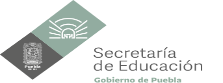          COLEGIO DE BACHILLERES DEL ESTADO DE PUEBLA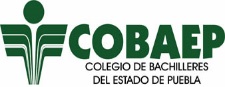         ORGANISMO PÚBLICO DESCENTRALIZADO    DIRECCIÓN GENERALDIRECCIÓN ACADÉMICAASIGNATURA: LITERATURA IIExamen del 1º periodoPlantel 26V                                       Profesora. Araceli Martínez ParadaNOMBRE DEL ALUMNO(A)________________________________________________________________GRADO Y GRUPO: __________________ ACIERTOS: __________ CALIFICACIÓN: _______________FECHA: __________________INSTRUCCIONES: SUBRAYA LA RESPUESTA CORRECTA.1.- Fue un movimiento cultural y político que surgió a fines del siglo XVIII en Europa y su apogeo en la primera mitad del siglo XIX. Una de sus características esenciales fue el anhelo de libertad.    a)  Romanticismo                            b) Antigua               c) Griega                          d)  Medieval2. -   Éste poeta griego fue considerado como el poeta del placer. a)  Anacreonte                                     b) Safo                        c) Píndaro                       d) Horacio3. -   En esta corriente literaria los poetas plasmaron una poesía amorosa, denominada “amor cortés”.a) Medieval                               b) Romanticismo          c) Barroco                     d) Renacimiento  4.- Este poeta chileno escribió el poema titulado” Poema 20”.a) Nicanor Parra            b) Pablo Neruda              c) Octavio Paz              d)  Jorge Luis Borges.5. - Este poeta chileno y fundador del creacionismo, dice” El deber del poeta es crear, sin imitar a la naturaleza, sino en el sentido de imitar los procedimientos de la naturaleza”. a)  Xavier Villaurrutia  b) Ramón López Velarde   c)  Pablo Neruda    d) Vicente Huidobro6.- Esta estrofa pertenece al subgénero lírico:“Yo quiero ser llorando el hortelanoDe la tierra que ocupas y estercolas,Compañero del alma, tan temprano.Alimentando lluvias, caracolasY órganos mi dolor sin instrumento”.a).- Elegía                 b).- Epigrama             c).- Égloga 	                                d).- EpitalamioII. Instrucciones: Lee el siguiente poema y subraya la respuesta correcta.7.- Según la estructura de las estrofas. ¿Qué tipo de poema es?a).- Cuarteto                       b).- Soneto                       c).-    Romance                      d).- Madrigal8.- Qué figura literaria se plasma en la primera estrofa de la primera y segunda línea versal:a).- Metáfora                     b).- Elipsis                 c).- Cronografía                           d).- Aliteración9.- Según su cantidad silábica los versos en este poema se llaman?a).- Eneasílabos       b).- Pentadecasílabos        c).- Alejandrinos                  d).- Endecasílabos10.- Cuál es el tipo de ritmo que se presenta?a).- Anacruso                     b).-Dáctilo                                  c).- Pies métricos           d).- Troqueo11.-  Los versos en este poema son de arte?a).- Menor                      b).- Mayor                                  c).- Igual                               d).- Regular12.- Qué figura literaria se plasma en la cuarta estrofa de la segunda y tercera línea versal?a).- Conversión         b).- Encabalgamiento                c).- Epíteto                          d).- Hipérbole13.- ¿Qué tipo de rima se presenta en la primera y segunda estrofa?a).- Blanca                        b).- Pareada                        c).- Cruzada                          d).- Asonante14.- Qué tipo de rima se presenta en la tercera y cuarta  estrofa?a).- Pareada                 b).- Alternada                  c).- Blanca                          d).- Encadenada15.- Las palabras en el poema tienen un predominio de?a).- Sobreesdrújulas                b).-Agudas                           c).- Esdrújulas                      d).- Grave16.- ¿Cuántas sinalefas se encuentran en el poema?a).- 12                                           b).- 11                                         c). 14                                  d).- 1517.- A qué corriente literaria pertenece el poema?a) –  Creacionismo y Surrealismo                   b).- Realismo y naturalismo                   c).-  Clasicismo y neoclasicismo                      d).- Modernismo y Romanticismo18.- ¿En qué persona gramatical se encuentra el destinatario poético?a) Yo                                              b).- Tú c).- Ella                                       d).- Él19.- ¿Cuál es el verbo que nos permite conocer al sujeto lírico?a).-Voy                          b).- Juntó                           c).- Perseguido                                d).- Cuenta20.- El mar por tantas horas ha mecido de acuerdo al nivel morfosintáctico es:Frase               b) Oración        c) Verbo       d) Predicado21.- Y vuelve a ver mi náufraga fortuna, sintácticamente tiene: Predicado y verbo               b) Frase y enunciado    c) Sujeto y predicado           d)  Frase y Objeto directo 22.- “Isla fantástica y desierta” tiene como categorías gramaticales:a) Artículo, sustantivo, conjunción y adjetivo   b) Verbo, adverbio, sustantivo y adjetivo.c) Sustantivo, preposición, adjetivo y adjetivo  d) Sustantivo, adjetivo, conjunción y  sustantivo.  23.- Esta estrofa pertenece al subgénero lírico:“Al perderte yo a ti, tú y yo hemos perdido:Yo, porque tú eras lo que yo más amaba,Y tú, porque yo era el que te amaba más…  a).- Elegía                 b).- Epigrama             c).- Égloga 	                                d).- Epitalamio.24.- “Que por mayo, era por mayoCuando hace la calorCuando los trigos encañanY están los campos en flor”¿A qué subgénero lírico pertenece?a) Epitalamio            b) Romance             c) Elegía             d) Oda25.- “Que lance tu arpa al aire         Su acento enamorado;         Que tiemble entre sus cuerdas         Tu ardiente corazón,          Tu afán está cumplido,          Tu ensueño realizado:¿Pertenece al subgénero lírico de?a) Epigrama            b) Epitalamio             c) Elegía             d) Oda26.- “Anoche cuando dormía¡Soñé bendita ilusión!Que una fontana fluíaDentro de mi corazón”¿Qué tipo de estrofa es?Copla            b) Tercerilla             c) Cuarteta             d) Redondilla27.- “Estrellitas del cieloSon mis quereres.¿Dónde hallaré a mi amanteQue vive y muere?¿Pertenece a la estrofa llamada?Cuarteto            b) Tercerilla             c) Seguidilla             d) Redondilla28.- El poema titulado “Marcha Triunfal”, ¿pertenece al poeta?Rubén Darío            b) Enrique González Martínez c) Xavier Villaurrutia    d) Jorge Luis Borges29.- El poema titulado “No me conformo, no: me desespero…”, ¿pertenece al poeta?a) Nicanor Parra            b) Miguel Hernández c) Xavier Villaurrutia    d) Jorge Luis Borges30.- El poema titulado “Nocturno de la estatua”, ¿pertenece al poeta?Pablo Neruda            b) Enrique González Martínez c) Xavier Villaurrutia    d) Jorge Luis BorgesCOLEGIO DE BACHILLERES DEL ESTADO DE PUEBLAORGANISMO PÚBLICO DESCENTRALIZADOASIGNATURA: LITERATURA IIExamenSegundo periodoPlantel 26VProfesora. Araceli Martínez ParadaNOMBRE DEL ALUMNO(A)________________________________________________________________GRADO Y GRUPO: __________________ ACIERTOS: __________ CALIFICACIÓN: _______________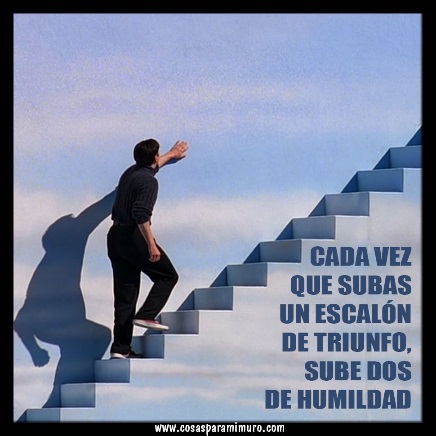 FECHA:__________________Instrucciones: Subraya la respuesta correcta.1.- Esta corriente comienza en la segunda mitad del siglo XVI, fue la de mayor esplendor en España.a).- Siglo de oro      b).- Renacimiento               c).-    Siglo de las luces                       d).- Romanticismo2.- Su característica de esta corriente se centra en el desarrollo de temas sacros o auto sacramentalesa).-   Medieval                   b).- Griega                                    c).- Romana                          d).- Barroca3- Corriente literaria nacida como consecuencia de una época de crisis con nuevos conceptos, por ejemplo en España: Conceptismo y culteranismo.a).- Barroco               b).- Renacimiento                 c).- Neoclasicismo                    d).- Romanticismo4.- Este tipo de comedia se centró en temas sociales.a).- Antigua                            b).- Media                   c).- clásica                           d).- Nueva5.- Perteneció a la corriente Barroco Novohispano y escribió la obra titulada “Amor es más que laberinto.A).-Sor Juana Inés de la Cruz      b).- Lope de Vega       c).- Lope de Rueda     d).- Juan Ruiz de Alarcón6.- Escribió la obra titulada” La verdad sospechosa”a).- Tirso de Molina          b).- Juan Ruiz de Alarcón      c).- Cervantes Saavedra           d).- José Zorrilla7.-Escribio las obras: “Los persas y Los siete contra Tebas”. Dramaturgo griegoa).- Eurípides                           b).- Sófocles               c).- Esquilo                              d) Aristófanes8.-Este dramaturgo griego escribió las obras tituladas “Las nubes y Lisístrata”a).- Shakespeare                   b).- Sófocles                                 c).- Esquilo              d).- Aristófanes9.- Dramaturgo inglés, escribió su obra llamada “La fierecilla domada y Hamlet”a).-    Sor Juana Inés De la Cruz         b).-Shakespeare        c). - Menandro            d). - Tirso de Molina10.- ¡Ser o no ser, esa es la cuestión! Este diálogo pertenece a la obra: a).- Romeo y Julieta                                b).- Hamlet                          c). Otelo                         d).- Macbeth11.- Dramaturgo español, escribió la obra “El burlador de Sevilla y Don Gil de las Calzas verdes “a) – Lope de Vega              b).- Juan de la Encina                  c).- Tirso de Molina             d).- Menandro     12.- Dramaturgo francés escribió la obra titulada” Las preciosas ridículas y El Avaro”.  a) – Tirso de Molina              b).-  Racine                             c).-  Cornielle                            d).- Moliere  13.- Gran dramaturgo mexicano, escribió la obra titulada: El gesticulador y corona de luz “ a) – Rodolfo Usigli                b).-  Emilio Carballido                  c).-  Héctor Azar      d).-  Lope de Rueda  14-  Gran dramaturgo escribió las obras tituladas” Te juro Juana  que tengo ganas y Felicidad”.a).- Tomás Urtusástegui       b).-  Emilio Carballido          c).- Víctor Hugo                d).-  Ibarbüengoitia 			15.-  Sus obras fueron: “Fuente ovejuna y El mejor Alcalde”.a) – Lope de Rueda          b).- Calderón de la Barca         c).-  Lope de Vega           d).-  Tirso de Molina16.- La obra más representativa de este autor español fue: “La vida es sueño”. a) – Lope de Vega            b). -  Pedro calderón de la Barca           c). -  Chejov                   d). -  Lope de Rueda   17-  Sus grandes obras “Bodas de sangre y La casa de Bernarda Alba”. a) –    Federico García Lorca        b).-  Pedro Calderón        c).- Carballido        d).- Fernando de Rojas 				18.-  Gran dramaturgo griego, considerado el padre de la comedia nueva, su obra titulada” El Misántropo”. a) – Eurípides                           b).-  Menandro                        c).- Calderón                            d).-  Esquilo 19. La obra “La Celestina” pertenece al subgénero dramático.                                         a) Tragedia                                b)  Tragicomedia                                    c) Farsa      d) Melodrama     20.-  Género serio con personajes tomados siempre de la tradición legendaria que se debaten en medio de tremendos problemas.a) Drama                            b) Comedia                                C) Tragedia                                        d) Pieza      21.-   Este género presenta de manera directa, uno o varios conflictos.          a)	Tragedia                           b) Comedia                          C) Drama                                        d) Pieza          22.- En este género, los protagonistas son seres que asumen roles normales o característicos de costumbres. a) Entremés                       b) Drama                                       C) Comedia                                        d) Pieza      23.- Cuando un personaje hace un comentario en voz alta, destinado al público, que no es oído por el resto de los personajes; este recurso se llama:a) Soliloquio                         b) Monólogo                                    c) Diálogo                                 d) Aparte     24.- En el expresionismo, encontramos al mexicano Xavier Villaurrutia con su obra:a) “Los empeños de una casa”                                                       b) “El tartufo”   c) “La mujer no hace milagros”                                                     d) “Sea Usted breve”25.- En el  montaje escénico intervienen:Los actores y el diálogo                                        b) Los alumnos y su conversación             c) La escuela y los alumnos                                                                            d) El público y actores26.- En este diálogo los personajes son:Comendador, Ortuño y Flores             b) Mama-Ranra,Ollantay y Piqui-chaqui             c) Discípulo, Estrepsíades y Fidípides       d) Elena,Navarro y César                                            ACTO PRIMERO______: ¿Sabe el maestre que estoyen la villa?______: Ya lo sabe._____: Está, con la edad, más grave.______: Y ¿sabe también que soyFernán Gómez de Guzmán?______: Es muchacho, no te asombre.___: Cuando no sepa mi nombre,¿no le sobra el que me dande comendador mayor?________: No falta quien le aconsejeque de ser cortés se aleje.____: Conquistará poco amor.Es llave la cortesíapara abrir la voluntad;y para la enemistadla necia descortesía27.- En esta obra mexicana los personajes son:Comendador, Ortuño y Flores             b) Mama-Ranra,Ollantay y Piqui-chaqui             c) Discípulo, Estrepsíades y Fidípides       d) Elena, Julia y Miguel___.-De nada te servía quedarte en México. Alejándote, en cambio, puedesconseguir que ese muchacho piense en ti.______.-Sí... con alivio, como en un dolor de muelas ya pasado. Ya no le doleré... yla extracción no le dolió tampoco._____.- (Levantándose de la caja) Si decidimos quejamos, creo que yo tengomayores motivos que tú.28.- En este diálogo los personajes son: Ortuño y Flores                                                                        b) Ollantay y Piqui-chaqui           c)  Estrepsíades y Fidípides                                                         d) Alceste y CelimenaPero vos os ponéis celoso de todo el universo.Es que vos acogéis bien a todo el universo.Eso debe tranquilizar a vuestra alma exasperada, puesto que a todos se extiende micondescendencia; tendríais más motivo de ofenderos si me la vierais acumular sobre unosolo.-:Pero yo, a quien criticáis como demasiado celoso, ¿qué tengo yo, señora, por favor, másque todos ellos?La dicha de saber que sois amado.29.- Los personajes en esta obra Francesa son: Ortuño , Flores                                                                        b) Romeo, Julieta y Mercurio           c)  Gaseno, Octavio y Aminta                                                         d) Doña Inés, Don Juan y buttarelli_______: Este señor nos dirádónde está don Juan Tenorio.Señor, ¿Si está por acáun don Juan, a quien notorioya su apellido será? _____: Don Juan Tenorio diréis.___________: Sí, señor, ese don Juan._______:Aquí está. ¿Qué le queréis?________: Es mi esposo ese galán.______: ¿Cómo?__________:Pues, ¿no lo sabéis siendo del Alcázar vos?________: No me ha dicho don Juan nada.______: ¿Es posible?____________:Sí, por Dios.30.- En esta obra griega los personajes son: Helmer y Crsitina             b) Segismundo y Clotaldo           c) Corifeo y Tiresias                                                         d) Electra y Coro__________.- Nos parece adivinar que las palabras de éste y las tuyas, Edipo, han sido dichas a impulsos de lacólera. Pero no debemos ocuparnos en tales cosas, sino en cómo resolveremos los oráculos del dios de lamejor manera._______.- Aunque seas el rey, se me debe dar la misma oportunidad de replicarte, al menos con palabrassemejantes. También yo tengo derecho a ello, ya que no vivo sometido a ti sino a Loxias, de modo que nopodré ser inscrito como seguidor de Creonte, jefe de un partido. Y puesto que me has echado en cara quesoy ciego, te digo: aunque tú tienes vista, no ves en qué grado de desgracia te encuentras ni dónde habitasni con quiénes transcurre tu vida. ¿Acaso conoces de quiénes desciendes? Eres, sin darte cuenta, odiosopara los tuyos, tanto para los de allí abajo como para los que están en la tierra, y la maldición que por doslados te golpea, de tu madre y de tu padre, con paso terrible te arrojará, algún día, de esta tierra, y tú, queahora ves claramente, entonces estarás en la oscuridad. ¡Qué lugar no será refugio de tus gritos!, ¡quéCiterón no los recogerá cuando te des perfecta cuenta del infausto matrimonio en el que tomaste puerto entu propia casa después de conseguir una feliz navegación! Y no adviertes la cantidad de otros males que teigualarán a tus hijos. Después de esto, ultraja a Creonte y a mi palabra. Pues ningún mortal será aniquiladonunca de peor forma que tú.Tercer Periodo            COLEGIO DE BACHILLERES DEL ESTADO DE PUEBLA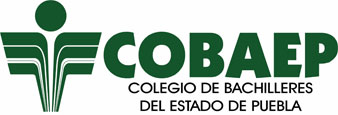           ORGANISMO PÚBLICO DESCENTRALIZADO                                     ASIGNATURA: LITERATURA II		ExamenTercer periodoBLOQUE II, III Y IVPlantel 26V                              Profesora. Araceli Martínez Parada        NOMBRE DEL ALUMNO(A)________________________________________________________________GRADO Y GRUPO: __________________ ACIERTOS: __________ CALIFICACIÓN: _______________FECHA:__________________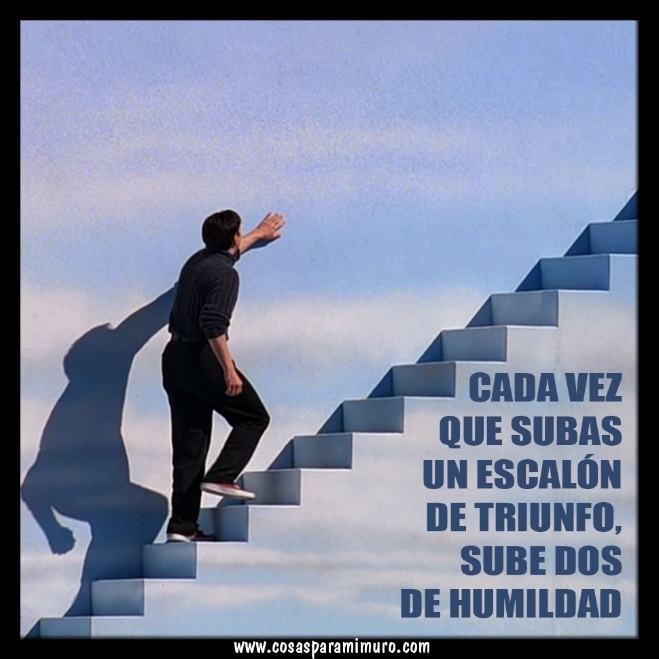 Instrucciones: Subraya la respuesta correcta.1.-  los orígenes históricos del teatro se relacionan con la evolución de:a). La caza y recolección agrícola  b).- La pintura y la caza   c) La danza y la música d) Los rituales y la pintura.2.- En este país se representó la muerte y resurrección de Osiris.a).- Japón            b).- China                c) Egipto      d) India3.- Su característica de esta corriente se centra en el desarrollo de temas sacros  o auto sacramentalesa).-   Medieval                   b).- Griega                                    c).- Romana                          d).- Barroca4.- Este tipo de comedia se centró en temas sociales.a).- Antigua                            b).- Media                   c).- clásica                           d).- Nueva5.- La obra más representativa de esta época moderna  fue:a).- La verdad sospechosa    b).- La celestina     c) Edipo Rey   d) Los acarnienses6.- Perteneció a la corriente Barroco Novohispano y escribió la obra titulada “Amor es más que laberinto.A).-Juan Ruiz de Alarcón      b).- Lope de Vega       c).- Lope de Rueda     d).- Sor Juana Inés de la Cruz7.-  Escribió la obra titulada” La verdad sospechosa”a).- Tirso de Molina          b).- Juan Ruiz de Alarcón      c).- Cervantes Saavedra           d).- José Zorrilla8.-Escribio las obras: “Los  persas y Los siete contra Tebas”. Dramaturgo griegoa).- Eurípides                           b).- Sófocles               c).- Esquilo                              d) Aristófanes9.-Este  dramaturgo griego  escribió las obras tituladas “Electra y Medea”a). - Shakespeare                   b).- Sófocles                                 c).- Esquilo              d).- Eurípides10.- Dramaturgo inglés, escribió su obra llamada “La fierecilla domada  y Hamlet”a).-    Sor Juana Inés De la Cruz         b).-Shakespeare        c). - Menandro            d). - Tirso de Molina 11.- ¡Ser o no ser, esa es la cuestión! Este diálogo pertenece a la obra: a).- Romeo y Julieta                                b).- Hamlet                          c). Otelo                         d).- Macbeth 12.- Gran dramaturgo mexicano, escribió la obra titulada: El gesticulador y corona de luz “ a) – Rodolfo Usigli                b).-  Emilio Carballido                  c).-  Héctor Azar      d).-  Lope de Rueda13.-  Sus obras fueron: “Fuente ovejuna y El mejor Alcalde”. a) – Lope de Rueda          b).- Calderón de la Barca         c).-  Lope de Vega           d).-  Tirso de Molina14.- La obra más representativa de este autor español fue: “La vida es sueño”. a) – Lope de Vega       b). -  Pedro calderón de la Barca      c). -  Chejov             d). -  Lope de Rueda  15.-  Gran dramaturgo griego, considerado el padre de la comedia nueva, su obra titulada” El Misántropo”.a) – Eurípides                           b).-  Menandro                        c).- Calderón                            d).-  Esquilo 16. La obra “La Celestina” pertenece al subgénero dramático.                                         a) Tragedia                                b)  Tragicomedia                                    c) Farsa      d) Melodrama     17.-  Género serio con personajes tomados siempre de la tradición legendaria que se debaten en medio de tremendos problemas.a) Drama                            b) Comedia                                C) Tragedia                                        d) Pieza      18.-   Este género presenta de manera directa, uno o varios conflictos.          a)	Tragedia                           b) Comedia                          C) Drama                                        d) Pieza          19.- En este género, los protagonistas son seres que asumen roles normales o característicos de costumbres. a) Entremés                       b) Drama                                       C) Comedia                                        d) Pieza      20.- Cuando un personaje hace un comentario en voz alta, destinado al público, que no es oído por el resto de los personajes; este recurso se llama:a) Soliloquio                         b) Monólogo                                    c) Diálogo                                 d) Aparte     21.- En el  montaje escénico intervienen:a) Los actores y el diálogo             b) Los alumnos y su conversación     c) La escuela y los alumnos          d) El público y actores22.- En esta obra mexicana los personajes son:Comendador, Ortuño y Flores             b) Mama-Ranra,Ollantay y Piqui-chaqui             c) Discípulo, Estrepsíades y Fidípides       d) Elena, Julia y Miguel___.-De nada te servía quedarte en México. Alejándote, en cambio, puedesconseguir que ese muchacho piense en ti.______.-Sí... con alivio, como en un dolor de muelas ya pasado. Ya no le doleré... yla extracción no le dolió tampoco._____.- (Levantándose de la caja) Si decidimos quejamos, creo que yo tengomayores motivos que tú.23.- Los personajes en esta obra son: Ortuño , Flores                                                                        b) Romeo, Julieta y Mercurio           c)  Gaseno, Octavio y Aminta                                                         d) Doña Inés, Don Juan y buttarelli_______: Este señor nos dirádónde está don Juan Tenorio.Señor, ¿Si está por acáun don Juan, a quien notorioya su apellido será? _____: Don Juan Tenorio diréis.___________: Sí, señor, ese don Juan._______:Aquí está. ¿Qué le queréis?________: Es mi esposo ese galán.______: ¿Cómo?__________:Pues, ¿no lo sabéis siendo del Alcázar vos?________: No me ha dicho don Juan nada.______: ¿Es posible?____________:Sí, por Dios.Instrucciones: LEE EL SIGUIENTE ENSAYO “El poder de la palabra” autor. José Vasconcelos. RESPONDE CADA PREGUNTA.Cada palabra es un vaso de esencia; mera forma si se usa como signo del objeto o nombre de la idea; potencia misteriosa si se confunde con lo pensado: las palabras sueltas, huecas, deshilvanadas, son como utensilios sin empleo, como pedrería sin enjoyar. Las palabras llenas de sentido, más valiosas que un tesoro, son capaces de destruir, de conmover, de libertar, de edificar. Y si se organizan y animan para formar un credo, belleza, doctrina, entonces no hay poder que las detenga ni fuerza que las destruya.
La palabra más humilde cumple la misión de consolidar la personalidad, de la cosa a la bestia. Un banco, un mulo, penetran en la región de las ideas sólo en el instante en que se les nombra. (...)
Nada más fascinante, más poderoso, más peligroso que el manejo de las palabras. El que supiera aprovechar sus secretos se convertiría en un mago; la más alta magia no es ya otra cosa que una ciencia de palabras. Con el poder de las palabras se ha revolucionado el mundo; las palabras hacen la guerra restauran la paz, forjan la historia. Después de que ellas se pronuncian en la boca de los inspirados, los sucesos se ponen a seguirlas y las voluntades a obedecer.
En ocasiones las palabras quedan sueltas por años y por siglos, dispersas en el ambiente. Las conciencias oscuras las perciben con vaguedad y las obedecen sin darse cuenta de su influjo. Las mentes iluminadas logran orientarse, adivinan las corrientes que manan del concepto y de acuerdo con ellas organizan la acción. Pero todos vivimos y nos movemos dentro del poder irresistible de las palabras.
Confusión y claridad, poder para el bien y poder para el mal; todo está en las palabras: hay magia negra de las palabras cuando un malvado o un hipócrita hablan de moral y de justicia. Las palabras se vuelven ruido confuso, torpe cuando hablan los necios.
La verdadera manera de escribir, la emocionante, la poderosa manera de escribir, es aquella en que un taumaturgo logra dar a cada palabra el toque peculiar que despierta y pone en acción las virtudes mágicas. Hace resaltar la potencia que encierra dentro de sí cada término; tal es el secreto supremo del
estilo. Cada vocablo se convierte entonces en una caja de Pandora de donde irrumpe el prodigio. En seguida la potencia de cada voz suscita y hace estallar las potencias afines de las otras palabras, y así se inicia un torbellino, se suelta una corriente de voces afortunadas, de frases hirientes, de apóstrofes destructores, de imprecaciones y de alabanzas que conmueven y transforman el mundo de los conceptos, hasta que, tarde o temprano, la realidad social, los hechos mismos se acomodan a las nuevas y superiores normas. (...)24.- ¿Qué tipo de ensayo es:a) Literario. Presenta una temática libre, un problema más de forma que de fondo. b) Argumentativo porque nos da hechos y opiniones de la importancia de la palabra.c) Científico porque nos demuestra cómo descubrir la verdad de la palabra.d) Filosófico porque nos presenta un aspecto del lenguaje y su influencia.25.- ¿Qué características tiene este texto:a) tiene una trama, es ficción, es breve y un temab) hay una introducción, desarrollo y conclusiónc) Presenta un planteamiento, tesis, argumentos y conclusión. d)  Existe un tema, argumento y una exposición26.- Generalmente este tipo de texto está escrito en qué número de persona:a) En primera persona, porque el  escritor narra su problema.b) Tercera persona, porque se manifiesta desde principio a fin.c) Segunda persona, porque te habla a tíd) En primera y segunda persona, por reflexionar en la palabra27.- ¿Cuál frase expresa el título más apropiado para el texto?a) “Cada palabra es un vaso de esencia; mera forma si se usa como signo del objeto…”b) “La palabra más humilde cumple la misión de consolidar la personalidad,..” c)” Nada más fascinante, más poderoso, más peligroso que el manejo de las palabras”.d)  “Confusión y claridad, poder para el bien y poder para el mal; todo está en las palabras     ”28.- El término Taumaturgo, se refiere a:a) El estudio de las palabras para darle eleganciab) Un dramaturgo que juega con las palabras para persuadirnosc) Persona que tiene poderes para hacer milagros o actos prodigiosos.d) Una seña o marca de nacimiento de las personas 29.- Los términos usados para describir a la palabra: esencia y poderosa, son considerados gramaticalmente como:a) Verbosb) Preposiciones.c) Sustantivosd) Adjetivos 30.- “Pero todos vivimos y nos movemos dentro del poder irresistible de las palabras” ¿Qué quiso decir el autor con esta frase? Argumenta tu respuesta en 5 renglones.________________________________________________________________________________Instrucciones: Anota la respuesta correcta.31.- Es un formato de publicación, como un tipo moderno para adultos. Hay dos tipos de géneros.____________________________32.- En este tipo de formato se narra una historia a través de una sucesión de ilustraciones._____________________________.33.- Este tipo de formato necesita un soporte impreso, dibujado o pintado; incluso se incluyen videos o cintas.___________________________Instrucciones: Subraya la respuesta correcta.INSTRUCCIONES: LEE  DRAMÁTICA, TITULADA “COMPROBANTE DE GUARDERÍA”  Y CONTESTA CORRECTAMENTE.34.- A que subgénero dramático pertenece la obra.         a)  Tragicomedia       b) Comedia                    c) Entremés                      d) Tragedia35. -   ¿Cuál es el tema central de la obra?            a) Una mujer en busca de su autoestima             b) El marido incomprensivo            c) La aceptación de estar sola                            d) Un hombre, una mujer y una perra 36.- ¿En cuánto tiempo se desarrollan las acciones representadas?           a) Un día          b) Una hora               c) Dos horas                          d) Tres horas37.-  ¿Cuál es el problema que se desarrolla y en qué partes está planteado?Gonzalo pide a su perra                b) Gonzalo quiere recuperar a su esposaGonzalo impide el paso a Marta  d) Gonzalo quiere estar con su mujer y su perra38.- En qué momento se presenta el clímax en la historia o fábula?           a)  Cuando Marta le dice que está en la perrera           b) Al romper el comprobante                                                c) Al hablar por teléfono                                              d) Cuando forcejean los dos39.-  ¿Cuántos actos se presentan en la obra?     a)  Tres                      b) Uno                              c) Uno y medio            d) Dos40.- ¿Cuántas escenas se presentan?            a) Cero                   b) Una                                 c) Tres                      d) Dos 41.- ¿Cuántos cuadros se presentan en la obra?         a) Cuatro                      b) Uno                          c) Tres                       d) uno y medio 42. -  Qué tipo de parlamentos se presentan en la obra.        a)  Monólogo            b) Diálogo                     c) Soliloquio                 d) Crónica 43.-  A qué corriente estilística o literaria pertenece la obra?     a)  Contemporánea            b) Realista                      c) Naturalista      d) Romántica44.- ¿Por el papel desempeñado en la obra, Gonzalo a cuál pertenece?           a) Principal          b) Protagonista                 c) Antagonista            d) Carácter 45.- ¿Qué estilo se presenta en la obra?         a) Monólogo               b) Indirecto                    c) Directo                       d) Normal 46. -  Un ejemplo de acotación es:        a) Vuelve a casa    b) qué más da…   c) (Le mira fijamente)               d) No te entiendo 47.- Nunca, a qué tipo de personaje pertenece según su caracterización?     a)  Secundario                       b) Antagonista                 c) Ambiental      d) TipoRúbrica para elaborar un EnsayoIndicacionesEl alumno escribirá un ensayo de entre 300 y 500 palabras acerca del tema: “Los ensayistas mexicanos y sus temas”.DATOS DE IDENTIFICACIÓNDATOS DE IDENTIFICACIÓNDATOS DE IDENTIFICACIÓNDATOS DE IDENTIFICACIÓNDATOS DE IDENTIFICACIÓNDATOS DE IDENTIFICACIÓNDATOS DE IDENTIFICACIÓNDATOS DE IDENTIFICACIÓNDATOS DE IDENTIFICACIÓNDATOS DE IDENTIFICACIÓNDATOS DE IDENTIFICACIÓNDATOS DE IDENTIFICACIÓNDATOS DE IDENTIFICACIÓNPLANTEL:26TURNOVespertino  CLAVE DEL PLANTEL:CLAVE DEL PLANTEL:CLAVE DEL PLANTEL:21ECB0041D21ECB0041DCICLO ESCOLAR:CICLO ESCOLAR:2020 “A” 2020 “A” ASIGNATURA:  Literatura IIGRUPO: 4A, 4B, 4C, 4D, 4E CAMPO DISCIPLINAR:CAMPO DISCIPLINAR:CAMPO DISCIPLINAR:Humanidades Humanidades SEMESTRE:SEMESTRE:Cuarto Cuarto COMPONENTE DE FORMACIÓN: BásicoTIEMPO ASIGNADO:48 hrs.NO. DE CONTROL DEL DOCENTE28483214DOCENTE:DOCENTE:Araceli Martínez Parada Martha Cano ColínAraceli Martínez Parada Martha Cano ColínFECHA DE ENTREGA: FECHA DE ENTREGA: 15 de Febrero de 2020 CONTEXTO ESCOLAR CONTEXTO ESCOLAR CONTEXTO ESCOLAR CONTEXTO ESCOLAR CONTEXTO EXTERNOCONTEXTO EXTERNO               CONTEXTO INTERNOCARACTERÍSTICAS DEL GRUPOVariables geográficas: El plantel 26 de COBAEP; pertenece a la Junta Auxiliar de San Salvador Chachapa, Puebla, se ubica a 50 metros de la carretera federal Puebla, cubre una demanda educativa de la zona poniente y nororiente, su acceso es favorable para la zona poniente ya que existen más de cuatro rutas de transporte para la llegada al plantel, sin embargo. La Carretera Federal a Tehuacán es un acceso por donde llegan los alumnos, sin embargo resulta peligrosa por la una gran afluencia de tránsito.Las variables socioeconómicas: las familias tienen un ingreso económico bajo donde los padres se dedican a actividades del campo, son empleados, obreros y pocos tienen un nivel profesional. En esta zona se encuentra el Parque Industrial Chachapa, donde trabajan algunos padres de familia. Existe alta tendencia de inmigración hacia los Estados Unidos, Amozoc, hasta el 2006 correspondía al 3% de la población. Amozoc es el cuarto lugar que presenta mayor inmigración. Se presenta de la siguiente forma con un total del  4.7 de su población migra hacia EU 4.7 son mujeres y el 4.7 son hombres (INEGI, 2005 p. 9). En otros casos, llegan noticias de que los alumnos emigraron, pero ya no se ha reportado algún caso de baja de bachilleres porque el alumno emigró. Los estudiantes a un creen que tienen un futuro en su lugar de origen, incluso piensan terminar su nivel escolar antes de irse. Esta situación redunda en la baja autoestima de algunos alumnos, bajos recursos y bajo índice de aprovechamiento. Otro problema es el alto índice de violencia intrafamiliar siendo las mujeres las principales víctimas, de cada 150 denuncias, 80 son mujeres según el Sistema Municipal DIF, (Diario Intolerancia, 15 de febrero de 2015).Variables geográficas: El plantel 26 de COBAEP; pertenece a la Junta Auxiliar de San Salvador Chachapa, Puebla, se ubica a 50 metros de la carretera federal Puebla, cubre una demanda educativa de la zona poniente y nororiente, su acceso es favorable para la zona poniente ya que existen más de cuatro rutas de transporte para la llegada al plantel, sin embargo. La Carretera Federal a Tehuacán es un acceso por donde llegan los alumnos, sin embargo resulta peligrosa por la una gran afluencia de tránsito.Las variables socioeconómicas: las familias tienen un ingreso económico bajo donde los padres se dedican a actividades del campo, son empleados, obreros y pocos tienen un nivel profesional. En esta zona se encuentra el Parque Industrial Chachapa, donde trabajan algunos padres de familia. Existe alta tendencia de inmigración hacia los Estados Unidos, Amozoc, hasta el 2006 correspondía al 3% de la población. Amozoc es el cuarto lugar que presenta mayor inmigración. Se presenta de la siguiente forma con un total del  4.7 de su población migra hacia EU 4.7 son mujeres y el 4.7 son hombres (INEGI, 2005 p. 9). En otros casos, llegan noticias de que los alumnos emigraron, pero ya no se ha reportado algún caso de baja de bachilleres porque el alumno emigró. Los estudiantes a un creen que tienen un futuro en su lugar de origen, incluso piensan terminar su nivel escolar antes de irse. Esta situación redunda en la baja autoestima de algunos alumnos, bajos recursos y bajo índice de aprovechamiento. Otro problema es el alto índice de violencia intrafamiliar siendo las mujeres las principales víctimas, de cada 150 denuncias, 80 son mujeres según el Sistema Municipal DIF, (Diario Intolerancia, 15 de febrero de 2015).El plantel 26 de Colegio de Bachilleres del estado de Puebla “Cadete Vicente Suárez”, clave del Centro de Trabajo 21ECB0041D; se ubica en calle Los Pinos No. 713 Col. El Arenal, San Salvador Chachapa, Puebla. Las condiciones en cuanto a rubros de infraestructura presentan las siguientes fortalezas; cuenta con quince aulas, sala audiovisual en óptimas condiciones, laboratorio de Informática, un laboratorio de Ciencias Naturales con seis mesas de trabajo, tres microscopios, laboratorio de idiomas con un cañón y una computadora. Hay un taller de alimentos; biblioteca, sin embargo se requiere de mayor número de volúmenes. Cuenta con dos módulos de baños para los alumnos y uno para docentes; cancha de futbol, basquetbol, plaza cívica con domo, áreas verdes cuidadas y bien reforestadas, además cuenta con un estanque y una fuente, bodega para el resguardo de material de Paraescolares, dos cisternas, espacios adecuados para el área administrativa, servicios escolares, oficinas directivas, así como sala de maestros y de Orientación Educativa; se construyeron espacios para encargados de orden; sin embargo falta un espacio establecido para Tutorías aunque se cuenta con un módulo de orientación escolar y rampas de acceso para discapacitados. La matrícula atendida es de mil 208 estudiantes, 643; en el turno matutino y 630; en el vespertino. El horario del turno vespertino es de 13:30 a 20:00 hrs. la duración de clase es de 50 minutos.En cuanto a recursos didácticos, las tecnologías de información y comunicación, tenemos la fortaleza de contar con red de internet, e inalámbrico en las aulas se encuentra equipada con un proyector, equipo de cómputo, Kinet. El uso adecuado de esta tecnología impacta en las actividades académicas previstas en las secuencias.El Sistema de Control Escolar en la web permite dar un seguimiento puntual de la trayectoria académica desde que el estudiante ingresa hasta su egreso. Un sistema donde se puede acceder a la revisión y visualización de sus calificaciones desde la red.En el caso que ya conozcas al grupo al que le impartirás clases describe brevemente al grupo mencionando •Conocimientos previosTienen conocimiento acerca del género narrativo y poético, particularmente en autores y obras, características de cada género porque se retomó en Taller de lectura y Redacción II en el bloque VI “textos recreativos y se favoreció en Literatura I. Estilos de aprendizajeSe da mayor preferencia al Kinestésico y visual en un 70%.Un 30% son auditivos. Se adecuan las actividades de acuerdo sus necesidades de estilo para tener un mayor aprendizaje significativo. •Descripción del grupoEs el grupo 4B, tenemos a 26 hombres y 20 mujeres, tienen un buen rendimiento académico. Eran 48 alumnos, un joven se fue a Yucatán por el trabajo de su papá, la otra señorita salió embarazada, cómo fue de alto riesgo, ya no asiste en este semestre.Sus actitudes son de participación, de solidaridad, respeto y apoyo, aunque en ocasiones, se genera un poco la desunión por parte de algunos jóvenes, se habla con ellos y toman la decisión de integrarse a las actividades escolares.Soy su asesora, trabajo con ellos y con los padres de familia en las reuniones para la firma de boletas con las habilidades socioemocionales, hubo un pequeño incidente en la materia de física en el segundo periodo, porque hubo reprobados, sin embargo se habló con ellos y los papas, se acordó a no confiarse y cumplir con cada materiaSu personalidad es variada en cuanto a su carácter se visualizan los valores de respeto, apoyo, existe voluntad para realizar las cosas, son muy hablantines, alegres, divertidos y quieren ser los mejores u obtener los primeros lugares en los concursos.Cuando se detectan situaciones emocionales o de conducta inadecuada se canaliza al departamento de orientación u otras instancias; por el momento no hubo necesidad. Continuaremos con nuestro trabajo, para seguir obteniendo mejores resultados académicos y lograr la integración de todo el grupo.COMPETENCIAS A DESARROLLAR COMPETENCIAS A DESARROLLAR COMPETENCIAS A DESARROLLAR COMPETENCIAS A DESARROLLAR CG Y/O ATRIBUTOS:CG.2. Es sensible al arte y participa en la apreciación e interpretación de sus expresiones en distintos géneros.2.1 valora el arte como manifestación de la belleza y expresión de ideas, sensaciones y emocionesCG.4. Escucha, interpreta y emite mensajes pertinentes en distintos contextos mediante la utilización de medios, códigos y herramientas apropiados.4.3 Identifica las ideas clave en un texto o discurso oral e infiere conclusiones a partir de ellas.CG.8. Participa y colabora de manera efectiva en equipos diversos.8.1 Propone maneras de solucionar un problema o desarrollar un proyecto en equipo, definiendo un curso de acción con pasos específicos.CG.2. Es sensible al arte y participa en la apreciación e interpretación de sus expresiones en distintos géneros.2.1 valora el arte como manifestación de la belleza y expresión de ideas, sensaciones y emocionesCG.4. Escucha, interpreta y emite mensajes pertinentes en distintos contextos mediante la utilización de medios, códigos y herramientas apropiados.4.3 Identifica las ideas clave en un texto o discurso oral e infiere conclusiones a partir de ellas.CG.8. Participa y colabora de manera efectiva en equipos diversos.8.1 Propone maneras de solucionar un problema o desarrollar un proyecto en equipo, definiendo un curso de acción con pasos específicos.CG.2. Es sensible al arte y participa en la apreciación e interpretación de sus expresiones en distintos géneros.2.1 valora el arte como manifestación de la belleza y expresión de ideas, sensaciones y emocionesCG.4. Escucha, interpreta y emite mensajes pertinentes en distintos contextos mediante la utilización de medios, códigos y herramientas apropiados.4.3 Identifica las ideas clave en un texto o discurso oral e infiere conclusiones a partir de ellas.CG.8. Participa y colabora de manera efectiva en equipos diversos.8.1 Propone maneras de solucionar un problema o desarrollar un proyecto en equipo, definiendo un curso de acción con pasos específicos.DISCIPLINARES BÁSICAS Y/O EXTENDIDAS:CDBH2.Caracteriza las cosmovisiones de su comunidad. CDBH12. Desarrolla su potencial artístico, como una manifestación de su personalidad y arraigo de la identidad, considerando elementos objetivos de apreciación estética. CDBH16. Asume responsablemente la relación que tiene consigo mismo, con los otros y con el entorno natural y sociocultural, mostrando una actitud de respeto y tolerancia.CDBH2.Caracteriza las cosmovisiones de su comunidad. CDBH12. Desarrolla su potencial artístico, como una manifestación de su personalidad y arraigo de la identidad, considerando elementos objetivos de apreciación estética. CDBH16. Asume responsablemente la relación que tiene consigo mismo, con los otros y con el entorno natural y sociocultural, mostrando una actitud de respeto y tolerancia.CDBH2.Caracteriza las cosmovisiones de su comunidad. CDBH12. Desarrolla su potencial artístico, como una manifestación de su personalidad y arraigo de la identidad, considerando elementos objetivos de apreciación estética. CDBH16. Asume responsablemente la relación que tiene consigo mismo, con los otros y con el entorno natural y sociocultural, mostrando una actitud de respeto y tolerancia.PROYECTO TRANSVERSAL/ PROYECTO INTEGRADOR(MULTIDISCIPLINARIO , TRANSDISCIPLINARIOS, INTERDISCIPLINARIOS)PROYECTO TRANSVERSAL/ PROYECTO INTEGRADOR(MULTIDISCIPLINARIO , TRANSDISCIPLINARIOS, INTERDISCIPLINARIOS)PROYECTO TRANSVERSAL/ PROYECTO INTEGRADOR(MULTIDISCIPLINARIO , TRANSDISCIPLINARIOS, INTERDISCIPLINARIOS)PROYECTO TRANSVERSAL/ PROYECTO INTEGRADOR(MULTIDISCIPLINARIO , TRANSDISCIPLINARIOS, INTERDISCIPLINARIOS) “Enciéndeme con un poema y Manos a la obra”Este proyecto tiene como finalidad interpretar y apreciar las obras representativas de cada época literaria del género lírico y dramático mediante la identificación de sus elementos, estructura y realizar la presentación de sus textos creados.Literatura II. Trabajará su estructura, sus características, intención comunicativa, características, autores y obras modelo de cada corriente literaria. (1°, 2° y 3° periodo).Mantenimiento y redes de cómputo, comunidades virtuales: Creación de un ensayo acerca de cómo utilizar la computadora y medidas de seguridad para el laboratorio de cómputo. ( 2° periodo)Inglés IV: Creación de poemas cortos o figuras literarias para reforzar los tiempos en inglés. (Segundo parcial).Historia de México II. Creación de obra de teatro del porfiriato y movimiento del 68. ( 2° periodo)Informática II: Presentación en Power point con autores representativos de la corriente literaria y creación de ensayo. (2° y 3° periodo).Ciencias de la comunicación II. Creación de Boletín escolar con los sucesos más relevantes de la comunidad escolar.  Simulacro radiofónico, video comercial y cine debate. (1°, 2°, 3° periodo). “Enciéndeme con un poema y Manos a la obra”Este proyecto tiene como finalidad interpretar y apreciar las obras representativas de cada época literaria del género lírico y dramático mediante la identificación de sus elementos, estructura y realizar la presentación de sus textos creados.Literatura II. Trabajará su estructura, sus características, intención comunicativa, características, autores y obras modelo de cada corriente literaria. (1°, 2° y 3° periodo).Mantenimiento y redes de cómputo, comunidades virtuales: Creación de un ensayo acerca de cómo utilizar la computadora y medidas de seguridad para el laboratorio de cómputo. ( 2° periodo)Inglés IV: Creación de poemas cortos o figuras literarias para reforzar los tiempos en inglés. (Segundo parcial).Historia de México II. Creación de obra de teatro del porfiriato y movimiento del 68. ( 2° periodo)Informática II: Presentación en Power point con autores representativos de la corriente literaria y creación de ensayo. (2° y 3° periodo).Ciencias de la comunicación II. Creación de Boletín escolar con los sucesos más relevantes de la comunidad escolar.  Simulacro radiofónico, video comercial y cine debate. (1°, 2°, 3° periodo). “Enciéndeme con un poema y Manos a la obra”Este proyecto tiene como finalidad interpretar y apreciar las obras representativas de cada época literaria del género lírico y dramático mediante la identificación de sus elementos, estructura y realizar la presentación de sus textos creados.Literatura II. Trabajará su estructura, sus características, intención comunicativa, características, autores y obras modelo de cada corriente literaria. (1°, 2° y 3° periodo).Mantenimiento y redes de cómputo, comunidades virtuales: Creación de un ensayo acerca de cómo utilizar la computadora y medidas de seguridad para el laboratorio de cómputo. ( 2° periodo)Inglés IV: Creación de poemas cortos o figuras literarias para reforzar los tiempos en inglés. (Segundo parcial).Historia de México II. Creación de obra de teatro del porfiriato y movimiento del 68. ( 2° periodo)Informática II: Presentación en Power point con autores representativos de la corriente literaria y creación de ensayo. (2° y 3° periodo).Ciencias de la comunicación II. Creación de Boletín escolar con los sucesos más relevantes de la comunidad escolar.  Simulacro radiofónico, video comercial y cine debate. (1°, 2°, 3° periodo). “Enciéndeme con un poema y Manos a la obra”Este proyecto tiene como finalidad interpretar y apreciar las obras representativas de cada época literaria del género lírico y dramático mediante la identificación de sus elementos, estructura y realizar la presentación de sus textos creados.Literatura II. Trabajará su estructura, sus características, intención comunicativa, características, autores y obras modelo de cada corriente literaria. (1°, 2° y 3° periodo).Mantenimiento y redes de cómputo, comunidades virtuales: Creación de un ensayo acerca de cómo utilizar la computadora y medidas de seguridad para el laboratorio de cómputo. ( 2° periodo)Inglés IV: Creación de poemas cortos o figuras literarias para reforzar los tiempos en inglés. (Segundo parcial).Historia de México II. Creación de obra de teatro del porfiriato y movimiento del 68. ( 2° periodo)Informática II: Presentación en Power point con autores representativos de la corriente literaria y creación de ensayo. (2° y 3° periodo).Ciencias de la comunicación II. Creación de Boletín escolar con los sucesos más relevantes de la comunidad escolar.  Simulacro radiofónico, video comercial y cine debate. (1°, 2°, 3° periodo).SECUENCIA PRIMER PARCIALSECUENCIA PRIMER PARCIALSECUENCIA PRIMER PARCIALSECUENCIA PRIMER PARCIALSECUENCIA PRIMER PARCIALSECUENCIA PRIMER PARCIALSECUENCIA PRIMER PARCIALSECUENCIA PRIMER PARCIALSECUENCIA PRIMER PARCIALSECUENCIA PRIMER PARCIALSECUENCIA PRIMER PARCIALSECUENCIA PRIMER PARCIALSECUENCIA PRIMER PARCIALSECUENCIA PRIMER PARCIALSECUENCIA PRIMER PARCIALSECUENCIA PRIMER PARCIALSECUENCIA PRIMER PARCIALSECUENCIA PRIMER PARCIALSECUENCIA PRIMER PARCIALSECUENCIA PRIMER PARCIALSECUENCIA PRIMER PARCIALSECUENCIA PRIMER PARCIALSECUENCIA PRIMER PARCIALSECUENCIA PRIMER PARCIALBLOQUE (S): Bloque I: La lírica a través del tiempo.Bloque II: Del teatro antiguo al contemporáneo.Bloque I: La lírica a través del tiempo.Bloque II: Del teatro antiguo al contemporáneo.Bloque I: La lírica a través del tiempo.Bloque II: Del teatro antiguo al contemporáneo.Bloque I: La lírica a través del tiempo.Bloque II: Del teatro antiguo al contemporáneo.Bloque I: La lírica a través del tiempo.Bloque II: Del teatro antiguo al contemporáneo.Bloque I: La lírica a través del tiempo.Bloque II: Del teatro antiguo al contemporáneo.Bloque I: La lírica a través del tiempo.Bloque II: Del teatro antiguo al contemporáneo.Bloque I: La lírica a través del tiempo.Bloque II: Del teatro antiguo al contemporáneo.Bloque I: La lírica a través del tiempo.Bloque II: Del teatro antiguo al contemporáneo.Bloque I: La lírica a través del tiempo.Bloque II: Del teatro antiguo al contemporáneo.Bloque I: La lírica a través del tiempo.Bloque II: Del teatro antiguo al contemporáneo.Bloque I: La lírica a través del tiempo.Bloque II: Del teatro antiguo al contemporáneo.Bloque I: La lírica a través del tiempo.Bloque II: Del teatro antiguo al contemporáneo.Bloque I: La lírica a través del tiempo.Bloque II: Del teatro antiguo al contemporáneo.Bloque I: La lírica a través del tiempo.Bloque II: Del teatro antiguo al contemporáneo.Bloque I: La lírica a través del tiempo.Bloque II: Del teatro antiguo al contemporáneo.Bloque I: La lírica a través del tiempo.Bloque II: Del teatro antiguo al contemporáneo.Bloque I: La lírica a través del tiempo.Bloque II: Del teatro antiguo al contemporáneo.Bloque I: La lírica a través del tiempo.Bloque II: Del teatro antiguo al contemporáneo.Bloque I: La lírica a través del tiempo.Bloque II: Del teatro antiguo al contemporáneo.Bloque I: La lírica a través del tiempo.Bloque II: Del teatro antiguo al contemporáneo.Bloque I: La lírica a través del tiempo.Bloque II: Del teatro antiguo al contemporáneo.Bloque I: La lírica a través del tiempo.Bloque II: Del teatro antiguo al contemporáneo.EJE Entender e interpretar situaciones de la vida personal y colectiva.Identificar y evaluar críticamente creencias, acciones, valores y normas.Expandir las posibilidades de vida.Entender e interpretar situaciones de la vida personal y colectiva.Identificar y evaluar críticamente creencias, acciones, valores y normas.Expandir las posibilidades de vida.Entender e interpretar situaciones de la vida personal y colectiva.Identificar y evaluar críticamente creencias, acciones, valores y normas.Expandir las posibilidades de vida.Entender e interpretar situaciones de la vida personal y colectiva.Identificar y evaluar críticamente creencias, acciones, valores y normas.Expandir las posibilidades de vida.Entender e interpretar situaciones de la vida personal y colectiva.Identificar y evaluar críticamente creencias, acciones, valores y normas.Expandir las posibilidades de vida.COMPONENTE COMPONENTE COMPONENTE COMPONENTE COMPONENTE Interpretar y apreciar obras literarias como productos individuales y colectivos.Reflexionar sobre sí mismo, los otros y el mundo.Expresarse estética y artísticamente por medio del lenguaje.Interpretar y apreciar obras literarias como productos individuales y colectivos.Reflexionar sobre sí mismo, los otros y el mundo.Expresarse estética y artísticamente por medio del lenguaje.Interpretar y apreciar obras literarias como productos individuales y colectivos.Reflexionar sobre sí mismo, los otros y el mundo.Expresarse estética y artísticamente por medio del lenguaje.Interpretar y apreciar obras literarias como productos individuales y colectivos.Reflexionar sobre sí mismo, los otros y el mundo.Expresarse estética y artísticamente por medio del lenguaje.Interpretar y apreciar obras literarias como productos individuales y colectivos.Reflexionar sobre sí mismo, los otros y el mundo.Expresarse estética y artísticamente por medio del lenguaje.CONTENIDO CENTRAL CONTENIDO CENTRAL ¿Sirve la literatura para expresar lo que soy o saber quién soy?¿La literatura es el mundo de lo real o es el mundo de lo ideal?¿Qué es más importante: el fondo o la forma de lo que digo?¿Sirve la literatura para expresar lo que soy o saber quién soy?¿La literatura es el mundo de lo real o es el mundo de lo ideal?¿Qué es más importante: el fondo o la forma de lo que digo?¿Sirve la literatura para expresar lo que soy o saber quién soy?¿La literatura es el mundo de lo real o es el mundo de lo ideal?¿Qué es más importante: el fondo o la forma de lo que digo?¿Sirve la literatura para expresar lo que soy o saber quién soy?¿La literatura es el mundo de lo real o es el mundo de lo ideal?¿Qué es más importante: el fondo o la forma de lo que digo?¿Sirve la literatura para expresar lo que soy o saber quién soy?¿La literatura es el mundo de lo real o es el mundo de lo ideal?¿Qué es más importante: el fondo o la forma de lo que digo?¿Sirve la literatura para expresar lo que soy o saber quién soy?¿La literatura es el mundo de lo real o es el mundo de lo ideal?¿Qué es más importante: el fondo o la forma de lo que digo?*PROPÓSITO DEL  O LOS BLOQUE (S): *PROPÓSITO DEL  O LOS BLOQUE (S): *PROPÓSITO DEL  O LOS BLOQUE (S): Bloque I: Comprueba como el género lírico, por medio de la revisión crítica y la creación de textos, le permite apreciar la manifestación de sentimientos de diversas épocas así como desarrollar la expresión estética de su visión del mundo.Bloque II: Relaciona el origen y evolución del teatro con los subgéneros para reconocer problemáticas sociales, expresando emociones y sentimientos mediante la puesta en escena de un tema que refleje la visión de su entorno.Bloque I: Comprueba como el género lírico, por medio de la revisión crítica y la creación de textos, le permite apreciar la manifestación de sentimientos de diversas épocas así como desarrollar la expresión estética de su visión del mundo.Bloque II: Relaciona el origen y evolución del teatro con los subgéneros para reconocer problemáticas sociales, expresando emociones y sentimientos mediante la puesta en escena de un tema que refleje la visión de su entorno.Bloque I: Comprueba como el género lírico, por medio de la revisión crítica y la creación de textos, le permite apreciar la manifestación de sentimientos de diversas épocas así como desarrollar la expresión estética de su visión del mundo.Bloque II: Relaciona el origen y evolución del teatro con los subgéneros para reconocer problemáticas sociales, expresando emociones y sentimientos mediante la puesta en escena de un tema que refleje la visión de su entorno.Bloque I: Comprueba como el género lírico, por medio de la revisión crítica y la creación de textos, le permite apreciar la manifestación de sentimientos de diversas épocas así como desarrollar la expresión estética de su visión del mundo.Bloque II: Relaciona el origen y evolución del teatro con los subgéneros para reconocer problemáticas sociales, expresando emociones y sentimientos mediante la puesta en escena de un tema que refleje la visión de su entorno.Bloque I: Comprueba como el género lírico, por medio de la revisión crítica y la creación de textos, le permite apreciar la manifestación de sentimientos de diversas épocas así como desarrollar la expresión estética de su visión del mundo.Bloque II: Relaciona el origen y evolución del teatro con los subgéneros para reconocer problemáticas sociales, expresando emociones y sentimientos mediante la puesta en escena de un tema que refleje la visión de su entorno.Bloque I: Comprueba como el género lírico, por medio de la revisión crítica y la creación de textos, le permite apreciar la manifestación de sentimientos de diversas épocas así como desarrollar la expresión estética de su visión del mundo.Bloque II: Relaciona el origen y evolución del teatro con los subgéneros para reconocer problemáticas sociales, expresando emociones y sentimientos mediante la puesta en escena de un tema que refleje la visión de su entorno.Bloque I: Comprueba como el género lírico, por medio de la revisión crítica y la creación de textos, le permite apreciar la manifestación de sentimientos de diversas épocas así como desarrollar la expresión estética de su visión del mundo.Bloque II: Relaciona el origen y evolución del teatro con los subgéneros para reconocer problemáticas sociales, expresando emociones y sentimientos mediante la puesta en escena de un tema que refleje la visión de su entorno.Bloque I: Comprueba como el género lírico, por medio de la revisión crítica y la creación de textos, le permite apreciar la manifestación de sentimientos de diversas épocas así como desarrollar la expresión estética de su visión del mundo.Bloque II: Relaciona el origen y evolución del teatro con los subgéneros para reconocer problemáticas sociales, expresando emociones y sentimientos mediante la puesta en escena de un tema que refleje la visión de su entorno.Bloque I: Comprueba como el género lírico, por medio de la revisión crítica y la creación de textos, le permite apreciar la manifestación de sentimientos de diversas épocas así como desarrollar la expresión estética de su visión del mundo.Bloque II: Relaciona el origen y evolución del teatro con los subgéneros para reconocer problemáticas sociales, expresando emociones y sentimientos mediante la puesta en escena de un tema que refleje la visión de su entorno.Bloque I: Comprueba como el género lírico, por medio de la revisión crítica y la creación de textos, le permite apreciar la manifestación de sentimientos de diversas épocas así como desarrollar la expresión estética de su visión del mundo.Bloque II: Relaciona el origen y evolución del teatro con los subgéneros para reconocer problemáticas sociales, expresando emociones y sentimientos mediante la puesta en escena de un tema que refleje la visión de su entorno.Bloque I: Comprueba como el género lírico, por medio de la revisión crítica y la creación de textos, le permite apreciar la manifestación de sentimientos de diversas épocas así como desarrollar la expresión estética de su visión del mundo.Bloque II: Relaciona el origen y evolución del teatro con los subgéneros para reconocer problemáticas sociales, expresando emociones y sentimientos mediante la puesta en escena de un tema que refleje la visión de su entorno.Bloque I: Comprueba como el género lírico, por medio de la revisión crítica y la creación de textos, le permite apreciar la manifestación de sentimientos de diversas épocas así como desarrollar la expresión estética de su visión del mundo.Bloque II: Relaciona el origen y evolución del teatro con los subgéneros para reconocer problemáticas sociales, expresando emociones y sentimientos mediante la puesta en escena de un tema que refleje la visión de su entorno.Bloque I: Comprueba como el género lírico, por medio de la revisión crítica y la creación de textos, le permite apreciar la manifestación de sentimientos de diversas épocas así como desarrollar la expresión estética de su visión del mundo.Bloque II: Relaciona el origen y evolución del teatro con los subgéneros para reconocer problemáticas sociales, expresando emociones y sentimientos mediante la puesta en escena de un tema que refleje la visión de su entorno.Bloque I: Comprueba como el género lírico, por medio de la revisión crítica y la creación de textos, le permite apreciar la manifestación de sentimientos de diversas épocas así como desarrollar la expresión estética de su visión del mundo.Bloque II: Relaciona el origen y evolución del teatro con los subgéneros para reconocer problemáticas sociales, expresando emociones y sentimientos mediante la puesta en escena de un tema que refleje la visión de su entorno.Bloque I: Comprueba como el género lírico, por medio de la revisión crítica y la creación de textos, le permite apreciar la manifestación de sentimientos de diversas épocas así como desarrollar la expresión estética de su visión del mundo.Bloque II: Relaciona el origen y evolución del teatro con los subgéneros para reconocer problemáticas sociales, expresando emociones y sentimientos mediante la puesta en escena de un tema que refleje la visión de su entorno.Bloque I: Comprueba como el género lírico, por medio de la revisión crítica y la creación de textos, le permite apreciar la manifestación de sentimientos de diversas épocas así como desarrollar la expresión estética de su visión del mundo.Bloque II: Relaciona el origen y evolución del teatro con los subgéneros para reconocer problemáticas sociales, expresando emociones y sentimientos mediante la puesta en escena de un tema que refleje la visión de su entorno.Bloque I: Comprueba como el género lírico, por medio de la revisión crítica y la creación de textos, le permite apreciar la manifestación de sentimientos de diversas épocas así como desarrollar la expresión estética de su visión del mundo.Bloque II: Relaciona el origen y evolución del teatro con los subgéneros para reconocer problemáticas sociales, expresando emociones y sentimientos mediante la puesta en escena de un tema que refleje la visión de su entorno.Bloque I: Comprueba como el género lírico, por medio de la revisión crítica y la creación de textos, le permite apreciar la manifestación de sentimientos de diversas épocas así como desarrollar la expresión estética de su visión del mundo.Bloque II: Relaciona el origen y evolución del teatro con los subgéneros para reconocer problemáticas sociales, expresando emociones y sentimientos mediante la puesta en escena de un tema que refleje la visión de su entorno.Bloque I: Comprueba como el género lírico, por medio de la revisión crítica y la creación de textos, le permite apreciar la manifestación de sentimientos de diversas épocas así como desarrollar la expresión estética de su visión del mundo.Bloque II: Relaciona el origen y evolución del teatro con los subgéneros para reconocer problemáticas sociales, expresando emociones y sentimientos mediante la puesta en escena de un tema que refleje la visión de su entorno.Bloque I: Comprueba como el género lírico, por medio de la revisión crítica y la creación de textos, le permite apreciar la manifestación de sentimientos de diversas épocas así como desarrollar la expresión estética de su visión del mundo.Bloque II: Relaciona el origen y evolución del teatro con los subgéneros para reconocer problemáticas sociales, expresando emociones y sentimientos mediante la puesta en escena de un tema que refleje la visión de su entorno.Bloque I: Comprueba como el género lírico, por medio de la revisión crítica y la creación de textos, le permite apreciar la manifestación de sentimientos de diversas épocas así como desarrollar la expresión estética de su visión del mundo.Bloque II: Relaciona el origen y evolución del teatro con los subgéneros para reconocer problemáticas sociales, expresando emociones y sentimientos mediante la puesta en escena de un tema que refleje la visión de su entorno.EJE TRANSVERSAL A DESARROLLAR EJE TRANSVERSAL A DESARROLLAR EJE TRANSVERSAL A DESARROLLAR SocialSocialSocialSocialSocialSocialAmbientalAmbientalAmbientalAmbientalAmbientalSaludSaludSaludSaludSaludSaludHabilidades lectorasHabilidades lectorasHabilidades lectorasHabilidades lectorasEJE TRANSVERSAL A DESARROLLAR EJE TRANSVERSAL A DESARROLLAR EJE TRANSVERSAL A DESARROLLAR XXXXXXXXXXÁMBITO A DESARROLLAR:ÁMBITO A DESARROLLAR:ÁMBITO A DESARROLLAR:Lenguaje y comunicaciónLenguaje y comunicaciónPensamiento matemáticoPensamiento matemáticoExploración y comprensión del mundo natural y socialExploración y comprensión del mundo natural y socialExploración y comprensión del mundo natural y socialPensamiento crítico y solución de problemasPensamiento crítico y solución de problemasHabilidades socioemocionales y proyecto de vidaColaboración y trabajo en equipoColaboración y trabajo en equipoConvivencia y ciudadaníaConvivencia y ciudadaníaApreciación y expresión artísticasApreciación y expresión artísticasAtención al cuerpo y la saludAtención al cuerpo y la saludCuidado del medio ambienteCuidado del medio ambienteHabilidades digitalesÁMBITO A DESARROLLAR:ÁMBITO A DESARROLLAR:ÁMBITO A DESARROLLAR:XXXxxXHORAS EN  EL PRIMER PERIODO PARCIAL: HORAS EN  EL PRIMER PERIODO PARCIAL: HORAS EN  EL PRIMER PERIODO PARCIAL: 15 horas 15 horas 15 horas 15 horas 15 horas 15 horas 15 horas 15 horas 15 horas 15 horas 15 horas 15 horas 15 horas 15 horas 15 horas 15 horas 15 horas 15 horas 15 horas 15 horas 15 horas APRENDIZAJE (S) ESPERADO (S)APRENDIZAJE (S) ESPERADO (S)APRENDIZAJE (S) ESPERADO (S)Bloque I: Ejemplifica los elementos del texto lírico, favoreciendo su desarrollo creativo sobre el origen y evolución del mismo, valorándolos como una forma de manifestación de sentimientos de una época, permitiéndole relacionarlos con su contexto.Utiliza los elementos de fondo y forma en textos modelo, manteniendo una actitud colaborativa en la producción de textos líricos, integrados éticamente a partir de diferentes temáticas presentes en su comunidad (social, familiar, escolar, entre otros), favoreciendo el desarrollo de la expresión estética de su visión del mundo.Bloque II: Analiza el origen del teatro y sus subgéneros para reconocer desde la ética problemáticas sociales de su entorno.Desarrolla su potencial artístico a través de la creación del guión teatral y su representación favoreciendo la sensibilidad y la consciencia social ante las situaciones de su entorno.Bloque I: Ejemplifica los elementos del texto lírico, favoreciendo su desarrollo creativo sobre el origen y evolución del mismo, valorándolos como una forma de manifestación de sentimientos de una época, permitiéndole relacionarlos con su contexto.Utiliza los elementos de fondo y forma en textos modelo, manteniendo una actitud colaborativa en la producción de textos líricos, integrados éticamente a partir de diferentes temáticas presentes en su comunidad (social, familiar, escolar, entre otros), favoreciendo el desarrollo de la expresión estética de su visión del mundo.Bloque II: Analiza el origen del teatro y sus subgéneros para reconocer desde la ética problemáticas sociales de su entorno.Desarrolla su potencial artístico a través de la creación del guión teatral y su representación favoreciendo la sensibilidad y la consciencia social ante las situaciones de su entorno.Bloque I: Ejemplifica los elementos del texto lírico, favoreciendo su desarrollo creativo sobre el origen y evolución del mismo, valorándolos como una forma de manifestación de sentimientos de una época, permitiéndole relacionarlos con su contexto.Utiliza los elementos de fondo y forma en textos modelo, manteniendo una actitud colaborativa en la producción de textos líricos, integrados éticamente a partir de diferentes temáticas presentes en su comunidad (social, familiar, escolar, entre otros), favoreciendo el desarrollo de la expresión estética de su visión del mundo.Bloque II: Analiza el origen del teatro y sus subgéneros para reconocer desde la ética problemáticas sociales de su entorno.Desarrolla su potencial artístico a través de la creación del guión teatral y su representación favoreciendo la sensibilidad y la consciencia social ante las situaciones de su entorno.Bloque I: Ejemplifica los elementos del texto lírico, favoreciendo su desarrollo creativo sobre el origen y evolución del mismo, valorándolos como una forma de manifestación de sentimientos de una época, permitiéndole relacionarlos con su contexto.Utiliza los elementos de fondo y forma en textos modelo, manteniendo una actitud colaborativa en la producción de textos líricos, integrados éticamente a partir de diferentes temáticas presentes en su comunidad (social, familiar, escolar, entre otros), favoreciendo el desarrollo de la expresión estética de su visión del mundo.Bloque II: Analiza el origen del teatro y sus subgéneros para reconocer desde la ética problemáticas sociales de su entorno.Desarrolla su potencial artístico a través de la creación del guión teatral y su representación favoreciendo la sensibilidad y la consciencia social ante las situaciones de su entorno.Bloque I: Ejemplifica los elementos del texto lírico, favoreciendo su desarrollo creativo sobre el origen y evolución del mismo, valorándolos como una forma de manifestación de sentimientos de una época, permitiéndole relacionarlos con su contexto.Utiliza los elementos de fondo y forma en textos modelo, manteniendo una actitud colaborativa en la producción de textos líricos, integrados éticamente a partir de diferentes temáticas presentes en su comunidad (social, familiar, escolar, entre otros), favoreciendo el desarrollo de la expresión estética de su visión del mundo.Bloque II: Analiza el origen del teatro y sus subgéneros para reconocer desde la ética problemáticas sociales de su entorno.Desarrolla su potencial artístico a través de la creación del guión teatral y su representación favoreciendo la sensibilidad y la consciencia social ante las situaciones de su entorno.Bloque I: Ejemplifica los elementos del texto lírico, favoreciendo su desarrollo creativo sobre el origen y evolución del mismo, valorándolos como una forma de manifestación de sentimientos de una época, permitiéndole relacionarlos con su contexto.Utiliza los elementos de fondo y forma en textos modelo, manteniendo una actitud colaborativa en la producción de textos líricos, integrados éticamente a partir de diferentes temáticas presentes en su comunidad (social, familiar, escolar, entre otros), favoreciendo el desarrollo de la expresión estética de su visión del mundo.Bloque II: Analiza el origen del teatro y sus subgéneros para reconocer desde la ética problemáticas sociales de su entorno.Desarrolla su potencial artístico a través de la creación del guión teatral y su representación favoreciendo la sensibilidad y la consciencia social ante las situaciones de su entorno.Bloque I: Ejemplifica los elementos del texto lírico, favoreciendo su desarrollo creativo sobre el origen y evolución del mismo, valorándolos como una forma de manifestación de sentimientos de una época, permitiéndole relacionarlos con su contexto.Utiliza los elementos de fondo y forma en textos modelo, manteniendo una actitud colaborativa en la producción de textos líricos, integrados éticamente a partir de diferentes temáticas presentes en su comunidad (social, familiar, escolar, entre otros), favoreciendo el desarrollo de la expresión estética de su visión del mundo.Bloque II: Analiza el origen del teatro y sus subgéneros para reconocer desde la ética problemáticas sociales de su entorno.Desarrolla su potencial artístico a través de la creación del guión teatral y su representación favoreciendo la sensibilidad y la consciencia social ante las situaciones de su entorno.Bloque I: Ejemplifica los elementos del texto lírico, favoreciendo su desarrollo creativo sobre el origen y evolución del mismo, valorándolos como una forma de manifestación de sentimientos de una época, permitiéndole relacionarlos con su contexto.Utiliza los elementos de fondo y forma en textos modelo, manteniendo una actitud colaborativa en la producción de textos líricos, integrados éticamente a partir de diferentes temáticas presentes en su comunidad (social, familiar, escolar, entre otros), favoreciendo el desarrollo de la expresión estética de su visión del mundo.Bloque II: Analiza el origen del teatro y sus subgéneros para reconocer desde la ética problemáticas sociales de su entorno.Desarrolla su potencial artístico a través de la creación del guión teatral y su representación favoreciendo la sensibilidad y la consciencia social ante las situaciones de su entorno.Bloque I: Ejemplifica los elementos del texto lírico, favoreciendo su desarrollo creativo sobre el origen y evolución del mismo, valorándolos como una forma de manifestación de sentimientos de una época, permitiéndole relacionarlos con su contexto.Utiliza los elementos de fondo y forma en textos modelo, manteniendo una actitud colaborativa en la producción de textos líricos, integrados éticamente a partir de diferentes temáticas presentes en su comunidad (social, familiar, escolar, entre otros), favoreciendo el desarrollo de la expresión estética de su visión del mundo.Bloque II: Analiza el origen del teatro y sus subgéneros para reconocer desde la ética problemáticas sociales de su entorno.Desarrolla su potencial artístico a través de la creación del guión teatral y su representación favoreciendo la sensibilidad y la consciencia social ante las situaciones de su entorno.Bloque I: Ejemplifica los elementos del texto lírico, favoreciendo su desarrollo creativo sobre el origen y evolución del mismo, valorándolos como una forma de manifestación de sentimientos de una época, permitiéndole relacionarlos con su contexto.Utiliza los elementos de fondo y forma en textos modelo, manteniendo una actitud colaborativa en la producción de textos líricos, integrados éticamente a partir de diferentes temáticas presentes en su comunidad (social, familiar, escolar, entre otros), favoreciendo el desarrollo de la expresión estética de su visión del mundo.Bloque II: Analiza el origen del teatro y sus subgéneros para reconocer desde la ética problemáticas sociales de su entorno.Desarrolla su potencial artístico a través de la creación del guión teatral y su representación favoreciendo la sensibilidad y la consciencia social ante las situaciones de su entorno.Bloque I: Ejemplifica los elementos del texto lírico, favoreciendo su desarrollo creativo sobre el origen y evolución del mismo, valorándolos como una forma de manifestación de sentimientos de una época, permitiéndole relacionarlos con su contexto.Utiliza los elementos de fondo y forma en textos modelo, manteniendo una actitud colaborativa en la producción de textos líricos, integrados éticamente a partir de diferentes temáticas presentes en su comunidad (social, familiar, escolar, entre otros), favoreciendo el desarrollo de la expresión estética de su visión del mundo.Bloque II: Analiza el origen del teatro y sus subgéneros para reconocer desde la ética problemáticas sociales de su entorno.Desarrolla su potencial artístico a través de la creación del guión teatral y su representación favoreciendo la sensibilidad y la consciencia social ante las situaciones de su entorno.Bloque I: Ejemplifica los elementos del texto lírico, favoreciendo su desarrollo creativo sobre el origen y evolución del mismo, valorándolos como una forma de manifestación de sentimientos de una época, permitiéndole relacionarlos con su contexto.Utiliza los elementos de fondo y forma en textos modelo, manteniendo una actitud colaborativa en la producción de textos líricos, integrados éticamente a partir de diferentes temáticas presentes en su comunidad (social, familiar, escolar, entre otros), favoreciendo el desarrollo de la expresión estética de su visión del mundo.Bloque II: Analiza el origen del teatro y sus subgéneros para reconocer desde la ética problemáticas sociales de su entorno.Desarrolla su potencial artístico a través de la creación del guión teatral y su representación favoreciendo la sensibilidad y la consciencia social ante las situaciones de su entorno.Bloque I: Ejemplifica los elementos del texto lírico, favoreciendo su desarrollo creativo sobre el origen y evolución del mismo, valorándolos como una forma de manifestación de sentimientos de una época, permitiéndole relacionarlos con su contexto.Utiliza los elementos de fondo y forma en textos modelo, manteniendo una actitud colaborativa en la producción de textos líricos, integrados éticamente a partir de diferentes temáticas presentes en su comunidad (social, familiar, escolar, entre otros), favoreciendo el desarrollo de la expresión estética de su visión del mundo.Bloque II: Analiza el origen del teatro y sus subgéneros para reconocer desde la ética problemáticas sociales de su entorno.Desarrolla su potencial artístico a través de la creación del guión teatral y su representación favoreciendo la sensibilidad y la consciencia social ante las situaciones de su entorno.Bloque I: Ejemplifica los elementos del texto lírico, favoreciendo su desarrollo creativo sobre el origen y evolución del mismo, valorándolos como una forma de manifestación de sentimientos de una época, permitiéndole relacionarlos con su contexto.Utiliza los elementos de fondo y forma en textos modelo, manteniendo una actitud colaborativa en la producción de textos líricos, integrados éticamente a partir de diferentes temáticas presentes en su comunidad (social, familiar, escolar, entre otros), favoreciendo el desarrollo de la expresión estética de su visión del mundo.Bloque II: Analiza el origen del teatro y sus subgéneros para reconocer desde la ética problemáticas sociales de su entorno.Desarrolla su potencial artístico a través de la creación del guión teatral y su representación favoreciendo la sensibilidad y la consciencia social ante las situaciones de su entorno.Bloque I: Ejemplifica los elementos del texto lírico, favoreciendo su desarrollo creativo sobre el origen y evolución del mismo, valorándolos como una forma de manifestación de sentimientos de una época, permitiéndole relacionarlos con su contexto.Utiliza los elementos de fondo y forma en textos modelo, manteniendo una actitud colaborativa en la producción de textos líricos, integrados éticamente a partir de diferentes temáticas presentes en su comunidad (social, familiar, escolar, entre otros), favoreciendo el desarrollo de la expresión estética de su visión del mundo.Bloque II: Analiza el origen del teatro y sus subgéneros para reconocer desde la ética problemáticas sociales de su entorno.Desarrolla su potencial artístico a través de la creación del guión teatral y su representación favoreciendo la sensibilidad y la consciencia social ante las situaciones de su entorno.Bloque I: Ejemplifica los elementos del texto lírico, favoreciendo su desarrollo creativo sobre el origen y evolución del mismo, valorándolos como una forma de manifestación de sentimientos de una época, permitiéndole relacionarlos con su contexto.Utiliza los elementos de fondo y forma en textos modelo, manteniendo una actitud colaborativa en la producción de textos líricos, integrados éticamente a partir de diferentes temáticas presentes en su comunidad (social, familiar, escolar, entre otros), favoreciendo el desarrollo de la expresión estética de su visión del mundo.Bloque II: Analiza el origen del teatro y sus subgéneros para reconocer desde la ética problemáticas sociales de su entorno.Desarrolla su potencial artístico a través de la creación del guión teatral y su representación favoreciendo la sensibilidad y la consciencia social ante las situaciones de su entorno.Bloque I: Ejemplifica los elementos del texto lírico, favoreciendo su desarrollo creativo sobre el origen y evolución del mismo, valorándolos como una forma de manifestación de sentimientos de una época, permitiéndole relacionarlos con su contexto.Utiliza los elementos de fondo y forma en textos modelo, manteniendo una actitud colaborativa en la producción de textos líricos, integrados éticamente a partir de diferentes temáticas presentes en su comunidad (social, familiar, escolar, entre otros), favoreciendo el desarrollo de la expresión estética de su visión del mundo.Bloque II: Analiza el origen del teatro y sus subgéneros para reconocer desde la ética problemáticas sociales de su entorno.Desarrolla su potencial artístico a través de la creación del guión teatral y su representación favoreciendo la sensibilidad y la consciencia social ante las situaciones de su entorno.Bloque I: Ejemplifica los elementos del texto lírico, favoreciendo su desarrollo creativo sobre el origen y evolución del mismo, valorándolos como una forma de manifestación de sentimientos de una época, permitiéndole relacionarlos con su contexto.Utiliza los elementos de fondo y forma en textos modelo, manteniendo una actitud colaborativa en la producción de textos líricos, integrados éticamente a partir de diferentes temáticas presentes en su comunidad (social, familiar, escolar, entre otros), favoreciendo el desarrollo de la expresión estética de su visión del mundo.Bloque II: Analiza el origen del teatro y sus subgéneros para reconocer desde la ética problemáticas sociales de su entorno.Desarrolla su potencial artístico a través de la creación del guión teatral y su representación favoreciendo la sensibilidad y la consciencia social ante las situaciones de su entorno.Bloque I: Ejemplifica los elementos del texto lírico, favoreciendo su desarrollo creativo sobre el origen y evolución del mismo, valorándolos como una forma de manifestación de sentimientos de una época, permitiéndole relacionarlos con su contexto.Utiliza los elementos de fondo y forma en textos modelo, manteniendo una actitud colaborativa en la producción de textos líricos, integrados éticamente a partir de diferentes temáticas presentes en su comunidad (social, familiar, escolar, entre otros), favoreciendo el desarrollo de la expresión estética de su visión del mundo.Bloque II: Analiza el origen del teatro y sus subgéneros para reconocer desde la ética problemáticas sociales de su entorno.Desarrolla su potencial artístico a través de la creación del guión teatral y su representación favoreciendo la sensibilidad y la consciencia social ante las situaciones de su entorno.Bloque I: Ejemplifica los elementos del texto lírico, favoreciendo su desarrollo creativo sobre el origen y evolución del mismo, valorándolos como una forma de manifestación de sentimientos de una época, permitiéndole relacionarlos con su contexto.Utiliza los elementos de fondo y forma en textos modelo, manteniendo una actitud colaborativa en la producción de textos líricos, integrados éticamente a partir de diferentes temáticas presentes en su comunidad (social, familiar, escolar, entre otros), favoreciendo el desarrollo de la expresión estética de su visión del mundo.Bloque II: Analiza el origen del teatro y sus subgéneros para reconocer desde la ética problemáticas sociales de su entorno.Desarrolla su potencial artístico a través de la creación del guión teatral y su representación favoreciendo la sensibilidad y la consciencia social ante las situaciones de su entorno.Bloque I: Ejemplifica los elementos del texto lírico, favoreciendo su desarrollo creativo sobre el origen y evolución del mismo, valorándolos como una forma de manifestación de sentimientos de una época, permitiéndole relacionarlos con su contexto.Utiliza los elementos de fondo y forma en textos modelo, manteniendo una actitud colaborativa en la producción de textos líricos, integrados éticamente a partir de diferentes temáticas presentes en su comunidad (social, familiar, escolar, entre otros), favoreciendo el desarrollo de la expresión estética de su visión del mundo.Bloque II: Analiza el origen del teatro y sus subgéneros para reconocer desde la ética problemáticas sociales de su entorno.Desarrolla su potencial artístico a través de la creación del guión teatral y su representación favoreciendo la sensibilidad y la consciencia social ante las situaciones de su entorno.CONOCIMIENTOSCONOCIMIENTOSCONOCIMIENTOSCONOCIMIENTOSCONOCIMIENTOSCONOCIMIENTOSCONOCIMIENTOSCONOCIMIENTOSHABILIDADESHABILIDADESHABILIDADESHABILIDADESHABILIDADESHABILIDADESHABILIDADESHABILIDADESACTITUDESACTITUDESACTITUDESACTITUDESACTITUDESACTITUDESACTITUDESACTITUDESBloque I:      La lírica a través del tiempo:Origen y evolución de la líricaElementos del género lírico:Contextos de producción y recepción:Autor o sujeto lírico, poema, destinatario lírico o lector, contexto social y corriente literaria.Fondo y forma ( Niveles):Morfosintáctico: verso, estrofa y estructura sintáctica.Fónico-fonológico: Métrica, rima y ritmo.Léxico- semántico y retórico: Significado denotativo y connotativo, figuras retóricas. Bloque II:     Del teatro antiguo al contemporáneo.Orígenes del teatroSubgéneros dramáticos: Tragedia. (hasta aquí se abarcaría el primer periodo).Bloque I:      La lírica a través del tiempo:Origen y evolución de la líricaElementos del género lírico:Contextos de producción y recepción:Autor o sujeto lírico, poema, destinatario lírico o lector, contexto social y corriente literaria.Fondo y forma ( Niveles):Morfosintáctico: verso, estrofa y estructura sintáctica.Fónico-fonológico: Métrica, rima y ritmo.Léxico- semántico y retórico: Significado denotativo y connotativo, figuras retóricas. Bloque II:     Del teatro antiguo al contemporáneo.Orígenes del teatroSubgéneros dramáticos: Tragedia. (hasta aquí se abarcaría el primer periodo).Bloque I:      La lírica a través del tiempo:Origen y evolución de la líricaElementos del género lírico:Contextos de producción y recepción:Autor o sujeto lírico, poema, destinatario lírico o lector, contexto social y corriente literaria.Fondo y forma ( Niveles):Morfosintáctico: verso, estrofa y estructura sintáctica.Fónico-fonológico: Métrica, rima y ritmo.Léxico- semántico y retórico: Significado denotativo y connotativo, figuras retóricas. Bloque II:     Del teatro antiguo al contemporáneo.Orígenes del teatroSubgéneros dramáticos: Tragedia. (hasta aquí se abarcaría el primer periodo).Bloque I:      La lírica a través del tiempo:Origen y evolución de la líricaElementos del género lírico:Contextos de producción y recepción:Autor o sujeto lírico, poema, destinatario lírico o lector, contexto social y corriente literaria.Fondo y forma ( Niveles):Morfosintáctico: verso, estrofa y estructura sintáctica.Fónico-fonológico: Métrica, rima y ritmo.Léxico- semántico y retórico: Significado denotativo y connotativo, figuras retóricas. Bloque II:     Del teatro antiguo al contemporáneo.Orígenes del teatroSubgéneros dramáticos: Tragedia. (hasta aquí se abarcaría el primer periodo).Bloque I:      La lírica a través del tiempo:Origen y evolución de la líricaElementos del género lírico:Contextos de producción y recepción:Autor o sujeto lírico, poema, destinatario lírico o lector, contexto social y corriente literaria.Fondo y forma ( Niveles):Morfosintáctico: verso, estrofa y estructura sintáctica.Fónico-fonológico: Métrica, rima y ritmo.Léxico- semántico y retórico: Significado denotativo y connotativo, figuras retóricas. Bloque II:     Del teatro antiguo al contemporáneo.Orígenes del teatroSubgéneros dramáticos: Tragedia. (hasta aquí se abarcaría el primer periodo).Bloque I:      La lírica a través del tiempo:Origen y evolución de la líricaElementos del género lírico:Contextos de producción y recepción:Autor o sujeto lírico, poema, destinatario lírico o lector, contexto social y corriente literaria.Fondo y forma ( Niveles):Morfosintáctico: verso, estrofa y estructura sintáctica.Fónico-fonológico: Métrica, rima y ritmo.Léxico- semántico y retórico: Significado denotativo y connotativo, figuras retóricas. Bloque II:     Del teatro antiguo al contemporáneo.Orígenes del teatroSubgéneros dramáticos: Tragedia. (hasta aquí se abarcaría el primer periodo).Bloque I:      La lírica a través del tiempo:Origen y evolución de la líricaElementos del género lírico:Contextos de producción y recepción:Autor o sujeto lírico, poema, destinatario lírico o lector, contexto social y corriente literaria.Fondo y forma ( Niveles):Morfosintáctico: verso, estrofa y estructura sintáctica.Fónico-fonológico: Métrica, rima y ritmo.Léxico- semántico y retórico: Significado denotativo y connotativo, figuras retóricas. Bloque II:     Del teatro antiguo al contemporáneo.Orígenes del teatroSubgéneros dramáticos: Tragedia. (hasta aquí se abarcaría el primer periodo).Bloque I:      La lírica a través del tiempo:Origen y evolución de la líricaElementos del género lírico:Contextos de producción y recepción:Autor o sujeto lírico, poema, destinatario lírico o lector, contexto social y corriente literaria.Fondo y forma ( Niveles):Morfosintáctico: verso, estrofa y estructura sintáctica.Fónico-fonológico: Métrica, rima y ritmo.Léxico- semántico y retórico: Significado denotativo y connotativo, figuras retóricas. Bloque II:     Del teatro antiguo al contemporáneo.Orígenes del teatroSubgéneros dramáticos: Tragedia. (hasta aquí se abarcaría el primer periodo).Bloque I: Reconoce el origen y desarrollo de la lírica.Explica los elementos contextuales de producción y recepción en textos modelo.Contrasta los elementos de fondo y forma en textos modelo.Describe los elementos del género lírico en un texto modelo.Bloque II: Identifica los elementos que caracterizan al subgénero dramático desde su origen.Diferencia los rasgos distintivos de los subgéneros del teatro.Bloque I: Reconoce el origen y desarrollo de la lírica.Explica los elementos contextuales de producción y recepción en textos modelo.Contrasta los elementos de fondo y forma en textos modelo.Describe los elementos del género lírico en un texto modelo.Bloque II: Identifica los elementos que caracterizan al subgénero dramático desde su origen.Diferencia los rasgos distintivos de los subgéneros del teatro.Bloque I: Reconoce el origen y desarrollo de la lírica.Explica los elementos contextuales de producción y recepción en textos modelo.Contrasta los elementos de fondo y forma en textos modelo.Describe los elementos del género lírico en un texto modelo.Bloque II: Identifica los elementos que caracterizan al subgénero dramático desde su origen.Diferencia los rasgos distintivos de los subgéneros del teatro.Bloque I: Reconoce el origen y desarrollo de la lírica.Explica los elementos contextuales de producción y recepción en textos modelo.Contrasta los elementos de fondo y forma en textos modelo.Describe los elementos del género lírico en un texto modelo.Bloque II: Identifica los elementos que caracterizan al subgénero dramático desde su origen.Diferencia los rasgos distintivos de los subgéneros del teatro.Bloque I: Reconoce el origen y desarrollo de la lírica.Explica los elementos contextuales de producción y recepción en textos modelo.Contrasta los elementos de fondo y forma en textos modelo.Describe los elementos del género lírico en un texto modelo.Bloque II: Identifica los elementos que caracterizan al subgénero dramático desde su origen.Diferencia los rasgos distintivos de los subgéneros del teatro.Bloque I: Reconoce el origen y desarrollo de la lírica.Explica los elementos contextuales de producción y recepción en textos modelo.Contrasta los elementos de fondo y forma en textos modelo.Describe los elementos del género lírico en un texto modelo.Bloque II: Identifica los elementos que caracterizan al subgénero dramático desde su origen.Diferencia los rasgos distintivos de los subgéneros del teatro.Bloque I: Reconoce el origen y desarrollo de la lírica.Explica los elementos contextuales de producción y recepción en textos modelo.Contrasta los elementos de fondo y forma en textos modelo.Describe los elementos del género lírico en un texto modelo.Bloque II: Identifica los elementos que caracterizan al subgénero dramático desde su origen.Diferencia los rasgos distintivos de los subgéneros del teatro.Bloque I: Reconoce el origen y desarrollo de la lírica.Explica los elementos contextuales de producción y recepción en textos modelo.Contrasta los elementos de fondo y forma en textos modelo.Describe los elementos del género lírico en un texto modelo.Bloque II: Identifica los elementos que caracterizan al subgénero dramático desde su origen.Diferencia los rasgos distintivos de los subgéneros del teatro.Bloque I: Escucha y participa activamente.Favorece su desarrollo creativo Mantiene una actitud de colaboración.Asume de manera responsable los retos.Bloque II: Presenta disposición para el trabajo en equipoMuestra innovación y diversas formas de expresarse en su contexto.Bloque I: Escucha y participa activamente.Favorece su desarrollo creativo Mantiene una actitud de colaboración.Asume de manera responsable los retos.Bloque II: Presenta disposición para el trabajo en equipoMuestra innovación y diversas formas de expresarse en su contexto.Bloque I: Escucha y participa activamente.Favorece su desarrollo creativo Mantiene una actitud de colaboración.Asume de manera responsable los retos.Bloque II: Presenta disposición para el trabajo en equipoMuestra innovación y diversas formas de expresarse en su contexto.Bloque I: Escucha y participa activamente.Favorece su desarrollo creativo Mantiene una actitud de colaboración.Asume de manera responsable los retos.Bloque II: Presenta disposición para el trabajo en equipoMuestra innovación y diversas formas de expresarse en su contexto.Bloque I: Escucha y participa activamente.Favorece su desarrollo creativo Mantiene una actitud de colaboración.Asume de manera responsable los retos.Bloque II: Presenta disposición para el trabajo en equipoMuestra innovación y diversas formas de expresarse en su contexto.Bloque I: Escucha y participa activamente.Favorece su desarrollo creativo Mantiene una actitud de colaboración.Asume de manera responsable los retos.Bloque II: Presenta disposición para el trabajo en equipoMuestra innovación y diversas formas de expresarse en su contexto.Bloque I: Escucha y participa activamente.Favorece su desarrollo creativo Mantiene una actitud de colaboración.Asume de manera responsable los retos.Bloque II: Presenta disposición para el trabajo en equipoMuestra innovación y diversas formas de expresarse en su contexto.Bloque I: Escucha y participa activamente.Favorece su desarrollo creativo Mantiene una actitud de colaboración.Asume de manera responsable los retos.Bloque II: Presenta disposición para el trabajo en equipoMuestra innovación y diversas formas de expresarse en su contexto.ACTIVIDADES DE APRENDIZAJE EN EL PARCIALACTIVIDADES DE APRENDIZAJE EN EL PARCIALACTIVIDADES DE APRENDIZAJE EN EL PARCIALACTIVIDADES DE APRENDIZAJE EN EL PARCIALACTIVIDADES DE APRENDIZAJE EN EL PARCIALACTIVIDADES DE APRENDIZAJE EN EL PARCIALACTIVIDADES DE APRENDIZAJE EN EL PARCIALACTIVIDADES DE APRENDIZAJE EN EL PARCIALACTIVIDADES DE APRENDIZAJE EN EL PARCIALACTIVIDADES DE APRENDIZAJE EN EL PARCIALACTIVIDADES DE APRENDIZAJE EN EL PARCIALACTIVIDADES DE APRENDIZAJE EN EL PARCIALACTIVIDADES DE APRENDIZAJE EN EL PARCIALACTIVIDADES DE APRENDIZAJE EN EL PARCIALACTIVIDADES DE APRENDIZAJE EN EL PARCIALACTIVIDADES DE APRENDIZAJE EN EL PARCIALACTIVIDADES DE APRENDIZAJE EN EL PARCIALACTIVIDADES DE APRENDIZAJE EN EL PARCIALACTIVIDADES DE APRENDIZAJE EN EL PARCIALACTIVIDADES DE APRENDIZAJE EN EL PARCIALACTIVIDADES DE APRENDIZAJE EN EL PARCIALACTIVIDADES DE APRENDIZAJE EN EL PARCIALACTIVIDADES DE APRENDIZAJE EN EL PARCIALACTIVIDADES DE APRENDIZAJE EN EL PARCIALAPERTURA APERTURA Participa en la dinámica: “Corazón literario”. Elabora una figura literaria de su preferencia y comparte su experiencia. Explica los temas del encuadre: objetivo, objetos de aprendizaje, competencias, evaluación diagnóstica, criterios de evaluación, formas de evaluación, estilos de aprendizaje.Coordina la evaluación diagnóstica en un cuadro SQA (qué sé, qué quiero saber, qué aprendí). Elaboran un cuadro comparativo con sus resultados y esquemas con la información del encuadre. Comparten sus dudas.Realiza la presentación del proyecto “Enciéndeme con un poema y manos a la obra”.Se integran los equipos de trabajo para calendarizar las fechas de entrega de cada fase del producto solicitado en cada parcial.Participa en la dinámica: “Corazón literario”. Elabora una figura literaria de su preferencia y comparte su experiencia. Explica los temas del encuadre: objetivo, objetos de aprendizaje, competencias, evaluación diagnóstica, criterios de evaluación, formas de evaluación, estilos de aprendizaje.Coordina la evaluación diagnóstica en un cuadro SQA (qué sé, qué quiero saber, qué aprendí). Elaboran un cuadro comparativo con sus resultados y esquemas con la información del encuadre. Comparten sus dudas.Realiza la presentación del proyecto “Enciéndeme con un poema y manos a la obra”.Se integran los equipos de trabajo para calendarizar las fechas de entrega de cada fase del producto solicitado en cada parcial.Participa en la dinámica: “Corazón literario”. Elabora una figura literaria de su preferencia y comparte su experiencia. Explica los temas del encuadre: objetivo, objetos de aprendizaje, competencias, evaluación diagnóstica, criterios de evaluación, formas de evaluación, estilos de aprendizaje.Coordina la evaluación diagnóstica en un cuadro SQA (qué sé, qué quiero saber, qué aprendí). Elaboran un cuadro comparativo con sus resultados y esquemas con la información del encuadre. Comparten sus dudas.Realiza la presentación del proyecto “Enciéndeme con un poema y manos a la obra”.Se integran los equipos de trabajo para calendarizar las fechas de entrega de cada fase del producto solicitado en cada parcial.Participa en la dinámica: “Corazón literario”. Elabora una figura literaria de su preferencia y comparte su experiencia. Explica los temas del encuadre: objetivo, objetos de aprendizaje, competencias, evaluación diagnóstica, criterios de evaluación, formas de evaluación, estilos de aprendizaje.Coordina la evaluación diagnóstica en un cuadro SQA (qué sé, qué quiero saber, qué aprendí). Elaboran un cuadro comparativo con sus resultados y esquemas con la información del encuadre. Comparten sus dudas.Realiza la presentación del proyecto “Enciéndeme con un poema y manos a la obra”.Se integran los equipos de trabajo para calendarizar las fechas de entrega de cada fase del producto solicitado en cada parcial.Participa en la dinámica: “Corazón literario”. Elabora una figura literaria de su preferencia y comparte su experiencia. Explica los temas del encuadre: objetivo, objetos de aprendizaje, competencias, evaluación diagnóstica, criterios de evaluación, formas de evaluación, estilos de aprendizaje.Coordina la evaluación diagnóstica en un cuadro SQA (qué sé, qué quiero saber, qué aprendí). Elaboran un cuadro comparativo con sus resultados y esquemas con la información del encuadre. Comparten sus dudas.Realiza la presentación del proyecto “Enciéndeme con un poema y manos a la obra”.Se integran los equipos de trabajo para calendarizar las fechas de entrega de cada fase del producto solicitado en cada parcial.Participa en la dinámica: “Corazón literario”. Elabora una figura literaria de su preferencia y comparte su experiencia. Explica los temas del encuadre: objetivo, objetos de aprendizaje, competencias, evaluación diagnóstica, criterios de evaluación, formas de evaluación, estilos de aprendizaje.Coordina la evaluación diagnóstica en un cuadro SQA (qué sé, qué quiero saber, qué aprendí). Elaboran un cuadro comparativo con sus resultados y esquemas con la información del encuadre. Comparten sus dudas.Realiza la presentación del proyecto “Enciéndeme con un poema y manos a la obra”.Se integran los equipos de trabajo para calendarizar las fechas de entrega de cada fase del producto solicitado en cada parcial.Participa en la dinámica: “Corazón literario”. Elabora una figura literaria de su preferencia y comparte su experiencia. Explica los temas del encuadre: objetivo, objetos de aprendizaje, competencias, evaluación diagnóstica, criterios de evaluación, formas de evaluación, estilos de aprendizaje.Coordina la evaluación diagnóstica en un cuadro SQA (qué sé, qué quiero saber, qué aprendí). Elaboran un cuadro comparativo con sus resultados y esquemas con la información del encuadre. Comparten sus dudas.Realiza la presentación del proyecto “Enciéndeme con un poema y manos a la obra”.Se integran los equipos de trabajo para calendarizar las fechas de entrega de cada fase del producto solicitado en cada parcial.Participa en la dinámica: “Corazón literario”. Elabora una figura literaria de su preferencia y comparte su experiencia. Explica los temas del encuadre: objetivo, objetos de aprendizaje, competencias, evaluación diagnóstica, criterios de evaluación, formas de evaluación, estilos de aprendizaje.Coordina la evaluación diagnóstica en un cuadro SQA (qué sé, qué quiero saber, qué aprendí). Elaboran un cuadro comparativo con sus resultados y esquemas con la información del encuadre. Comparten sus dudas.Realiza la presentación del proyecto “Enciéndeme con un poema y manos a la obra”.Se integran los equipos de trabajo para calendarizar las fechas de entrega de cada fase del producto solicitado en cada parcial.Participa en la dinámica: “Corazón literario”. Elabora una figura literaria de su preferencia y comparte su experiencia. Explica los temas del encuadre: objetivo, objetos de aprendizaje, competencias, evaluación diagnóstica, criterios de evaluación, formas de evaluación, estilos de aprendizaje.Coordina la evaluación diagnóstica en un cuadro SQA (qué sé, qué quiero saber, qué aprendí). Elaboran un cuadro comparativo con sus resultados y esquemas con la información del encuadre. Comparten sus dudas.Realiza la presentación del proyecto “Enciéndeme con un poema y manos a la obra”.Se integran los equipos de trabajo para calendarizar las fechas de entrega de cada fase del producto solicitado en cada parcial.Participa en la dinámica: “Corazón literario”. Elabora una figura literaria de su preferencia y comparte su experiencia. Explica los temas del encuadre: objetivo, objetos de aprendizaje, competencias, evaluación diagnóstica, criterios de evaluación, formas de evaluación, estilos de aprendizaje.Coordina la evaluación diagnóstica en un cuadro SQA (qué sé, qué quiero saber, qué aprendí). Elaboran un cuadro comparativo con sus resultados y esquemas con la información del encuadre. Comparten sus dudas.Realiza la presentación del proyecto “Enciéndeme con un poema y manos a la obra”.Se integran los equipos de trabajo para calendarizar las fechas de entrega de cada fase del producto solicitado en cada parcial.Participa en la dinámica: “Corazón literario”. Elabora una figura literaria de su preferencia y comparte su experiencia. Explica los temas del encuadre: objetivo, objetos de aprendizaje, competencias, evaluación diagnóstica, criterios de evaluación, formas de evaluación, estilos de aprendizaje.Coordina la evaluación diagnóstica en un cuadro SQA (qué sé, qué quiero saber, qué aprendí). Elaboran un cuadro comparativo con sus resultados y esquemas con la información del encuadre. Comparten sus dudas.Realiza la presentación del proyecto “Enciéndeme con un poema y manos a la obra”.Se integran los equipos de trabajo para calendarizar las fechas de entrega de cada fase del producto solicitado en cada parcial.Participa en la dinámica: “Corazón literario”. Elabora una figura literaria de su preferencia y comparte su experiencia. Explica los temas del encuadre: objetivo, objetos de aprendizaje, competencias, evaluación diagnóstica, criterios de evaluación, formas de evaluación, estilos de aprendizaje.Coordina la evaluación diagnóstica en un cuadro SQA (qué sé, qué quiero saber, qué aprendí). Elaboran un cuadro comparativo con sus resultados y esquemas con la información del encuadre. Comparten sus dudas.Realiza la presentación del proyecto “Enciéndeme con un poema y manos a la obra”.Se integran los equipos de trabajo para calendarizar las fechas de entrega de cada fase del producto solicitado en cada parcial.Participa en la dinámica: “Corazón literario”. Elabora una figura literaria de su preferencia y comparte su experiencia. Explica los temas del encuadre: objetivo, objetos de aprendizaje, competencias, evaluación diagnóstica, criterios de evaluación, formas de evaluación, estilos de aprendizaje.Coordina la evaluación diagnóstica en un cuadro SQA (qué sé, qué quiero saber, qué aprendí). Elaboran un cuadro comparativo con sus resultados y esquemas con la información del encuadre. Comparten sus dudas.Realiza la presentación del proyecto “Enciéndeme con un poema y manos a la obra”.Se integran los equipos de trabajo para calendarizar las fechas de entrega de cada fase del producto solicitado en cada parcial.Participa en la dinámica: “Corazón literario”. Elabora una figura literaria de su preferencia y comparte su experiencia. Explica los temas del encuadre: objetivo, objetos de aprendizaje, competencias, evaluación diagnóstica, criterios de evaluación, formas de evaluación, estilos de aprendizaje.Coordina la evaluación diagnóstica en un cuadro SQA (qué sé, qué quiero saber, qué aprendí). Elaboran un cuadro comparativo con sus resultados y esquemas con la información del encuadre. Comparten sus dudas.Realiza la presentación del proyecto “Enciéndeme con un poema y manos a la obra”.Se integran los equipos de trabajo para calendarizar las fechas de entrega de cada fase del producto solicitado en cada parcial.Participa en la dinámica: “Corazón literario”. Elabora una figura literaria de su preferencia y comparte su experiencia. Explica los temas del encuadre: objetivo, objetos de aprendizaje, competencias, evaluación diagnóstica, criterios de evaluación, formas de evaluación, estilos de aprendizaje.Coordina la evaluación diagnóstica en un cuadro SQA (qué sé, qué quiero saber, qué aprendí). Elaboran un cuadro comparativo con sus resultados y esquemas con la información del encuadre. Comparten sus dudas.Realiza la presentación del proyecto “Enciéndeme con un poema y manos a la obra”.Se integran los equipos de trabajo para calendarizar las fechas de entrega de cada fase del producto solicitado en cada parcial.Participa en la dinámica: “Corazón literario”. Elabora una figura literaria de su preferencia y comparte su experiencia. Explica los temas del encuadre: objetivo, objetos de aprendizaje, competencias, evaluación diagnóstica, criterios de evaluación, formas de evaluación, estilos de aprendizaje.Coordina la evaluación diagnóstica en un cuadro SQA (qué sé, qué quiero saber, qué aprendí). Elaboran un cuadro comparativo con sus resultados y esquemas con la información del encuadre. Comparten sus dudas.Realiza la presentación del proyecto “Enciéndeme con un poema y manos a la obra”.Se integran los equipos de trabajo para calendarizar las fechas de entrega de cada fase del producto solicitado en cada parcial.Participa en la dinámica: “Corazón literario”. Elabora una figura literaria de su preferencia y comparte su experiencia. Explica los temas del encuadre: objetivo, objetos de aprendizaje, competencias, evaluación diagnóstica, criterios de evaluación, formas de evaluación, estilos de aprendizaje.Coordina la evaluación diagnóstica en un cuadro SQA (qué sé, qué quiero saber, qué aprendí). Elaboran un cuadro comparativo con sus resultados y esquemas con la información del encuadre. Comparten sus dudas.Realiza la presentación del proyecto “Enciéndeme con un poema y manos a la obra”.Se integran los equipos de trabajo para calendarizar las fechas de entrega de cada fase del producto solicitado en cada parcial.Participa en la dinámica: “Corazón literario”. Elabora una figura literaria de su preferencia y comparte su experiencia. Explica los temas del encuadre: objetivo, objetos de aprendizaje, competencias, evaluación diagnóstica, criterios de evaluación, formas de evaluación, estilos de aprendizaje.Coordina la evaluación diagnóstica en un cuadro SQA (qué sé, qué quiero saber, qué aprendí). Elaboran un cuadro comparativo con sus resultados y esquemas con la información del encuadre. Comparten sus dudas.Realiza la presentación del proyecto “Enciéndeme con un poema y manos a la obra”.Se integran los equipos de trabajo para calendarizar las fechas de entrega de cada fase del producto solicitado en cada parcial.Participa en la dinámica: “Corazón literario”. Elabora una figura literaria de su preferencia y comparte su experiencia. Explica los temas del encuadre: objetivo, objetos de aprendizaje, competencias, evaluación diagnóstica, criterios de evaluación, formas de evaluación, estilos de aprendizaje.Coordina la evaluación diagnóstica en un cuadro SQA (qué sé, qué quiero saber, qué aprendí). Elaboran un cuadro comparativo con sus resultados y esquemas con la información del encuadre. Comparten sus dudas.Realiza la presentación del proyecto “Enciéndeme con un poema y manos a la obra”.Se integran los equipos de trabajo para calendarizar las fechas de entrega de cada fase del producto solicitado en cada parcial.Participa en la dinámica: “Corazón literario”. Elabora una figura literaria de su preferencia y comparte su experiencia. Explica los temas del encuadre: objetivo, objetos de aprendizaje, competencias, evaluación diagnóstica, criterios de evaluación, formas de evaluación, estilos de aprendizaje.Coordina la evaluación diagnóstica en un cuadro SQA (qué sé, qué quiero saber, qué aprendí). Elaboran un cuadro comparativo con sus resultados y esquemas con la información del encuadre. Comparten sus dudas.Realiza la presentación del proyecto “Enciéndeme con un poema y manos a la obra”.Se integran los equipos de trabajo para calendarizar las fechas de entrega de cada fase del producto solicitado en cada parcial.NO. DE HORAS Y FECHAS DE EJECUCIÓNNO. DE HORAS Y FECHAS DE EJECUCIÓNAPERTURA APERTURA Participa en la dinámica: “Corazón literario”. Elabora una figura literaria de su preferencia y comparte su experiencia. Explica los temas del encuadre: objetivo, objetos de aprendizaje, competencias, evaluación diagnóstica, criterios de evaluación, formas de evaluación, estilos de aprendizaje.Coordina la evaluación diagnóstica en un cuadro SQA (qué sé, qué quiero saber, qué aprendí). Elaboran un cuadro comparativo con sus resultados y esquemas con la información del encuadre. Comparten sus dudas.Realiza la presentación del proyecto “Enciéndeme con un poema y manos a la obra”.Se integran los equipos de trabajo para calendarizar las fechas de entrega de cada fase del producto solicitado en cada parcial.Participa en la dinámica: “Corazón literario”. Elabora una figura literaria de su preferencia y comparte su experiencia. Explica los temas del encuadre: objetivo, objetos de aprendizaje, competencias, evaluación diagnóstica, criterios de evaluación, formas de evaluación, estilos de aprendizaje.Coordina la evaluación diagnóstica en un cuadro SQA (qué sé, qué quiero saber, qué aprendí). Elaboran un cuadro comparativo con sus resultados y esquemas con la información del encuadre. Comparten sus dudas.Realiza la presentación del proyecto “Enciéndeme con un poema y manos a la obra”.Se integran los equipos de trabajo para calendarizar las fechas de entrega de cada fase del producto solicitado en cada parcial.Participa en la dinámica: “Corazón literario”. Elabora una figura literaria de su preferencia y comparte su experiencia. Explica los temas del encuadre: objetivo, objetos de aprendizaje, competencias, evaluación diagnóstica, criterios de evaluación, formas de evaluación, estilos de aprendizaje.Coordina la evaluación diagnóstica en un cuadro SQA (qué sé, qué quiero saber, qué aprendí). Elaboran un cuadro comparativo con sus resultados y esquemas con la información del encuadre. Comparten sus dudas.Realiza la presentación del proyecto “Enciéndeme con un poema y manos a la obra”.Se integran los equipos de trabajo para calendarizar las fechas de entrega de cada fase del producto solicitado en cada parcial.Participa en la dinámica: “Corazón literario”. Elabora una figura literaria de su preferencia y comparte su experiencia. Explica los temas del encuadre: objetivo, objetos de aprendizaje, competencias, evaluación diagnóstica, criterios de evaluación, formas de evaluación, estilos de aprendizaje.Coordina la evaluación diagnóstica en un cuadro SQA (qué sé, qué quiero saber, qué aprendí). Elaboran un cuadro comparativo con sus resultados y esquemas con la información del encuadre. Comparten sus dudas.Realiza la presentación del proyecto “Enciéndeme con un poema y manos a la obra”.Se integran los equipos de trabajo para calendarizar las fechas de entrega de cada fase del producto solicitado en cada parcial.Participa en la dinámica: “Corazón literario”. Elabora una figura literaria de su preferencia y comparte su experiencia. Explica los temas del encuadre: objetivo, objetos de aprendizaje, competencias, evaluación diagnóstica, criterios de evaluación, formas de evaluación, estilos de aprendizaje.Coordina la evaluación diagnóstica en un cuadro SQA (qué sé, qué quiero saber, qué aprendí). Elaboran un cuadro comparativo con sus resultados y esquemas con la información del encuadre. Comparten sus dudas.Realiza la presentación del proyecto “Enciéndeme con un poema y manos a la obra”.Se integran los equipos de trabajo para calendarizar las fechas de entrega de cada fase del producto solicitado en cada parcial.Participa en la dinámica: “Corazón literario”. Elabora una figura literaria de su preferencia y comparte su experiencia. Explica los temas del encuadre: objetivo, objetos de aprendizaje, competencias, evaluación diagnóstica, criterios de evaluación, formas de evaluación, estilos de aprendizaje.Coordina la evaluación diagnóstica en un cuadro SQA (qué sé, qué quiero saber, qué aprendí). Elaboran un cuadro comparativo con sus resultados y esquemas con la información del encuadre. Comparten sus dudas.Realiza la presentación del proyecto “Enciéndeme con un poema y manos a la obra”.Se integran los equipos de trabajo para calendarizar las fechas de entrega de cada fase del producto solicitado en cada parcial.Participa en la dinámica: “Corazón literario”. Elabora una figura literaria de su preferencia y comparte su experiencia. Explica los temas del encuadre: objetivo, objetos de aprendizaje, competencias, evaluación diagnóstica, criterios de evaluación, formas de evaluación, estilos de aprendizaje.Coordina la evaluación diagnóstica en un cuadro SQA (qué sé, qué quiero saber, qué aprendí). Elaboran un cuadro comparativo con sus resultados y esquemas con la información del encuadre. Comparten sus dudas.Realiza la presentación del proyecto “Enciéndeme con un poema y manos a la obra”.Se integran los equipos de trabajo para calendarizar las fechas de entrega de cada fase del producto solicitado en cada parcial.Participa en la dinámica: “Corazón literario”. Elabora una figura literaria de su preferencia y comparte su experiencia. Explica los temas del encuadre: objetivo, objetos de aprendizaje, competencias, evaluación diagnóstica, criterios de evaluación, formas de evaluación, estilos de aprendizaje.Coordina la evaluación diagnóstica en un cuadro SQA (qué sé, qué quiero saber, qué aprendí). Elaboran un cuadro comparativo con sus resultados y esquemas con la información del encuadre. Comparten sus dudas.Realiza la presentación del proyecto “Enciéndeme con un poema y manos a la obra”.Se integran los equipos de trabajo para calendarizar las fechas de entrega de cada fase del producto solicitado en cada parcial.Participa en la dinámica: “Corazón literario”. Elabora una figura literaria de su preferencia y comparte su experiencia. Explica los temas del encuadre: objetivo, objetos de aprendizaje, competencias, evaluación diagnóstica, criterios de evaluación, formas de evaluación, estilos de aprendizaje.Coordina la evaluación diagnóstica en un cuadro SQA (qué sé, qué quiero saber, qué aprendí). Elaboran un cuadro comparativo con sus resultados y esquemas con la información del encuadre. Comparten sus dudas.Realiza la presentación del proyecto “Enciéndeme con un poema y manos a la obra”.Se integran los equipos de trabajo para calendarizar las fechas de entrega de cada fase del producto solicitado en cada parcial.Participa en la dinámica: “Corazón literario”. Elabora una figura literaria de su preferencia y comparte su experiencia. Explica los temas del encuadre: objetivo, objetos de aprendizaje, competencias, evaluación diagnóstica, criterios de evaluación, formas de evaluación, estilos de aprendizaje.Coordina la evaluación diagnóstica en un cuadro SQA (qué sé, qué quiero saber, qué aprendí). Elaboran un cuadro comparativo con sus resultados y esquemas con la información del encuadre. Comparten sus dudas.Realiza la presentación del proyecto “Enciéndeme con un poema y manos a la obra”.Se integran los equipos de trabajo para calendarizar las fechas de entrega de cada fase del producto solicitado en cada parcial.Participa en la dinámica: “Corazón literario”. Elabora una figura literaria de su preferencia y comparte su experiencia. Explica los temas del encuadre: objetivo, objetos de aprendizaje, competencias, evaluación diagnóstica, criterios de evaluación, formas de evaluación, estilos de aprendizaje.Coordina la evaluación diagnóstica en un cuadro SQA (qué sé, qué quiero saber, qué aprendí). Elaboran un cuadro comparativo con sus resultados y esquemas con la información del encuadre. Comparten sus dudas.Realiza la presentación del proyecto “Enciéndeme con un poema y manos a la obra”.Se integran los equipos de trabajo para calendarizar las fechas de entrega de cada fase del producto solicitado en cada parcial.Participa en la dinámica: “Corazón literario”. Elabora una figura literaria de su preferencia y comparte su experiencia. Explica los temas del encuadre: objetivo, objetos de aprendizaje, competencias, evaluación diagnóstica, criterios de evaluación, formas de evaluación, estilos de aprendizaje.Coordina la evaluación diagnóstica en un cuadro SQA (qué sé, qué quiero saber, qué aprendí). Elaboran un cuadro comparativo con sus resultados y esquemas con la información del encuadre. Comparten sus dudas.Realiza la presentación del proyecto “Enciéndeme con un poema y manos a la obra”.Se integran los equipos de trabajo para calendarizar las fechas de entrega de cada fase del producto solicitado en cada parcial.Participa en la dinámica: “Corazón literario”. Elabora una figura literaria de su preferencia y comparte su experiencia. Explica los temas del encuadre: objetivo, objetos de aprendizaje, competencias, evaluación diagnóstica, criterios de evaluación, formas de evaluación, estilos de aprendizaje.Coordina la evaluación diagnóstica en un cuadro SQA (qué sé, qué quiero saber, qué aprendí). Elaboran un cuadro comparativo con sus resultados y esquemas con la información del encuadre. Comparten sus dudas.Realiza la presentación del proyecto “Enciéndeme con un poema y manos a la obra”.Se integran los equipos de trabajo para calendarizar las fechas de entrega de cada fase del producto solicitado en cada parcial.Participa en la dinámica: “Corazón literario”. Elabora una figura literaria de su preferencia y comparte su experiencia. Explica los temas del encuadre: objetivo, objetos de aprendizaje, competencias, evaluación diagnóstica, criterios de evaluación, formas de evaluación, estilos de aprendizaje.Coordina la evaluación diagnóstica en un cuadro SQA (qué sé, qué quiero saber, qué aprendí). Elaboran un cuadro comparativo con sus resultados y esquemas con la información del encuadre. Comparten sus dudas.Realiza la presentación del proyecto “Enciéndeme con un poema y manos a la obra”.Se integran los equipos de trabajo para calendarizar las fechas de entrega de cada fase del producto solicitado en cada parcial.Participa en la dinámica: “Corazón literario”. Elabora una figura literaria de su preferencia y comparte su experiencia. Explica los temas del encuadre: objetivo, objetos de aprendizaje, competencias, evaluación diagnóstica, criterios de evaluación, formas de evaluación, estilos de aprendizaje.Coordina la evaluación diagnóstica en un cuadro SQA (qué sé, qué quiero saber, qué aprendí). Elaboran un cuadro comparativo con sus resultados y esquemas con la información del encuadre. Comparten sus dudas.Realiza la presentación del proyecto “Enciéndeme con un poema y manos a la obra”.Se integran los equipos de trabajo para calendarizar las fechas de entrega de cada fase del producto solicitado en cada parcial.Participa en la dinámica: “Corazón literario”. Elabora una figura literaria de su preferencia y comparte su experiencia. Explica los temas del encuadre: objetivo, objetos de aprendizaje, competencias, evaluación diagnóstica, criterios de evaluación, formas de evaluación, estilos de aprendizaje.Coordina la evaluación diagnóstica en un cuadro SQA (qué sé, qué quiero saber, qué aprendí). Elaboran un cuadro comparativo con sus resultados y esquemas con la información del encuadre. Comparten sus dudas.Realiza la presentación del proyecto “Enciéndeme con un poema y manos a la obra”.Se integran los equipos de trabajo para calendarizar las fechas de entrega de cada fase del producto solicitado en cada parcial.Participa en la dinámica: “Corazón literario”. Elabora una figura literaria de su preferencia y comparte su experiencia. Explica los temas del encuadre: objetivo, objetos de aprendizaje, competencias, evaluación diagnóstica, criterios de evaluación, formas de evaluación, estilos de aprendizaje.Coordina la evaluación diagnóstica en un cuadro SQA (qué sé, qué quiero saber, qué aprendí). Elaboran un cuadro comparativo con sus resultados y esquemas con la información del encuadre. Comparten sus dudas.Realiza la presentación del proyecto “Enciéndeme con un poema y manos a la obra”.Se integran los equipos de trabajo para calendarizar las fechas de entrega de cada fase del producto solicitado en cada parcial.Participa en la dinámica: “Corazón literario”. Elabora una figura literaria de su preferencia y comparte su experiencia. Explica los temas del encuadre: objetivo, objetos de aprendizaje, competencias, evaluación diagnóstica, criterios de evaluación, formas de evaluación, estilos de aprendizaje.Coordina la evaluación diagnóstica en un cuadro SQA (qué sé, qué quiero saber, qué aprendí). Elaboran un cuadro comparativo con sus resultados y esquemas con la información del encuadre. Comparten sus dudas.Realiza la presentación del proyecto “Enciéndeme con un poema y manos a la obra”.Se integran los equipos de trabajo para calendarizar las fechas de entrega de cada fase del producto solicitado en cada parcial.Participa en la dinámica: “Corazón literario”. Elabora una figura literaria de su preferencia y comparte su experiencia. Explica los temas del encuadre: objetivo, objetos de aprendizaje, competencias, evaluación diagnóstica, criterios de evaluación, formas de evaluación, estilos de aprendizaje.Coordina la evaluación diagnóstica en un cuadro SQA (qué sé, qué quiero saber, qué aprendí). Elaboran un cuadro comparativo con sus resultados y esquemas con la información del encuadre. Comparten sus dudas.Realiza la presentación del proyecto “Enciéndeme con un poema y manos a la obra”.Se integran los equipos de trabajo para calendarizar las fechas de entrega de cada fase del producto solicitado en cada parcial.Participa en la dinámica: “Corazón literario”. Elabora una figura literaria de su preferencia y comparte su experiencia. Explica los temas del encuadre: objetivo, objetos de aprendizaje, competencias, evaluación diagnóstica, criterios de evaluación, formas de evaluación, estilos de aprendizaje.Coordina la evaluación diagnóstica en un cuadro SQA (qué sé, qué quiero saber, qué aprendí). Elaboran un cuadro comparativo con sus resultados y esquemas con la información del encuadre. Comparten sus dudas.Realiza la presentación del proyecto “Enciéndeme con un poema y manos a la obra”.Se integran los equipos de trabajo para calendarizar las fechas de entrega de cada fase del producto solicitado en cada parcial.4 horas4 al 12 de febrero4 horas4 al 12 de febreroDESARROLLO DESARROLLO Participa activamente en la evaluación de CL y Diagnóstica en su libro de texto. Págs.  Sugiere con anticipación una investigación documental del origen del género lírico, sus elementos: contexto de producción y recepción. Subraya las ideas principales y secundarias. Elabora infografías y comparte al grupo sus resultados.Se integra en equipo para elaborar una antología poética desde los griegos hasta la época actual. Mínimo dos autores de cada época. Considera la lista de cotejo de la profesora.Presenta el video” La lírica “en el enlace de la página web.https://academiadelenguajeycomunicacion.weebly.com/recursos-de-literatura-ii.html . Comparte sus apreciaciones. Trabaja en dúo en su libro de texto págs.____ Aplica la técnica del subrayado y sumillado para extraer las ideas principales y secundarias con los tema: Niveles del poema: Morfosintáctico, fónico-fonológico, léxico-semántico y retórico.  Elabora un cuadro comparativo con la información. Presta atención al video: El género lírico, sus elementos y niveles. https://academiadelenguajeycomunicacion.weebly.com/recursos-de-literatura-ii.html. Comparte sus aprendizajes.  Retoma la información relevante en su cuadro comparativo para analizar en diferentes textos poéticos modelo los niveles del poema, toma en cuenta su antología poética. Coordina la coevaluación de los textos literarios y retroalimenta. Crea un poema atendiendo a las problemáticas de su contexto, interés personal u otras asignaturas: Inglés IV e Historia de México II.Comparte al grupo y se retroalimenta.Presenta de manera coral con su grupo un poema de su autoría o autor de su preferencia. Extensión mínima de 30 líneas versales.Bloque II9. Participa activamente en la evaluación de CL y Diagnóstica en su libro de texto. Págs. _______ 10.-Presenta videos” El género dramático y subgéneros “en el siguiente link http://academiadelenguajeycomunicacion.weebly.com en la pestaña de Recursos de literatura II:11.- Presta atención al video y aplica las estrategias de Cl: anticipación, predicción e inferencia. Al concluir elabora infografías con la información relevante y coevalúa.12.- Trabaja en equipo en la lectura de textos representativos del género dramático y subgéneros (Tragedia), para identificar su estructura externa e interna, así como sus características y origen.13. Realiza una presentación en power point con los textos proporcionados a cada equipo con su correspondiente análisis y crea una pequeña tragedia. Coevalúa.Participa activamente en la evaluación de CL y Diagnóstica en su libro de texto. Págs.  Sugiere con anticipación una investigación documental del origen del género lírico, sus elementos: contexto de producción y recepción. Subraya las ideas principales y secundarias. Elabora infografías y comparte al grupo sus resultados.Se integra en equipo para elaborar una antología poética desde los griegos hasta la época actual. Mínimo dos autores de cada época. Considera la lista de cotejo de la profesora.Presenta el video” La lírica “en el enlace de la página web.https://academiadelenguajeycomunicacion.weebly.com/recursos-de-literatura-ii.html . Comparte sus apreciaciones. Trabaja en dúo en su libro de texto págs.____ Aplica la técnica del subrayado y sumillado para extraer las ideas principales y secundarias con los tema: Niveles del poema: Morfosintáctico, fónico-fonológico, léxico-semántico y retórico.  Elabora un cuadro comparativo con la información. Presta atención al video: El género lírico, sus elementos y niveles. https://academiadelenguajeycomunicacion.weebly.com/recursos-de-literatura-ii.html. Comparte sus aprendizajes.  Retoma la información relevante en su cuadro comparativo para analizar en diferentes textos poéticos modelo los niveles del poema, toma en cuenta su antología poética. Coordina la coevaluación de los textos literarios y retroalimenta. Crea un poema atendiendo a las problemáticas de su contexto, interés personal u otras asignaturas: Inglés IV e Historia de México II.Comparte al grupo y se retroalimenta.Presenta de manera coral con su grupo un poema de su autoría o autor de su preferencia. Extensión mínima de 30 líneas versales.Bloque II9. Participa activamente en la evaluación de CL y Diagnóstica en su libro de texto. Págs. _______ 10.-Presenta videos” El género dramático y subgéneros “en el siguiente link http://academiadelenguajeycomunicacion.weebly.com en la pestaña de Recursos de literatura II:11.- Presta atención al video y aplica las estrategias de Cl: anticipación, predicción e inferencia. Al concluir elabora infografías con la información relevante y coevalúa.12.- Trabaja en equipo en la lectura de textos representativos del género dramático y subgéneros (Tragedia), para identificar su estructura externa e interna, así como sus características y origen.13. Realiza una presentación en power point con los textos proporcionados a cada equipo con su correspondiente análisis y crea una pequeña tragedia. Coevalúa.Participa activamente en la evaluación de CL y Diagnóstica en su libro de texto. Págs.  Sugiere con anticipación una investigación documental del origen del género lírico, sus elementos: contexto de producción y recepción. Subraya las ideas principales y secundarias. Elabora infografías y comparte al grupo sus resultados.Se integra en equipo para elaborar una antología poética desde los griegos hasta la época actual. Mínimo dos autores de cada época. Considera la lista de cotejo de la profesora.Presenta el video” La lírica “en el enlace de la página web.https://academiadelenguajeycomunicacion.weebly.com/recursos-de-literatura-ii.html . Comparte sus apreciaciones. Trabaja en dúo en su libro de texto págs.____ Aplica la técnica del subrayado y sumillado para extraer las ideas principales y secundarias con los tema: Niveles del poema: Morfosintáctico, fónico-fonológico, léxico-semántico y retórico.  Elabora un cuadro comparativo con la información. Presta atención al video: El género lírico, sus elementos y niveles. https://academiadelenguajeycomunicacion.weebly.com/recursos-de-literatura-ii.html. Comparte sus aprendizajes.  Retoma la información relevante en su cuadro comparativo para analizar en diferentes textos poéticos modelo los niveles del poema, toma en cuenta su antología poética. Coordina la coevaluación de los textos literarios y retroalimenta. Crea un poema atendiendo a las problemáticas de su contexto, interés personal u otras asignaturas: Inglés IV e Historia de México II.Comparte al grupo y se retroalimenta.Presenta de manera coral con su grupo un poema de su autoría o autor de su preferencia. Extensión mínima de 30 líneas versales.Bloque II9. Participa activamente en la evaluación de CL y Diagnóstica en su libro de texto. Págs. _______ 10.-Presenta videos” El género dramático y subgéneros “en el siguiente link http://academiadelenguajeycomunicacion.weebly.com en la pestaña de Recursos de literatura II:11.- Presta atención al video y aplica las estrategias de Cl: anticipación, predicción e inferencia. Al concluir elabora infografías con la información relevante y coevalúa.12.- Trabaja en equipo en la lectura de textos representativos del género dramático y subgéneros (Tragedia), para identificar su estructura externa e interna, así como sus características y origen.13. Realiza una presentación en power point con los textos proporcionados a cada equipo con su correspondiente análisis y crea una pequeña tragedia. Coevalúa.Participa activamente en la evaluación de CL y Diagnóstica en su libro de texto. Págs.  Sugiere con anticipación una investigación documental del origen del género lírico, sus elementos: contexto de producción y recepción. Subraya las ideas principales y secundarias. Elabora infografías y comparte al grupo sus resultados.Se integra en equipo para elaborar una antología poética desde los griegos hasta la época actual. Mínimo dos autores de cada época. Considera la lista de cotejo de la profesora.Presenta el video” La lírica “en el enlace de la página web.https://academiadelenguajeycomunicacion.weebly.com/recursos-de-literatura-ii.html . Comparte sus apreciaciones. Trabaja en dúo en su libro de texto págs.____ Aplica la técnica del subrayado y sumillado para extraer las ideas principales y secundarias con los tema: Niveles del poema: Morfosintáctico, fónico-fonológico, léxico-semántico y retórico.  Elabora un cuadro comparativo con la información. Presta atención al video: El género lírico, sus elementos y niveles. https://academiadelenguajeycomunicacion.weebly.com/recursos-de-literatura-ii.html. Comparte sus aprendizajes.  Retoma la información relevante en su cuadro comparativo para analizar en diferentes textos poéticos modelo los niveles del poema, toma en cuenta su antología poética. Coordina la coevaluación de los textos literarios y retroalimenta. Crea un poema atendiendo a las problemáticas de su contexto, interés personal u otras asignaturas: Inglés IV e Historia de México II.Comparte al grupo y se retroalimenta.Presenta de manera coral con su grupo un poema de su autoría o autor de su preferencia. Extensión mínima de 30 líneas versales.Bloque II9. Participa activamente en la evaluación de CL y Diagnóstica en su libro de texto. Págs. _______ 10.-Presenta videos” El género dramático y subgéneros “en el siguiente link http://academiadelenguajeycomunicacion.weebly.com en la pestaña de Recursos de literatura II:11.- Presta atención al video y aplica las estrategias de Cl: anticipación, predicción e inferencia. Al concluir elabora infografías con la información relevante y coevalúa.12.- Trabaja en equipo en la lectura de textos representativos del género dramático y subgéneros (Tragedia), para identificar su estructura externa e interna, así como sus características y origen.13. Realiza una presentación en power point con los textos proporcionados a cada equipo con su correspondiente análisis y crea una pequeña tragedia. Coevalúa.Participa activamente en la evaluación de CL y Diagnóstica en su libro de texto. Págs.  Sugiere con anticipación una investigación documental del origen del género lírico, sus elementos: contexto de producción y recepción. Subraya las ideas principales y secundarias. Elabora infografías y comparte al grupo sus resultados.Se integra en equipo para elaborar una antología poética desde los griegos hasta la época actual. Mínimo dos autores de cada época. Considera la lista de cotejo de la profesora.Presenta el video” La lírica “en el enlace de la página web.https://academiadelenguajeycomunicacion.weebly.com/recursos-de-literatura-ii.html . Comparte sus apreciaciones. Trabaja en dúo en su libro de texto págs.____ Aplica la técnica del subrayado y sumillado para extraer las ideas principales y secundarias con los tema: Niveles del poema: Morfosintáctico, fónico-fonológico, léxico-semántico y retórico.  Elabora un cuadro comparativo con la información. Presta atención al video: El género lírico, sus elementos y niveles. https://academiadelenguajeycomunicacion.weebly.com/recursos-de-literatura-ii.html. Comparte sus aprendizajes.  Retoma la información relevante en su cuadro comparativo para analizar en diferentes textos poéticos modelo los niveles del poema, toma en cuenta su antología poética. Coordina la coevaluación de los textos literarios y retroalimenta. Crea un poema atendiendo a las problemáticas de su contexto, interés personal u otras asignaturas: Inglés IV e Historia de México II.Comparte al grupo y se retroalimenta.Presenta de manera coral con su grupo un poema de su autoría o autor de su preferencia. Extensión mínima de 30 líneas versales.Bloque II9. Participa activamente en la evaluación de CL y Diagnóstica en su libro de texto. Págs. _______ 10.-Presenta videos” El género dramático y subgéneros “en el siguiente link http://academiadelenguajeycomunicacion.weebly.com en la pestaña de Recursos de literatura II:11.- Presta atención al video y aplica las estrategias de Cl: anticipación, predicción e inferencia. Al concluir elabora infografías con la información relevante y coevalúa.12.- Trabaja en equipo en la lectura de textos representativos del género dramático y subgéneros (Tragedia), para identificar su estructura externa e interna, así como sus características y origen.13. Realiza una presentación en power point con los textos proporcionados a cada equipo con su correspondiente análisis y crea una pequeña tragedia. Coevalúa.Participa activamente en la evaluación de CL y Diagnóstica en su libro de texto. Págs.  Sugiere con anticipación una investigación documental del origen del género lírico, sus elementos: contexto de producción y recepción. Subraya las ideas principales y secundarias. Elabora infografías y comparte al grupo sus resultados.Se integra en equipo para elaborar una antología poética desde los griegos hasta la época actual. Mínimo dos autores de cada época. Considera la lista de cotejo de la profesora.Presenta el video” La lírica “en el enlace de la página web.https://academiadelenguajeycomunicacion.weebly.com/recursos-de-literatura-ii.html . Comparte sus apreciaciones. Trabaja en dúo en su libro de texto págs.____ Aplica la técnica del subrayado y sumillado para extraer las ideas principales y secundarias con los tema: Niveles del poema: Morfosintáctico, fónico-fonológico, léxico-semántico y retórico.  Elabora un cuadro comparativo con la información. Presta atención al video: El género lírico, sus elementos y niveles. https://academiadelenguajeycomunicacion.weebly.com/recursos-de-literatura-ii.html. Comparte sus aprendizajes.  Retoma la información relevante en su cuadro comparativo para analizar en diferentes textos poéticos modelo los niveles del poema, toma en cuenta su antología poética. Coordina la coevaluación de los textos literarios y retroalimenta. Crea un poema atendiendo a las problemáticas de su contexto, interés personal u otras asignaturas: Inglés IV e Historia de México II.Comparte al grupo y se retroalimenta.Presenta de manera coral con su grupo un poema de su autoría o autor de su preferencia. Extensión mínima de 30 líneas versales.Bloque II9. Participa activamente en la evaluación de CL y Diagnóstica en su libro de texto. Págs. _______ 10.-Presenta videos” El género dramático y subgéneros “en el siguiente link http://academiadelenguajeycomunicacion.weebly.com en la pestaña de Recursos de literatura II:11.- Presta atención al video y aplica las estrategias de Cl: anticipación, predicción e inferencia. Al concluir elabora infografías con la información relevante y coevalúa.12.- Trabaja en equipo en la lectura de textos representativos del género dramático y subgéneros (Tragedia), para identificar su estructura externa e interna, así como sus características y origen.13. Realiza una presentación en power point con los textos proporcionados a cada equipo con su correspondiente análisis y crea una pequeña tragedia. Coevalúa.Participa activamente en la evaluación de CL y Diagnóstica en su libro de texto. Págs.  Sugiere con anticipación una investigación documental del origen del género lírico, sus elementos: contexto de producción y recepción. Subraya las ideas principales y secundarias. Elabora infografías y comparte al grupo sus resultados.Se integra en equipo para elaborar una antología poética desde los griegos hasta la época actual. Mínimo dos autores de cada época. Considera la lista de cotejo de la profesora.Presenta el video” La lírica “en el enlace de la página web.https://academiadelenguajeycomunicacion.weebly.com/recursos-de-literatura-ii.html . Comparte sus apreciaciones. Trabaja en dúo en su libro de texto págs.____ Aplica la técnica del subrayado y sumillado para extraer las ideas principales y secundarias con los tema: Niveles del poema: Morfosintáctico, fónico-fonológico, léxico-semántico y retórico.  Elabora un cuadro comparativo con la información. Presta atención al video: El género lírico, sus elementos y niveles. https://academiadelenguajeycomunicacion.weebly.com/recursos-de-literatura-ii.html. Comparte sus aprendizajes.  Retoma la información relevante en su cuadro comparativo para analizar en diferentes textos poéticos modelo los niveles del poema, toma en cuenta su antología poética. Coordina la coevaluación de los textos literarios y retroalimenta. Crea un poema atendiendo a las problemáticas de su contexto, interés personal u otras asignaturas: Inglés IV e Historia de México II.Comparte al grupo y se retroalimenta.Presenta de manera coral con su grupo un poema de su autoría o autor de su preferencia. Extensión mínima de 30 líneas versales.Bloque II9. Participa activamente en la evaluación de CL y Diagnóstica en su libro de texto. Págs. _______ 10.-Presenta videos” El género dramático y subgéneros “en el siguiente link http://academiadelenguajeycomunicacion.weebly.com en la pestaña de Recursos de literatura II:11.- Presta atención al video y aplica las estrategias de Cl: anticipación, predicción e inferencia. Al concluir elabora infografías con la información relevante y coevalúa.12.- Trabaja en equipo en la lectura de textos representativos del género dramático y subgéneros (Tragedia), para identificar su estructura externa e interna, así como sus características y origen.13. Realiza una presentación en power point con los textos proporcionados a cada equipo con su correspondiente análisis y crea una pequeña tragedia. Coevalúa.Participa activamente en la evaluación de CL y Diagnóstica en su libro de texto. Págs.  Sugiere con anticipación una investigación documental del origen del género lírico, sus elementos: contexto de producción y recepción. Subraya las ideas principales y secundarias. Elabora infografías y comparte al grupo sus resultados.Se integra en equipo para elaborar una antología poética desde los griegos hasta la época actual. Mínimo dos autores de cada época. Considera la lista de cotejo de la profesora.Presenta el video” La lírica “en el enlace de la página web.https://academiadelenguajeycomunicacion.weebly.com/recursos-de-literatura-ii.html . Comparte sus apreciaciones. Trabaja en dúo en su libro de texto págs.____ Aplica la técnica del subrayado y sumillado para extraer las ideas principales y secundarias con los tema: Niveles del poema: Morfosintáctico, fónico-fonológico, léxico-semántico y retórico.  Elabora un cuadro comparativo con la información. Presta atención al video: El género lírico, sus elementos y niveles. https://academiadelenguajeycomunicacion.weebly.com/recursos-de-literatura-ii.html. Comparte sus aprendizajes.  Retoma la información relevante en su cuadro comparativo para analizar en diferentes textos poéticos modelo los niveles del poema, toma en cuenta su antología poética. Coordina la coevaluación de los textos literarios y retroalimenta. Crea un poema atendiendo a las problemáticas de su contexto, interés personal u otras asignaturas: Inglés IV e Historia de México II.Comparte al grupo y se retroalimenta.Presenta de manera coral con su grupo un poema de su autoría o autor de su preferencia. Extensión mínima de 30 líneas versales.Bloque II9. Participa activamente en la evaluación de CL y Diagnóstica en su libro de texto. Págs. _______ 10.-Presenta videos” El género dramático y subgéneros “en el siguiente link http://academiadelenguajeycomunicacion.weebly.com en la pestaña de Recursos de literatura II:11.- Presta atención al video y aplica las estrategias de Cl: anticipación, predicción e inferencia. Al concluir elabora infografías con la información relevante y coevalúa.12.- Trabaja en equipo en la lectura de textos representativos del género dramático y subgéneros (Tragedia), para identificar su estructura externa e interna, así como sus características y origen.13. Realiza una presentación en power point con los textos proporcionados a cada equipo con su correspondiente análisis y crea una pequeña tragedia. Coevalúa.Participa activamente en la evaluación de CL y Diagnóstica en su libro de texto. Págs.  Sugiere con anticipación una investigación documental del origen del género lírico, sus elementos: contexto de producción y recepción. Subraya las ideas principales y secundarias. Elabora infografías y comparte al grupo sus resultados.Se integra en equipo para elaborar una antología poética desde los griegos hasta la época actual. Mínimo dos autores de cada época. Considera la lista de cotejo de la profesora.Presenta el video” La lírica “en el enlace de la página web.https://academiadelenguajeycomunicacion.weebly.com/recursos-de-literatura-ii.html . Comparte sus apreciaciones. Trabaja en dúo en su libro de texto págs.____ Aplica la técnica del subrayado y sumillado para extraer las ideas principales y secundarias con los tema: Niveles del poema: Morfosintáctico, fónico-fonológico, léxico-semántico y retórico.  Elabora un cuadro comparativo con la información. Presta atención al video: El género lírico, sus elementos y niveles. https://academiadelenguajeycomunicacion.weebly.com/recursos-de-literatura-ii.html. Comparte sus aprendizajes.  Retoma la información relevante en su cuadro comparativo para analizar en diferentes textos poéticos modelo los niveles del poema, toma en cuenta su antología poética. Coordina la coevaluación de los textos literarios y retroalimenta. Crea un poema atendiendo a las problemáticas de su contexto, interés personal u otras asignaturas: Inglés IV e Historia de México II.Comparte al grupo y se retroalimenta.Presenta de manera coral con su grupo un poema de su autoría o autor de su preferencia. Extensión mínima de 30 líneas versales.Bloque II9. Participa activamente en la evaluación de CL y Diagnóstica en su libro de texto. Págs. _______ 10.-Presenta videos” El género dramático y subgéneros “en el siguiente link http://academiadelenguajeycomunicacion.weebly.com en la pestaña de Recursos de literatura II:11.- Presta atención al video y aplica las estrategias de Cl: anticipación, predicción e inferencia. Al concluir elabora infografías con la información relevante y coevalúa.12.- Trabaja en equipo en la lectura de textos representativos del género dramático y subgéneros (Tragedia), para identificar su estructura externa e interna, así como sus características y origen.13. Realiza una presentación en power point con los textos proporcionados a cada equipo con su correspondiente análisis y crea una pequeña tragedia. Coevalúa.Participa activamente en la evaluación de CL y Diagnóstica en su libro de texto. Págs.  Sugiere con anticipación una investigación documental del origen del género lírico, sus elementos: contexto de producción y recepción. Subraya las ideas principales y secundarias. Elabora infografías y comparte al grupo sus resultados.Se integra en equipo para elaborar una antología poética desde los griegos hasta la época actual. Mínimo dos autores de cada época. Considera la lista de cotejo de la profesora.Presenta el video” La lírica “en el enlace de la página web.https://academiadelenguajeycomunicacion.weebly.com/recursos-de-literatura-ii.html . Comparte sus apreciaciones. Trabaja en dúo en su libro de texto págs.____ Aplica la técnica del subrayado y sumillado para extraer las ideas principales y secundarias con los tema: Niveles del poema: Morfosintáctico, fónico-fonológico, léxico-semántico y retórico.  Elabora un cuadro comparativo con la información. Presta atención al video: El género lírico, sus elementos y niveles. https://academiadelenguajeycomunicacion.weebly.com/recursos-de-literatura-ii.html. Comparte sus aprendizajes.  Retoma la información relevante en su cuadro comparativo para analizar en diferentes textos poéticos modelo los niveles del poema, toma en cuenta su antología poética. Coordina la coevaluación de los textos literarios y retroalimenta. Crea un poema atendiendo a las problemáticas de su contexto, interés personal u otras asignaturas: Inglés IV e Historia de México II.Comparte al grupo y se retroalimenta.Presenta de manera coral con su grupo un poema de su autoría o autor de su preferencia. Extensión mínima de 30 líneas versales.Bloque II9. Participa activamente en la evaluación de CL y Diagnóstica en su libro de texto. Págs. _______ 10.-Presenta videos” El género dramático y subgéneros “en el siguiente link http://academiadelenguajeycomunicacion.weebly.com en la pestaña de Recursos de literatura II:11.- Presta atención al video y aplica las estrategias de Cl: anticipación, predicción e inferencia. Al concluir elabora infografías con la información relevante y coevalúa.12.- Trabaja en equipo en la lectura de textos representativos del género dramático y subgéneros (Tragedia), para identificar su estructura externa e interna, así como sus características y origen.13. Realiza una presentación en power point con los textos proporcionados a cada equipo con su correspondiente análisis y crea una pequeña tragedia. Coevalúa.Participa activamente en la evaluación de CL y Diagnóstica en su libro de texto. Págs.  Sugiere con anticipación una investigación documental del origen del género lírico, sus elementos: contexto de producción y recepción. Subraya las ideas principales y secundarias. Elabora infografías y comparte al grupo sus resultados.Se integra en equipo para elaborar una antología poética desde los griegos hasta la época actual. Mínimo dos autores de cada época. Considera la lista de cotejo de la profesora.Presenta el video” La lírica “en el enlace de la página web.https://academiadelenguajeycomunicacion.weebly.com/recursos-de-literatura-ii.html . Comparte sus apreciaciones. Trabaja en dúo en su libro de texto págs.____ Aplica la técnica del subrayado y sumillado para extraer las ideas principales y secundarias con los tema: Niveles del poema: Morfosintáctico, fónico-fonológico, léxico-semántico y retórico.  Elabora un cuadro comparativo con la información. Presta atención al video: El género lírico, sus elementos y niveles. https://academiadelenguajeycomunicacion.weebly.com/recursos-de-literatura-ii.html. Comparte sus aprendizajes.  Retoma la información relevante en su cuadro comparativo para analizar en diferentes textos poéticos modelo los niveles del poema, toma en cuenta su antología poética. Coordina la coevaluación de los textos literarios y retroalimenta. Crea un poema atendiendo a las problemáticas de su contexto, interés personal u otras asignaturas: Inglés IV e Historia de México II.Comparte al grupo y se retroalimenta.Presenta de manera coral con su grupo un poema de su autoría o autor de su preferencia. Extensión mínima de 30 líneas versales.Bloque II9. Participa activamente en la evaluación de CL y Diagnóstica en su libro de texto. Págs. _______ 10.-Presenta videos” El género dramático y subgéneros “en el siguiente link http://academiadelenguajeycomunicacion.weebly.com en la pestaña de Recursos de literatura II:11.- Presta atención al video y aplica las estrategias de Cl: anticipación, predicción e inferencia. Al concluir elabora infografías con la información relevante y coevalúa.12.- Trabaja en equipo en la lectura de textos representativos del género dramático y subgéneros (Tragedia), para identificar su estructura externa e interna, así como sus características y origen.13. Realiza una presentación en power point con los textos proporcionados a cada equipo con su correspondiente análisis y crea una pequeña tragedia. Coevalúa.Participa activamente en la evaluación de CL y Diagnóstica en su libro de texto. Págs.  Sugiere con anticipación una investigación documental del origen del género lírico, sus elementos: contexto de producción y recepción. Subraya las ideas principales y secundarias. Elabora infografías y comparte al grupo sus resultados.Se integra en equipo para elaborar una antología poética desde los griegos hasta la época actual. Mínimo dos autores de cada época. Considera la lista de cotejo de la profesora.Presenta el video” La lírica “en el enlace de la página web.https://academiadelenguajeycomunicacion.weebly.com/recursos-de-literatura-ii.html . Comparte sus apreciaciones. Trabaja en dúo en su libro de texto págs.____ Aplica la técnica del subrayado y sumillado para extraer las ideas principales y secundarias con los tema: Niveles del poema: Morfosintáctico, fónico-fonológico, léxico-semántico y retórico.  Elabora un cuadro comparativo con la información. Presta atención al video: El género lírico, sus elementos y niveles. https://academiadelenguajeycomunicacion.weebly.com/recursos-de-literatura-ii.html. Comparte sus aprendizajes.  Retoma la información relevante en su cuadro comparativo para analizar en diferentes textos poéticos modelo los niveles del poema, toma en cuenta su antología poética. Coordina la coevaluación de los textos literarios y retroalimenta. Crea un poema atendiendo a las problemáticas de su contexto, interés personal u otras asignaturas: Inglés IV e Historia de México II.Comparte al grupo y se retroalimenta.Presenta de manera coral con su grupo un poema de su autoría o autor de su preferencia. Extensión mínima de 30 líneas versales.Bloque II9. Participa activamente en la evaluación de CL y Diagnóstica en su libro de texto. Págs. _______ 10.-Presenta videos” El género dramático y subgéneros “en el siguiente link http://academiadelenguajeycomunicacion.weebly.com en la pestaña de Recursos de literatura II:11.- Presta atención al video y aplica las estrategias de Cl: anticipación, predicción e inferencia. Al concluir elabora infografías con la información relevante y coevalúa.12.- Trabaja en equipo en la lectura de textos representativos del género dramático y subgéneros (Tragedia), para identificar su estructura externa e interna, así como sus características y origen.13. Realiza una presentación en power point con los textos proporcionados a cada equipo con su correspondiente análisis y crea una pequeña tragedia. Coevalúa.Participa activamente en la evaluación de CL y Diagnóstica en su libro de texto. Págs.  Sugiere con anticipación una investigación documental del origen del género lírico, sus elementos: contexto de producción y recepción. Subraya las ideas principales y secundarias. Elabora infografías y comparte al grupo sus resultados.Se integra en equipo para elaborar una antología poética desde los griegos hasta la época actual. Mínimo dos autores de cada época. Considera la lista de cotejo de la profesora.Presenta el video” La lírica “en el enlace de la página web.https://academiadelenguajeycomunicacion.weebly.com/recursos-de-literatura-ii.html . Comparte sus apreciaciones. Trabaja en dúo en su libro de texto págs.____ Aplica la técnica del subrayado y sumillado para extraer las ideas principales y secundarias con los tema: Niveles del poema: Morfosintáctico, fónico-fonológico, léxico-semántico y retórico.  Elabora un cuadro comparativo con la información. Presta atención al video: El género lírico, sus elementos y niveles. https://academiadelenguajeycomunicacion.weebly.com/recursos-de-literatura-ii.html. Comparte sus aprendizajes.  Retoma la información relevante en su cuadro comparativo para analizar en diferentes textos poéticos modelo los niveles del poema, toma en cuenta su antología poética. Coordina la coevaluación de los textos literarios y retroalimenta. Crea un poema atendiendo a las problemáticas de su contexto, interés personal u otras asignaturas: Inglés IV e Historia de México II.Comparte al grupo y se retroalimenta.Presenta de manera coral con su grupo un poema de su autoría o autor de su preferencia. Extensión mínima de 30 líneas versales.Bloque II9. Participa activamente en la evaluación de CL y Diagnóstica en su libro de texto. Págs. _______ 10.-Presenta videos” El género dramático y subgéneros “en el siguiente link http://academiadelenguajeycomunicacion.weebly.com en la pestaña de Recursos de literatura II:11.- Presta atención al video y aplica las estrategias de Cl: anticipación, predicción e inferencia. Al concluir elabora infografías con la información relevante y coevalúa.12.- Trabaja en equipo en la lectura de textos representativos del género dramático y subgéneros (Tragedia), para identificar su estructura externa e interna, así como sus características y origen.13. Realiza una presentación en power point con los textos proporcionados a cada equipo con su correspondiente análisis y crea una pequeña tragedia. Coevalúa.Participa activamente en la evaluación de CL y Diagnóstica en su libro de texto. Págs.  Sugiere con anticipación una investigación documental del origen del género lírico, sus elementos: contexto de producción y recepción. Subraya las ideas principales y secundarias. Elabora infografías y comparte al grupo sus resultados.Se integra en equipo para elaborar una antología poética desde los griegos hasta la época actual. Mínimo dos autores de cada época. Considera la lista de cotejo de la profesora.Presenta el video” La lírica “en el enlace de la página web.https://academiadelenguajeycomunicacion.weebly.com/recursos-de-literatura-ii.html . Comparte sus apreciaciones. Trabaja en dúo en su libro de texto págs.____ Aplica la técnica del subrayado y sumillado para extraer las ideas principales y secundarias con los tema: Niveles del poema: Morfosintáctico, fónico-fonológico, léxico-semántico y retórico.  Elabora un cuadro comparativo con la información. Presta atención al video: El género lírico, sus elementos y niveles. https://academiadelenguajeycomunicacion.weebly.com/recursos-de-literatura-ii.html. Comparte sus aprendizajes.  Retoma la información relevante en su cuadro comparativo para analizar en diferentes textos poéticos modelo los niveles del poema, toma en cuenta su antología poética. Coordina la coevaluación de los textos literarios y retroalimenta. Crea un poema atendiendo a las problemáticas de su contexto, interés personal u otras asignaturas: Inglés IV e Historia de México II.Comparte al grupo y se retroalimenta.Presenta de manera coral con su grupo un poema de su autoría o autor de su preferencia. Extensión mínima de 30 líneas versales.Bloque II9. Participa activamente en la evaluación de CL y Diagnóstica en su libro de texto. Págs. _______ 10.-Presenta videos” El género dramático y subgéneros “en el siguiente link http://academiadelenguajeycomunicacion.weebly.com en la pestaña de Recursos de literatura II:11.- Presta atención al video y aplica las estrategias de Cl: anticipación, predicción e inferencia. Al concluir elabora infografías con la información relevante y coevalúa.12.- Trabaja en equipo en la lectura de textos representativos del género dramático y subgéneros (Tragedia), para identificar su estructura externa e interna, así como sus características y origen.13. Realiza una presentación en power point con los textos proporcionados a cada equipo con su correspondiente análisis y crea una pequeña tragedia. Coevalúa.Participa activamente en la evaluación de CL y Diagnóstica en su libro de texto. Págs.  Sugiere con anticipación una investigación documental del origen del género lírico, sus elementos: contexto de producción y recepción. Subraya las ideas principales y secundarias. Elabora infografías y comparte al grupo sus resultados.Se integra en equipo para elaborar una antología poética desde los griegos hasta la época actual. Mínimo dos autores de cada época. Considera la lista de cotejo de la profesora.Presenta el video” La lírica “en el enlace de la página web.https://academiadelenguajeycomunicacion.weebly.com/recursos-de-literatura-ii.html . Comparte sus apreciaciones. Trabaja en dúo en su libro de texto págs.____ Aplica la técnica del subrayado y sumillado para extraer las ideas principales y secundarias con los tema: Niveles del poema: Morfosintáctico, fónico-fonológico, léxico-semántico y retórico.  Elabora un cuadro comparativo con la información. Presta atención al video: El género lírico, sus elementos y niveles. https://academiadelenguajeycomunicacion.weebly.com/recursos-de-literatura-ii.html. Comparte sus aprendizajes.  Retoma la información relevante en su cuadro comparativo para analizar en diferentes textos poéticos modelo los niveles del poema, toma en cuenta su antología poética. Coordina la coevaluación de los textos literarios y retroalimenta. Crea un poema atendiendo a las problemáticas de su contexto, interés personal u otras asignaturas: Inglés IV e Historia de México II.Comparte al grupo y se retroalimenta.Presenta de manera coral con su grupo un poema de su autoría o autor de su preferencia. Extensión mínima de 30 líneas versales.Bloque II9. Participa activamente en la evaluación de CL y Diagnóstica en su libro de texto. Págs. _______ 10.-Presenta videos” El género dramático y subgéneros “en el siguiente link http://academiadelenguajeycomunicacion.weebly.com en la pestaña de Recursos de literatura II:11.- Presta atención al video y aplica las estrategias de Cl: anticipación, predicción e inferencia. Al concluir elabora infografías con la información relevante y coevalúa.12.- Trabaja en equipo en la lectura de textos representativos del género dramático y subgéneros (Tragedia), para identificar su estructura externa e interna, así como sus características y origen.13. Realiza una presentación en power point con los textos proporcionados a cada equipo con su correspondiente análisis y crea una pequeña tragedia. Coevalúa.Participa activamente en la evaluación de CL y Diagnóstica en su libro de texto. Págs.  Sugiere con anticipación una investigación documental del origen del género lírico, sus elementos: contexto de producción y recepción. Subraya las ideas principales y secundarias. Elabora infografías y comparte al grupo sus resultados.Se integra en equipo para elaborar una antología poética desde los griegos hasta la época actual. Mínimo dos autores de cada época. Considera la lista de cotejo de la profesora.Presenta el video” La lírica “en el enlace de la página web.https://academiadelenguajeycomunicacion.weebly.com/recursos-de-literatura-ii.html . Comparte sus apreciaciones. Trabaja en dúo en su libro de texto págs.____ Aplica la técnica del subrayado y sumillado para extraer las ideas principales y secundarias con los tema: Niveles del poema: Morfosintáctico, fónico-fonológico, léxico-semántico y retórico.  Elabora un cuadro comparativo con la información. Presta atención al video: El género lírico, sus elementos y niveles. https://academiadelenguajeycomunicacion.weebly.com/recursos-de-literatura-ii.html. Comparte sus aprendizajes.  Retoma la información relevante en su cuadro comparativo para analizar en diferentes textos poéticos modelo los niveles del poema, toma en cuenta su antología poética. Coordina la coevaluación de los textos literarios y retroalimenta. Crea un poema atendiendo a las problemáticas de su contexto, interés personal u otras asignaturas: Inglés IV e Historia de México II.Comparte al grupo y se retroalimenta.Presenta de manera coral con su grupo un poema de su autoría o autor de su preferencia. Extensión mínima de 30 líneas versales.Bloque II9. Participa activamente en la evaluación de CL y Diagnóstica en su libro de texto. Págs. _______ 10.-Presenta videos” El género dramático y subgéneros “en el siguiente link http://academiadelenguajeycomunicacion.weebly.com en la pestaña de Recursos de literatura II:11.- Presta atención al video y aplica las estrategias de Cl: anticipación, predicción e inferencia. Al concluir elabora infografías con la información relevante y coevalúa.12.- Trabaja en equipo en la lectura de textos representativos del género dramático y subgéneros (Tragedia), para identificar su estructura externa e interna, así como sus características y origen.13. Realiza una presentación en power point con los textos proporcionados a cada equipo con su correspondiente análisis y crea una pequeña tragedia. Coevalúa.Participa activamente en la evaluación de CL y Diagnóstica en su libro de texto. Págs.  Sugiere con anticipación una investigación documental del origen del género lírico, sus elementos: contexto de producción y recepción. Subraya las ideas principales y secundarias. Elabora infografías y comparte al grupo sus resultados.Se integra en equipo para elaborar una antología poética desde los griegos hasta la época actual. Mínimo dos autores de cada época. Considera la lista de cotejo de la profesora.Presenta el video” La lírica “en el enlace de la página web.https://academiadelenguajeycomunicacion.weebly.com/recursos-de-literatura-ii.html . Comparte sus apreciaciones. Trabaja en dúo en su libro de texto págs.____ Aplica la técnica del subrayado y sumillado para extraer las ideas principales y secundarias con los tema: Niveles del poema: Morfosintáctico, fónico-fonológico, léxico-semántico y retórico.  Elabora un cuadro comparativo con la información. Presta atención al video: El género lírico, sus elementos y niveles. https://academiadelenguajeycomunicacion.weebly.com/recursos-de-literatura-ii.html. Comparte sus aprendizajes.  Retoma la información relevante en su cuadro comparativo para analizar en diferentes textos poéticos modelo los niveles del poema, toma en cuenta su antología poética. Coordina la coevaluación de los textos literarios y retroalimenta. Crea un poema atendiendo a las problemáticas de su contexto, interés personal u otras asignaturas: Inglés IV e Historia de México II.Comparte al grupo y se retroalimenta.Presenta de manera coral con su grupo un poema de su autoría o autor de su preferencia. Extensión mínima de 30 líneas versales.Bloque II9. Participa activamente en la evaluación de CL y Diagnóstica en su libro de texto. Págs. _______ 10.-Presenta videos” El género dramático y subgéneros “en el siguiente link http://academiadelenguajeycomunicacion.weebly.com en la pestaña de Recursos de literatura II:11.- Presta atención al video y aplica las estrategias de Cl: anticipación, predicción e inferencia. Al concluir elabora infografías con la información relevante y coevalúa.12.- Trabaja en equipo en la lectura de textos representativos del género dramático y subgéneros (Tragedia), para identificar su estructura externa e interna, así como sus características y origen.13. Realiza una presentación en power point con los textos proporcionados a cada equipo con su correspondiente análisis y crea una pequeña tragedia. Coevalúa.Participa activamente en la evaluación de CL y Diagnóstica en su libro de texto. Págs.  Sugiere con anticipación una investigación documental del origen del género lírico, sus elementos: contexto de producción y recepción. Subraya las ideas principales y secundarias. Elabora infografías y comparte al grupo sus resultados.Se integra en equipo para elaborar una antología poética desde los griegos hasta la época actual. Mínimo dos autores de cada época. Considera la lista de cotejo de la profesora.Presenta el video” La lírica “en el enlace de la página web.https://academiadelenguajeycomunicacion.weebly.com/recursos-de-literatura-ii.html . Comparte sus apreciaciones. Trabaja en dúo en su libro de texto págs.____ Aplica la técnica del subrayado y sumillado para extraer las ideas principales y secundarias con los tema: Niveles del poema: Morfosintáctico, fónico-fonológico, léxico-semántico y retórico.  Elabora un cuadro comparativo con la información. Presta atención al video: El género lírico, sus elementos y niveles. https://academiadelenguajeycomunicacion.weebly.com/recursos-de-literatura-ii.html. Comparte sus aprendizajes.  Retoma la información relevante en su cuadro comparativo para analizar en diferentes textos poéticos modelo los niveles del poema, toma en cuenta su antología poética. Coordina la coevaluación de los textos literarios y retroalimenta. Crea un poema atendiendo a las problemáticas de su contexto, interés personal u otras asignaturas: Inglés IV e Historia de México II.Comparte al grupo y se retroalimenta.Presenta de manera coral con su grupo un poema de su autoría o autor de su preferencia. Extensión mínima de 30 líneas versales.Bloque II9. Participa activamente en la evaluación de CL y Diagnóstica en su libro de texto. Págs. _______ 10.-Presenta videos” El género dramático y subgéneros “en el siguiente link http://academiadelenguajeycomunicacion.weebly.com en la pestaña de Recursos de literatura II:11.- Presta atención al video y aplica las estrategias de Cl: anticipación, predicción e inferencia. Al concluir elabora infografías con la información relevante y coevalúa.12.- Trabaja en equipo en la lectura de textos representativos del género dramático y subgéneros (Tragedia), para identificar su estructura externa e interna, así como sus características y origen.13. Realiza una presentación en power point con los textos proporcionados a cada equipo con su correspondiente análisis y crea una pequeña tragedia. Coevalúa.Participa activamente en la evaluación de CL y Diagnóstica en su libro de texto. Págs.  Sugiere con anticipación una investigación documental del origen del género lírico, sus elementos: contexto de producción y recepción. Subraya las ideas principales y secundarias. Elabora infografías y comparte al grupo sus resultados.Se integra en equipo para elaborar una antología poética desde los griegos hasta la época actual. Mínimo dos autores de cada época. Considera la lista de cotejo de la profesora.Presenta el video” La lírica “en el enlace de la página web.https://academiadelenguajeycomunicacion.weebly.com/recursos-de-literatura-ii.html . Comparte sus apreciaciones. Trabaja en dúo en su libro de texto págs.____ Aplica la técnica del subrayado y sumillado para extraer las ideas principales y secundarias con los tema: Niveles del poema: Morfosintáctico, fónico-fonológico, léxico-semántico y retórico.  Elabora un cuadro comparativo con la información. Presta atención al video: El género lírico, sus elementos y niveles. https://academiadelenguajeycomunicacion.weebly.com/recursos-de-literatura-ii.html. Comparte sus aprendizajes.  Retoma la información relevante en su cuadro comparativo para analizar en diferentes textos poéticos modelo los niveles del poema, toma en cuenta su antología poética. Coordina la coevaluación de los textos literarios y retroalimenta. Crea un poema atendiendo a las problemáticas de su contexto, interés personal u otras asignaturas: Inglés IV e Historia de México II.Comparte al grupo y se retroalimenta.Presenta de manera coral con su grupo un poema de su autoría o autor de su preferencia. Extensión mínima de 30 líneas versales.Bloque II9. Participa activamente en la evaluación de CL y Diagnóstica en su libro de texto. Págs. _______ 10.-Presenta videos” El género dramático y subgéneros “en el siguiente link http://academiadelenguajeycomunicacion.weebly.com en la pestaña de Recursos de literatura II:11.- Presta atención al video y aplica las estrategias de Cl: anticipación, predicción e inferencia. Al concluir elabora infografías con la información relevante y coevalúa.12.- Trabaja en equipo en la lectura de textos representativos del género dramático y subgéneros (Tragedia), para identificar su estructura externa e interna, así como sus características y origen.13. Realiza una presentación en power point con los textos proporcionados a cada equipo con su correspondiente análisis y crea una pequeña tragedia. Coevalúa.Participa activamente en la evaluación de CL y Diagnóstica en su libro de texto. Págs.  Sugiere con anticipación una investigación documental del origen del género lírico, sus elementos: contexto de producción y recepción. Subraya las ideas principales y secundarias. Elabora infografías y comparte al grupo sus resultados.Se integra en equipo para elaborar una antología poética desde los griegos hasta la época actual. Mínimo dos autores de cada época. Considera la lista de cotejo de la profesora.Presenta el video” La lírica “en el enlace de la página web.https://academiadelenguajeycomunicacion.weebly.com/recursos-de-literatura-ii.html . Comparte sus apreciaciones. Trabaja en dúo en su libro de texto págs.____ Aplica la técnica del subrayado y sumillado para extraer las ideas principales y secundarias con los tema: Niveles del poema: Morfosintáctico, fónico-fonológico, léxico-semántico y retórico.  Elabora un cuadro comparativo con la información. Presta atención al video: El género lírico, sus elementos y niveles. https://academiadelenguajeycomunicacion.weebly.com/recursos-de-literatura-ii.html. Comparte sus aprendizajes.  Retoma la información relevante en su cuadro comparativo para analizar en diferentes textos poéticos modelo los niveles del poema, toma en cuenta su antología poética. Coordina la coevaluación de los textos literarios y retroalimenta. Crea un poema atendiendo a las problemáticas de su contexto, interés personal u otras asignaturas: Inglés IV e Historia de México II.Comparte al grupo y se retroalimenta.Presenta de manera coral con su grupo un poema de su autoría o autor de su preferencia. Extensión mínima de 30 líneas versales.Bloque II9. Participa activamente en la evaluación de CL y Diagnóstica en su libro de texto. Págs. _______ 10.-Presenta videos” El género dramático y subgéneros “en el siguiente link http://academiadelenguajeycomunicacion.weebly.com en la pestaña de Recursos de literatura II:11.- Presta atención al video y aplica las estrategias de Cl: anticipación, predicción e inferencia. Al concluir elabora infografías con la información relevante y coevalúa.12.- Trabaja en equipo en la lectura de textos representativos del género dramático y subgéneros (Tragedia), para identificar su estructura externa e interna, así como sus características y origen.13. Realiza una presentación en power point con los textos proporcionados a cada equipo con su correspondiente análisis y crea una pequeña tragedia. Coevalúa.NO. DE HORAS Y FECHAS DE EJECUCIÓNNO. DE HORAS Y FECHAS DE EJECUCIÓNDESARROLLO DESARROLLO Participa activamente en la evaluación de CL y Diagnóstica en su libro de texto. Págs.  Sugiere con anticipación una investigación documental del origen del género lírico, sus elementos: contexto de producción y recepción. Subraya las ideas principales y secundarias. Elabora infografías y comparte al grupo sus resultados.Se integra en equipo para elaborar una antología poética desde los griegos hasta la época actual. Mínimo dos autores de cada época. Considera la lista de cotejo de la profesora.Presenta el video” La lírica “en el enlace de la página web.https://academiadelenguajeycomunicacion.weebly.com/recursos-de-literatura-ii.html . Comparte sus apreciaciones. Trabaja en dúo en su libro de texto págs.____ Aplica la técnica del subrayado y sumillado para extraer las ideas principales y secundarias con los tema: Niveles del poema: Morfosintáctico, fónico-fonológico, léxico-semántico y retórico.  Elabora un cuadro comparativo con la información. Presta atención al video: El género lírico, sus elementos y niveles. https://academiadelenguajeycomunicacion.weebly.com/recursos-de-literatura-ii.html. Comparte sus aprendizajes.  Retoma la información relevante en su cuadro comparativo para analizar en diferentes textos poéticos modelo los niveles del poema, toma en cuenta su antología poética. Coordina la coevaluación de los textos literarios y retroalimenta. Crea un poema atendiendo a las problemáticas de su contexto, interés personal u otras asignaturas: Inglés IV e Historia de México II.Comparte al grupo y se retroalimenta.Presenta de manera coral con su grupo un poema de su autoría o autor de su preferencia. Extensión mínima de 30 líneas versales.Bloque II9. Participa activamente en la evaluación de CL y Diagnóstica en su libro de texto. Págs. _______ 10.-Presenta videos” El género dramático y subgéneros “en el siguiente link http://academiadelenguajeycomunicacion.weebly.com en la pestaña de Recursos de literatura II:11.- Presta atención al video y aplica las estrategias de Cl: anticipación, predicción e inferencia. Al concluir elabora infografías con la información relevante y coevalúa.12.- Trabaja en equipo en la lectura de textos representativos del género dramático y subgéneros (Tragedia), para identificar su estructura externa e interna, así como sus características y origen.13. Realiza una presentación en power point con los textos proporcionados a cada equipo con su correspondiente análisis y crea una pequeña tragedia. Coevalúa.Participa activamente en la evaluación de CL y Diagnóstica en su libro de texto. Págs.  Sugiere con anticipación una investigación documental del origen del género lírico, sus elementos: contexto de producción y recepción. Subraya las ideas principales y secundarias. Elabora infografías y comparte al grupo sus resultados.Se integra en equipo para elaborar una antología poética desde los griegos hasta la época actual. Mínimo dos autores de cada época. Considera la lista de cotejo de la profesora.Presenta el video” La lírica “en el enlace de la página web.https://academiadelenguajeycomunicacion.weebly.com/recursos-de-literatura-ii.html . Comparte sus apreciaciones. Trabaja en dúo en su libro de texto págs.____ Aplica la técnica del subrayado y sumillado para extraer las ideas principales y secundarias con los tema: Niveles del poema: Morfosintáctico, fónico-fonológico, léxico-semántico y retórico.  Elabora un cuadro comparativo con la información. Presta atención al video: El género lírico, sus elementos y niveles. https://academiadelenguajeycomunicacion.weebly.com/recursos-de-literatura-ii.html. Comparte sus aprendizajes.  Retoma la información relevante en su cuadro comparativo para analizar en diferentes textos poéticos modelo los niveles del poema, toma en cuenta su antología poética. Coordina la coevaluación de los textos literarios y retroalimenta. Crea un poema atendiendo a las problemáticas de su contexto, interés personal u otras asignaturas: Inglés IV e Historia de México II.Comparte al grupo y se retroalimenta.Presenta de manera coral con su grupo un poema de su autoría o autor de su preferencia. Extensión mínima de 30 líneas versales.Bloque II9. Participa activamente en la evaluación de CL y Diagnóstica en su libro de texto. Págs. _______ 10.-Presenta videos” El género dramático y subgéneros “en el siguiente link http://academiadelenguajeycomunicacion.weebly.com en la pestaña de Recursos de literatura II:11.- Presta atención al video y aplica las estrategias de Cl: anticipación, predicción e inferencia. Al concluir elabora infografías con la información relevante y coevalúa.12.- Trabaja en equipo en la lectura de textos representativos del género dramático y subgéneros (Tragedia), para identificar su estructura externa e interna, así como sus características y origen.13. Realiza una presentación en power point con los textos proporcionados a cada equipo con su correspondiente análisis y crea una pequeña tragedia. Coevalúa.Participa activamente en la evaluación de CL y Diagnóstica en su libro de texto. Págs.  Sugiere con anticipación una investigación documental del origen del género lírico, sus elementos: contexto de producción y recepción. Subraya las ideas principales y secundarias. Elabora infografías y comparte al grupo sus resultados.Se integra en equipo para elaborar una antología poética desde los griegos hasta la época actual. Mínimo dos autores de cada época. Considera la lista de cotejo de la profesora.Presenta el video” La lírica “en el enlace de la página web.https://academiadelenguajeycomunicacion.weebly.com/recursos-de-literatura-ii.html . Comparte sus apreciaciones. Trabaja en dúo en su libro de texto págs.____ Aplica la técnica del subrayado y sumillado para extraer las ideas principales y secundarias con los tema: Niveles del poema: Morfosintáctico, fónico-fonológico, léxico-semántico y retórico.  Elabora un cuadro comparativo con la información. Presta atención al video: El género lírico, sus elementos y niveles. https://academiadelenguajeycomunicacion.weebly.com/recursos-de-literatura-ii.html. Comparte sus aprendizajes.  Retoma la información relevante en su cuadro comparativo para analizar en diferentes textos poéticos modelo los niveles del poema, toma en cuenta su antología poética. Coordina la coevaluación de los textos literarios y retroalimenta. Crea un poema atendiendo a las problemáticas de su contexto, interés personal u otras asignaturas: Inglés IV e Historia de México II.Comparte al grupo y se retroalimenta.Presenta de manera coral con su grupo un poema de su autoría o autor de su preferencia. Extensión mínima de 30 líneas versales.Bloque II9. Participa activamente en la evaluación de CL y Diagnóstica en su libro de texto. Págs. _______ 10.-Presenta videos” El género dramático y subgéneros “en el siguiente link http://academiadelenguajeycomunicacion.weebly.com en la pestaña de Recursos de literatura II:11.- Presta atención al video y aplica las estrategias de Cl: anticipación, predicción e inferencia. Al concluir elabora infografías con la información relevante y coevalúa.12.- Trabaja en equipo en la lectura de textos representativos del género dramático y subgéneros (Tragedia), para identificar su estructura externa e interna, así como sus características y origen.13. Realiza una presentación en power point con los textos proporcionados a cada equipo con su correspondiente análisis y crea una pequeña tragedia. Coevalúa.Participa activamente en la evaluación de CL y Diagnóstica en su libro de texto. Págs.  Sugiere con anticipación una investigación documental del origen del género lírico, sus elementos: contexto de producción y recepción. Subraya las ideas principales y secundarias. Elabora infografías y comparte al grupo sus resultados.Se integra en equipo para elaborar una antología poética desde los griegos hasta la época actual. Mínimo dos autores de cada época. Considera la lista de cotejo de la profesora.Presenta el video” La lírica “en el enlace de la página web.https://academiadelenguajeycomunicacion.weebly.com/recursos-de-literatura-ii.html . Comparte sus apreciaciones. Trabaja en dúo en su libro de texto págs.____ Aplica la técnica del subrayado y sumillado para extraer las ideas principales y secundarias con los tema: Niveles del poema: Morfosintáctico, fónico-fonológico, léxico-semántico y retórico.  Elabora un cuadro comparativo con la información. Presta atención al video: El género lírico, sus elementos y niveles. https://academiadelenguajeycomunicacion.weebly.com/recursos-de-literatura-ii.html. Comparte sus aprendizajes.  Retoma la información relevante en su cuadro comparativo para analizar en diferentes textos poéticos modelo los niveles del poema, toma en cuenta su antología poética. Coordina la coevaluación de los textos literarios y retroalimenta. Crea un poema atendiendo a las problemáticas de su contexto, interés personal u otras asignaturas: Inglés IV e Historia de México II.Comparte al grupo y se retroalimenta.Presenta de manera coral con su grupo un poema de su autoría o autor de su preferencia. Extensión mínima de 30 líneas versales.Bloque II9. Participa activamente en la evaluación de CL y Diagnóstica en su libro de texto. Págs. _______ 10.-Presenta videos” El género dramático y subgéneros “en el siguiente link http://academiadelenguajeycomunicacion.weebly.com en la pestaña de Recursos de literatura II:11.- Presta atención al video y aplica las estrategias de Cl: anticipación, predicción e inferencia. Al concluir elabora infografías con la información relevante y coevalúa.12.- Trabaja en equipo en la lectura de textos representativos del género dramático y subgéneros (Tragedia), para identificar su estructura externa e interna, así como sus características y origen.13. Realiza una presentación en power point con los textos proporcionados a cada equipo con su correspondiente análisis y crea una pequeña tragedia. Coevalúa.Participa activamente en la evaluación de CL y Diagnóstica en su libro de texto. Págs.  Sugiere con anticipación una investigación documental del origen del género lírico, sus elementos: contexto de producción y recepción. Subraya las ideas principales y secundarias. Elabora infografías y comparte al grupo sus resultados.Se integra en equipo para elaborar una antología poética desde los griegos hasta la época actual. Mínimo dos autores de cada época. Considera la lista de cotejo de la profesora.Presenta el video” La lírica “en el enlace de la página web.https://academiadelenguajeycomunicacion.weebly.com/recursos-de-literatura-ii.html . Comparte sus apreciaciones. Trabaja en dúo en su libro de texto págs.____ Aplica la técnica del subrayado y sumillado para extraer las ideas principales y secundarias con los tema: Niveles del poema: Morfosintáctico, fónico-fonológico, léxico-semántico y retórico.  Elabora un cuadro comparativo con la información. Presta atención al video: El género lírico, sus elementos y niveles. https://academiadelenguajeycomunicacion.weebly.com/recursos-de-literatura-ii.html. Comparte sus aprendizajes.  Retoma la información relevante en su cuadro comparativo para analizar en diferentes textos poéticos modelo los niveles del poema, toma en cuenta su antología poética. Coordina la coevaluación de los textos literarios y retroalimenta. Crea un poema atendiendo a las problemáticas de su contexto, interés personal u otras asignaturas: Inglés IV e Historia de México II.Comparte al grupo y se retroalimenta.Presenta de manera coral con su grupo un poema de su autoría o autor de su preferencia. Extensión mínima de 30 líneas versales.Bloque II9. Participa activamente en la evaluación de CL y Diagnóstica en su libro de texto. Págs. _______ 10.-Presenta videos” El género dramático y subgéneros “en el siguiente link http://academiadelenguajeycomunicacion.weebly.com en la pestaña de Recursos de literatura II:11.- Presta atención al video y aplica las estrategias de Cl: anticipación, predicción e inferencia. Al concluir elabora infografías con la información relevante y coevalúa.12.- Trabaja en equipo en la lectura de textos representativos del género dramático y subgéneros (Tragedia), para identificar su estructura externa e interna, así como sus características y origen.13. Realiza una presentación en power point con los textos proporcionados a cada equipo con su correspondiente análisis y crea una pequeña tragedia. Coevalúa.Participa activamente en la evaluación de CL y Diagnóstica en su libro de texto. Págs.  Sugiere con anticipación una investigación documental del origen del género lírico, sus elementos: contexto de producción y recepción. Subraya las ideas principales y secundarias. Elabora infografías y comparte al grupo sus resultados.Se integra en equipo para elaborar una antología poética desde los griegos hasta la época actual. Mínimo dos autores de cada época. Considera la lista de cotejo de la profesora.Presenta el video” La lírica “en el enlace de la página web.https://academiadelenguajeycomunicacion.weebly.com/recursos-de-literatura-ii.html . Comparte sus apreciaciones. Trabaja en dúo en su libro de texto págs.____ Aplica la técnica del subrayado y sumillado para extraer las ideas principales y secundarias con los tema: Niveles del poema: Morfosintáctico, fónico-fonológico, léxico-semántico y retórico.  Elabora un cuadro comparativo con la información. Presta atención al video: El género lírico, sus elementos y niveles. https://academiadelenguajeycomunicacion.weebly.com/recursos-de-literatura-ii.html. Comparte sus aprendizajes.  Retoma la información relevante en su cuadro comparativo para analizar en diferentes textos poéticos modelo los niveles del poema, toma en cuenta su antología poética. Coordina la coevaluación de los textos literarios y retroalimenta. Crea un poema atendiendo a las problemáticas de su contexto, interés personal u otras asignaturas: Inglés IV e Historia de México II.Comparte al grupo y se retroalimenta.Presenta de manera coral con su grupo un poema de su autoría o autor de su preferencia. Extensión mínima de 30 líneas versales.Bloque II9. Participa activamente en la evaluación de CL y Diagnóstica en su libro de texto. Págs. _______ 10.-Presenta videos” El género dramático y subgéneros “en el siguiente link http://academiadelenguajeycomunicacion.weebly.com en la pestaña de Recursos de literatura II:11.- Presta atención al video y aplica las estrategias de Cl: anticipación, predicción e inferencia. Al concluir elabora infografías con la información relevante y coevalúa.12.- Trabaja en equipo en la lectura de textos representativos del género dramático y subgéneros (Tragedia), para identificar su estructura externa e interna, así como sus características y origen.13. Realiza una presentación en power point con los textos proporcionados a cada equipo con su correspondiente análisis y crea una pequeña tragedia. Coevalúa.Participa activamente en la evaluación de CL y Diagnóstica en su libro de texto. Págs.  Sugiere con anticipación una investigación documental del origen del género lírico, sus elementos: contexto de producción y recepción. Subraya las ideas principales y secundarias. Elabora infografías y comparte al grupo sus resultados.Se integra en equipo para elaborar una antología poética desde los griegos hasta la época actual. Mínimo dos autores de cada época. Considera la lista de cotejo de la profesora.Presenta el video” La lírica “en el enlace de la página web.https://academiadelenguajeycomunicacion.weebly.com/recursos-de-literatura-ii.html . Comparte sus apreciaciones. Trabaja en dúo en su libro de texto págs.____ Aplica la técnica del subrayado y sumillado para extraer las ideas principales y secundarias con los tema: Niveles del poema: Morfosintáctico, fónico-fonológico, léxico-semántico y retórico.  Elabora un cuadro comparativo con la información. Presta atención al video: El género lírico, sus elementos y niveles. https://academiadelenguajeycomunicacion.weebly.com/recursos-de-literatura-ii.html. Comparte sus aprendizajes.  Retoma la información relevante en su cuadro comparativo para analizar en diferentes textos poéticos modelo los niveles del poema, toma en cuenta su antología poética. Coordina la coevaluación de los textos literarios y retroalimenta. Crea un poema atendiendo a las problemáticas de su contexto, interés personal u otras asignaturas: Inglés IV e Historia de México II.Comparte al grupo y se retroalimenta.Presenta de manera coral con su grupo un poema de su autoría o autor de su preferencia. Extensión mínima de 30 líneas versales.Bloque II9. Participa activamente en la evaluación de CL y Diagnóstica en su libro de texto. Págs. _______ 10.-Presenta videos” El género dramático y subgéneros “en el siguiente link http://academiadelenguajeycomunicacion.weebly.com en la pestaña de Recursos de literatura II:11.- Presta atención al video y aplica las estrategias de Cl: anticipación, predicción e inferencia. Al concluir elabora infografías con la información relevante y coevalúa.12.- Trabaja en equipo en la lectura de textos representativos del género dramático y subgéneros (Tragedia), para identificar su estructura externa e interna, así como sus características y origen.13. Realiza una presentación en power point con los textos proporcionados a cada equipo con su correspondiente análisis y crea una pequeña tragedia. Coevalúa.Participa activamente en la evaluación de CL y Diagnóstica en su libro de texto. Págs.  Sugiere con anticipación una investigación documental del origen del género lírico, sus elementos: contexto de producción y recepción. Subraya las ideas principales y secundarias. Elabora infografías y comparte al grupo sus resultados.Se integra en equipo para elaborar una antología poética desde los griegos hasta la época actual. Mínimo dos autores de cada época. Considera la lista de cotejo de la profesora.Presenta el video” La lírica “en el enlace de la página web.https://academiadelenguajeycomunicacion.weebly.com/recursos-de-literatura-ii.html . Comparte sus apreciaciones. Trabaja en dúo en su libro de texto págs.____ Aplica la técnica del subrayado y sumillado para extraer las ideas principales y secundarias con los tema: Niveles del poema: Morfosintáctico, fónico-fonológico, léxico-semántico y retórico.  Elabora un cuadro comparativo con la información. Presta atención al video: El género lírico, sus elementos y niveles. https://academiadelenguajeycomunicacion.weebly.com/recursos-de-literatura-ii.html. Comparte sus aprendizajes.  Retoma la información relevante en su cuadro comparativo para analizar en diferentes textos poéticos modelo los niveles del poema, toma en cuenta su antología poética. Coordina la coevaluación de los textos literarios y retroalimenta. Crea un poema atendiendo a las problemáticas de su contexto, interés personal u otras asignaturas: Inglés IV e Historia de México II.Comparte al grupo y se retroalimenta.Presenta de manera coral con su grupo un poema de su autoría o autor de su preferencia. Extensión mínima de 30 líneas versales.Bloque II9. Participa activamente en la evaluación de CL y Diagnóstica en su libro de texto. Págs. _______ 10.-Presenta videos” El género dramático y subgéneros “en el siguiente link http://academiadelenguajeycomunicacion.weebly.com en la pestaña de Recursos de literatura II:11.- Presta atención al video y aplica las estrategias de Cl: anticipación, predicción e inferencia. Al concluir elabora infografías con la información relevante y coevalúa.12.- Trabaja en equipo en la lectura de textos representativos del género dramático y subgéneros (Tragedia), para identificar su estructura externa e interna, así como sus características y origen.13. Realiza una presentación en power point con los textos proporcionados a cada equipo con su correspondiente análisis y crea una pequeña tragedia. Coevalúa.Participa activamente en la evaluación de CL y Diagnóstica en su libro de texto. Págs.  Sugiere con anticipación una investigación documental del origen del género lírico, sus elementos: contexto de producción y recepción. Subraya las ideas principales y secundarias. Elabora infografías y comparte al grupo sus resultados.Se integra en equipo para elaborar una antología poética desde los griegos hasta la época actual. Mínimo dos autores de cada época. Considera la lista de cotejo de la profesora.Presenta el video” La lírica “en el enlace de la página web.https://academiadelenguajeycomunicacion.weebly.com/recursos-de-literatura-ii.html . Comparte sus apreciaciones. Trabaja en dúo en su libro de texto págs.____ Aplica la técnica del subrayado y sumillado para extraer las ideas principales y secundarias con los tema: Niveles del poema: Morfosintáctico, fónico-fonológico, léxico-semántico y retórico.  Elabora un cuadro comparativo con la información. Presta atención al video: El género lírico, sus elementos y niveles. https://academiadelenguajeycomunicacion.weebly.com/recursos-de-literatura-ii.html. Comparte sus aprendizajes.  Retoma la información relevante en su cuadro comparativo para analizar en diferentes textos poéticos modelo los niveles del poema, toma en cuenta su antología poética. Coordina la coevaluación de los textos literarios y retroalimenta. Crea un poema atendiendo a las problemáticas de su contexto, interés personal u otras asignaturas: Inglés IV e Historia de México II.Comparte al grupo y se retroalimenta.Presenta de manera coral con su grupo un poema de su autoría o autor de su preferencia. Extensión mínima de 30 líneas versales.Bloque II9. Participa activamente en la evaluación de CL y Diagnóstica en su libro de texto. Págs. _______ 10.-Presenta videos” El género dramático y subgéneros “en el siguiente link http://academiadelenguajeycomunicacion.weebly.com en la pestaña de Recursos de literatura II:11.- Presta atención al video y aplica las estrategias de Cl: anticipación, predicción e inferencia. Al concluir elabora infografías con la información relevante y coevalúa.12.- Trabaja en equipo en la lectura de textos representativos del género dramático y subgéneros (Tragedia), para identificar su estructura externa e interna, así como sus características y origen.13. Realiza una presentación en power point con los textos proporcionados a cada equipo con su correspondiente análisis y crea una pequeña tragedia. Coevalúa.Participa activamente en la evaluación de CL y Diagnóstica en su libro de texto. Págs.  Sugiere con anticipación una investigación documental del origen del género lírico, sus elementos: contexto de producción y recepción. Subraya las ideas principales y secundarias. Elabora infografías y comparte al grupo sus resultados.Se integra en equipo para elaborar una antología poética desde los griegos hasta la época actual. Mínimo dos autores de cada época. Considera la lista de cotejo de la profesora.Presenta el video” La lírica “en el enlace de la página web.https://academiadelenguajeycomunicacion.weebly.com/recursos-de-literatura-ii.html . Comparte sus apreciaciones. Trabaja en dúo en su libro de texto págs.____ Aplica la técnica del subrayado y sumillado para extraer las ideas principales y secundarias con los tema: Niveles del poema: Morfosintáctico, fónico-fonológico, léxico-semántico y retórico.  Elabora un cuadro comparativo con la información. Presta atención al video: El género lírico, sus elementos y niveles. https://academiadelenguajeycomunicacion.weebly.com/recursos-de-literatura-ii.html. Comparte sus aprendizajes.  Retoma la información relevante en su cuadro comparativo para analizar en diferentes textos poéticos modelo los niveles del poema, toma en cuenta su antología poética. Coordina la coevaluación de los textos literarios y retroalimenta. Crea un poema atendiendo a las problemáticas de su contexto, interés personal u otras asignaturas: Inglés IV e Historia de México II.Comparte al grupo y se retroalimenta.Presenta de manera coral con su grupo un poema de su autoría o autor de su preferencia. Extensión mínima de 30 líneas versales.Bloque II9. Participa activamente en la evaluación de CL y Diagnóstica en su libro de texto. Págs. _______ 10.-Presenta videos” El género dramático y subgéneros “en el siguiente link http://academiadelenguajeycomunicacion.weebly.com en la pestaña de Recursos de literatura II:11.- Presta atención al video y aplica las estrategias de Cl: anticipación, predicción e inferencia. Al concluir elabora infografías con la información relevante y coevalúa.12.- Trabaja en equipo en la lectura de textos representativos del género dramático y subgéneros (Tragedia), para identificar su estructura externa e interna, así como sus características y origen.13. Realiza una presentación en power point con los textos proporcionados a cada equipo con su correspondiente análisis y crea una pequeña tragedia. Coevalúa.Participa activamente en la evaluación de CL y Diagnóstica en su libro de texto. Págs.  Sugiere con anticipación una investigación documental del origen del género lírico, sus elementos: contexto de producción y recepción. Subraya las ideas principales y secundarias. Elabora infografías y comparte al grupo sus resultados.Se integra en equipo para elaborar una antología poética desde los griegos hasta la época actual. Mínimo dos autores de cada época. Considera la lista de cotejo de la profesora.Presenta el video” La lírica “en el enlace de la página web.https://academiadelenguajeycomunicacion.weebly.com/recursos-de-literatura-ii.html . Comparte sus apreciaciones. Trabaja en dúo en su libro de texto págs.____ Aplica la técnica del subrayado y sumillado para extraer las ideas principales y secundarias con los tema: Niveles del poema: Morfosintáctico, fónico-fonológico, léxico-semántico y retórico.  Elabora un cuadro comparativo con la información. Presta atención al video: El género lírico, sus elementos y niveles. https://academiadelenguajeycomunicacion.weebly.com/recursos-de-literatura-ii.html. Comparte sus aprendizajes.  Retoma la información relevante en su cuadro comparativo para analizar en diferentes textos poéticos modelo los niveles del poema, toma en cuenta su antología poética. Coordina la coevaluación de los textos literarios y retroalimenta. Crea un poema atendiendo a las problemáticas de su contexto, interés personal u otras asignaturas: Inglés IV e Historia de México II.Comparte al grupo y se retroalimenta.Presenta de manera coral con su grupo un poema de su autoría o autor de su preferencia. Extensión mínima de 30 líneas versales.Bloque II9. Participa activamente en la evaluación de CL y Diagnóstica en su libro de texto. Págs. _______ 10.-Presenta videos” El género dramático y subgéneros “en el siguiente link http://academiadelenguajeycomunicacion.weebly.com en la pestaña de Recursos de literatura II:11.- Presta atención al video y aplica las estrategias de Cl: anticipación, predicción e inferencia. Al concluir elabora infografías con la información relevante y coevalúa.12.- Trabaja en equipo en la lectura de textos representativos del género dramático y subgéneros (Tragedia), para identificar su estructura externa e interna, así como sus características y origen.13. Realiza una presentación en power point con los textos proporcionados a cada equipo con su correspondiente análisis y crea una pequeña tragedia. Coevalúa.Participa activamente en la evaluación de CL y Diagnóstica en su libro de texto. Págs.  Sugiere con anticipación una investigación documental del origen del género lírico, sus elementos: contexto de producción y recepción. Subraya las ideas principales y secundarias. Elabora infografías y comparte al grupo sus resultados.Se integra en equipo para elaborar una antología poética desde los griegos hasta la época actual. Mínimo dos autores de cada época. Considera la lista de cotejo de la profesora.Presenta el video” La lírica “en el enlace de la página web.https://academiadelenguajeycomunicacion.weebly.com/recursos-de-literatura-ii.html . Comparte sus apreciaciones. Trabaja en dúo en su libro de texto págs.____ Aplica la técnica del subrayado y sumillado para extraer las ideas principales y secundarias con los tema: Niveles del poema: Morfosintáctico, fónico-fonológico, léxico-semántico y retórico.  Elabora un cuadro comparativo con la información. Presta atención al video: El género lírico, sus elementos y niveles. https://academiadelenguajeycomunicacion.weebly.com/recursos-de-literatura-ii.html. Comparte sus aprendizajes.  Retoma la información relevante en su cuadro comparativo para analizar en diferentes textos poéticos modelo los niveles del poema, toma en cuenta su antología poética. Coordina la coevaluación de los textos literarios y retroalimenta. Crea un poema atendiendo a las problemáticas de su contexto, interés personal u otras asignaturas: Inglés IV e Historia de México II.Comparte al grupo y se retroalimenta.Presenta de manera coral con su grupo un poema de su autoría o autor de su preferencia. Extensión mínima de 30 líneas versales.Bloque II9. Participa activamente en la evaluación de CL y Diagnóstica en su libro de texto. Págs. _______ 10.-Presenta videos” El género dramático y subgéneros “en el siguiente link http://academiadelenguajeycomunicacion.weebly.com en la pestaña de Recursos de literatura II:11.- Presta atención al video y aplica las estrategias de Cl: anticipación, predicción e inferencia. Al concluir elabora infografías con la información relevante y coevalúa.12.- Trabaja en equipo en la lectura de textos representativos del género dramático y subgéneros (Tragedia), para identificar su estructura externa e interna, así como sus características y origen.13. Realiza una presentación en power point con los textos proporcionados a cada equipo con su correspondiente análisis y crea una pequeña tragedia. Coevalúa.Participa activamente en la evaluación de CL y Diagnóstica en su libro de texto. Págs.  Sugiere con anticipación una investigación documental del origen del género lírico, sus elementos: contexto de producción y recepción. Subraya las ideas principales y secundarias. Elabora infografías y comparte al grupo sus resultados.Se integra en equipo para elaborar una antología poética desde los griegos hasta la época actual. Mínimo dos autores de cada época. Considera la lista de cotejo de la profesora.Presenta el video” La lírica “en el enlace de la página web.https://academiadelenguajeycomunicacion.weebly.com/recursos-de-literatura-ii.html . Comparte sus apreciaciones. Trabaja en dúo en su libro de texto págs.____ Aplica la técnica del subrayado y sumillado para extraer las ideas principales y secundarias con los tema: Niveles del poema: Morfosintáctico, fónico-fonológico, léxico-semántico y retórico.  Elabora un cuadro comparativo con la información. Presta atención al video: El género lírico, sus elementos y niveles. https://academiadelenguajeycomunicacion.weebly.com/recursos-de-literatura-ii.html. Comparte sus aprendizajes.  Retoma la información relevante en su cuadro comparativo para analizar en diferentes textos poéticos modelo los niveles del poema, toma en cuenta su antología poética. Coordina la coevaluación de los textos literarios y retroalimenta. Crea un poema atendiendo a las problemáticas de su contexto, interés personal u otras asignaturas: Inglés IV e Historia de México II.Comparte al grupo y se retroalimenta.Presenta de manera coral con su grupo un poema de su autoría o autor de su preferencia. Extensión mínima de 30 líneas versales.Bloque II9. Participa activamente en la evaluación de CL y Diagnóstica en su libro de texto. Págs. _______ 10.-Presenta videos” El género dramático y subgéneros “en el siguiente link http://academiadelenguajeycomunicacion.weebly.com en la pestaña de Recursos de literatura II:11.- Presta atención al video y aplica las estrategias de Cl: anticipación, predicción e inferencia. Al concluir elabora infografías con la información relevante y coevalúa.12.- Trabaja en equipo en la lectura de textos representativos del género dramático y subgéneros (Tragedia), para identificar su estructura externa e interna, así como sus características y origen.13. Realiza una presentación en power point con los textos proporcionados a cada equipo con su correspondiente análisis y crea una pequeña tragedia. Coevalúa.Participa activamente en la evaluación de CL y Diagnóstica en su libro de texto. Págs.  Sugiere con anticipación una investigación documental del origen del género lírico, sus elementos: contexto de producción y recepción. Subraya las ideas principales y secundarias. Elabora infografías y comparte al grupo sus resultados.Se integra en equipo para elaborar una antología poética desde los griegos hasta la época actual. Mínimo dos autores de cada época. Considera la lista de cotejo de la profesora.Presenta el video” La lírica “en el enlace de la página web.https://academiadelenguajeycomunicacion.weebly.com/recursos-de-literatura-ii.html . Comparte sus apreciaciones. Trabaja en dúo en su libro de texto págs.____ Aplica la técnica del subrayado y sumillado para extraer las ideas principales y secundarias con los tema: Niveles del poema: Morfosintáctico, fónico-fonológico, léxico-semántico y retórico.  Elabora un cuadro comparativo con la información. Presta atención al video: El género lírico, sus elementos y niveles. https://academiadelenguajeycomunicacion.weebly.com/recursos-de-literatura-ii.html. Comparte sus aprendizajes.  Retoma la información relevante en su cuadro comparativo para analizar en diferentes textos poéticos modelo los niveles del poema, toma en cuenta su antología poética. Coordina la coevaluación de los textos literarios y retroalimenta. Crea un poema atendiendo a las problemáticas de su contexto, interés personal u otras asignaturas: Inglés IV e Historia de México II.Comparte al grupo y se retroalimenta.Presenta de manera coral con su grupo un poema de su autoría o autor de su preferencia. Extensión mínima de 30 líneas versales.Bloque II9. Participa activamente en la evaluación de CL y Diagnóstica en su libro de texto. Págs. _______ 10.-Presenta videos” El género dramático y subgéneros “en el siguiente link http://academiadelenguajeycomunicacion.weebly.com en la pestaña de Recursos de literatura II:11.- Presta atención al video y aplica las estrategias de Cl: anticipación, predicción e inferencia. Al concluir elabora infografías con la información relevante y coevalúa.12.- Trabaja en equipo en la lectura de textos representativos del género dramático y subgéneros (Tragedia), para identificar su estructura externa e interna, así como sus características y origen.13. Realiza una presentación en power point con los textos proporcionados a cada equipo con su correspondiente análisis y crea una pequeña tragedia. Coevalúa.Participa activamente en la evaluación de CL y Diagnóstica en su libro de texto. Págs.  Sugiere con anticipación una investigación documental del origen del género lírico, sus elementos: contexto de producción y recepción. Subraya las ideas principales y secundarias. Elabora infografías y comparte al grupo sus resultados.Se integra en equipo para elaborar una antología poética desde los griegos hasta la época actual. Mínimo dos autores de cada época. Considera la lista de cotejo de la profesora.Presenta el video” La lírica “en el enlace de la página web.https://academiadelenguajeycomunicacion.weebly.com/recursos-de-literatura-ii.html . Comparte sus apreciaciones. Trabaja en dúo en su libro de texto págs.____ Aplica la técnica del subrayado y sumillado para extraer las ideas principales y secundarias con los tema: Niveles del poema: Morfosintáctico, fónico-fonológico, léxico-semántico y retórico.  Elabora un cuadro comparativo con la información. Presta atención al video: El género lírico, sus elementos y niveles. https://academiadelenguajeycomunicacion.weebly.com/recursos-de-literatura-ii.html. Comparte sus aprendizajes.  Retoma la información relevante en su cuadro comparativo para analizar en diferentes textos poéticos modelo los niveles del poema, toma en cuenta su antología poética. Coordina la coevaluación de los textos literarios y retroalimenta. Crea un poema atendiendo a las problemáticas de su contexto, interés personal u otras asignaturas: Inglés IV e Historia de México II.Comparte al grupo y se retroalimenta.Presenta de manera coral con su grupo un poema de su autoría o autor de su preferencia. Extensión mínima de 30 líneas versales.Bloque II9. Participa activamente en la evaluación de CL y Diagnóstica en su libro de texto. Págs. _______ 10.-Presenta videos” El género dramático y subgéneros “en el siguiente link http://academiadelenguajeycomunicacion.weebly.com en la pestaña de Recursos de literatura II:11.- Presta atención al video y aplica las estrategias de Cl: anticipación, predicción e inferencia. Al concluir elabora infografías con la información relevante y coevalúa.12.- Trabaja en equipo en la lectura de textos representativos del género dramático y subgéneros (Tragedia), para identificar su estructura externa e interna, así como sus características y origen.13. Realiza una presentación en power point con los textos proporcionados a cada equipo con su correspondiente análisis y crea una pequeña tragedia. Coevalúa.Participa activamente en la evaluación de CL y Diagnóstica en su libro de texto. Págs.  Sugiere con anticipación una investigación documental del origen del género lírico, sus elementos: contexto de producción y recepción. Subraya las ideas principales y secundarias. Elabora infografías y comparte al grupo sus resultados.Se integra en equipo para elaborar una antología poética desde los griegos hasta la época actual. Mínimo dos autores de cada época. Considera la lista de cotejo de la profesora.Presenta el video” La lírica “en el enlace de la página web.https://academiadelenguajeycomunicacion.weebly.com/recursos-de-literatura-ii.html . Comparte sus apreciaciones. Trabaja en dúo en su libro de texto págs.____ Aplica la técnica del subrayado y sumillado para extraer las ideas principales y secundarias con los tema: Niveles del poema: Morfosintáctico, fónico-fonológico, léxico-semántico y retórico.  Elabora un cuadro comparativo con la información. Presta atención al video: El género lírico, sus elementos y niveles. https://academiadelenguajeycomunicacion.weebly.com/recursos-de-literatura-ii.html. Comparte sus aprendizajes.  Retoma la información relevante en su cuadro comparativo para analizar en diferentes textos poéticos modelo los niveles del poema, toma en cuenta su antología poética. Coordina la coevaluación de los textos literarios y retroalimenta. Crea un poema atendiendo a las problemáticas de su contexto, interés personal u otras asignaturas: Inglés IV e Historia de México II.Comparte al grupo y se retroalimenta.Presenta de manera coral con su grupo un poema de su autoría o autor de su preferencia. Extensión mínima de 30 líneas versales.Bloque II9. Participa activamente en la evaluación de CL y Diagnóstica en su libro de texto. Págs. _______ 10.-Presenta videos” El género dramático y subgéneros “en el siguiente link http://academiadelenguajeycomunicacion.weebly.com en la pestaña de Recursos de literatura II:11.- Presta atención al video y aplica las estrategias de Cl: anticipación, predicción e inferencia. Al concluir elabora infografías con la información relevante y coevalúa.12.- Trabaja en equipo en la lectura de textos representativos del género dramático y subgéneros (Tragedia), para identificar su estructura externa e interna, así como sus características y origen.13. Realiza una presentación en power point con los textos proporcionados a cada equipo con su correspondiente análisis y crea una pequeña tragedia. Coevalúa.Participa activamente en la evaluación de CL y Diagnóstica en su libro de texto. Págs.  Sugiere con anticipación una investigación documental del origen del género lírico, sus elementos: contexto de producción y recepción. Subraya las ideas principales y secundarias. Elabora infografías y comparte al grupo sus resultados.Se integra en equipo para elaborar una antología poética desde los griegos hasta la época actual. Mínimo dos autores de cada época. Considera la lista de cotejo de la profesora.Presenta el video” La lírica “en el enlace de la página web.https://academiadelenguajeycomunicacion.weebly.com/recursos-de-literatura-ii.html . Comparte sus apreciaciones. Trabaja en dúo en su libro de texto págs.____ Aplica la técnica del subrayado y sumillado para extraer las ideas principales y secundarias con los tema: Niveles del poema: Morfosintáctico, fónico-fonológico, léxico-semántico y retórico.  Elabora un cuadro comparativo con la información. Presta atención al video: El género lírico, sus elementos y niveles. https://academiadelenguajeycomunicacion.weebly.com/recursos-de-literatura-ii.html. Comparte sus aprendizajes.  Retoma la información relevante en su cuadro comparativo para analizar en diferentes textos poéticos modelo los niveles del poema, toma en cuenta su antología poética. Coordina la coevaluación de los textos literarios y retroalimenta. Crea un poema atendiendo a las problemáticas de su contexto, interés personal u otras asignaturas: Inglés IV e Historia de México II.Comparte al grupo y se retroalimenta.Presenta de manera coral con su grupo un poema de su autoría o autor de su preferencia. Extensión mínima de 30 líneas versales.Bloque II9. Participa activamente en la evaluación de CL y Diagnóstica en su libro de texto. Págs. _______ 10.-Presenta videos” El género dramático y subgéneros “en el siguiente link http://academiadelenguajeycomunicacion.weebly.com en la pestaña de Recursos de literatura II:11.- Presta atención al video y aplica las estrategias de Cl: anticipación, predicción e inferencia. Al concluir elabora infografías con la información relevante y coevalúa.12.- Trabaja en equipo en la lectura de textos representativos del género dramático y subgéneros (Tragedia), para identificar su estructura externa e interna, así como sus características y origen.13. Realiza una presentación en power point con los textos proporcionados a cada equipo con su correspondiente análisis y crea una pequeña tragedia. Coevalúa.Participa activamente en la evaluación de CL y Diagnóstica en su libro de texto. Págs.  Sugiere con anticipación una investigación documental del origen del género lírico, sus elementos: contexto de producción y recepción. Subraya las ideas principales y secundarias. Elabora infografías y comparte al grupo sus resultados.Se integra en equipo para elaborar una antología poética desde los griegos hasta la época actual. Mínimo dos autores de cada época. Considera la lista de cotejo de la profesora.Presenta el video” La lírica “en el enlace de la página web.https://academiadelenguajeycomunicacion.weebly.com/recursos-de-literatura-ii.html . Comparte sus apreciaciones. Trabaja en dúo en su libro de texto págs.____ Aplica la técnica del subrayado y sumillado para extraer las ideas principales y secundarias con los tema: Niveles del poema: Morfosintáctico, fónico-fonológico, léxico-semántico y retórico.  Elabora un cuadro comparativo con la información. Presta atención al video: El género lírico, sus elementos y niveles. https://academiadelenguajeycomunicacion.weebly.com/recursos-de-literatura-ii.html. Comparte sus aprendizajes.  Retoma la información relevante en su cuadro comparativo para analizar en diferentes textos poéticos modelo los niveles del poema, toma en cuenta su antología poética. Coordina la coevaluación de los textos literarios y retroalimenta. Crea un poema atendiendo a las problemáticas de su contexto, interés personal u otras asignaturas: Inglés IV e Historia de México II.Comparte al grupo y se retroalimenta.Presenta de manera coral con su grupo un poema de su autoría o autor de su preferencia. Extensión mínima de 30 líneas versales.Bloque II9. Participa activamente en la evaluación de CL y Diagnóstica en su libro de texto. Págs. _______ 10.-Presenta videos” El género dramático y subgéneros “en el siguiente link http://academiadelenguajeycomunicacion.weebly.com en la pestaña de Recursos de literatura II:11.- Presta atención al video y aplica las estrategias de Cl: anticipación, predicción e inferencia. Al concluir elabora infografías con la información relevante y coevalúa.12.- Trabaja en equipo en la lectura de textos representativos del género dramático y subgéneros (Tragedia), para identificar su estructura externa e interna, así como sus características y origen.13. Realiza una presentación en power point con los textos proporcionados a cada equipo con su correspondiente análisis y crea una pequeña tragedia. Coevalúa.Participa activamente en la evaluación de CL y Diagnóstica en su libro de texto. Págs.  Sugiere con anticipación una investigación documental del origen del género lírico, sus elementos: contexto de producción y recepción. Subraya las ideas principales y secundarias. Elabora infografías y comparte al grupo sus resultados.Se integra en equipo para elaborar una antología poética desde los griegos hasta la época actual. Mínimo dos autores de cada época. Considera la lista de cotejo de la profesora.Presenta el video” La lírica “en el enlace de la página web.https://academiadelenguajeycomunicacion.weebly.com/recursos-de-literatura-ii.html . Comparte sus apreciaciones. Trabaja en dúo en su libro de texto págs.____ Aplica la técnica del subrayado y sumillado para extraer las ideas principales y secundarias con los tema: Niveles del poema: Morfosintáctico, fónico-fonológico, léxico-semántico y retórico.  Elabora un cuadro comparativo con la información. Presta atención al video: El género lírico, sus elementos y niveles. https://academiadelenguajeycomunicacion.weebly.com/recursos-de-literatura-ii.html. Comparte sus aprendizajes.  Retoma la información relevante en su cuadro comparativo para analizar en diferentes textos poéticos modelo los niveles del poema, toma en cuenta su antología poética. Coordina la coevaluación de los textos literarios y retroalimenta. Crea un poema atendiendo a las problemáticas de su contexto, interés personal u otras asignaturas: Inglés IV e Historia de México II.Comparte al grupo y se retroalimenta.Presenta de manera coral con su grupo un poema de su autoría o autor de su preferencia. Extensión mínima de 30 líneas versales.Bloque II9. Participa activamente en la evaluación de CL y Diagnóstica en su libro de texto. Págs. _______ 10.-Presenta videos” El género dramático y subgéneros “en el siguiente link http://academiadelenguajeycomunicacion.weebly.com en la pestaña de Recursos de literatura II:11.- Presta atención al video y aplica las estrategias de Cl: anticipación, predicción e inferencia. Al concluir elabora infografías con la información relevante y coevalúa.12.- Trabaja en equipo en la lectura de textos representativos del género dramático y subgéneros (Tragedia), para identificar su estructura externa e interna, así como sus características y origen.13. Realiza una presentación en power point con los textos proporcionados a cada equipo con su correspondiente análisis y crea una pequeña tragedia. Coevalúa.Participa activamente en la evaluación de CL y Diagnóstica en su libro de texto. Págs.  Sugiere con anticipación una investigación documental del origen del género lírico, sus elementos: contexto de producción y recepción. Subraya las ideas principales y secundarias. Elabora infografías y comparte al grupo sus resultados.Se integra en equipo para elaborar una antología poética desde los griegos hasta la época actual. Mínimo dos autores de cada época. Considera la lista de cotejo de la profesora.Presenta el video” La lírica “en el enlace de la página web.https://academiadelenguajeycomunicacion.weebly.com/recursos-de-literatura-ii.html . Comparte sus apreciaciones. Trabaja en dúo en su libro de texto págs.____ Aplica la técnica del subrayado y sumillado para extraer las ideas principales y secundarias con los tema: Niveles del poema: Morfosintáctico, fónico-fonológico, léxico-semántico y retórico.  Elabora un cuadro comparativo con la información. Presta atención al video: El género lírico, sus elementos y niveles. https://academiadelenguajeycomunicacion.weebly.com/recursos-de-literatura-ii.html. Comparte sus aprendizajes.  Retoma la información relevante en su cuadro comparativo para analizar en diferentes textos poéticos modelo los niveles del poema, toma en cuenta su antología poética. Coordina la coevaluación de los textos literarios y retroalimenta. Crea un poema atendiendo a las problemáticas de su contexto, interés personal u otras asignaturas: Inglés IV e Historia de México II.Comparte al grupo y se retroalimenta.Presenta de manera coral con su grupo un poema de su autoría o autor de su preferencia. Extensión mínima de 30 líneas versales.Bloque II9. Participa activamente en la evaluación de CL y Diagnóstica en su libro de texto. Págs. _______ 10.-Presenta videos” El género dramático y subgéneros “en el siguiente link http://academiadelenguajeycomunicacion.weebly.com en la pestaña de Recursos de literatura II:11.- Presta atención al video y aplica las estrategias de Cl: anticipación, predicción e inferencia. Al concluir elabora infografías con la información relevante y coevalúa.12.- Trabaja en equipo en la lectura de textos representativos del género dramático y subgéneros (Tragedia), para identificar su estructura externa e interna, así como sus características y origen.13. Realiza una presentación en power point con los textos proporcionados a cada equipo con su correspondiente análisis y crea una pequeña tragedia. Coevalúa.8 horas13 al 28 de febrero.8 horas13 al 28 de febrero.CIERRE CIERRE Trabaja de manera individual en su libro de texto las págs.__________. Escribiendo su desempeño durante los bloques, la autoevaluación de sus trabajos y participación en su equipo Presenta su obra creada, su poema y antología poética con los textos elegidos con su correspondiente análisis.Presenta avance de su poesía coral. Considera los ajustes necesarios de acuerdo a la profesora.Foro de lectura: compartir su habilidad de comprensión lectora en los géneros líricos y dramáticos.Participa en la lección 1.2 de ConstruyeT “Un curso que me ayuda a lograr mis metas “Examen de conocimiento del bloque I y tema de tragedia.Página web con sus evidencias solicitadas.Trabaja de manera individual en su libro de texto las págs.__________. Escribiendo su desempeño durante los bloques, la autoevaluación de sus trabajos y participación en su equipo Presenta su obra creada, su poema y antología poética con los textos elegidos con su correspondiente análisis.Presenta avance de su poesía coral. Considera los ajustes necesarios de acuerdo a la profesora.Foro de lectura: compartir su habilidad de comprensión lectora en los géneros líricos y dramáticos.Participa en la lección 1.2 de ConstruyeT “Un curso que me ayuda a lograr mis metas “Examen de conocimiento del bloque I y tema de tragedia.Página web con sus evidencias solicitadas.Trabaja de manera individual en su libro de texto las págs.__________. Escribiendo su desempeño durante los bloques, la autoevaluación de sus trabajos y participación en su equipo Presenta su obra creada, su poema y antología poética con los textos elegidos con su correspondiente análisis.Presenta avance de su poesía coral. Considera los ajustes necesarios de acuerdo a la profesora.Foro de lectura: compartir su habilidad de comprensión lectora en los géneros líricos y dramáticos.Participa en la lección 1.2 de ConstruyeT “Un curso que me ayuda a lograr mis metas “Examen de conocimiento del bloque I y tema de tragedia.Página web con sus evidencias solicitadas.Trabaja de manera individual en su libro de texto las págs.__________. Escribiendo su desempeño durante los bloques, la autoevaluación de sus trabajos y participación en su equipo Presenta su obra creada, su poema y antología poética con los textos elegidos con su correspondiente análisis.Presenta avance de su poesía coral. Considera los ajustes necesarios de acuerdo a la profesora.Foro de lectura: compartir su habilidad de comprensión lectora en los géneros líricos y dramáticos.Participa en la lección 1.2 de ConstruyeT “Un curso que me ayuda a lograr mis metas “Examen de conocimiento del bloque I y tema de tragedia.Página web con sus evidencias solicitadas.Trabaja de manera individual en su libro de texto las págs.__________. Escribiendo su desempeño durante los bloques, la autoevaluación de sus trabajos y participación en su equipo Presenta su obra creada, su poema y antología poética con los textos elegidos con su correspondiente análisis.Presenta avance de su poesía coral. Considera los ajustes necesarios de acuerdo a la profesora.Foro de lectura: compartir su habilidad de comprensión lectora en los géneros líricos y dramáticos.Participa en la lección 1.2 de ConstruyeT “Un curso que me ayuda a lograr mis metas “Examen de conocimiento del bloque I y tema de tragedia.Página web con sus evidencias solicitadas.Trabaja de manera individual en su libro de texto las págs.__________. Escribiendo su desempeño durante los bloques, la autoevaluación de sus trabajos y participación en su equipo Presenta su obra creada, su poema y antología poética con los textos elegidos con su correspondiente análisis.Presenta avance de su poesía coral. Considera los ajustes necesarios de acuerdo a la profesora.Foro de lectura: compartir su habilidad de comprensión lectora en los géneros líricos y dramáticos.Participa en la lección 1.2 de ConstruyeT “Un curso que me ayuda a lograr mis metas “Examen de conocimiento del bloque I y tema de tragedia.Página web con sus evidencias solicitadas.Trabaja de manera individual en su libro de texto las págs.__________. Escribiendo su desempeño durante los bloques, la autoevaluación de sus trabajos y participación en su equipo Presenta su obra creada, su poema y antología poética con los textos elegidos con su correspondiente análisis.Presenta avance de su poesía coral. Considera los ajustes necesarios de acuerdo a la profesora.Foro de lectura: compartir su habilidad de comprensión lectora en los géneros líricos y dramáticos.Participa en la lección 1.2 de ConstruyeT “Un curso que me ayuda a lograr mis metas “Examen de conocimiento del bloque I y tema de tragedia.Página web con sus evidencias solicitadas.Trabaja de manera individual en su libro de texto las págs.__________. Escribiendo su desempeño durante los bloques, la autoevaluación de sus trabajos y participación en su equipo Presenta su obra creada, su poema y antología poética con los textos elegidos con su correspondiente análisis.Presenta avance de su poesía coral. Considera los ajustes necesarios de acuerdo a la profesora.Foro de lectura: compartir su habilidad de comprensión lectora en los géneros líricos y dramáticos.Participa en la lección 1.2 de ConstruyeT “Un curso que me ayuda a lograr mis metas “Examen de conocimiento del bloque I y tema de tragedia.Página web con sus evidencias solicitadas.Trabaja de manera individual en su libro de texto las págs.__________. Escribiendo su desempeño durante los bloques, la autoevaluación de sus trabajos y participación en su equipo Presenta su obra creada, su poema y antología poética con los textos elegidos con su correspondiente análisis.Presenta avance de su poesía coral. Considera los ajustes necesarios de acuerdo a la profesora.Foro de lectura: compartir su habilidad de comprensión lectora en los géneros líricos y dramáticos.Participa en la lección 1.2 de ConstruyeT “Un curso que me ayuda a lograr mis metas “Examen de conocimiento del bloque I y tema de tragedia.Página web con sus evidencias solicitadas.Trabaja de manera individual en su libro de texto las págs.__________. Escribiendo su desempeño durante los bloques, la autoevaluación de sus trabajos y participación en su equipo Presenta su obra creada, su poema y antología poética con los textos elegidos con su correspondiente análisis.Presenta avance de su poesía coral. Considera los ajustes necesarios de acuerdo a la profesora.Foro de lectura: compartir su habilidad de comprensión lectora en los géneros líricos y dramáticos.Participa en la lección 1.2 de ConstruyeT “Un curso que me ayuda a lograr mis metas “Examen de conocimiento del bloque I y tema de tragedia.Página web con sus evidencias solicitadas.Trabaja de manera individual en su libro de texto las págs.__________. Escribiendo su desempeño durante los bloques, la autoevaluación de sus trabajos y participación en su equipo Presenta su obra creada, su poema y antología poética con los textos elegidos con su correspondiente análisis.Presenta avance de su poesía coral. Considera los ajustes necesarios de acuerdo a la profesora.Foro de lectura: compartir su habilidad de comprensión lectora en los géneros líricos y dramáticos.Participa en la lección 1.2 de ConstruyeT “Un curso que me ayuda a lograr mis metas “Examen de conocimiento del bloque I y tema de tragedia.Página web con sus evidencias solicitadas.Trabaja de manera individual en su libro de texto las págs.__________. Escribiendo su desempeño durante los bloques, la autoevaluación de sus trabajos y participación en su equipo Presenta su obra creada, su poema y antología poética con los textos elegidos con su correspondiente análisis.Presenta avance de su poesía coral. Considera los ajustes necesarios de acuerdo a la profesora.Foro de lectura: compartir su habilidad de comprensión lectora en los géneros líricos y dramáticos.Participa en la lección 1.2 de ConstruyeT “Un curso que me ayuda a lograr mis metas “Examen de conocimiento del bloque I y tema de tragedia.Página web con sus evidencias solicitadas.Trabaja de manera individual en su libro de texto las págs.__________. Escribiendo su desempeño durante los bloques, la autoevaluación de sus trabajos y participación en su equipo Presenta su obra creada, su poema y antología poética con los textos elegidos con su correspondiente análisis.Presenta avance de su poesía coral. Considera los ajustes necesarios de acuerdo a la profesora.Foro de lectura: compartir su habilidad de comprensión lectora en los géneros líricos y dramáticos.Participa en la lección 1.2 de ConstruyeT “Un curso que me ayuda a lograr mis metas “Examen de conocimiento del bloque I y tema de tragedia.Página web con sus evidencias solicitadas.Trabaja de manera individual en su libro de texto las págs.__________. Escribiendo su desempeño durante los bloques, la autoevaluación de sus trabajos y participación en su equipo Presenta su obra creada, su poema y antología poética con los textos elegidos con su correspondiente análisis.Presenta avance de su poesía coral. Considera los ajustes necesarios de acuerdo a la profesora.Foro de lectura: compartir su habilidad de comprensión lectora en los géneros líricos y dramáticos.Participa en la lección 1.2 de ConstruyeT “Un curso que me ayuda a lograr mis metas “Examen de conocimiento del bloque I y tema de tragedia.Página web con sus evidencias solicitadas.Trabaja de manera individual en su libro de texto las págs.__________. Escribiendo su desempeño durante los bloques, la autoevaluación de sus trabajos y participación en su equipo Presenta su obra creada, su poema y antología poética con los textos elegidos con su correspondiente análisis.Presenta avance de su poesía coral. Considera los ajustes necesarios de acuerdo a la profesora.Foro de lectura: compartir su habilidad de comprensión lectora en los géneros líricos y dramáticos.Participa en la lección 1.2 de ConstruyeT “Un curso que me ayuda a lograr mis metas “Examen de conocimiento del bloque I y tema de tragedia.Página web con sus evidencias solicitadas.Trabaja de manera individual en su libro de texto las págs.__________. Escribiendo su desempeño durante los bloques, la autoevaluación de sus trabajos y participación en su equipo Presenta su obra creada, su poema y antología poética con los textos elegidos con su correspondiente análisis.Presenta avance de su poesía coral. Considera los ajustes necesarios de acuerdo a la profesora.Foro de lectura: compartir su habilidad de comprensión lectora en los géneros líricos y dramáticos.Participa en la lección 1.2 de ConstruyeT “Un curso que me ayuda a lograr mis metas “Examen de conocimiento del bloque I y tema de tragedia.Página web con sus evidencias solicitadas.Trabaja de manera individual en su libro de texto las págs.__________. Escribiendo su desempeño durante los bloques, la autoevaluación de sus trabajos y participación en su equipo Presenta su obra creada, su poema y antología poética con los textos elegidos con su correspondiente análisis.Presenta avance de su poesía coral. Considera los ajustes necesarios de acuerdo a la profesora.Foro de lectura: compartir su habilidad de comprensión lectora en los géneros líricos y dramáticos.Participa en la lección 1.2 de ConstruyeT “Un curso que me ayuda a lograr mis metas “Examen de conocimiento del bloque I y tema de tragedia.Página web con sus evidencias solicitadas.Trabaja de manera individual en su libro de texto las págs.__________. Escribiendo su desempeño durante los bloques, la autoevaluación de sus trabajos y participación en su equipo Presenta su obra creada, su poema y antología poética con los textos elegidos con su correspondiente análisis.Presenta avance de su poesía coral. Considera los ajustes necesarios de acuerdo a la profesora.Foro de lectura: compartir su habilidad de comprensión lectora en los géneros líricos y dramáticos.Participa en la lección 1.2 de ConstruyeT “Un curso que me ayuda a lograr mis metas “Examen de conocimiento del bloque I y tema de tragedia.Página web con sus evidencias solicitadas.Trabaja de manera individual en su libro de texto las págs.__________. Escribiendo su desempeño durante los bloques, la autoevaluación de sus trabajos y participación en su equipo Presenta su obra creada, su poema y antología poética con los textos elegidos con su correspondiente análisis.Presenta avance de su poesía coral. Considera los ajustes necesarios de acuerdo a la profesora.Foro de lectura: compartir su habilidad de comprensión lectora en los géneros líricos y dramáticos.Participa en la lección 1.2 de ConstruyeT “Un curso que me ayuda a lograr mis metas “Examen de conocimiento del bloque I y tema de tragedia.Página web con sus evidencias solicitadas.Trabaja de manera individual en su libro de texto las págs.__________. Escribiendo su desempeño durante los bloques, la autoevaluación de sus trabajos y participación en su equipo Presenta su obra creada, su poema y antología poética con los textos elegidos con su correspondiente análisis.Presenta avance de su poesía coral. Considera los ajustes necesarios de acuerdo a la profesora.Foro de lectura: compartir su habilidad de comprensión lectora en los géneros líricos y dramáticos.Participa en la lección 1.2 de ConstruyeT “Un curso que me ayuda a lograr mis metas “Examen de conocimiento del bloque I y tema de tragedia.Página web con sus evidencias solicitadas.NO. DE HORAS Y FECHAS DE EJECUCIÓNNO. DE HORAS Y FECHAS DE EJECUCIÓNCIERRE CIERRE Trabaja de manera individual en su libro de texto las págs.__________. Escribiendo su desempeño durante los bloques, la autoevaluación de sus trabajos y participación en su equipo Presenta su obra creada, su poema y antología poética con los textos elegidos con su correspondiente análisis.Presenta avance de su poesía coral. Considera los ajustes necesarios de acuerdo a la profesora.Foro de lectura: compartir su habilidad de comprensión lectora en los géneros líricos y dramáticos.Participa en la lección 1.2 de ConstruyeT “Un curso que me ayuda a lograr mis metas “Examen de conocimiento del bloque I y tema de tragedia.Página web con sus evidencias solicitadas.Trabaja de manera individual en su libro de texto las págs.__________. Escribiendo su desempeño durante los bloques, la autoevaluación de sus trabajos y participación en su equipo Presenta su obra creada, su poema y antología poética con los textos elegidos con su correspondiente análisis.Presenta avance de su poesía coral. Considera los ajustes necesarios de acuerdo a la profesora.Foro de lectura: compartir su habilidad de comprensión lectora en los géneros líricos y dramáticos.Participa en la lección 1.2 de ConstruyeT “Un curso que me ayuda a lograr mis metas “Examen de conocimiento del bloque I y tema de tragedia.Página web con sus evidencias solicitadas.Trabaja de manera individual en su libro de texto las págs.__________. Escribiendo su desempeño durante los bloques, la autoevaluación de sus trabajos y participación en su equipo Presenta su obra creada, su poema y antología poética con los textos elegidos con su correspondiente análisis.Presenta avance de su poesía coral. Considera los ajustes necesarios de acuerdo a la profesora.Foro de lectura: compartir su habilidad de comprensión lectora en los géneros líricos y dramáticos.Participa en la lección 1.2 de ConstruyeT “Un curso que me ayuda a lograr mis metas “Examen de conocimiento del bloque I y tema de tragedia.Página web con sus evidencias solicitadas.Trabaja de manera individual en su libro de texto las págs.__________. Escribiendo su desempeño durante los bloques, la autoevaluación de sus trabajos y participación en su equipo Presenta su obra creada, su poema y antología poética con los textos elegidos con su correspondiente análisis.Presenta avance de su poesía coral. Considera los ajustes necesarios de acuerdo a la profesora.Foro de lectura: compartir su habilidad de comprensión lectora en los géneros líricos y dramáticos.Participa en la lección 1.2 de ConstruyeT “Un curso que me ayuda a lograr mis metas “Examen de conocimiento del bloque I y tema de tragedia.Página web con sus evidencias solicitadas.Trabaja de manera individual en su libro de texto las págs.__________. Escribiendo su desempeño durante los bloques, la autoevaluación de sus trabajos y participación en su equipo Presenta su obra creada, su poema y antología poética con los textos elegidos con su correspondiente análisis.Presenta avance de su poesía coral. Considera los ajustes necesarios de acuerdo a la profesora.Foro de lectura: compartir su habilidad de comprensión lectora en los géneros líricos y dramáticos.Participa en la lección 1.2 de ConstruyeT “Un curso que me ayuda a lograr mis metas “Examen de conocimiento del bloque I y tema de tragedia.Página web con sus evidencias solicitadas.Trabaja de manera individual en su libro de texto las págs.__________. Escribiendo su desempeño durante los bloques, la autoevaluación de sus trabajos y participación en su equipo Presenta su obra creada, su poema y antología poética con los textos elegidos con su correspondiente análisis.Presenta avance de su poesía coral. Considera los ajustes necesarios de acuerdo a la profesora.Foro de lectura: compartir su habilidad de comprensión lectora en los géneros líricos y dramáticos.Participa en la lección 1.2 de ConstruyeT “Un curso que me ayuda a lograr mis metas “Examen de conocimiento del bloque I y tema de tragedia.Página web con sus evidencias solicitadas.Trabaja de manera individual en su libro de texto las págs.__________. Escribiendo su desempeño durante los bloques, la autoevaluación de sus trabajos y participación en su equipo Presenta su obra creada, su poema y antología poética con los textos elegidos con su correspondiente análisis.Presenta avance de su poesía coral. Considera los ajustes necesarios de acuerdo a la profesora.Foro de lectura: compartir su habilidad de comprensión lectora en los géneros líricos y dramáticos.Participa en la lección 1.2 de ConstruyeT “Un curso que me ayuda a lograr mis metas “Examen de conocimiento del bloque I y tema de tragedia.Página web con sus evidencias solicitadas.Trabaja de manera individual en su libro de texto las págs.__________. Escribiendo su desempeño durante los bloques, la autoevaluación de sus trabajos y participación en su equipo Presenta su obra creada, su poema y antología poética con los textos elegidos con su correspondiente análisis.Presenta avance de su poesía coral. Considera los ajustes necesarios de acuerdo a la profesora.Foro de lectura: compartir su habilidad de comprensión lectora en los géneros líricos y dramáticos.Participa en la lección 1.2 de ConstruyeT “Un curso que me ayuda a lograr mis metas “Examen de conocimiento del bloque I y tema de tragedia.Página web con sus evidencias solicitadas.Trabaja de manera individual en su libro de texto las págs.__________. Escribiendo su desempeño durante los bloques, la autoevaluación de sus trabajos y participación en su equipo Presenta su obra creada, su poema y antología poética con los textos elegidos con su correspondiente análisis.Presenta avance de su poesía coral. Considera los ajustes necesarios de acuerdo a la profesora.Foro de lectura: compartir su habilidad de comprensión lectora en los géneros líricos y dramáticos.Participa en la lección 1.2 de ConstruyeT “Un curso que me ayuda a lograr mis metas “Examen de conocimiento del bloque I y tema de tragedia.Página web con sus evidencias solicitadas.Trabaja de manera individual en su libro de texto las págs.__________. Escribiendo su desempeño durante los bloques, la autoevaluación de sus trabajos y participación en su equipo Presenta su obra creada, su poema y antología poética con los textos elegidos con su correspondiente análisis.Presenta avance de su poesía coral. Considera los ajustes necesarios de acuerdo a la profesora.Foro de lectura: compartir su habilidad de comprensión lectora en los géneros líricos y dramáticos.Participa en la lección 1.2 de ConstruyeT “Un curso que me ayuda a lograr mis metas “Examen de conocimiento del bloque I y tema de tragedia.Página web con sus evidencias solicitadas.Trabaja de manera individual en su libro de texto las págs.__________. Escribiendo su desempeño durante los bloques, la autoevaluación de sus trabajos y participación en su equipo Presenta su obra creada, su poema y antología poética con los textos elegidos con su correspondiente análisis.Presenta avance de su poesía coral. Considera los ajustes necesarios de acuerdo a la profesora.Foro de lectura: compartir su habilidad de comprensión lectora en los géneros líricos y dramáticos.Participa en la lección 1.2 de ConstruyeT “Un curso que me ayuda a lograr mis metas “Examen de conocimiento del bloque I y tema de tragedia.Página web con sus evidencias solicitadas.Trabaja de manera individual en su libro de texto las págs.__________. Escribiendo su desempeño durante los bloques, la autoevaluación de sus trabajos y participación en su equipo Presenta su obra creada, su poema y antología poética con los textos elegidos con su correspondiente análisis.Presenta avance de su poesía coral. Considera los ajustes necesarios de acuerdo a la profesora.Foro de lectura: compartir su habilidad de comprensión lectora en los géneros líricos y dramáticos.Participa en la lección 1.2 de ConstruyeT “Un curso que me ayuda a lograr mis metas “Examen de conocimiento del bloque I y tema de tragedia.Página web con sus evidencias solicitadas.Trabaja de manera individual en su libro de texto las págs.__________. Escribiendo su desempeño durante los bloques, la autoevaluación de sus trabajos y participación en su equipo Presenta su obra creada, su poema y antología poética con los textos elegidos con su correspondiente análisis.Presenta avance de su poesía coral. Considera los ajustes necesarios de acuerdo a la profesora.Foro de lectura: compartir su habilidad de comprensión lectora en los géneros líricos y dramáticos.Participa en la lección 1.2 de ConstruyeT “Un curso que me ayuda a lograr mis metas “Examen de conocimiento del bloque I y tema de tragedia.Página web con sus evidencias solicitadas.Trabaja de manera individual en su libro de texto las págs.__________. Escribiendo su desempeño durante los bloques, la autoevaluación de sus trabajos y participación en su equipo Presenta su obra creada, su poema y antología poética con los textos elegidos con su correspondiente análisis.Presenta avance de su poesía coral. Considera los ajustes necesarios de acuerdo a la profesora.Foro de lectura: compartir su habilidad de comprensión lectora en los géneros líricos y dramáticos.Participa en la lección 1.2 de ConstruyeT “Un curso que me ayuda a lograr mis metas “Examen de conocimiento del bloque I y tema de tragedia.Página web con sus evidencias solicitadas.Trabaja de manera individual en su libro de texto las págs.__________. Escribiendo su desempeño durante los bloques, la autoevaluación de sus trabajos y participación en su equipo Presenta su obra creada, su poema y antología poética con los textos elegidos con su correspondiente análisis.Presenta avance de su poesía coral. Considera los ajustes necesarios de acuerdo a la profesora.Foro de lectura: compartir su habilidad de comprensión lectora en los géneros líricos y dramáticos.Participa en la lección 1.2 de ConstruyeT “Un curso que me ayuda a lograr mis metas “Examen de conocimiento del bloque I y tema de tragedia.Página web con sus evidencias solicitadas.Trabaja de manera individual en su libro de texto las págs.__________. Escribiendo su desempeño durante los bloques, la autoevaluación de sus trabajos y participación en su equipo Presenta su obra creada, su poema y antología poética con los textos elegidos con su correspondiente análisis.Presenta avance de su poesía coral. Considera los ajustes necesarios de acuerdo a la profesora.Foro de lectura: compartir su habilidad de comprensión lectora en los géneros líricos y dramáticos.Participa en la lección 1.2 de ConstruyeT “Un curso que me ayuda a lograr mis metas “Examen de conocimiento del bloque I y tema de tragedia.Página web con sus evidencias solicitadas.Trabaja de manera individual en su libro de texto las págs.__________. Escribiendo su desempeño durante los bloques, la autoevaluación de sus trabajos y participación en su equipo Presenta su obra creada, su poema y antología poética con los textos elegidos con su correspondiente análisis.Presenta avance de su poesía coral. Considera los ajustes necesarios de acuerdo a la profesora.Foro de lectura: compartir su habilidad de comprensión lectora en los géneros líricos y dramáticos.Participa en la lección 1.2 de ConstruyeT “Un curso que me ayuda a lograr mis metas “Examen de conocimiento del bloque I y tema de tragedia.Página web con sus evidencias solicitadas.Trabaja de manera individual en su libro de texto las págs.__________. Escribiendo su desempeño durante los bloques, la autoevaluación de sus trabajos y participación en su equipo Presenta su obra creada, su poema y antología poética con los textos elegidos con su correspondiente análisis.Presenta avance de su poesía coral. Considera los ajustes necesarios de acuerdo a la profesora.Foro de lectura: compartir su habilidad de comprensión lectora en los géneros líricos y dramáticos.Participa en la lección 1.2 de ConstruyeT “Un curso que me ayuda a lograr mis metas “Examen de conocimiento del bloque I y tema de tragedia.Página web con sus evidencias solicitadas.Trabaja de manera individual en su libro de texto las págs.__________. Escribiendo su desempeño durante los bloques, la autoevaluación de sus trabajos y participación en su equipo Presenta su obra creada, su poema y antología poética con los textos elegidos con su correspondiente análisis.Presenta avance de su poesía coral. Considera los ajustes necesarios de acuerdo a la profesora.Foro de lectura: compartir su habilidad de comprensión lectora en los géneros líricos y dramáticos.Participa en la lección 1.2 de ConstruyeT “Un curso que me ayuda a lograr mis metas “Examen de conocimiento del bloque I y tema de tragedia.Página web con sus evidencias solicitadas.Trabaja de manera individual en su libro de texto las págs.__________. Escribiendo su desempeño durante los bloques, la autoevaluación de sus trabajos y participación en su equipo Presenta su obra creada, su poema y antología poética con los textos elegidos con su correspondiente análisis.Presenta avance de su poesía coral. Considera los ajustes necesarios de acuerdo a la profesora.Foro de lectura: compartir su habilidad de comprensión lectora en los géneros líricos y dramáticos.Participa en la lección 1.2 de ConstruyeT “Un curso que me ayuda a lograr mis metas “Examen de conocimiento del bloque I y tema de tragedia.Página web con sus evidencias solicitadas.3 horas02 al 06 de marzo Periodo de evaluación del  06 al 12 de marzo3 horas02 al 06 de marzo Periodo de evaluación del  06 al 12 de marzoRECURSOS Y/O MATERIALES DIDÁCTICOS A UTILIZARRECURSOS Y/O MATERIALES DIDÁCTICOS A UTILIZARFournier Marcos, Celinda. (2002). Análisis Literario. Thomson. México. Oseguera Mejía. Eva Lydia. (2016). Literatura II. Grupo Editorial Patria. Tercera Edición. México. http://www.construye-t.org.mx/inicio/materiales https://www.youtube.com/watch?v=48jYBiyBlMw Pablo Neruda https://www.youtube.com/watch?v=8ASpyFTYuWY deseos Salvador Díaz Mirón https://www.youtube.com/watch?v=rDrS0e9MS-c&feature=related Pablo Neruda http://academiadelenguajeycomunicacion.weebly.comhttps://www.palabravirtual.com/index.php?ir=ver_voz.php&wid=772&t=A+d%F3nde+iremos&p=Nezahualc%F3yotl&o=Ra%FAl+Dant%E9shttp://www.ciudadseva.com/textos/estudios/edipo/edipo02.htm http://brevesdeliteratura.blogspot.mx/2013/04/la-tragedia-moderna.html Fournier Marcos, Celinda. (2002). Análisis Literario. Thomson. México. Oseguera Mejía. Eva Lydia. (2016). Literatura II. Grupo Editorial Patria. Tercera Edición. México. http://www.construye-t.org.mx/inicio/materiales https://www.youtube.com/watch?v=48jYBiyBlMw Pablo Neruda https://www.youtube.com/watch?v=8ASpyFTYuWY deseos Salvador Díaz Mirón https://www.youtube.com/watch?v=rDrS0e9MS-c&feature=related Pablo Neruda http://academiadelenguajeycomunicacion.weebly.comhttps://www.palabravirtual.com/index.php?ir=ver_voz.php&wid=772&t=A+d%F3nde+iremos&p=Nezahualc%F3yotl&o=Ra%FAl+Dant%E9shttp://www.ciudadseva.com/textos/estudios/edipo/edipo02.htm http://brevesdeliteratura.blogspot.mx/2013/04/la-tragedia-moderna.html Fournier Marcos, Celinda. (2002). Análisis Literario. Thomson. México. Oseguera Mejía. Eva Lydia. (2016). Literatura II. Grupo Editorial Patria. Tercera Edición. México. http://www.construye-t.org.mx/inicio/materiales https://www.youtube.com/watch?v=48jYBiyBlMw Pablo Neruda https://www.youtube.com/watch?v=8ASpyFTYuWY deseos Salvador Díaz Mirón https://www.youtube.com/watch?v=rDrS0e9MS-c&feature=related Pablo Neruda http://academiadelenguajeycomunicacion.weebly.comhttps://www.palabravirtual.com/index.php?ir=ver_voz.php&wid=772&t=A+d%F3nde+iremos&p=Nezahualc%F3yotl&o=Ra%FAl+Dant%E9shttp://www.ciudadseva.com/textos/estudios/edipo/edipo02.htm http://brevesdeliteratura.blogspot.mx/2013/04/la-tragedia-moderna.html Fournier Marcos, Celinda. (2002). Análisis Literario. Thomson. México. Oseguera Mejía. Eva Lydia. (2016). Literatura II. Grupo Editorial Patria. Tercera Edición. México. http://www.construye-t.org.mx/inicio/materiales https://www.youtube.com/watch?v=48jYBiyBlMw Pablo Neruda https://www.youtube.com/watch?v=8ASpyFTYuWY deseos Salvador Díaz Mirón https://www.youtube.com/watch?v=rDrS0e9MS-c&feature=related Pablo Neruda http://academiadelenguajeycomunicacion.weebly.comhttps://www.palabravirtual.com/index.php?ir=ver_voz.php&wid=772&t=A+d%F3nde+iremos&p=Nezahualc%F3yotl&o=Ra%FAl+Dant%E9shttp://www.ciudadseva.com/textos/estudios/edipo/edipo02.htm http://brevesdeliteratura.blogspot.mx/2013/04/la-tragedia-moderna.html Fournier Marcos, Celinda. (2002). Análisis Literario. Thomson. México. Oseguera Mejía. Eva Lydia. (2016). Literatura II. Grupo Editorial Patria. Tercera Edición. México. http://www.construye-t.org.mx/inicio/materiales https://www.youtube.com/watch?v=48jYBiyBlMw Pablo Neruda https://www.youtube.com/watch?v=8ASpyFTYuWY deseos Salvador Díaz Mirón https://www.youtube.com/watch?v=rDrS0e9MS-c&feature=related Pablo Neruda http://academiadelenguajeycomunicacion.weebly.comhttps://www.palabravirtual.com/index.php?ir=ver_voz.php&wid=772&t=A+d%F3nde+iremos&p=Nezahualc%F3yotl&o=Ra%FAl+Dant%E9shttp://www.ciudadseva.com/textos/estudios/edipo/edipo02.htm http://brevesdeliteratura.blogspot.mx/2013/04/la-tragedia-moderna.html Fournier Marcos, Celinda. (2002). Análisis Literario. Thomson. México. Oseguera Mejía. Eva Lydia. (2016). Literatura II. Grupo Editorial Patria. Tercera Edición. México. http://www.construye-t.org.mx/inicio/materiales https://www.youtube.com/watch?v=48jYBiyBlMw Pablo Neruda https://www.youtube.com/watch?v=8ASpyFTYuWY deseos Salvador Díaz Mirón https://www.youtube.com/watch?v=rDrS0e9MS-c&feature=related Pablo Neruda http://academiadelenguajeycomunicacion.weebly.comhttps://www.palabravirtual.com/index.php?ir=ver_voz.php&wid=772&t=A+d%F3nde+iremos&p=Nezahualc%F3yotl&o=Ra%FAl+Dant%E9shttp://www.ciudadseva.com/textos/estudios/edipo/edipo02.htm http://brevesdeliteratura.blogspot.mx/2013/04/la-tragedia-moderna.html Fournier Marcos, Celinda. (2002). Análisis Literario. Thomson. México. Oseguera Mejía. Eva Lydia. (2016). Literatura II. Grupo Editorial Patria. Tercera Edición. México. http://www.construye-t.org.mx/inicio/materiales https://www.youtube.com/watch?v=48jYBiyBlMw Pablo Neruda https://www.youtube.com/watch?v=8ASpyFTYuWY deseos Salvador Díaz Mirón https://www.youtube.com/watch?v=rDrS0e9MS-c&feature=related Pablo Neruda http://academiadelenguajeycomunicacion.weebly.comhttps://www.palabravirtual.com/index.php?ir=ver_voz.php&wid=772&t=A+d%F3nde+iremos&p=Nezahualc%F3yotl&o=Ra%FAl+Dant%E9shttp://www.ciudadseva.com/textos/estudios/edipo/edipo02.htm http://brevesdeliteratura.blogspot.mx/2013/04/la-tragedia-moderna.html Fournier Marcos, Celinda. (2002). Análisis Literario. Thomson. México. Oseguera Mejía. Eva Lydia. (2016). Literatura II. Grupo Editorial Patria. Tercera Edición. México. http://www.construye-t.org.mx/inicio/materiales https://www.youtube.com/watch?v=48jYBiyBlMw Pablo Neruda https://www.youtube.com/watch?v=8ASpyFTYuWY deseos Salvador Díaz Mirón https://www.youtube.com/watch?v=rDrS0e9MS-c&feature=related Pablo Neruda http://academiadelenguajeycomunicacion.weebly.comhttps://www.palabravirtual.com/index.php?ir=ver_voz.php&wid=772&t=A+d%F3nde+iremos&p=Nezahualc%F3yotl&o=Ra%FAl+Dant%E9shttp://www.ciudadseva.com/textos/estudios/edipo/edipo02.htm http://brevesdeliteratura.blogspot.mx/2013/04/la-tragedia-moderna.html Fournier Marcos, Celinda. (2002). Análisis Literario. Thomson. México. Oseguera Mejía. Eva Lydia. (2016). Literatura II. Grupo Editorial Patria. Tercera Edición. México. http://www.construye-t.org.mx/inicio/materiales https://www.youtube.com/watch?v=48jYBiyBlMw Pablo Neruda https://www.youtube.com/watch?v=8ASpyFTYuWY deseos Salvador Díaz Mirón https://www.youtube.com/watch?v=rDrS0e9MS-c&feature=related Pablo Neruda http://academiadelenguajeycomunicacion.weebly.comhttps://www.palabravirtual.com/index.php?ir=ver_voz.php&wid=772&t=A+d%F3nde+iremos&p=Nezahualc%F3yotl&o=Ra%FAl+Dant%E9shttp://www.ciudadseva.com/textos/estudios/edipo/edipo02.htm http://brevesdeliteratura.blogspot.mx/2013/04/la-tragedia-moderna.html Fournier Marcos, Celinda. (2002). Análisis Literario. Thomson. México. Oseguera Mejía. Eva Lydia. (2016). Literatura II. Grupo Editorial Patria. Tercera Edición. México. http://www.construye-t.org.mx/inicio/materiales https://www.youtube.com/watch?v=48jYBiyBlMw Pablo Neruda https://www.youtube.com/watch?v=8ASpyFTYuWY deseos Salvador Díaz Mirón https://www.youtube.com/watch?v=rDrS0e9MS-c&feature=related Pablo Neruda http://academiadelenguajeycomunicacion.weebly.comhttps://www.palabravirtual.com/index.php?ir=ver_voz.php&wid=772&t=A+d%F3nde+iremos&p=Nezahualc%F3yotl&o=Ra%FAl+Dant%E9shttp://www.ciudadseva.com/textos/estudios/edipo/edipo02.htm http://brevesdeliteratura.blogspot.mx/2013/04/la-tragedia-moderna.html Fournier Marcos, Celinda. (2002). Análisis Literario. Thomson. México. Oseguera Mejía. Eva Lydia. (2016). Literatura II. Grupo Editorial Patria. Tercera Edición. México. http://www.construye-t.org.mx/inicio/materiales https://www.youtube.com/watch?v=48jYBiyBlMw Pablo Neruda https://www.youtube.com/watch?v=8ASpyFTYuWY deseos Salvador Díaz Mirón https://www.youtube.com/watch?v=rDrS0e9MS-c&feature=related Pablo Neruda http://academiadelenguajeycomunicacion.weebly.comhttps://www.palabravirtual.com/index.php?ir=ver_voz.php&wid=772&t=A+d%F3nde+iremos&p=Nezahualc%F3yotl&o=Ra%FAl+Dant%E9shttp://www.ciudadseva.com/textos/estudios/edipo/edipo02.htm http://brevesdeliteratura.blogspot.mx/2013/04/la-tragedia-moderna.html Fournier Marcos, Celinda. (2002). Análisis Literario. Thomson. México. Oseguera Mejía. Eva Lydia. (2016). Literatura II. Grupo Editorial Patria. Tercera Edición. México. http://www.construye-t.org.mx/inicio/materiales https://www.youtube.com/watch?v=48jYBiyBlMw Pablo Neruda https://www.youtube.com/watch?v=8ASpyFTYuWY deseos Salvador Díaz Mirón https://www.youtube.com/watch?v=rDrS0e9MS-c&feature=related Pablo Neruda http://academiadelenguajeycomunicacion.weebly.comhttps://www.palabravirtual.com/index.php?ir=ver_voz.php&wid=772&t=A+d%F3nde+iremos&p=Nezahualc%F3yotl&o=Ra%FAl+Dant%E9shttp://www.ciudadseva.com/textos/estudios/edipo/edipo02.htm http://brevesdeliteratura.blogspot.mx/2013/04/la-tragedia-moderna.html Fournier Marcos, Celinda. (2002). Análisis Literario. Thomson. México. Oseguera Mejía. Eva Lydia. (2016). Literatura II. Grupo Editorial Patria. Tercera Edición. México. http://www.construye-t.org.mx/inicio/materiales https://www.youtube.com/watch?v=48jYBiyBlMw Pablo Neruda https://www.youtube.com/watch?v=8ASpyFTYuWY deseos Salvador Díaz Mirón https://www.youtube.com/watch?v=rDrS0e9MS-c&feature=related Pablo Neruda http://academiadelenguajeycomunicacion.weebly.comhttps://www.palabravirtual.com/index.php?ir=ver_voz.php&wid=772&t=A+d%F3nde+iremos&p=Nezahualc%F3yotl&o=Ra%FAl+Dant%E9shttp://www.ciudadseva.com/textos/estudios/edipo/edipo02.htm http://brevesdeliteratura.blogspot.mx/2013/04/la-tragedia-moderna.html Fournier Marcos, Celinda. (2002). Análisis Literario. Thomson. México. Oseguera Mejía. Eva Lydia. (2016). Literatura II. Grupo Editorial Patria. Tercera Edición. México. http://www.construye-t.org.mx/inicio/materiales https://www.youtube.com/watch?v=48jYBiyBlMw Pablo Neruda https://www.youtube.com/watch?v=8ASpyFTYuWY deseos Salvador Díaz Mirón https://www.youtube.com/watch?v=rDrS0e9MS-c&feature=related Pablo Neruda http://academiadelenguajeycomunicacion.weebly.comhttps://www.palabravirtual.com/index.php?ir=ver_voz.php&wid=772&t=A+d%F3nde+iremos&p=Nezahualc%F3yotl&o=Ra%FAl+Dant%E9shttp://www.ciudadseva.com/textos/estudios/edipo/edipo02.htm http://brevesdeliteratura.blogspot.mx/2013/04/la-tragedia-moderna.html Fournier Marcos, Celinda. (2002). Análisis Literario. Thomson. México. Oseguera Mejía. Eva Lydia. (2016). Literatura II. Grupo Editorial Patria. Tercera Edición. México. http://www.construye-t.org.mx/inicio/materiales https://www.youtube.com/watch?v=48jYBiyBlMw Pablo Neruda https://www.youtube.com/watch?v=8ASpyFTYuWY deseos Salvador Díaz Mirón https://www.youtube.com/watch?v=rDrS0e9MS-c&feature=related Pablo Neruda http://academiadelenguajeycomunicacion.weebly.comhttps://www.palabravirtual.com/index.php?ir=ver_voz.php&wid=772&t=A+d%F3nde+iremos&p=Nezahualc%F3yotl&o=Ra%FAl+Dant%E9shttp://www.ciudadseva.com/textos/estudios/edipo/edipo02.htm http://brevesdeliteratura.blogspot.mx/2013/04/la-tragedia-moderna.html Fournier Marcos, Celinda. (2002). Análisis Literario. Thomson. México. Oseguera Mejía. Eva Lydia. (2016). Literatura II. Grupo Editorial Patria. Tercera Edición. México. http://www.construye-t.org.mx/inicio/materiales https://www.youtube.com/watch?v=48jYBiyBlMw Pablo Neruda https://www.youtube.com/watch?v=8ASpyFTYuWY deseos Salvador Díaz Mirón https://www.youtube.com/watch?v=rDrS0e9MS-c&feature=related Pablo Neruda http://academiadelenguajeycomunicacion.weebly.comhttps://www.palabravirtual.com/index.php?ir=ver_voz.php&wid=772&t=A+d%F3nde+iremos&p=Nezahualc%F3yotl&o=Ra%FAl+Dant%E9shttp://www.ciudadseva.com/textos/estudios/edipo/edipo02.htm http://brevesdeliteratura.blogspot.mx/2013/04/la-tragedia-moderna.html Fournier Marcos, Celinda. (2002). Análisis Literario. Thomson. México. Oseguera Mejía. Eva Lydia. (2016). Literatura II. Grupo Editorial Patria. Tercera Edición. México. http://www.construye-t.org.mx/inicio/materiales https://www.youtube.com/watch?v=48jYBiyBlMw Pablo Neruda https://www.youtube.com/watch?v=8ASpyFTYuWY deseos Salvador Díaz Mirón https://www.youtube.com/watch?v=rDrS0e9MS-c&feature=related Pablo Neruda http://academiadelenguajeycomunicacion.weebly.comhttps://www.palabravirtual.com/index.php?ir=ver_voz.php&wid=772&t=A+d%F3nde+iremos&p=Nezahualc%F3yotl&o=Ra%FAl+Dant%E9shttp://www.ciudadseva.com/textos/estudios/edipo/edipo02.htm http://brevesdeliteratura.blogspot.mx/2013/04/la-tragedia-moderna.html Fournier Marcos, Celinda. (2002). Análisis Literario. Thomson. México. Oseguera Mejía. Eva Lydia. (2016). Literatura II. Grupo Editorial Patria. Tercera Edición. México. http://www.construye-t.org.mx/inicio/materiales https://www.youtube.com/watch?v=48jYBiyBlMw Pablo Neruda https://www.youtube.com/watch?v=8ASpyFTYuWY deseos Salvador Díaz Mirón https://www.youtube.com/watch?v=rDrS0e9MS-c&feature=related Pablo Neruda http://academiadelenguajeycomunicacion.weebly.comhttps://www.palabravirtual.com/index.php?ir=ver_voz.php&wid=772&t=A+d%F3nde+iremos&p=Nezahualc%F3yotl&o=Ra%FAl+Dant%E9shttp://www.ciudadseva.com/textos/estudios/edipo/edipo02.htm http://brevesdeliteratura.blogspot.mx/2013/04/la-tragedia-moderna.html Fournier Marcos, Celinda. (2002). Análisis Literario. Thomson. México. Oseguera Mejía. Eva Lydia. (2016). Literatura II. Grupo Editorial Patria. Tercera Edición. México. http://www.construye-t.org.mx/inicio/materiales https://www.youtube.com/watch?v=48jYBiyBlMw Pablo Neruda https://www.youtube.com/watch?v=8ASpyFTYuWY deseos Salvador Díaz Mirón https://www.youtube.com/watch?v=rDrS0e9MS-c&feature=related Pablo Neruda http://academiadelenguajeycomunicacion.weebly.comhttps://www.palabravirtual.com/index.php?ir=ver_voz.php&wid=772&t=A+d%F3nde+iremos&p=Nezahualc%F3yotl&o=Ra%FAl+Dant%E9shttp://www.ciudadseva.com/textos/estudios/edipo/edipo02.htm http://brevesdeliteratura.blogspot.mx/2013/04/la-tragedia-moderna.html Fournier Marcos, Celinda. (2002). Análisis Literario. Thomson. México. Oseguera Mejía. Eva Lydia. (2016). Literatura II. Grupo Editorial Patria. Tercera Edición. México. http://www.construye-t.org.mx/inicio/materiales https://www.youtube.com/watch?v=48jYBiyBlMw Pablo Neruda https://www.youtube.com/watch?v=8ASpyFTYuWY deseos Salvador Díaz Mirón https://www.youtube.com/watch?v=rDrS0e9MS-c&feature=related Pablo Neruda http://academiadelenguajeycomunicacion.weebly.comhttps://www.palabravirtual.com/index.php?ir=ver_voz.php&wid=772&t=A+d%F3nde+iremos&p=Nezahualc%F3yotl&o=Ra%FAl+Dant%E9shttp://www.ciudadseva.com/textos/estudios/edipo/edipo02.htm http://brevesdeliteratura.blogspot.mx/2013/04/la-tragedia-moderna.html Fournier Marcos, Celinda. (2002). Análisis Literario. Thomson. México. Oseguera Mejía. Eva Lydia. (2016). Literatura II. Grupo Editorial Patria. Tercera Edición. México. http://www.construye-t.org.mx/inicio/materiales https://www.youtube.com/watch?v=48jYBiyBlMw Pablo Neruda https://www.youtube.com/watch?v=8ASpyFTYuWY deseos Salvador Díaz Mirón https://www.youtube.com/watch?v=rDrS0e9MS-c&feature=related Pablo Neruda http://academiadelenguajeycomunicacion.weebly.comhttps://www.palabravirtual.com/index.php?ir=ver_voz.php&wid=772&t=A+d%F3nde+iremos&p=Nezahualc%F3yotl&o=Ra%FAl+Dant%E9shttp://www.ciudadseva.com/textos/estudios/edipo/edipo02.htm http://brevesdeliteratura.blogspot.mx/2013/04/la-tragedia-moderna.html Fournier Marcos, Celinda. (2002). Análisis Literario. Thomson. México. Oseguera Mejía. Eva Lydia. (2016). Literatura II. Grupo Editorial Patria. Tercera Edición. México. http://www.construye-t.org.mx/inicio/materiales https://www.youtube.com/watch?v=48jYBiyBlMw Pablo Neruda https://www.youtube.com/watch?v=8ASpyFTYuWY deseos Salvador Díaz Mirón https://www.youtube.com/watch?v=rDrS0e9MS-c&feature=related Pablo Neruda http://academiadelenguajeycomunicacion.weebly.comhttps://www.palabravirtual.com/index.php?ir=ver_voz.php&wid=772&t=A+d%F3nde+iremos&p=Nezahualc%F3yotl&o=Ra%FAl+Dant%E9shttp://www.ciudadseva.com/textos/estudios/edipo/edipo02.htm http://brevesdeliteratura.blogspot.mx/2013/04/la-tragedia-moderna.html PLAN DE EVALUACIÓN  PRIMER PARCIALPLAN DE EVALUACIÓN  PRIMER PARCIALPLAN DE EVALUACIÓN  PRIMER PARCIALPLAN DE EVALUACIÓN  PRIMER PARCIALPLAN DE EVALUACIÓN  PRIMER PARCIALPLAN DE EVALUACIÓN  PRIMER PARCIALPLAN DE EVALUACIÓN  PRIMER PARCIALPLAN DE EVALUACIÓN  PRIMER PARCIALPLAN DE EVALUACIÓN  PRIMER PARCIALPRODUCTO  (S) PORCENTAJE MOMENTOS  DE EVALUACIÓNMOMENTOS  DE EVALUACIÓNMOMENTOS  DE EVALUACIÓNTIPO DE EVALUACIÓN TIPO DE EVALUACIÓN TIPO DE EVALUACIÓN INSTRUMENTOS DE EVALUACIÓNPRODUCTO  (S) PORCENTAJE DIAGNÓSTICA FORMATIVASUMATIVAAUTOEVALUACIÓN COEVALUACIÓNHETEROEVALUACIÓNINSTRUMENTOS DE EVALUACIÓNCuestionario diagnóstico0XxGuía de observaciónInfografías: Género lírico y sus elementos10XXLista de cotejoCuadro comparativo: Niveles del poema 10XXLista de cotejoAntología poética.15XXLista de cotejoPresentación de sus textos modelos analizados del género lírico y tragedia.15xxLista de cotejoPresentación del proyecto transversal “Enciéndeme con un poema”.30xXRúbricaPrueba objetiva20XXExamen TOTAL 100%SECUENCIA SEGUNDO PARCIALSECUENCIA SEGUNDO PARCIALSECUENCIA SEGUNDO PARCIALSECUENCIA SEGUNDO PARCIALSECUENCIA SEGUNDO PARCIALSECUENCIA SEGUNDO PARCIALSECUENCIA SEGUNDO PARCIALSECUENCIA SEGUNDO PARCIALSECUENCIA SEGUNDO PARCIALSECUENCIA SEGUNDO PARCIALSECUENCIA SEGUNDO PARCIALSECUENCIA SEGUNDO PARCIALSECUENCIA SEGUNDO PARCIALSECUENCIA SEGUNDO PARCIALSECUENCIA SEGUNDO PARCIALSECUENCIA SEGUNDO PARCIALSECUENCIA SEGUNDO PARCIALSECUENCIA SEGUNDO PARCIALSECUENCIA SEGUNDO PARCIALSECUENCIA SEGUNDO PARCIALSECUENCIA SEGUNDO PARCIALSECUENCIA SEGUNDO PARCIALSECUENCIA SEGUNDO PARCIALSECUENCIA SEGUNDO PARCIALSECUENCIA SEGUNDO PARCIALBLOQUE (S): Boque II: Del Teatro Antiguo al contemporáneo.Boque II: Del Teatro Antiguo al contemporáneo.Boque II: Del Teatro Antiguo al contemporáneo.Boque II: Del Teatro Antiguo al contemporáneo.Boque II: Del Teatro Antiguo al contemporáneo.Boque II: Del Teatro Antiguo al contemporáneo.Boque II: Del Teatro Antiguo al contemporáneo.Boque II: Del Teatro Antiguo al contemporáneo.Boque II: Del Teatro Antiguo al contemporáneo.Boque II: Del Teatro Antiguo al contemporáneo.Boque II: Del Teatro Antiguo al contemporáneo.Boque II: Del Teatro Antiguo al contemporáneo.Boque II: Del Teatro Antiguo al contemporáneo.Boque II: Del Teatro Antiguo al contemporáneo.Boque II: Del Teatro Antiguo al contemporáneo.Boque II: Del Teatro Antiguo al contemporáneo.Boque II: Del Teatro Antiguo al contemporáneo.Boque II: Del Teatro Antiguo al contemporáneo.Boque II: Del Teatro Antiguo al contemporáneo.Boque II: Del Teatro Antiguo al contemporáneo.Boque II: Del Teatro Antiguo al contemporáneo.Boque II: Del Teatro Antiguo al contemporáneo.Boque II: Del Teatro Antiguo al contemporáneo.Boque II: Del Teatro Antiguo al contemporáneo.EJE Entender e interpretar situaciones de la vida personal y colectiva.Identificar y evaluar críticamente creencias, acciones, valores y normas.Expandir las posibilidades de vidaEntender e interpretar situaciones de la vida personal y colectiva.Identificar y evaluar críticamente creencias, acciones, valores y normas.Expandir las posibilidades de vidaEntender e interpretar situaciones de la vida personal y colectiva.Identificar y evaluar críticamente creencias, acciones, valores y normas.Expandir las posibilidades de vidaEntender e interpretar situaciones de la vida personal y colectiva.Identificar y evaluar críticamente creencias, acciones, valores y normas.Expandir las posibilidades de vidaEntender e interpretar situaciones de la vida personal y colectiva.Identificar y evaluar críticamente creencias, acciones, valores y normas.Expandir las posibilidades de vidaCOMPONENTE COMPONENTE COMPONENTE COMPONENTE Interpretar y apreciar obras literarias como productos individuales y colectivos.Reflexionar sobre sí mismo, los otros y el mundo.Expresarse estética y artísticamente por medio del lenguaje.Interpretar y apreciar obras literarias como productos individuales y colectivos.Reflexionar sobre sí mismo, los otros y el mundo.Expresarse estética y artísticamente por medio del lenguaje.Interpretar y apreciar obras literarias como productos individuales y colectivos.Reflexionar sobre sí mismo, los otros y el mundo.Expresarse estética y artísticamente por medio del lenguaje.Interpretar y apreciar obras literarias como productos individuales y colectivos.Reflexionar sobre sí mismo, los otros y el mundo.Expresarse estética y artísticamente por medio del lenguaje.Interpretar y apreciar obras literarias como productos individuales y colectivos.Reflexionar sobre sí mismo, los otros y el mundo.Expresarse estética y artísticamente por medio del lenguaje.CONTENIDO CENTRAL CONTENIDO CENTRAL CONTENIDO CENTRAL CONTENIDO CENTRAL ¿Sirve la literatura para expresar lo que soy o saber quién soy?¿La literatura es el mundo de lo real o es el mundo de lo ideal?¿Qué es más importante: el fondo o la forma de lo que digo?¿Sirve la literatura para expresar lo que soy o saber quién soy?¿La literatura es el mundo de lo real o es el mundo de lo ideal?¿Qué es más importante: el fondo o la forma de lo que digo?¿Sirve la literatura para expresar lo que soy o saber quién soy?¿La literatura es el mundo de lo real o es el mundo de lo ideal?¿Qué es más importante: el fondo o la forma de lo que digo?¿Sirve la literatura para expresar lo que soy o saber quién soy?¿La literatura es el mundo de lo real o es el mundo de lo ideal?¿Qué es más importante: el fondo o la forma de lo que digo?¿Sirve la literatura para expresar lo que soy o saber quién soy?¿La literatura es el mundo de lo real o es el mundo de lo ideal?¿Qué es más importante: el fondo o la forma de lo que digo?¿Sirve la literatura para expresar lo que soy o saber quién soy?¿La literatura es el mundo de lo real o es el mundo de lo ideal?¿Qué es más importante: el fondo o la forma de lo que digo?*PROPÓSITO DEL  O LOS BLOQUE (S): *PROPÓSITO DEL  O LOS BLOQUE (S): *PROPÓSITO DEL  O LOS BLOQUE (S):  Bloque II: Relaciona el origen y evolución del teatro con los subgéneros para reconocer problemáticas sociales, expresando emociones y sentimientos mediante la puesta en escena de un tema que refleje la visión de su entorno Bloque II: Relaciona el origen y evolución del teatro con los subgéneros para reconocer problemáticas sociales, expresando emociones y sentimientos mediante la puesta en escena de un tema que refleje la visión de su entorno Bloque II: Relaciona el origen y evolución del teatro con los subgéneros para reconocer problemáticas sociales, expresando emociones y sentimientos mediante la puesta en escena de un tema que refleje la visión de su entorno Bloque II: Relaciona el origen y evolución del teatro con los subgéneros para reconocer problemáticas sociales, expresando emociones y sentimientos mediante la puesta en escena de un tema que refleje la visión de su entorno Bloque II: Relaciona el origen y evolución del teatro con los subgéneros para reconocer problemáticas sociales, expresando emociones y sentimientos mediante la puesta en escena de un tema que refleje la visión de su entorno Bloque II: Relaciona el origen y evolución del teatro con los subgéneros para reconocer problemáticas sociales, expresando emociones y sentimientos mediante la puesta en escena de un tema que refleje la visión de su entorno Bloque II: Relaciona el origen y evolución del teatro con los subgéneros para reconocer problemáticas sociales, expresando emociones y sentimientos mediante la puesta en escena de un tema que refleje la visión de su entorno Bloque II: Relaciona el origen y evolución del teatro con los subgéneros para reconocer problemáticas sociales, expresando emociones y sentimientos mediante la puesta en escena de un tema que refleje la visión de su entorno Bloque II: Relaciona el origen y evolución del teatro con los subgéneros para reconocer problemáticas sociales, expresando emociones y sentimientos mediante la puesta en escena de un tema que refleje la visión de su entorno Bloque II: Relaciona el origen y evolución del teatro con los subgéneros para reconocer problemáticas sociales, expresando emociones y sentimientos mediante la puesta en escena de un tema que refleje la visión de su entorno Bloque II: Relaciona el origen y evolución del teatro con los subgéneros para reconocer problemáticas sociales, expresando emociones y sentimientos mediante la puesta en escena de un tema que refleje la visión de su entorno Bloque II: Relaciona el origen y evolución del teatro con los subgéneros para reconocer problemáticas sociales, expresando emociones y sentimientos mediante la puesta en escena de un tema que refleje la visión de su entorno Bloque II: Relaciona el origen y evolución del teatro con los subgéneros para reconocer problemáticas sociales, expresando emociones y sentimientos mediante la puesta en escena de un tema que refleje la visión de su entorno Bloque II: Relaciona el origen y evolución del teatro con los subgéneros para reconocer problemáticas sociales, expresando emociones y sentimientos mediante la puesta en escena de un tema que refleje la visión de su entorno Bloque II: Relaciona el origen y evolución del teatro con los subgéneros para reconocer problemáticas sociales, expresando emociones y sentimientos mediante la puesta en escena de un tema que refleje la visión de su entorno Bloque II: Relaciona el origen y evolución del teatro con los subgéneros para reconocer problemáticas sociales, expresando emociones y sentimientos mediante la puesta en escena de un tema que refleje la visión de su entorno Bloque II: Relaciona el origen y evolución del teatro con los subgéneros para reconocer problemáticas sociales, expresando emociones y sentimientos mediante la puesta en escena de un tema que refleje la visión de su entorno Bloque II: Relaciona el origen y evolución del teatro con los subgéneros para reconocer problemáticas sociales, expresando emociones y sentimientos mediante la puesta en escena de un tema que refleje la visión de su entorno Bloque II: Relaciona el origen y evolución del teatro con los subgéneros para reconocer problemáticas sociales, expresando emociones y sentimientos mediante la puesta en escena de un tema que refleje la visión de su entorno Bloque II: Relaciona el origen y evolución del teatro con los subgéneros para reconocer problemáticas sociales, expresando emociones y sentimientos mediante la puesta en escena de un tema que refleje la visión de su entorno Bloque II: Relaciona el origen y evolución del teatro con los subgéneros para reconocer problemáticas sociales, expresando emociones y sentimientos mediante la puesta en escena de un tema que refleje la visión de su entorno Bloque II: Relaciona el origen y evolución del teatro con los subgéneros para reconocer problemáticas sociales, expresando emociones y sentimientos mediante la puesta en escena de un tema que refleje la visión de su entornoEJE TRANSVERSAL A DESARROLLAR EJE TRANSVERSAL A DESARROLLAR EJE TRANSVERSAL A DESARROLLAR SocialSocialSocialSocialSocialSocialAmbientalAmbientalAmbientalAmbientalAmbientalSaludSaludSaludSaludSaludSaludSaludHabilidades lectorasHabilidades lectorasHabilidades lectorasHabilidades lectorasEJE TRANSVERSAL A DESARROLLAR EJE TRANSVERSAL A DESARROLLAR EJE TRANSVERSAL A DESARROLLAR xxxxxxxxxxÁMBITO A DESARROLLAR:ÁMBITO A DESARROLLAR:ÁMBITO A DESARROLLAR:Lenguaje y comunicaciónLenguaje y comunicaciónPensamiento matemáticoPensamiento matemáticoExploración y comprensión del mundo natural y socialExploración y comprensión del mundo natural y socialExploración y comprensión del mundo natural y socialExploración y comprensión del mundo natural y socialPensamiento crítico y solución de problemasHabilidades socioemocionales y proyecto de vidaColaboración y trabajo en equipoColaboración y trabajo en equipoColaboración y trabajo en equipoConvivencia y ciudadaníaConvivencia y ciudadaníaApreciación y expresión artísticasApreciación y expresión artísticasAtención al cuerpo y la saludAtención al cuerpo y la saludCuidado del medio ambienteCuidado del medio ambienteHabilidades digitalesÁMBITO A DESARROLLAR:ÁMBITO A DESARROLLAR:ÁMBITO A DESARROLLAR:xxxxxxxHORAS EN  EL SEGUNDO PERIODO PARCIAL: HORAS EN  EL SEGUNDO PERIODO PARCIAL: HORAS EN  EL SEGUNDO PERIODO PARCIAL: 15 horas15 horas15 horas15 horas15 horas15 horas15 horas15 horas15 horas15 horas15 horas15 horas15 horas15 horas15 horas15 horas15 horas15 horas15 horas15 horas15 horas15 horasAPRENDIZAJE (S) ESPERADO (S)APRENDIZAJE (S) ESPERADO (S)APRENDIZAJE (S) ESPERADO (S)Bloque II: Analiza el origen del teatro y sus subgéneros para reconocer desde la ética problemáticas sociales de su entorno.Desarrolla su potencial artístico a través de la creación del guión teatral y su representación favoreciendo la sensibilidad y la consciencia social ante las situaciones de su entorno.Bloque II: Analiza el origen del teatro y sus subgéneros para reconocer desde la ética problemáticas sociales de su entorno.Desarrolla su potencial artístico a través de la creación del guión teatral y su representación favoreciendo la sensibilidad y la consciencia social ante las situaciones de su entorno.Bloque II: Analiza el origen del teatro y sus subgéneros para reconocer desde la ética problemáticas sociales de su entorno.Desarrolla su potencial artístico a través de la creación del guión teatral y su representación favoreciendo la sensibilidad y la consciencia social ante las situaciones de su entorno.Bloque II: Analiza el origen del teatro y sus subgéneros para reconocer desde la ética problemáticas sociales de su entorno.Desarrolla su potencial artístico a través de la creación del guión teatral y su representación favoreciendo la sensibilidad y la consciencia social ante las situaciones de su entorno.Bloque II: Analiza el origen del teatro y sus subgéneros para reconocer desde la ética problemáticas sociales de su entorno.Desarrolla su potencial artístico a través de la creación del guión teatral y su representación favoreciendo la sensibilidad y la consciencia social ante las situaciones de su entorno.Bloque II: Analiza el origen del teatro y sus subgéneros para reconocer desde la ética problemáticas sociales de su entorno.Desarrolla su potencial artístico a través de la creación del guión teatral y su representación favoreciendo la sensibilidad y la consciencia social ante las situaciones de su entorno.Bloque II: Analiza el origen del teatro y sus subgéneros para reconocer desde la ética problemáticas sociales de su entorno.Desarrolla su potencial artístico a través de la creación del guión teatral y su representación favoreciendo la sensibilidad y la consciencia social ante las situaciones de su entorno.Bloque II: Analiza el origen del teatro y sus subgéneros para reconocer desde la ética problemáticas sociales de su entorno.Desarrolla su potencial artístico a través de la creación del guión teatral y su representación favoreciendo la sensibilidad y la consciencia social ante las situaciones de su entorno.Bloque II: Analiza el origen del teatro y sus subgéneros para reconocer desde la ética problemáticas sociales de su entorno.Desarrolla su potencial artístico a través de la creación del guión teatral y su representación favoreciendo la sensibilidad y la consciencia social ante las situaciones de su entorno.Bloque II: Analiza el origen del teatro y sus subgéneros para reconocer desde la ética problemáticas sociales de su entorno.Desarrolla su potencial artístico a través de la creación del guión teatral y su representación favoreciendo la sensibilidad y la consciencia social ante las situaciones de su entorno.Bloque II: Analiza el origen del teatro y sus subgéneros para reconocer desde la ética problemáticas sociales de su entorno.Desarrolla su potencial artístico a través de la creación del guión teatral y su representación favoreciendo la sensibilidad y la consciencia social ante las situaciones de su entorno.Bloque II: Analiza el origen del teatro y sus subgéneros para reconocer desde la ética problemáticas sociales de su entorno.Desarrolla su potencial artístico a través de la creación del guión teatral y su representación favoreciendo la sensibilidad y la consciencia social ante las situaciones de su entorno.Bloque II: Analiza el origen del teatro y sus subgéneros para reconocer desde la ética problemáticas sociales de su entorno.Desarrolla su potencial artístico a través de la creación del guión teatral y su representación favoreciendo la sensibilidad y la consciencia social ante las situaciones de su entorno.Bloque II: Analiza el origen del teatro y sus subgéneros para reconocer desde la ética problemáticas sociales de su entorno.Desarrolla su potencial artístico a través de la creación del guión teatral y su representación favoreciendo la sensibilidad y la consciencia social ante las situaciones de su entorno.Bloque II: Analiza el origen del teatro y sus subgéneros para reconocer desde la ética problemáticas sociales de su entorno.Desarrolla su potencial artístico a través de la creación del guión teatral y su representación favoreciendo la sensibilidad y la consciencia social ante las situaciones de su entorno.Bloque II: Analiza el origen del teatro y sus subgéneros para reconocer desde la ética problemáticas sociales de su entorno.Desarrolla su potencial artístico a través de la creación del guión teatral y su representación favoreciendo la sensibilidad y la consciencia social ante las situaciones de su entorno.Bloque II: Analiza el origen del teatro y sus subgéneros para reconocer desde la ética problemáticas sociales de su entorno.Desarrolla su potencial artístico a través de la creación del guión teatral y su representación favoreciendo la sensibilidad y la consciencia social ante las situaciones de su entorno.Bloque II: Analiza el origen del teatro y sus subgéneros para reconocer desde la ética problemáticas sociales de su entorno.Desarrolla su potencial artístico a través de la creación del guión teatral y su representación favoreciendo la sensibilidad y la consciencia social ante las situaciones de su entorno.Bloque II: Analiza el origen del teatro y sus subgéneros para reconocer desde la ética problemáticas sociales de su entorno.Desarrolla su potencial artístico a través de la creación del guión teatral y su representación favoreciendo la sensibilidad y la consciencia social ante las situaciones de su entorno.Bloque II: Analiza el origen del teatro y sus subgéneros para reconocer desde la ética problemáticas sociales de su entorno.Desarrolla su potencial artístico a través de la creación del guión teatral y su representación favoreciendo la sensibilidad y la consciencia social ante las situaciones de su entorno.Bloque II: Analiza el origen del teatro y sus subgéneros para reconocer desde la ética problemáticas sociales de su entorno.Desarrolla su potencial artístico a través de la creación del guión teatral y su representación favoreciendo la sensibilidad y la consciencia social ante las situaciones de su entorno.Bloque II: Analiza el origen del teatro y sus subgéneros para reconocer desde la ética problemáticas sociales de su entorno.Desarrolla su potencial artístico a través de la creación del guión teatral y su representación favoreciendo la sensibilidad y la consciencia social ante las situaciones de su entorno.CONOCIMIENTOSCONOCIMIENTOSCONOCIMIENTOSCONOCIMIENTOSCONOCIMIENTOSCONOCIMIENTOSCONOCIMIENTOSCONOCIMIENTOSHABILIDADESHABILIDADESHABILIDADESHABILIDADESHABILIDADESHABILIDADESHABILIDADESHABILIDADESHABILIDADESACTITUDESACTITUDESACTITUDESACTITUDESACTITUDESACTITUDESACTITUDESACTITUDESBoque II: Subgéneros dramáticos:ComediaDramaElementos de la representación escénicaGuión:Modalidad discursiva.AparteTrama.Espacio.Tiempo.Personajes.Estructura externa: Acto, cuadro y escena.Estructura interna: Situación inicial, desarrollo, clímax, ruptura y desenlace.Tendencias actuales del teatro:Absurdo, pobre, negro, performance y otros.Boque II: Subgéneros dramáticos:ComediaDramaElementos de la representación escénicaGuión:Modalidad discursiva.AparteTrama.Espacio.Tiempo.Personajes.Estructura externa: Acto, cuadro y escena.Estructura interna: Situación inicial, desarrollo, clímax, ruptura y desenlace.Tendencias actuales del teatro:Absurdo, pobre, negro, performance y otros.Boque II: Subgéneros dramáticos:ComediaDramaElementos de la representación escénicaGuión:Modalidad discursiva.AparteTrama.Espacio.Tiempo.Personajes.Estructura externa: Acto, cuadro y escena.Estructura interna: Situación inicial, desarrollo, clímax, ruptura y desenlace.Tendencias actuales del teatro:Absurdo, pobre, negro, performance y otros.Boque II: Subgéneros dramáticos:ComediaDramaElementos de la representación escénicaGuión:Modalidad discursiva.AparteTrama.Espacio.Tiempo.Personajes.Estructura externa: Acto, cuadro y escena.Estructura interna: Situación inicial, desarrollo, clímax, ruptura y desenlace.Tendencias actuales del teatro:Absurdo, pobre, negro, performance y otros.Boque II: Subgéneros dramáticos:ComediaDramaElementos de la representación escénicaGuión:Modalidad discursiva.AparteTrama.Espacio.Tiempo.Personajes.Estructura externa: Acto, cuadro y escena.Estructura interna: Situación inicial, desarrollo, clímax, ruptura y desenlace.Tendencias actuales del teatro:Absurdo, pobre, negro, performance y otros.Boque II: Subgéneros dramáticos:ComediaDramaElementos de la representación escénicaGuión:Modalidad discursiva.AparteTrama.Espacio.Tiempo.Personajes.Estructura externa: Acto, cuadro y escena.Estructura interna: Situación inicial, desarrollo, clímax, ruptura y desenlace.Tendencias actuales del teatro:Absurdo, pobre, negro, performance y otros.Boque II: Subgéneros dramáticos:ComediaDramaElementos de la representación escénicaGuión:Modalidad discursiva.AparteTrama.Espacio.Tiempo.Personajes.Estructura externa: Acto, cuadro y escena.Estructura interna: Situación inicial, desarrollo, clímax, ruptura y desenlace.Tendencias actuales del teatro:Absurdo, pobre, negro, performance y otros.Boque II: Subgéneros dramáticos:ComediaDramaElementos de la representación escénicaGuión:Modalidad discursiva.AparteTrama.Espacio.Tiempo.Personajes.Estructura externa: Acto, cuadro y escena.Estructura interna: Situación inicial, desarrollo, clímax, ruptura y desenlace.Tendencias actuales del teatro:Absurdo, pobre, negro, performance y otros.Boque II: Diferencia los rasgos distintivos de los subgéneros del teatroClasifica las tendencias actuales del teatro a partir de sus características.Experimenta los elementos de la representación escénica.Boque II: Diferencia los rasgos distintivos de los subgéneros del teatroClasifica las tendencias actuales del teatro a partir de sus características.Experimenta los elementos de la representación escénica.Boque II: Diferencia los rasgos distintivos de los subgéneros del teatroClasifica las tendencias actuales del teatro a partir de sus características.Experimenta los elementos de la representación escénica.Boque II: Diferencia los rasgos distintivos de los subgéneros del teatroClasifica las tendencias actuales del teatro a partir de sus características.Experimenta los elementos de la representación escénica.Boque II: Diferencia los rasgos distintivos de los subgéneros del teatroClasifica las tendencias actuales del teatro a partir de sus características.Experimenta los elementos de la representación escénica.Boque II: Diferencia los rasgos distintivos de los subgéneros del teatroClasifica las tendencias actuales del teatro a partir de sus características.Experimenta los elementos de la representación escénica.Boque II: Diferencia los rasgos distintivos de los subgéneros del teatroClasifica las tendencias actuales del teatro a partir de sus características.Experimenta los elementos de la representación escénica.Boque II: Diferencia los rasgos distintivos de los subgéneros del teatroClasifica las tendencias actuales del teatro a partir de sus características.Experimenta los elementos de la representación escénica.Boque II: Diferencia los rasgos distintivos de los subgéneros del teatroClasifica las tendencias actuales del teatro a partir de sus características.Experimenta los elementos de la representación escénica.Presenta disposición para el trabajo en equipo.Muestra innovación y diversas formas de expresarse en su contexto.Favorece su desarrollo creativo.Desarrolla sensibilidad ante sus emociones y las de otras personas.Demuestra una consciencia social ante las situaciones de su entorno. Presenta disposición para el trabajo en equipo.Muestra innovación y diversas formas de expresarse en su contexto.Favorece su desarrollo creativo.Desarrolla sensibilidad ante sus emociones y las de otras personas.Demuestra una consciencia social ante las situaciones de su entorno. Presenta disposición para el trabajo en equipo.Muestra innovación y diversas formas de expresarse en su contexto.Favorece su desarrollo creativo.Desarrolla sensibilidad ante sus emociones y las de otras personas.Demuestra una consciencia social ante las situaciones de su entorno. Presenta disposición para el trabajo en equipo.Muestra innovación y diversas formas de expresarse en su contexto.Favorece su desarrollo creativo.Desarrolla sensibilidad ante sus emociones y las de otras personas.Demuestra una consciencia social ante las situaciones de su entorno. Presenta disposición para el trabajo en equipo.Muestra innovación y diversas formas de expresarse en su contexto.Favorece su desarrollo creativo.Desarrolla sensibilidad ante sus emociones y las de otras personas.Demuestra una consciencia social ante las situaciones de su entorno. Presenta disposición para el trabajo en equipo.Muestra innovación y diversas formas de expresarse en su contexto.Favorece su desarrollo creativo.Desarrolla sensibilidad ante sus emociones y las de otras personas.Demuestra una consciencia social ante las situaciones de su entorno. Presenta disposición para el trabajo en equipo.Muestra innovación y diversas formas de expresarse en su contexto.Favorece su desarrollo creativo.Desarrolla sensibilidad ante sus emociones y las de otras personas.Demuestra una consciencia social ante las situaciones de su entorno. Presenta disposición para el trabajo en equipo.Muestra innovación y diversas formas de expresarse en su contexto.Favorece su desarrollo creativo.Desarrolla sensibilidad ante sus emociones y las de otras personas.Demuestra una consciencia social ante las situaciones de su entorno. ACTIVIDADES DE APRENDIZAJE EN EL PARCIALACTIVIDADES DE APRENDIZAJE EN EL PARCIALACTIVIDADES DE APRENDIZAJE EN EL PARCIALACTIVIDADES DE APRENDIZAJE EN EL PARCIALACTIVIDADES DE APRENDIZAJE EN EL PARCIALACTIVIDADES DE APRENDIZAJE EN EL PARCIALACTIVIDADES DE APRENDIZAJE EN EL PARCIALACTIVIDADES DE APRENDIZAJE EN EL PARCIALACTIVIDADES DE APRENDIZAJE EN EL PARCIALACTIVIDADES DE APRENDIZAJE EN EL PARCIALACTIVIDADES DE APRENDIZAJE EN EL PARCIALACTIVIDADES DE APRENDIZAJE EN EL PARCIALACTIVIDADES DE APRENDIZAJE EN EL PARCIALACTIVIDADES DE APRENDIZAJE EN EL PARCIALACTIVIDADES DE APRENDIZAJE EN EL PARCIALACTIVIDADES DE APRENDIZAJE EN EL PARCIALACTIVIDADES DE APRENDIZAJE EN EL PARCIALACTIVIDADES DE APRENDIZAJE EN EL PARCIALACTIVIDADES DE APRENDIZAJE EN EL PARCIALACTIVIDADES DE APRENDIZAJE EN EL PARCIALACTIVIDADES DE APRENDIZAJE EN EL PARCIALACTIVIDADES DE APRENDIZAJE EN EL PARCIALACTIVIDADES DE APRENDIZAJE EN EL PARCIALACTIVIDADES DE APRENDIZAJE EN EL PARCIALACTIVIDADES DE APRENDIZAJE EN EL PARCIALAPERTURA APERTURA 1.-Participa en la dinámica: “Cámara y ¡Acción!”. Representa un tema de su preferencia o personaje dramático y comparte su experiencia. 2.-Explica los temas de los bloques: objetivo, objetos de aprendizaje, competencias, evaluación diagnóstica, criterios de evaluación, formas de evaluación y producto final.3.- Coordina la evaluación diagnóstica: ¿Qué es una tragedia, comedia o drama?, ¿Qué autores fueron representativos en esa época?, ¿Qué obras conoces de ese tiempo?, ¿Qué autores u obras contemporáneas conoces? ¿Cuáles son sus características de esas épocas?, ¿Cuál es la influencia o aportación de esas obras en nuestros días?4.-Se retoma el avance del proyecto “Enciéndeme con un poema y manos a la obra”.5.-Participa en la lección 2.2 de ConstruyeT “Quién creo que soy?”.1.-Participa en la dinámica: “Cámara y ¡Acción!”. Representa un tema de su preferencia o personaje dramático y comparte su experiencia. 2.-Explica los temas de los bloques: objetivo, objetos de aprendizaje, competencias, evaluación diagnóstica, criterios de evaluación, formas de evaluación y producto final.3.- Coordina la evaluación diagnóstica: ¿Qué es una tragedia, comedia o drama?, ¿Qué autores fueron representativos en esa época?, ¿Qué obras conoces de ese tiempo?, ¿Qué autores u obras contemporáneas conoces? ¿Cuáles son sus características de esas épocas?, ¿Cuál es la influencia o aportación de esas obras en nuestros días?4.-Se retoma el avance del proyecto “Enciéndeme con un poema y manos a la obra”.5.-Participa en la lección 2.2 de ConstruyeT “Quién creo que soy?”.1.-Participa en la dinámica: “Cámara y ¡Acción!”. Representa un tema de su preferencia o personaje dramático y comparte su experiencia. 2.-Explica los temas de los bloques: objetivo, objetos de aprendizaje, competencias, evaluación diagnóstica, criterios de evaluación, formas de evaluación y producto final.3.- Coordina la evaluación diagnóstica: ¿Qué es una tragedia, comedia o drama?, ¿Qué autores fueron representativos en esa época?, ¿Qué obras conoces de ese tiempo?, ¿Qué autores u obras contemporáneas conoces? ¿Cuáles son sus características de esas épocas?, ¿Cuál es la influencia o aportación de esas obras en nuestros días?4.-Se retoma el avance del proyecto “Enciéndeme con un poema y manos a la obra”.5.-Participa en la lección 2.2 de ConstruyeT “Quién creo que soy?”.1.-Participa en la dinámica: “Cámara y ¡Acción!”. Representa un tema de su preferencia o personaje dramático y comparte su experiencia. 2.-Explica los temas de los bloques: objetivo, objetos de aprendizaje, competencias, evaluación diagnóstica, criterios de evaluación, formas de evaluación y producto final.3.- Coordina la evaluación diagnóstica: ¿Qué es una tragedia, comedia o drama?, ¿Qué autores fueron representativos en esa época?, ¿Qué obras conoces de ese tiempo?, ¿Qué autores u obras contemporáneas conoces? ¿Cuáles son sus características de esas épocas?, ¿Cuál es la influencia o aportación de esas obras en nuestros días?4.-Se retoma el avance del proyecto “Enciéndeme con un poema y manos a la obra”.5.-Participa en la lección 2.2 de ConstruyeT “Quién creo que soy?”.1.-Participa en la dinámica: “Cámara y ¡Acción!”. Representa un tema de su preferencia o personaje dramático y comparte su experiencia. 2.-Explica los temas de los bloques: objetivo, objetos de aprendizaje, competencias, evaluación diagnóstica, criterios de evaluación, formas de evaluación y producto final.3.- Coordina la evaluación diagnóstica: ¿Qué es una tragedia, comedia o drama?, ¿Qué autores fueron representativos en esa época?, ¿Qué obras conoces de ese tiempo?, ¿Qué autores u obras contemporáneas conoces? ¿Cuáles son sus características de esas épocas?, ¿Cuál es la influencia o aportación de esas obras en nuestros días?4.-Se retoma el avance del proyecto “Enciéndeme con un poema y manos a la obra”.5.-Participa en la lección 2.2 de ConstruyeT “Quién creo que soy?”.1.-Participa en la dinámica: “Cámara y ¡Acción!”. Representa un tema de su preferencia o personaje dramático y comparte su experiencia. 2.-Explica los temas de los bloques: objetivo, objetos de aprendizaje, competencias, evaluación diagnóstica, criterios de evaluación, formas de evaluación y producto final.3.- Coordina la evaluación diagnóstica: ¿Qué es una tragedia, comedia o drama?, ¿Qué autores fueron representativos en esa época?, ¿Qué obras conoces de ese tiempo?, ¿Qué autores u obras contemporáneas conoces? ¿Cuáles son sus características de esas épocas?, ¿Cuál es la influencia o aportación de esas obras en nuestros días?4.-Se retoma el avance del proyecto “Enciéndeme con un poema y manos a la obra”.5.-Participa en la lección 2.2 de ConstruyeT “Quién creo que soy?”.1.-Participa en la dinámica: “Cámara y ¡Acción!”. Representa un tema de su preferencia o personaje dramático y comparte su experiencia. 2.-Explica los temas de los bloques: objetivo, objetos de aprendizaje, competencias, evaluación diagnóstica, criterios de evaluación, formas de evaluación y producto final.3.- Coordina la evaluación diagnóstica: ¿Qué es una tragedia, comedia o drama?, ¿Qué autores fueron representativos en esa época?, ¿Qué obras conoces de ese tiempo?, ¿Qué autores u obras contemporáneas conoces? ¿Cuáles son sus características de esas épocas?, ¿Cuál es la influencia o aportación de esas obras en nuestros días?4.-Se retoma el avance del proyecto “Enciéndeme con un poema y manos a la obra”.5.-Participa en la lección 2.2 de ConstruyeT “Quién creo que soy?”.1.-Participa en la dinámica: “Cámara y ¡Acción!”. Representa un tema de su preferencia o personaje dramático y comparte su experiencia. 2.-Explica los temas de los bloques: objetivo, objetos de aprendizaje, competencias, evaluación diagnóstica, criterios de evaluación, formas de evaluación y producto final.3.- Coordina la evaluación diagnóstica: ¿Qué es una tragedia, comedia o drama?, ¿Qué autores fueron representativos en esa época?, ¿Qué obras conoces de ese tiempo?, ¿Qué autores u obras contemporáneas conoces? ¿Cuáles son sus características de esas épocas?, ¿Cuál es la influencia o aportación de esas obras en nuestros días?4.-Se retoma el avance del proyecto “Enciéndeme con un poema y manos a la obra”.5.-Participa en la lección 2.2 de ConstruyeT “Quién creo que soy?”.1.-Participa en la dinámica: “Cámara y ¡Acción!”. Representa un tema de su preferencia o personaje dramático y comparte su experiencia. 2.-Explica los temas de los bloques: objetivo, objetos de aprendizaje, competencias, evaluación diagnóstica, criterios de evaluación, formas de evaluación y producto final.3.- Coordina la evaluación diagnóstica: ¿Qué es una tragedia, comedia o drama?, ¿Qué autores fueron representativos en esa época?, ¿Qué obras conoces de ese tiempo?, ¿Qué autores u obras contemporáneas conoces? ¿Cuáles son sus características de esas épocas?, ¿Cuál es la influencia o aportación de esas obras en nuestros días?4.-Se retoma el avance del proyecto “Enciéndeme con un poema y manos a la obra”.5.-Participa en la lección 2.2 de ConstruyeT “Quién creo que soy?”.1.-Participa en la dinámica: “Cámara y ¡Acción!”. Representa un tema de su preferencia o personaje dramático y comparte su experiencia. 2.-Explica los temas de los bloques: objetivo, objetos de aprendizaje, competencias, evaluación diagnóstica, criterios de evaluación, formas de evaluación y producto final.3.- Coordina la evaluación diagnóstica: ¿Qué es una tragedia, comedia o drama?, ¿Qué autores fueron representativos en esa época?, ¿Qué obras conoces de ese tiempo?, ¿Qué autores u obras contemporáneas conoces? ¿Cuáles son sus características de esas épocas?, ¿Cuál es la influencia o aportación de esas obras en nuestros días?4.-Se retoma el avance del proyecto “Enciéndeme con un poema y manos a la obra”.5.-Participa en la lección 2.2 de ConstruyeT “Quién creo que soy?”.1.-Participa en la dinámica: “Cámara y ¡Acción!”. Representa un tema de su preferencia o personaje dramático y comparte su experiencia. 2.-Explica los temas de los bloques: objetivo, objetos de aprendizaje, competencias, evaluación diagnóstica, criterios de evaluación, formas de evaluación y producto final.3.- Coordina la evaluación diagnóstica: ¿Qué es una tragedia, comedia o drama?, ¿Qué autores fueron representativos en esa época?, ¿Qué obras conoces de ese tiempo?, ¿Qué autores u obras contemporáneas conoces? ¿Cuáles son sus características de esas épocas?, ¿Cuál es la influencia o aportación de esas obras en nuestros días?4.-Se retoma el avance del proyecto “Enciéndeme con un poema y manos a la obra”.5.-Participa en la lección 2.2 de ConstruyeT “Quién creo que soy?”.1.-Participa en la dinámica: “Cámara y ¡Acción!”. Representa un tema de su preferencia o personaje dramático y comparte su experiencia. 2.-Explica los temas de los bloques: objetivo, objetos de aprendizaje, competencias, evaluación diagnóstica, criterios de evaluación, formas de evaluación y producto final.3.- Coordina la evaluación diagnóstica: ¿Qué es una tragedia, comedia o drama?, ¿Qué autores fueron representativos en esa época?, ¿Qué obras conoces de ese tiempo?, ¿Qué autores u obras contemporáneas conoces? ¿Cuáles son sus características de esas épocas?, ¿Cuál es la influencia o aportación de esas obras en nuestros días?4.-Se retoma el avance del proyecto “Enciéndeme con un poema y manos a la obra”.5.-Participa en la lección 2.2 de ConstruyeT “Quién creo que soy?”.1.-Participa en la dinámica: “Cámara y ¡Acción!”. Representa un tema de su preferencia o personaje dramático y comparte su experiencia. 2.-Explica los temas de los bloques: objetivo, objetos de aprendizaje, competencias, evaluación diagnóstica, criterios de evaluación, formas de evaluación y producto final.3.- Coordina la evaluación diagnóstica: ¿Qué es una tragedia, comedia o drama?, ¿Qué autores fueron representativos en esa época?, ¿Qué obras conoces de ese tiempo?, ¿Qué autores u obras contemporáneas conoces? ¿Cuáles son sus características de esas épocas?, ¿Cuál es la influencia o aportación de esas obras en nuestros días?4.-Se retoma el avance del proyecto “Enciéndeme con un poema y manos a la obra”.5.-Participa en la lección 2.2 de ConstruyeT “Quién creo que soy?”.1.-Participa en la dinámica: “Cámara y ¡Acción!”. Representa un tema de su preferencia o personaje dramático y comparte su experiencia. 2.-Explica los temas de los bloques: objetivo, objetos de aprendizaje, competencias, evaluación diagnóstica, criterios de evaluación, formas de evaluación y producto final.3.- Coordina la evaluación diagnóstica: ¿Qué es una tragedia, comedia o drama?, ¿Qué autores fueron representativos en esa época?, ¿Qué obras conoces de ese tiempo?, ¿Qué autores u obras contemporáneas conoces? ¿Cuáles son sus características de esas épocas?, ¿Cuál es la influencia o aportación de esas obras en nuestros días?4.-Se retoma el avance del proyecto “Enciéndeme con un poema y manos a la obra”.5.-Participa en la lección 2.2 de ConstruyeT “Quién creo que soy?”.1.-Participa en la dinámica: “Cámara y ¡Acción!”. Representa un tema de su preferencia o personaje dramático y comparte su experiencia. 2.-Explica los temas de los bloques: objetivo, objetos de aprendizaje, competencias, evaluación diagnóstica, criterios de evaluación, formas de evaluación y producto final.3.- Coordina la evaluación diagnóstica: ¿Qué es una tragedia, comedia o drama?, ¿Qué autores fueron representativos en esa época?, ¿Qué obras conoces de ese tiempo?, ¿Qué autores u obras contemporáneas conoces? ¿Cuáles son sus características de esas épocas?, ¿Cuál es la influencia o aportación de esas obras en nuestros días?4.-Se retoma el avance del proyecto “Enciéndeme con un poema y manos a la obra”.5.-Participa en la lección 2.2 de ConstruyeT “Quién creo que soy?”.1.-Participa en la dinámica: “Cámara y ¡Acción!”. Representa un tema de su preferencia o personaje dramático y comparte su experiencia. 2.-Explica los temas de los bloques: objetivo, objetos de aprendizaje, competencias, evaluación diagnóstica, criterios de evaluación, formas de evaluación y producto final.3.- Coordina la evaluación diagnóstica: ¿Qué es una tragedia, comedia o drama?, ¿Qué autores fueron representativos en esa época?, ¿Qué obras conoces de ese tiempo?, ¿Qué autores u obras contemporáneas conoces? ¿Cuáles son sus características de esas épocas?, ¿Cuál es la influencia o aportación de esas obras en nuestros días?4.-Se retoma el avance del proyecto “Enciéndeme con un poema y manos a la obra”.5.-Participa en la lección 2.2 de ConstruyeT “Quién creo que soy?”.1.-Participa en la dinámica: “Cámara y ¡Acción!”. Representa un tema de su preferencia o personaje dramático y comparte su experiencia. 2.-Explica los temas de los bloques: objetivo, objetos de aprendizaje, competencias, evaluación diagnóstica, criterios de evaluación, formas de evaluación y producto final.3.- Coordina la evaluación diagnóstica: ¿Qué es una tragedia, comedia o drama?, ¿Qué autores fueron representativos en esa época?, ¿Qué obras conoces de ese tiempo?, ¿Qué autores u obras contemporáneas conoces? ¿Cuáles son sus características de esas épocas?, ¿Cuál es la influencia o aportación de esas obras en nuestros días?4.-Se retoma el avance del proyecto “Enciéndeme con un poema y manos a la obra”.5.-Participa en la lección 2.2 de ConstruyeT “Quién creo que soy?”.1.-Participa en la dinámica: “Cámara y ¡Acción!”. Representa un tema de su preferencia o personaje dramático y comparte su experiencia. 2.-Explica los temas de los bloques: objetivo, objetos de aprendizaje, competencias, evaluación diagnóstica, criterios de evaluación, formas de evaluación y producto final.3.- Coordina la evaluación diagnóstica: ¿Qué es una tragedia, comedia o drama?, ¿Qué autores fueron representativos en esa época?, ¿Qué obras conoces de ese tiempo?, ¿Qué autores u obras contemporáneas conoces? ¿Cuáles son sus características de esas épocas?, ¿Cuál es la influencia o aportación de esas obras en nuestros días?4.-Se retoma el avance del proyecto “Enciéndeme con un poema y manos a la obra”.5.-Participa en la lección 2.2 de ConstruyeT “Quién creo que soy?”.1.-Participa en la dinámica: “Cámara y ¡Acción!”. Representa un tema de su preferencia o personaje dramático y comparte su experiencia. 2.-Explica los temas de los bloques: objetivo, objetos de aprendizaje, competencias, evaluación diagnóstica, criterios de evaluación, formas de evaluación y producto final.3.- Coordina la evaluación diagnóstica: ¿Qué es una tragedia, comedia o drama?, ¿Qué autores fueron representativos en esa época?, ¿Qué obras conoces de ese tiempo?, ¿Qué autores u obras contemporáneas conoces? ¿Cuáles son sus características de esas épocas?, ¿Cuál es la influencia o aportación de esas obras en nuestros días?4.-Se retoma el avance del proyecto “Enciéndeme con un poema y manos a la obra”.5.-Participa en la lección 2.2 de ConstruyeT “Quién creo que soy?”.1.-Participa en la dinámica: “Cámara y ¡Acción!”. Representa un tema de su preferencia o personaje dramático y comparte su experiencia. 2.-Explica los temas de los bloques: objetivo, objetos de aprendizaje, competencias, evaluación diagnóstica, criterios de evaluación, formas de evaluación y producto final.3.- Coordina la evaluación diagnóstica: ¿Qué es una tragedia, comedia o drama?, ¿Qué autores fueron representativos en esa época?, ¿Qué obras conoces de ese tiempo?, ¿Qué autores u obras contemporáneas conoces? ¿Cuáles son sus características de esas épocas?, ¿Cuál es la influencia o aportación de esas obras en nuestros días?4.-Se retoma el avance del proyecto “Enciéndeme con un poema y manos a la obra”.5.-Participa en la lección 2.2 de ConstruyeT “Quién creo que soy?”.1.-Participa en la dinámica: “Cámara y ¡Acción!”. Representa un tema de su preferencia o personaje dramático y comparte su experiencia. 2.-Explica los temas de los bloques: objetivo, objetos de aprendizaje, competencias, evaluación diagnóstica, criterios de evaluación, formas de evaluación y producto final.3.- Coordina la evaluación diagnóstica: ¿Qué es una tragedia, comedia o drama?, ¿Qué autores fueron representativos en esa época?, ¿Qué obras conoces de ese tiempo?, ¿Qué autores u obras contemporáneas conoces? ¿Cuáles son sus características de esas épocas?, ¿Cuál es la influencia o aportación de esas obras en nuestros días?4.-Se retoma el avance del proyecto “Enciéndeme con un poema y manos a la obra”.5.-Participa en la lección 2.2 de ConstruyeT “Quién creo que soy?”.NO. DE HORAS Y FECHAS DE EJECUCIÓNNO. DE HORAS Y FECHAS DE EJECUCIÓNAPERTURA APERTURA 1.-Participa en la dinámica: “Cámara y ¡Acción!”. Representa un tema de su preferencia o personaje dramático y comparte su experiencia. 2.-Explica los temas de los bloques: objetivo, objetos de aprendizaje, competencias, evaluación diagnóstica, criterios de evaluación, formas de evaluación y producto final.3.- Coordina la evaluación diagnóstica: ¿Qué es una tragedia, comedia o drama?, ¿Qué autores fueron representativos en esa época?, ¿Qué obras conoces de ese tiempo?, ¿Qué autores u obras contemporáneas conoces? ¿Cuáles son sus características de esas épocas?, ¿Cuál es la influencia o aportación de esas obras en nuestros días?4.-Se retoma el avance del proyecto “Enciéndeme con un poema y manos a la obra”.5.-Participa en la lección 2.2 de ConstruyeT “Quién creo que soy?”.1.-Participa en la dinámica: “Cámara y ¡Acción!”. Representa un tema de su preferencia o personaje dramático y comparte su experiencia. 2.-Explica los temas de los bloques: objetivo, objetos de aprendizaje, competencias, evaluación diagnóstica, criterios de evaluación, formas de evaluación y producto final.3.- Coordina la evaluación diagnóstica: ¿Qué es una tragedia, comedia o drama?, ¿Qué autores fueron representativos en esa época?, ¿Qué obras conoces de ese tiempo?, ¿Qué autores u obras contemporáneas conoces? ¿Cuáles son sus características de esas épocas?, ¿Cuál es la influencia o aportación de esas obras en nuestros días?4.-Se retoma el avance del proyecto “Enciéndeme con un poema y manos a la obra”.5.-Participa en la lección 2.2 de ConstruyeT “Quién creo que soy?”.1.-Participa en la dinámica: “Cámara y ¡Acción!”. Representa un tema de su preferencia o personaje dramático y comparte su experiencia. 2.-Explica los temas de los bloques: objetivo, objetos de aprendizaje, competencias, evaluación diagnóstica, criterios de evaluación, formas de evaluación y producto final.3.- Coordina la evaluación diagnóstica: ¿Qué es una tragedia, comedia o drama?, ¿Qué autores fueron representativos en esa época?, ¿Qué obras conoces de ese tiempo?, ¿Qué autores u obras contemporáneas conoces? ¿Cuáles son sus características de esas épocas?, ¿Cuál es la influencia o aportación de esas obras en nuestros días?4.-Se retoma el avance del proyecto “Enciéndeme con un poema y manos a la obra”.5.-Participa en la lección 2.2 de ConstruyeT “Quién creo que soy?”.1.-Participa en la dinámica: “Cámara y ¡Acción!”. Representa un tema de su preferencia o personaje dramático y comparte su experiencia. 2.-Explica los temas de los bloques: objetivo, objetos de aprendizaje, competencias, evaluación diagnóstica, criterios de evaluación, formas de evaluación y producto final.3.- Coordina la evaluación diagnóstica: ¿Qué es una tragedia, comedia o drama?, ¿Qué autores fueron representativos en esa época?, ¿Qué obras conoces de ese tiempo?, ¿Qué autores u obras contemporáneas conoces? ¿Cuáles son sus características de esas épocas?, ¿Cuál es la influencia o aportación de esas obras en nuestros días?4.-Se retoma el avance del proyecto “Enciéndeme con un poema y manos a la obra”.5.-Participa en la lección 2.2 de ConstruyeT “Quién creo que soy?”.1.-Participa en la dinámica: “Cámara y ¡Acción!”. Representa un tema de su preferencia o personaje dramático y comparte su experiencia. 2.-Explica los temas de los bloques: objetivo, objetos de aprendizaje, competencias, evaluación diagnóstica, criterios de evaluación, formas de evaluación y producto final.3.- Coordina la evaluación diagnóstica: ¿Qué es una tragedia, comedia o drama?, ¿Qué autores fueron representativos en esa época?, ¿Qué obras conoces de ese tiempo?, ¿Qué autores u obras contemporáneas conoces? ¿Cuáles son sus características de esas épocas?, ¿Cuál es la influencia o aportación de esas obras en nuestros días?4.-Se retoma el avance del proyecto “Enciéndeme con un poema y manos a la obra”.5.-Participa en la lección 2.2 de ConstruyeT “Quién creo que soy?”.1.-Participa en la dinámica: “Cámara y ¡Acción!”. Representa un tema de su preferencia o personaje dramático y comparte su experiencia. 2.-Explica los temas de los bloques: objetivo, objetos de aprendizaje, competencias, evaluación diagnóstica, criterios de evaluación, formas de evaluación y producto final.3.- Coordina la evaluación diagnóstica: ¿Qué es una tragedia, comedia o drama?, ¿Qué autores fueron representativos en esa época?, ¿Qué obras conoces de ese tiempo?, ¿Qué autores u obras contemporáneas conoces? ¿Cuáles son sus características de esas épocas?, ¿Cuál es la influencia o aportación de esas obras en nuestros días?4.-Se retoma el avance del proyecto “Enciéndeme con un poema y manos a la obra”.5.-Participa en la lección 2.2 de ConstruyeT “Quién creo que soy?”.1.-Participa en la dinámica: “Cámara y ¡Acción!”. Representa un tema de su preferencia o personaje dramático y comparte su experiencia. 2.-Explica los temas de los bloques: objetivo, objetos de aprendizaje, competencias, evaluación diagnóstica, criterios de evaluación, formas de evaluación y producto final.3.- Coordina la evaluación diagnóstica: ¿Qué es una tragedia, comedia o drama?, ¿Qué autores fueron representativos en esa época?, ¿Qué obras conoces de ese tiempo?, ¿Qué autores u obras contemporáneas conoces? ¿Cuáles son sus características de esas épocas?, ¿Cuál es la influencia o aportación de esas obras en nuestros días?4.-Se retoma el avance del proyecto “Enciéndeme con un poema y manos a la obra”.5.-Participa en la lección 2.2 de ConstruyeT “Quién creo que soy?”.1.-Participa en la dinámica: “Cámara y ¡Acción!”. Representa un tema de su preferencia o personaje dramático y comparte su experiencia. 2.-Explica los temas de los bloques: objetivo, objetos de aprendizaje, competencias, evaluación diagnóstica, criterios de evaluación, formas de evaluación y producto final.3.- Coordina la evaluación diagnóstica: ¿Qué es una tragedia, comedia o drama?, ¿Qué autores fueron representativos en esa época?, ¿Qué obras conoces de ese tiempo?, ¿Qué autores u obras contemporáneas conoces? ¿Cuáles son sus características de esas épocas?, ¿Cuál es la influencia o aportación de esas obras en nuestros días?4.-Se retoma el avance del proyecto “Enciéndeme con un poema y manos a la obra”.5.-Participa en la lección 2.2 de ConstruyeT “Quién creo que soy?”.1.-Participa en la dinámica: “Cámara y ¡Acción!”. Representa un tema de su preferencia o personaje dramático y comparte su experiencia. 2.-Explica los temas de los bloques: objetivo, objetos de aprendizaje, competencias, evaluación diagnóstica, criterios de evaluación, formas de evaluación y producto final.3.- Coordina la evaluación diagnóstica: ¿Qué es una tragedia, comedia o drama?, ¿Qué autores fueron representativos en esa época?, ¿Qué obras conoces de ese tiempo?, ¿Qué autores u obras contemporáneas conoces? ¿Cuáles son sus características de esas épocas?, ¿Cuál es la influencia o aportación de esas obras en nuestros días?4.-Se retoma el avance del proyecto “Enciéndeme con un poema y manos a la obra”.5.-Participa en la lección 2.2 de ConstruyeT “Quién creo que soy?”.1.-Participa en la dinámica: “Cámara y ¡Acción!”. Representa un tema de su preferencia o personaje dramático y comparte su experiencia. 2.-Explica los temas de los bloques: objetivo, objetos de aprendizaje, competencias, evaluación diagnóstica, criterios de evaluación, formas de evaluación y producto final.3.- Coordina la evaluación diagnóstica: ¿Qué es una tragedia, comedia o drama?, ¿Qué autores fueron representativos en esa época?, ¿Qué obras conoces de ese tiempo?, ¿Qué autores u obras contemporáneas conoces? ¿Cuáles son sus características de esas épocas?, ¿Cuál es la influencia o aportación de esas obras en nuestros días?4.-Se retoma el avance del proyecto “Enciéndeme con un poema y manos a la obra”.5.-Participa en la lección 2.2 de ConstruyeT “Quién creo que soy?”.1.-Participa en la dinámica: “Cámara y ¡Acción!”. Representa un tema de su preferencia o personaje dramático y comparte su experiencia. 2.-Explica los temas de los bloques: objetivo, objetos de aprendizaje, competencias, evaluación diagnóstica, criterios de evaluación, formas de evaluación y producto final.3.- Coordina la evaluación diagnóstica: ¿Qué es una tragedia, comedia o drama?, ¿Qué autores fueron representativos en esa época?, ¿Qué obras conoces de ese tiempo?, ¿Qué autores u obras contemporáneas conoces? ¿Cuáles son sus características de esas épocas?, ¿Cuál es la influencia o aportación de esas obras en nuestros días?4.-Se retoma el avance del proyecto “Enciéndeme con un poema y manos a la obra”.5.-Participa en la lección 2.2 de ConstruyeT “Quién creo que soy?”.1.-Participa en la dinámica: “Cámara y ¡Acción!”. Representa un tema de su preferencia o personaje dramático y comparte su experiencia. 2.-Explica los temas de los bloques: objetivo, objetos de aprendizaje, competencias, evaluación diagnóstica, criterios de evaluación, formas de evaluación y producto final.3.- Coordina la evaluación diagnóstica: ¿Qué es una tragedia, comedia o drama?, ¿Qué autores fueron representativos en esa época?, ¿Qué obras conoces de ese tiempo?, ¿Qué autores u obras contemporáneas conoces? ¿Cuáles son sus características de esas épocas?, ¿Cuál es la influencia o aportación de esas obras en nuestros días?4.-Se retoma el avance del proyecto “Enciéndeme con un poema y manos a la obra”.5.-Participa en la lección 2.2 de ConstruyeT “Quién creo que soy?”.1.-Participa en la dinámica: “Cámara y ¡Acción!”. Representa un tema de su preferencia o personaje dramático y comparte su experiencia. 2.-Explica los temas de los bloques: objetivo, objetos de aprendizaje, competencias, evaluación diagnóstica, criterios de evaluación, formas de evaluación y producto final.3.- Coordina la evaluación diagnóstica: ¿Qué es una tragedia, comedia o drama?, ¿Qué autores fueron representativos en esa época?, ¿Qué obras conoces de ese tiempo?, ¿Qué autores u obras contemporáneas conoces? ¿Cuáles son sus características de esas épocas?, ¿Cuál es la influencia o aportación de esas obras en nuestros días?4.-Se retoma el avance del proyecto “Enciéndeme con un poema y manos a la obra”.5.-Participa en la lección 2.2 de ConstruyeT “Quién creo que soy?”.1.-Participa en la dinámica: “Cámara y ¡Acción!”. Representa un tema de su preferencia o personaje dramático y comparte su experiencia. 2.-Explica los temas de los bloques: objetivo, objetos de aprendizaje, competencias, evaluación diagnóstica, criterios de evaluación, formas de evaluación y producto final.3.- Coordina la evaluación diagnóstica: ¿Qué es una tragedia, comedia o drama?, ¿Qué autores fueron representativos en esa época?, ¿Qué obras conoces de ese tiempo?, ¿Qué autores u obras contemporáneas conoces? ¿Cuáles son sus características de esas épocas?, ¿Cuál es la influencia o aportación de esas obras en nuestros días?4.-Se retoma el avance del proyecto “Enciéndeme con un poema y manos a la obra”.5.-Participa en la lección 2.2 de ConstruyeT “Quién creo que soy?”.1.-Participa en la dinámica: “Cámara y ¡Acción!”. Representa un tema de su preferencia o personaje dramático y comparte su experiencia. 2.-Explica los temas de los bloques: objetivo, objetos de aprendizaje, competencias, evaluación diagnóstica, criterios de evaluación, formas de evaluación y producto final.3.- Coordina la evaluación diagnóstica: ¿Qué es una tragedia, comedia o drama?, ¿Qué autores fueron representativos en esa época?, ¿Qué obras conoces de ese tiempo?, ¿Qué autores u obras contemporáneas conoces? ¿Cuáles son sus características de esas épocas?, ¿Cuál es la influencia o aportación de esas obras en nuestros días?4.-Se retoma el avance del proyecto “Enciéndeme con un poema y manos a la obra”.5.-Participa en la lección 2.2 de ConstruyeT “Quién creo que soy?”.1.-Participa en la dinámica: “Cámara y ¡Acción!”. Representa un tema de su preferencia o personaje dramático y comparte su experiencia. 2.-Explica los temas de los bloques: objetivo, objetos de aprendizaje, competencias, evaluación diagnóstica, criterios de evaluación, formas de evaluación y producto final.3.- Coordina la evaluación diagnóstica: ¿Qué es una tragedia, comedia o drama?, ¿Qué autores fueron representativos en esa época?, ¿Qué obras conoces de ese tiempo?, ¿Qué autores u obras contemporáneas conoces? ¿Cuáles son sus características de esas épocas?, ¿Cuál es la influencia o aportación de esas obras en nuestros días?4.-Se retoma el avance del proyecto “Enciéndeme con un poema y manos a la obra”.5.-Participa en la lección 2.2 de ConstruyeT “Quién creo que soy?”.1.-Participa en la dinámica: “Cámara y ¡Acción!”. Representa un tema de su preferencia o personaje dramático y comparte su experiencia. 2.-Explica los temas de los bloques: objetivo, objetos de aprendizaje, competencias, evaluación diagnóstica, criterios de evaluación, formas de evaluación y producto final.3.- Coordina la evaluación diagnóstica: ¿Qué es una tragedia, comedia o drama?, ¿Qué autores fueron representativos en esa época?, ¿Qué obras conoces de ese tiempo?, ¿Qué autores u obras contemporáneas conoces? ¿Cuáles son sus características de esas épocas?, ¿Cuál es la influencia o aportación de esas obras en nuestros días?4.-Se retoma el avance del proyecto “Enciéndeme con un poema y manos a la obra”.5.-Participa en la lección 2.2 de ConstruyeT “Quién creo que soy?”.1.-Participa en la dinámica: “Cámara y ¡Acción!”. Representa un tema de su preferencia o personaje dramático y comparte su experiencia. 2.-Explica los temas de los bloques: objetivo, objetos de aprendizaje, competencias, evaluación diagnóstica, criterios de evaluación, formas de evaluación y producto final.3.- Coordina la evaluación diagnóstica: ¿Qué es una tragedia, comedia o drama?, ¿Qué autores fueron representativos en esa época?, ¿Qué obras conoces de ese tiempo?, ¿Qué autores u obras contemporáneas conoces? ¿Cuáles son sus características de esas épocas?, ¿Cuál es la influencia o aportación de esas obras en nuestros días?4.-Se retoma el avance del proyecto “Enciéndeme con un poema y manos a la obra”.5.-Participa en la lección 2.2 de ConstruyeT “Quién creo que soy?”.1.-Participa en la dinámica: “Cámara y ¡Acción!”. Representa un tema de su preferencia o personaje dramático y comparte su experiencia. 2.-Explica los temas de los bloques: objetivo, objetos de aprendizaje, competencias, evaluación diagnóstica, criterios de evaluación, formas de evaluación y producto final.3.- Coordina la evaluación diagnóstica: ¿Qué es una tragedia, comedia o drama?, ¿Qué autores fueron representativos en esa época?, ¿Qué obras conoces de ese tiempo?, ¿Qué autores u obras contemporáneas conoces? ¿Cuáles son sus características de esas épocas?, ¿Cuál es la influencia o aportación de esas obras en nuestros días?4.-Se retoma el avance del proyecto “Enciéndeme con un poema y manos a la obra”.5.-Participa en la lección 2.2 de ConstruyeT “Quién creo que soy?”.1.-Participa en la dinámica: “Cámara y ¡Acción!”. Representa un tema de su preferencia o personaje dramático y comparte su experiencia. 2.-Explica los temas de los bloques: objetivo, objetos de aprendizaje, competencias, evaluación diagnóstica, criterios de evaluación, formas de evaluación y producto final.3.- Coordina la evaluación diagnóstica: ¿Qué es una tragedia, comedia o drama?, ¿Qué autores fueron representativos en esa época?, ¿Qué obras conoces de ese tiempo?, ¿Qué autores u obras contemporáneas conoces? ¿Cuáles son sus características de esas épocas?, ¿Cuál es la influencia o aportación de esas obras en nuestros días?4.-Se retoma el avance del proyecto “Enciéndeme con un poema y manos a la obra”.5.-Participa en la lección 2.2 de ConstruyeT “Quién creo que soy?”.1.-Participa en la dinámica: “Cámara y ¡Acción!”. Representa un tema de su preferencia o personaje dramático y comparte su experiencia. 2.-Explica los temas de los bloques: objetivo, objetos de aprendizaje, competencias, evaluación diagnóstica, criterios de evaluación, formas de evaluación y producto final.3.- Coordina la evaluación diagnóstica: ¿Qué es una tragedia, comedia o drama?, ¿Qué autores fueron representativos en esa época?, ¿Qué obras conoces de ese tiempo?, ¿Qué autores u obras contemporáneas conoces? ¿Cuáles son sus características de esas épocas?, ¿Cuál es la influencia o aportación de esas obras en nuestros días?4.-Se retoma el avance del proyecto “Enciéndeme con un poema y manos a la obra”.5.-Participa en la lección 2.2 de ConstruyeT “Quién creo que soy?”.3 horas19 al  22 de marzo3 horas19 al  22 de marzoDESARROLLO DESARROLLO 1.-Participa activamente en la evaluación de CL y Diagnóstica en su libro de texto. Págs. ______. Comparte sus resultados.2.-Trabaja en equipo en la lectura de fragmentos acerca de la comedia y el drama. Diversos autores: Tirso de Molina con “El burlador de Sevilla” y Norma Román Calvo con “Las enaguas coloradas” y La celestina de Fernando de Rojas, El último brindis de Ester, El rey sin reino de Lope de Vega, Perseo y Teseo de Emilio Carballido.   Aplica las estrategias de CL, elabora un cuadro comparativo y comparte sus resultados.3.-Sugiere con anticipación una investigación documental de los elementos de la representación escénica, estructura externa e interna, subraya las ideas principales y secundarias. Elabora infografías y comparte al grupo sus resultados.4.-Presenta videos” de la comedia y tragicomedia “en el siguiente link http://academiadelenguajeycomunicacion.weebly.com en la pestaña de Recursos de literatura II.5.- Presta atención al video y aplica las estrategias de Cl: anticipación, predicción, inferencia, autocorrección y confirmación. Al concluir elabora infografías con la información relevante y coevalúa.6.-.- Trabaja en equipo en la lectura de textos representativos en las tendencias actuales del teatro: absurdo, negro, performance, entre otro.   Identificar sus características escénicas, estructura externa e interna. Comparte al grupo su información en un cuadro comparativo.7. Realiza una presentación en una página web con la personificación de autores representativos de la tragedia, comedia, tragicomedia y tendencias actuales del teatro. Coevalúa.8.- Crea una comedia o una tragicomedia vinculándola con su entorno y la materia de Historia de México II: Porfiriato y Movimiento del 68.9.- Realiza la representación de su obra creada. Comparte su experiencia.1.-Participa activamente en la evaluación de CL y Diagnóstica en su libro de texto. Págs. ______. Comparte sus resultados.2.-Trabaja en equipo en la lectura de fragmentos acerca de la comedia y el drama. Diversos autores: Tirso de Molina con “El burlador de Sevilla” y Norma Román Calvo con “Las enaguas coloradas” y La celestina de Fernando de Rojas, El último brindis de Ester, El rey sin reino de Lope de Vega, Perseo y Teseo de Emilio Carballido.   Aplica las estrategias de CL, elabora un cuadro comparativo y comparte sus resultados.3.-Sugiere con anticipación una investigación documental de los elementos de la representación escénica, estructura externa e interna, subraya las ideas principales y secundarias. Elabora infografías y comparte al grupo sus resultados.4.-Presenta videos” de la comedia y tragicomedia “en el siguiente link http://academiadelenguajeycomunicacion.weebly.com en la pestaña de Recursos de literatura II.5.- Presta atención al video y aplica las estrategias de Cl: anticipación, predicción, inferencia, autocorrección y confirmación. Al concluir elabora infografías con la información relevante y coevalúa.6.-.- Trabaja en equipo en la lectura de textos representativos en las tendencias actuales del teatro: absurdo, negro, performance, entre otro.   Identificar sus características escénicas, estructura externa e interna. Comparte al grupo su información en un cuadro comparativo.7. Realiza una presentación en una página web con la personificación de autores representativos de la tragedia, comedia, tragicomedia y tendencias actuales del teatro. Coevalúa.8.- Crea una comedia o una tragicomedia vinculándola con su entorno y la materia de Historia de México II: Porfiriato y Movimiento del 68.9.- Realiza la representación de su obra creada. Comparte su experiencia.1.-Participa activamente en la evaluación de CL y Diagnóstica en su libro de texto. Págs. ______. Comparte sus resultados.2.-Trabaja en equipo en la lectura de fragmentos acerca de la comedia y el drama. Diversos autores: Tirso de Molina con “El burlador de Sevilla” y Norma Román Calvo con “Las enaguas coloradas” y La celestina de Fernando de Rojas, El último brindis de Ester, El rey sin reino de Lope de Vega, Perseo y Teseo de Emilio Carballido.   Aplica las estrategias de CL, elabora un cuadro comparativo y comparte sus resultados.3.-Sugiere con anticipación una investigación documental de los elementos de la representación escénica, estructura externa e interna, subraya las ideas principales y secundarias. Elabora infografías y comparte al grupo sus resultados.4.-Presenta videos” de la comedia y tragicomedia “en el siguiente link http://academiadelenguajeycomunicacion.weebly.com en la pestaña de Recursos de literatura II.5.- Presta atención al video y aplica las estrategias de Cl: anticipación, predicción, inferencia, autocorrección y confirmación. Al concluir elabora infografías con la información relevante y coevalúa.6.-.- Trabaja en equipo en la lectura de textos representativos en las tendencias actuales del teatro: absurdo, negro, performance, entre otro.   Identificar sus características escénicas, estructura externa e interna. Comparte al grupo su información en un cuadro comparativo.7. Realiza una presentación en una página web con la personificación de autores representativos de la tragedia, comedia, tragicomedia y tendencias actuales del teatro. Coevalúa.8.- Crea una comedia o una tragicomedia vinculándola con su entorno y la materia de Historia de México II: Porfiriato y Movimiento del 68.9.- Realiza la representación de su obra creada. Comparte su experiencia.1.-Participa activamente en la evaluación de CL y Diagnóstica en su libro de texto. Págs. ______. Comparte sus resultados.2.-Trabaja en equipo en la lectura de fragmentos acerca de la comedia y el drama. Diversos autores: Tirso de Molina con “El burlador de Sevilla” y Norma Román Calvo con “Las enaguas coloradas” y La celestina de Fernando de Rojas, El último brindis de Ester, El rey sin reino de Lope de Vega, Perseo y Teseo de Emilio Carballido.   Aplica las estrategias de CL, elabora un cuadro comparativo y comparte sus resultados.3.-Sugiere con anticipación una investigación documental de los elementos de la representación escénica, estructura externa e interna, subraya las ideas principales y secundarias. Elabora infografías y comparte al grupo sus resultados.4.-Presenta videos” de la comedia y tragicomedia “en el siguiente link http://academiadelenguajeycomunicacion.weebly.com en la pestaña de Recursos de literatura II.5.- Presta atención al video y aplica las estrategias de Cl: anticipación, predicción, inferencia, autocorrección y confirmación. Al concluir elabora infografías con la información relevante y coevalúa.6.-.- Trabaja en equipo en la lectura de textos representativos en las tendencias actuales del teatro: absurdo, negro, performance, entre otro.   Identificar sus características escénicas, estructura externa e interna. Comparte al grupo su información en un cuadro comparativo.7. Realiza una presentación en una página web con la personificación de autores representativos de la tragedia, comedia, tragicomedia y tendencias actuales del teatro. Coevalúa.8.- Crea una comedia o una tragicomedia vinculándola con su entorno y la materia de Historia de México II: Porfiriato y Movimiento del 68.9.- Realiza la representación de su obra creada. Comparte su experiencia.1.-Participa activamente en la evaluación de CL y Diagnóstica en su libro de texto. Págs. ______. Comparte sus resultados.2.-Trabaja en equipo en la lectura de fragmentos acerca de la comedia y el drama. Diversos autores: Tirso de Molina con “El burlador de Sevilla” y Norma Román Calvo con “Las enaguas coloradas” y La celestina de Fernando de Rojas, El último brindis de Ester, El rey sin reino de Lope de Vega, Perseo y Teseo de Emilio Carballido.   Aplica las estrategias de CL, elabora un cuadro comparativo y comparte sus resultados.3.-Sugiere con anticipación una investigación documental de los elementos de la representación escénica, estructura externa e interna, subraya las ideas principales y secundarias. Elabora infografías y comparte al grupo sus resultados.4.-Presenta videos” de la comedia y tragicomedia “en el siguiente link http://academiadelenguajeycomunicacion.weebly.com en la pestaña de Recursos de literatura II.5.- Presta atención al video y aplica las estrategias de Cl: anticipación, predicción, inferencia, autocorrección y confirmación. Al concluir elabora infografías con la información relevante y coevalúa.6.-.- Trabaja en equipo en la lectura de textos representativos en las tendencias actuales del teatro: absurdo, negro, performance, entre otro.   Identificar sus características escénicas, estructura externa e interna. Comparte al grupo su información en un cuadro comparativo.7. Realiza una presentación en una página web con la personificación de autores representativos de la tragedia, comedia, tragicomedia y tendencias actuales del teatro. Coevalúa.8.- Crea una comedia o una tragicomedia vinculándola con su entorno y la materia de Historia de México II: Porfiriato y Movimiento del 68.9.- Realiza la representación de su obra creada. Comparte su experiencia.1.-Participa activamente en la evaluación de CL y Diagnóstica en su libro de texto. Págs. ______. Comparte sus resultados.2.-Trabaja en equipo en la lectura de fragmentos acerca de la comedia y el drama. Diversos autores: Tirso de Molina con “El burlador de Sevilla” y Norma Román Calvo con “Las enaguas coloradas” y La celestina de Fernando de Rojas, El último brindis de Ester, El rey sin reino de Lope de Vega, Perseo y Teseo de Emilio Carballido.   Aplica las estrategias de CL, elabora un cuadro comparativo y comparte sus resultados.3.-Sugiere con anticipación una investigación documental de los elementos de la representación escénica, estructura externa e interna, subraya las ideas principales y secundarias. Elabora infografías y comparte al grupo sus resultados.4.-Presenta videos” de la comedia y tragicomedia “en el siguiente link http://academiadelenguajeycomunicacion.weebly.com en la pestaña de Recursos de literatura II.5.- Presta atención al video y aplica las estrategias de Cl: anticipación, predicción, inferencia, autocorrección y confirmación. Al concluir elabora infografías con la información relevante y coevalúa.6.-.- Trabaja en equipo en la lectura de textos representativos en las tendencias actuales del teatro: absurdo, negro, performance, entre otro.   Identificar sus características escénicas, estructura externa e interna. Comparte al grupo su información en un cuadro comparativo.7. Realiza una presentación en una página web con la personificación de autores representativos de la tragedia, comedia, tragicomedia y tendencias actuales del teatro. Coevalúa.8.- Crea una comedia o una tragicomedia vinculándola con su entorno y la materia de Historia de México II: Porfiriato y Movimiento del 68.9.- Realiza la representación de su obra creada. Comparte su experiencia.1.-Participa activamente en la evaluación de CL y Diagnóstica en su libro de texto. Págs. ______. Comparte sus resultados.2.-Trabaja en equipo en la lectura de fragmentos acerca de la comedia y el drama. Diversos autores: Tirso de Molina con “El burlador de Sevilla” y Norma Román Calvo con “Las enaguas coloradas” y La celestina de Fernando de Rojas, El último brindis de Ester, El rey sin reino de Lope de Vega, Perseo y Teseo de Emilio Carballido.   Aplica las estrategias de CL, elabora un cuadro comparativo y comparte sus resultados.3.-Sugiere con anticipación una investigación documental de los elementos de la representación escénica, estructura externa e interna, subraya las ideas principales y secundarias. Elabora infografías y comparte al grupo sus resultados.4.-Presenta videos” de la comedia y tragicomedia “en el siguiente link http://academiadelenguajeycomunicacion.weebly.com en la pestaña de Recursos de literatura II.5.- Presta atención al video y aplica las estrategias de Cl: anticipación, predicción, inferencia, autocorrección y confirmación. Al concluir elabora infografías con la información relevante y coevalúa.6.-.- Trabaja en equipo en la lectura de textos representativos en las tendencias actuales del teatro: absurdo, negro, performance, entre otro.   Identificar sus características escénicas, estructura externa e interna. Comparte al grupo su información en un cuadro comparativo.7. Realiza una presentación en una página web con la personificación de autores representativos de la tragedia, comedia, tragicomedia y tendencias actuales del teatro. Coevalúa.8.- Crea una comedia o una tragicomedia vinculándola con su entorno y la materia de Historia de México II: Porfiriato y Movimiento del 68.9.- Realiza la representación de su obra creada. Comparte su experiencia.1.-Participa activamente en la evaluación de CL y Diagnóstica en su libro de texto. Págs. ______. Comparte sus resultados.2.-Trabaja en equipo en la lectura de fragmentos acerca de la comedia y el drama. Diversos autores: Tirso de Molina con “El burlador de Sevilla” y Norma Román Calvo con “Las enaguas coloradas” y La celestina de Fernando de Rojas, El último brindis de Ester, El rey sin reino de Lope de Vega, Perseo y Teseo de Emilio Carballido.   Aplica las estrategias de CL, elabora un cuadro comparativo y comparte sus resultados.3.-Sugiere con anticipación una investigación documental de los elementos de la representación escénica, estructura externa e interna, subraya las ideas principales y secundarias. Elabora infografías y comparte al grupo sus resultados.4.-Presenta videos” de la comedia y tragicomedia “en el siguiente link http://academiadelenguajeycomunicacion.weebly.com en la pestaña de Recursos de literatura II.5.- Presta atención al video y aplica las estrategias de Cl: anticipación, predicción, inferencia, autocorrección y confirmación. Al concluir elabora infografías con la información relevante y coevalúa.6.-.- Trabaja en equipo en la lectura de textos representativos en las tendencias actuales del teatro: absurdo, negro, performance, entre otro.   Identificar sus características escénicas, estructura externa e interna. Comparte al grupo su información en un cuadro comparativo.7. Realiza una presentación en una página web con la personificación de autores representativos de la tragedia, comedia, tragicomedia y tendencias actuales del teatro. Coevalúa.8.- Crea una comedia o una tragicomedia vinculándola con su entorno y la materia de Historia de México II: Porfiriato y Movimiento del 68.9.- Realiza la representación de su obra creada. Comparte su experiencia.1.-Participa activamente en la evaluación de CL y Diagnóstica en su libro de texto. Págs. ______. Comparte sus resultados.2.-Trabaja en equipo en la lectura de fragmentos acerca de la comedia y el drama. Diversos autores: Tirso de Molina con “El burlador de Sevilla” y Norma Román Calvo con “Las enaguas coloradas” y La celestina de Fernando de Rojas, El último brindis de Ester, El rey sin reino de Lope de Vega, Perseo y Teseo de Emilio Carballido.   Aplica las estrategias de CL, elabora un cuadro comparativo y comparte sus resultados.3.-Sugiere con anticipación una investigación documental de los elementos de la representación escénica, estructura externa e interna, subraya las ideas principales y secundarias. Elabora infografías y comparte al grupo sus resultados.4.-Presenta videos” de la comedia y tragicomedia “en el siguiente link http://academiadelenguajeycomunicacion.weebly.com en la pestaña de Recursos de literatura II.5.- Presta atención al video y aplica las estrategias de Cl: anticipación, predicción, inferencia, autocorrección y confirmación. Al concluir elabora infografías con la información relevante y coevalúa.6.-.- Trabaja en equipo en la lectura de textos representativos en las tendencias actuales del teatro: absurdo, negro, performance, entre otro.   Identificar sus características escénicas, estructura externa e interna. Comparte al grupo su información en un cuadro comparativo.7. Realiza una presentación en una página web con la personificación de autores representativos de la tragedia, comedia, tragicomedia y tendencias actuales del teatro. Coevalúa.8.- Crea una comedia o una tragicomedia vinculándola con su entorno y la materia de Historia de México II: Porfiriato y Movimiento del 68.9.- Realiza la representación de su obra creada. Comparte su experiencia.1.-Participa activamente en la evaluación de CL y Diagnóstica en su libro de texto. Págs. ______. Comparte sus resultados.2.-Trabaja en equipo en la lectura de fragmentos acerca de la comedia y el drama. Diversos autores: Tirso de Molina con “El burlador de Sevilla” y Norma Román Calvo con “Las enaguas coloradas” y La celestina de Fernando de Rojas, El último brindis de Ester, El rey sin reino de Lope de Vega, Perseo y Teseo de Emilio Carballido.   Aplica las estrategias de CL, elabora un cuadro comparativo y comparte sus resultados.3.-Sugiere con anticipación una investigación documental de los elementos de la representación escénica, estructura externa e interna, subraya las ideas principales y secundarias. Elabora infografías y comparte al grupo sus resultados.4.-Presenta videos” de la comedia y tragicomedia “en el siguiente link http://academiadelenguajeycomunicacion.weebly.com en la pestaña de Recursos de literatura II.5.- Presta atención al video y aplica las estrategias de Cl: anticipación, predicción, inferencia, autocorrección y confirmación. Al concluir elabora infografías con la información relevante y coevalúa.6.-.- Trabaja en equipo en la lectura de textos representativos en las tendencias actuales del teatro: absurdo, negro, performance, entre otro.   Identificar sus características escénicas, estructura externa e interna. Comparte al grupo su información en un cuadro comparativo.7. Realiza una presentación en una página web con la personificación de autores representativos de la tragedia, comedia, tragicomedia y tendencias actuales del teatro. Coevalúa.8.- Crea una comedia o una tragicomedia vinculándola con su entorno y la materia de Historia de México II: Porfiriato y Movimiento del 68.9.- Realiza la representación de su obra creada. Comparte su experiencia.1.-Participa activamente en la evaluación de CL y Diagnóstica en su libro de texto. Págs. ______. Comparte sus resultados.2.-Trabaja en equipo en la lectura de fragmentos acerca de la comedia y el drama. Diversos autores: Tirso de Molina con “El burlador de Sevilla” y Norma Román Calvo con “Las enaguas coloradas” y La celestina de Fernando de Rojas, El último brindis de Ester, El rey sin reino de Lope de Vega, Perseo y Teseo de Emilio Carballido.   Aplica las estrategias de CL, elabora un cuadro comparativo y comparte sus resultados.3.-Sugiere con anticipación una investigación documental de los elementos de la representación escénica, estructura externa e interna, subraya las ideas principales y secundarias. Elabora infografías y comparte al grupo sus resultados.4.-Presenta videos” de la comedia y tragicomedia “en el siguiente link http://academiadelenguajeycomunicacion.weebly.com en la pestaña de Recursos de literatura II.5.- Presta atención al video y aplica las estrategias de Cl: anticipación, predicción, inferencia, autocorrección y confirmación. Al concluir elabora infografías con la información relevante y coevalúa.6.-.- Trabaja en equipo en la lectura de textos representativos en las tendencias actuales del teatro: absurdo, negro, performance, entre otro.   Identificar sus características escénicas, estructura externa e interna. Comparte al grupo su información en un cuadro comparativo.7. Realiza una presentación en una página web con la personificación de autores representativos de la tragedia, comedia, tragicomedia y tendencias actuales del teatro. Coevalúa.8.- Crea una comedia o una tragicomedia vinculándola con su entorno y la materia de Historia de México II: Porfiriato y Movimiento del 68.9.- Realiza la representación de su obra creada. Comparte su experiencia.1.-Participa activamente en la evaluación de CL y Diagnóstica en su libro de texto. Págs. ______. Comparte sus resultados.2.-Trabaja en equipo en la lectura de fragmentos acerca de la comedia y el drama. Diversos autores: Tirso de Molina con “El burlador de Sevilla” y Norma Román Calvo con “Las enaguas coloradas” y La celestina de Fernando de Rojas, El último brindis de Ester, El rey sin reino de Lope de Vega, Perseo y Teseo de Emilio Carballido.   Aplica las estrategias de CL, elabora un cuadro comparativo y comparte sus resultados.3.-Sugiere con anticipación una investigación documental de los elementos de la representación escénica, estructura externa e interna, subraya las ideas principales y secundarias. Elabora infografías y comparte al grupo sus resultados.4.-Presenta videos” de la comedia y tragicomedia “en el siguiente link http://academiadelenguajeycomunicacion.weebly.com en la pestaña de Recursos de literatura II.5.- Presta atención al video y aplica las estrategias de Cl: anticipación, predicción, inferencia, autocorrección y confirmación. Al concluir elabora infografías con la información relevante y coevalúa.6.-.- Trabaja en equipo en la lectura de textos representativos en las tendencias actuales del teatro: absurdo, negro, performance, entre otro.   Identificar sus características escénicas, estructura externa e interna. Comparte al grupo su información en un cuadro comparativo.7. Realiza una presentación en una página web con la personificación de autores representativos de la tragedia, comedia, tragicomedia y tendencias actuales del teatro. Coevalúa.8.- Crea una comedia o una tragicomedia vinculándola con su entorno y la materia de Historia de México II: Porfiriato y Movimiento del 68.9.- Realiza la representación de su obra creada. Comparte su experiencia.1.-Participa activamente en la evaluación de CL y Diagnóstica en su libro de texto. Págs. ______. Comparte sus resultados.2.-Trabaja en equipo en la lectura de fragmentos acerca de la comedia y el drama. Diversos autores: Tirso de Molina con “El burlador de Sevilla” y Norma Román Calvo con “Las enaguas coloradas” y La celestina de Fernando de Rojas, El último brindis de Ester, El rey sin reino de Lope de Vega, Perseo y Teseo de Emilio Carballido.   Aplica las estrategias de CL, elabora un cuadro comparativo y comparte sus resultados.3.-Sugiere con anticipación una investigación documental de los elementos de la representación escénica, estructura externa e interna, subraya las ideas principales y secundarias. Elabora infografías y comparte al grupo sus resultados.4.-Presenta videos” de la comedia y tragicomedia “en el siguiente link http://academiadelenguajeycomunicacion.weebly.com en la pestaña de Recursos de literatura II.5.- Presta atención al video y aplica las estrategias de Cl: anticipación, predicción, inferencia, autocorrección y confirmación. Al concluir elabora infografías con la información relevante y coevalúa.6.-.- Trabaja en equipo en la lectura de textos representativos en las tendencias actuales del teatro: absurdo, negro, performance, entre otro.   Identificar sus características escénicas, estructura externa e interna. Comparte al grupo su información en un cuadro comparativo.7. Realiza una presentación en una página web con la personificación de autores representativos de la tragedia, comedia, tragicomedia y tendencias actuales del teatro. Coevalúa.8.- Crea una comedia o una tragicomedia vinculándola con su entorno y la materia de Historia de México II: Porfiriato y Movimiento del 68.9.- Realiza la representación de su obra creada. Comparte su experiencia.1.-Participa activamente en la evaluación de CL y Diagnóstica en su libro de texto. Págs. ______. Comparte sus resultados.2.-Trabaja en equipo en la lectura de fragmentos acerca de la comedia y el drama. Diversos autores: Tirso de Molina con “El burlador de Sevilla” y Norma Román Calvo con “Las enaguas coloradas” y La celestina de Fernando de Rojas, El último brindis de Ester, El rey sin reino de Lope de Vega, Perseo y Teseo de Emilio Carballido.   Aplica las estrategias de CL, elabora un cuadro comparativo y comparte sus resultados.3.-Sugiere con anticipación una investigación documental de los elementos de la representación escénica, estructura externa e interna, subraya las ideas principales y secundarias. Elabora infografías y comparte al grupo sus resultados.4.-Presenta videos” de la comedia y tragicomedia “en el siguiente link http://academiadelenguajeycomunicacion.weebly.com en la pestaña de Recursos de literatura II.5.- Presta atención al video y aplica las estrategias de Cl: anticipación, predicción, inferencia, autocorrección y confirmación. Al concluir elabora infografías con la información relevante y coevalúa.6.-.- Trabaja en equipo en la lectura de textos representativos en las tendencias actuales del teatro: absurdo, negro, performance, entre otro.   Identificar sus características escénicas, estructura externa e interna. Comparte al grupo su información en un cuadro comparativo.7. Realiza una presentación en una página web con la personificación de autores representativos de la tragedia, comedia, tragicomedia y tendencias actuales del teatro. Coevalúa.8.- Crea una comedia o una tragicomedia vinculándola con su entorno y la materia de Historia de México II: Porfiriato y Movimiento del 68.9.- Realiza la representación de su obra creada. Comparte su experiencia.1.-Participa activamente en la evaluación de CL y Diagnóstica en su libro de texto. Págs. ______. Comparte sus resultados.2.-Trabaja en equipo en la lectura de fragmentos acerca de la comedia y el drama. Diversos autores: Tirso de Molina con “El burlador de Sevilla” y Norma Román Calvo con “Las enaguas coloradas” y La celestina de Fernando de Rojas, El último brindis de Ester, El rey sin reino de Lope de Vega, Perseo y Teseo de Emilio Carballido.   Aplica las estrategias de CL, elabora un cuadro comparativo y comparte sus resultados.3.-Sugiere con anticipación una investigación documental de los elementos de la representación escénica, estructura externa e interna, subraya las ideas principales y secundarias. Elabora infografías y comparte al grupo sus resultados.4.-Presenta videos” de la comedia y tragicomedia “en el siguiente link http://academiadelenguajeycomunicacion.weebly.com en la pestaña de Recursos de literatura II.5.- Presta atención al video y aplica las estrategias de Cl: anticipación, predicción, inferencia, autocorrección y confirmación. Al concluir elabora infografías con la información relevante y coevalúa.6.-.- Trabaja en equipo en la lectura de textos representativos en las tendencias actuales del teatro: absurdo, negro, performance, entre otro.   Identificar sus características escénicas, estructura externa e interna. Comparte al grupo su información en un cuadro comparativo.7. Realiza una presentación en una página web con la personificación de autores representativos de la tragedia, comedia, tragicomedia y tendencias actuales del teatro. Coevalúa.8.- Crea una comedia o una tragicomedia vinculándola con su entorno y la materia de Historia de México II: Porfiriato y Movimiento del 68.9.- Realiza la representación de su obra creada. Comparte su experiencia.1.-Participa activamente en la evaluación de CL y Diagnóstica en su libro de texto. Págs. ______. Comparte sus resultados.2.-Trabaja en equipo en la lectura de fragmentos acerca de la comedia y el drama. Diversos autores: Tirso de Molina con “El burlador de Sevilla” y Norma Román Calvo con “Las enaguas coloradas” y La celestina de Fernando de Rojas, El último brindis de Ester, El rey sin reino de Lope de Vega, Perseo y Teseo de Emilio Carballido.   Aplica las estrategias de CL, elabora un cuadro comparativo y comparte sus resultados.3.-Sugiere con anticipación una investigación documental de los elementos de la representación escénica, estructura externa e interna, subraya las ideas principales y secundarias. Elabora infografías y comparte al grupo sus resultados.4.-Presenta videos” de la comedia y tragicomedia “en el siguiente link http://academiadelenguajeycomunicacion.weebly.com en la pestaña de Recursos de literatura II.5.- Presta atención al video y aplica las estrategias de Cl: anticipación, predicción, inferencia, autocorrección y confirmación. Al concluir elabora infografías con la información relevante y coevalúa.6.-.- Trabaja en equipo en la lectura de textos representativos en las tendencias actuales del teatro: absurdo, negro, performance, entre otro.   Identificar sus características escénicas, estructura externa e interna. Comparte al grupo su información en un cuadro comparativo.7. Realiza una presentación en una página web con la personificación de autores representativos de la tragedia, comedia, tragicomedia y tendencias actuales del teatro. Coevalúa.8.- Crea una comedia o una tragicomedia vinculándola con su entorno y la materia de Historia de México II: Porfiriato y Movimiento del 68.9.- Realiza la representación de su obra creada. Comparte su experiencia.1.-Participa activamente en la evaluación de CL y Diagnóstica en su libro de texto. Págs. ______. Comparte sus resultados.2.-Trabaja en equipo en la lectura de fragmentos acerca de la comedia y el drama. Diversos autores: Tirso de Molina con “El burlador de Sevilla” y Norma Román Calvo con “Las enaguas coloradas” y La celestina de Fernando de Rojas, El último brindis de Ester, El rey sin reino de Lope de Vega, Perseo y Teseo de Emilio Carballido.   Aplica las estrategias de CL, elabora un cuadro comparativo y comparte sus resultados.3.-Sugiere con anticipación una investigación documental de los elementos de la representación escénica, estructura externa e interna, subraya las ideas principales y secundarias. Elabora infografías y comparte al grupo sus resultados.4.-Presenta videos” de la comedia y tragicomedia “en el siguiente link http://academiadelenguajeycomunicacion.weebly.com en la pestaña de Recursos de literatura II.5.- Presta atención al video y aplica las estrategias de Cl: anticipación, predicción, inferencia, autocorrección y confirmación. Al concluir elabora infografías con la información relevante y coevalúa.6.-.- Trabaja en equipo en la lectura de textos representativos en las tendencias actuales del teatro: absurdo, negro, performance, entre otro.   Identificar sus características escénicas, estructura externa e interna. Comparte al grupo su información en un cuadro comparativo.7. Realiza una presentación en una página web con la personificación de autores representativos de la tragedia, comedia, tragicomedia y tendencias actuales del teatro. Coevalúa.8.- Crea una comedia o una tragicomedia vinculándola con su entorno y la materia de Historia de México II: Porfiriato y Movimiento del 68.9.- Realiza la representación de su obra creada. Comparte su experiencia.1.-Participa activamente en la evaluación de CL y Diagnóstica en su libro de texto. Págs. ______. Comparte sus resultados.2.-Trabaja en equipo en la lectura de fragmentos acerca de la comedia y el drama. Diversos autores: Tirso de Molina con “El burlador de Sevilla” y Norma Román Calvo con “Las enaguas coloradas” y La celestina de Fernando de Rojas, El último brindis de Ester, El rey sin reino de Lope de Vega, Perseo y Teseo de Emilio Carballido.   Aplica las estrategias de CL, elabora un cuadro comparativo y comparte sus resultados.3.-Sugiere con anticipación una investigación documental de los elementos de la representación escénica, estructura externa e interna, subraya las ideas principales y secundarias. Elabora infografías y comparte al grupo sus resultados.4.-Presenta videos” de la comedia y tragicomedia “en el siguiente link http://academiadelenguajeycomunicacion.weebly.com en la pestaña de Recursos de literatura II.5.- Presta atención al video y aplica las estrategias de Cl: anticipación, predicción, inferencia, autocorrección y confirmación. Al concluir elabora infografías con la información relevante y coevalúa.6.-.- Trabaja en equipo en la lectura de textos representativos en las tendencias actuales del teatro: absurdo, negro, performance, entre otro.   Identificar sus características escénicas, estructura externa e interna. Comparte al grupo su información en un cuadro comparativo.7. Realiza una presentación en una página web con la personificación de autores representativos de la tragedia, comedia, tragicomedia y tendencias actuales del teatro. Coevalúa.8.- Crea una comedia o una tragicomedia vinculándola con su entorno y la materia de Historia de México II: Porfiriato y Movimiento del 68.9.- Realiza la representación de su obra creada. Comparte su experiencia.1.-Participa activamente en la evaluación de CL y Diagnóstica en su libro de texto. Págs. ______. Comparte sus resultados.2.-Trabaja en equipo en la lectura de fragmentos acerca de la comedia y el drama. Diversos autores: Tirso de Molina con “El burlador de Sevilla” y Norma Román Calvo con “Las enaguas coloradas” y La celestina de Fernando de Rojas, El último brindis de Ester, El rey sin reino de Lope de Vega, Perseo y Teseo de Emilio Carballido.   Aplica las estrategias de CL, elabora un cuadro comparativo y comparte sus resultados.3.-Sugiere con anticipación una investigación documental de los elementos de la representación escénica, estructura externa e interna, subraya las ideas principales y secundarias. Elabora infografías y comparte al grupo sus resultados.4.-Presenta videos” de la comedia y tragicomedia “en el siguiente link http://academiadelenguajeycomunicacion.weebly.com en la pestaña de Recursos de literatura II.5.- Presta atención al video y aplica las estrategias de Cl: anticipación, predicción, inferencia, autocorrección y confirmación. Al concluir elabora infografías con la información relevante y coevalúa.6.-.- Trabaja en equipo en la lectura de textos representativos en las tendencias actuales del teatro: absurdo, negro, performance, entre otro.   Identificar sus características escénicas, estructura externa e interna. Comparte al grupo su información en un cuadro comparativo.7. Realiza una presentación en una página web con la personificación de autores representativos de la tragedia, comedia, tragicomedia y tendencias actuales del teatro. Coevalúa.8.- Crea una comedia o una tragicomedia vinculándola con su entorno y la materia de Historia de México II: Porfiriato y Movimiento del 68.9.- Realiza la representación de su obra creada. Comparte su experiencia.1.-Participa activamente en la evaluación de CL y Diagnóstica en su libro de texto. Págs. ______. Comparte sus resultados.2.-Trabaja en equipo en la lectura de fragmentos acerca de la comedia y el drama. Diversos autores: Tirso de Molina con “El burlador de Sevilla” y Norma Román Calvo con “Las enaguas coloradas” y La celestina de Fernando de Rojas, El último brindis de Ester, El rey sin reino de Lope de Vega, Perseo y Teseo de Emilio Carballido.   Aplica las estrategias de CL, elabora un cuadro comparativo y comparte sus resultados.3.-Sugiere con anticipación una investigación documental de los elementos de la representación escénica, estructura externa e interna, subraya las ideas principales y secundarias. Elabora infografías y comparte al grupo sus resultados.4.-Presenta videos” de la comedia y tragicomedia “en el siguiente link http://academiadelenguajeycomunicacion.weebly.com en la pestaña de Recursos de literatura II.5.- Presta atención al video y aplica las estrategias de Cl: anticipación, predicción, inferencia, autocorrección y confirmación. Al concluir elabora infografías con la información relevante y coevalúa.6.-.- Trabaja en equipo en la lectura de textos representativos en las tendencias actuales del teatro: absurdo, negro, performance, entre otro.   Identificar sus características escénicas, estructura externa e interna. Comparte al grupo su información en un cuadro comparativo.7. Realiza una presentación en una página web con la personificación de autores representativos de la tragedia, comedia, tragicomedia y tendencias actuales del teatro. Coevalúa.8.- Crea una comedia o una tragicomedia vinculándola con su entorno y la materia de Historia de México II: Porfiriato y Movimiento del 68.9.- Realiza la representación de su obra creada. Comparte su experiencia.1.-Participa activamente en la evaluación de CL y Diagnóstica en su libro de texto. Págs. ______. Comparte sus resultados.2.-Trabaja en equipo en la lectura de fragmentos acerca de la comedia y el drama. Diversos autores: Tirso de Molina con “El burlador de Sevilla” y Norma Román Calvo con “Las enaguas coloradas” y La celestina de Fernando de Rojas, El último brindis de Ester, El rey sin reino de Lope de Vega, Perseo y Teseo de Emilio Carballido.   Aplica las estrategias de CL, elabora un cuadro comparativo y comparte sus resultados.3.-Sugiere con anticipación una investigación documental de los elementos de la representación escénica, estructura externa e interna, subraya las ideas principales y secundarias. Elabora infografías y comparte al grupo sus resultados.4.-Presenta videos” de la comedia y tragicomedia “en el siguiente link http://academiadelenguajeycomunicacion.weebly.com en la pestaña de Recursos de literatura II.5.- Presta atención al video y aplica las estrategias de Cl: anticipación, predicción, inferencia, autocorrección y confirmación. Al concluir elabora infografías con la información relevante y coevalúa.6.-.- Trabaja en equipo en la lectura de textos representativos en las tendencias actuales del teatro: absurdo, negro, performance, entre otro.   Identificar sus características escénicas, estructura externa e interna. Comparte al grupo su información en un cuadro comparativo.7. Realiza una presentación en una página web con la personificación de autores representativos de la tragedia, comedia, tragicomedia y tendencias actuales del teatro. Coevalúa.8.- Crea una comedia o una tragicomedia vinculándola con su entorno y la materia de Historia de México II: Porfiriato y Movimiento del 68.9.- Realiza la representación de su obra creada. Comparte su experiencia.NO. DE HORAS Y FECHAS DE EJECUCIÓNNO. DE HORAS Y FECHAS DE EJECUCIÓNDESARROLLO DESARROLLO 1.-Participa activamente en la evaluación de CL y Diagnóstica en su libro de texto. Págs. ______. Comparte sus resultados.2.-Trabaja en equipo en la lectura de fragmentos acerca de la comedia y el drama. Diversos autores: Tirso de Molina con “El burlador de Sevilla” y Norma Román Calvo con “Las enaguas coloradas” y La celestina de Fernando de Rojas, El último brindis de Ester, El rey sin reino de Lope de Vega, Perseo y Teseo de Emilio Carballido.   Aplica las estrategias de CL, elabora un cuadro comparativo y comparte sus resultados.3.-Sugiere con anticipación una investigación documental de los elementos de la representación escénica, estructura externa e interna, subraya las ideas principales y secundarias. Elabora infografías y comparte al grupo sus resultados.4.-Presenta videos” de la comedia y tragicomedia “en el siguiente link http://academiadelenguajeycomunicacion.weebly.com en la pestaña de Recursos de literatura II.5.- Presta atención al video y aplica las estrategias de Cl: anticipación, predicción, inferencia, autocorrección y confirmación. Al concluir elabora infografías con la información relevante y coevalúa.6.-.- Trabaja en equipo en la lectura de textos representativos en las tendencias actuales del teatro: absurdo, negro, performance, entre otro.   Identificar sus características escénicas, estructura externa e interna. Comparte al grupo su información en un cuadro comparativo.7. Realiza una presentación en una página web con la personificación de autores representativos de la tragedia, comedia, tragicomedia y tendencias actuales del teatro. Coevalúa.8.- Crea una comedia o una tragicomedia vinculándola con su entorno y la materia de Historia de México II: Porfiriato y Movimiento del 68.9.- Realiza la representación de su obra creada. Comparte su experiencia.1.-Participa activamente en la evaluación de CL y Diagnóstica en su libro de texto. Págs. ______. Comparte sus resultados.2.-Trabaja en equipo en la lectura de fragmentos acerca de la comedia y el drama. Diversos autores: Tirso de Molina con “El burlador de Sevilla” y Norma Román Calvo con “Las enaguas coloradas” y La celestina de Fernando de Rojas, El último brindis de Ester, El rey sin reino de Lope de Vega, Perseo y Teseo de Emilio Carballido.   Aplica las estrategias de CL, elabora un cuadro comparativo y comparte sus resultados.3.-Sugiere con anticipación una investigación documental de los elementos de la representación escénica, estructura externa e interna, subraya las ideas principales y secundarias. Elabora infografías y comparte al grupo sus resultados.4.-Presenta videos” de la comedia y tragicomedia “en el siguiente link http://academiadelenguajeycomunicacion.weebly.com en la pestaña de Recursos de literatura II.5.- Presta atención al video y aplica las estrategias de Cl: anticipación, predicción, inferencia, autocorrección y confirmación. Al concluir elabora infografías con la información relevante y coevalúa.6.-.- Trabaja en equipo en la lectura de textos representativos en las tendencias actuales del teatro: absurdo, negro, performance, entre otro.   Identificar sus características escénicas, estructura externa e interna. Comparte al grupo su información en un cuadro comparativo.7. Realiza una presentación en una página web con la personificación de autores representativos de la tragedia, comedia, tragicomedia y tendencias actuales del teatro. Coevalúa.8.- Crea una comedia o una tragicomedia vinculándola con su entorno y la materia de Historia de México II: Porfiriato y Movimiento del 68.9.- Realiza la representación de su obra creada. Comparte su experiencia.1.-Participa activamente en la evaluación de CL y Diagnóstica en su libro de texto. Págs. ______. Comparte sus resultados.2.-Trabaja en equipo en la lectura de fragmentos acerca de la comedia y el drama. Diversos autores: Tirso de Molina con “El burlador de Sevilla” y Norma Román Calvo con “Las enaguas coloradas” y La celestina de Fernando de Rojas, El último brindis de Ester, El rey sin reino de Lope de Vega, Perseo y Teseo de Emilio Carballido.   Aplica las estrategias de CL, elabora un cuadro comparativo y comparte sus resultados.3.-Sugiere con anticipación una investigación documental de los elementos de la representación escénica, estructura externa e interna, subraya las ideas principales y secundarias. Elabora infografías y comparte al grupo sus resultados.4.-Presenta videos” de la comedia y tragicomedia “en el siguiente link http://academiadelenguajeycomunicacion.weebly.com en la pestaña de Recursos de literatura II.5.- Presta atención al video y aplica las estrategias de Cl: anticipación, predicción, inferencia, autocorrección y confirmación. Al concluir elabora infografías con la información relevante y coevalúa.6.-.- Trabaja en equipo en la lectura de textos representativos en las tendencias actuales del teatro: absurdo, negro, performance, entre otro.   Identificar sus características escénicas, estructura externa e interna. Comparte al grupo su información en un cuadro comparativo.7. Realiza una presentación en una página web con la personificación de autores representativos de la tragedia, comedia, tragicomedia y tendencias actuales del teatro. Coevalúa.8.- Crea una comedia o una tragicomedia vinculándola con su entorno y la materia de Historia de México II: Porfiriato y Movimiento del 68.9.- Realiza la representación de su obra creada. Comparte su experiencia.1.-Participa activamente en la evaluación de CL y Diagnóstica en su libro de texto. Págs. ______. Comparte sus resultados.2.-Trabaja en equipo en la lectura de fragmentos acerca de la comedia y el drama. Diversos autores: Tirso de Molina con “El burlador de Sevilla” y Norma Román Calvo con “Las enaguas coloradas” y La celestina de Fernando de Rojas, El último brindis de Ester, El rey sin reino de Lope de Vega, Perseo y Teseo de Emilio Carballido.   Aplica las estrategias de CL, elabora un cuadro comparativo y comparte sus resultados.3.-Sugiere con anticipación una investigación documental de los elementos de la representación escénica, estructura externa e interna, subraya las ideas principales y secundarias. Elabora infografías y comparte al grupo sus resultados.4.-Presenta videos” de la comedia y tragicomedia “en el siguiente link http://academiadelenguajeycomunicacion.weebly.com en la pestaña de Recursos de literatura II.5.- Presta atención al video y aplica las estrategias de Cl: anticipación, predicción, inferencia, autocorrección y confirmación. Al concluir elabora infografías con la información relevante y coevalúa.6.-.- Trabaja en equipo en la lectura de textos representativos en las tendencias actuales del teatro: absurdo, negro, performance, entre otro.   Identificar sus características escénicas, estructura externa e interna. Comparte al grupo su información en un cuadro comparativo.7. Realiza una presentación en una página web con la personificación de autores representativos de la tragedia, comedia, tragicomedia y tendencias actuales del teatro. Coevalúa.8.- Crea una comedia o una tragicomedia vinculándola con su entorno y la materia de Historia de México II: Porfiriato y Movimiento del 68.9.- Realiza la representación de su obra creada. Comparte su experiencia.1.-Participa activamente en la evaluación de CL y Diagnóstica en su libro de texto. Págs. ______. Comparte sus resultados.2.-Trabaja en equipo en la lectura de fragmentos acerca de la comedia y el drama. Diversos autores: Tirso de Molina con “El burlador de Sevilla” y Norma Román Calvo con “Las enaguas coloradas” y La celestina de Fernando de Rojas, El último brindis de Ester, El rey sin reino de Lope de Vega, Perseo y Teseo de Emilio Carballido.   Aplica las estrategias de CL, elabora un cuadro comparativo y comparte sus resultados.3.-Sugiere con anticipación una investigación documental de los elementos de la representación escénica, estructura externa e interna, subraya las ideas principales y secundarias. Elabora infografías y comparte al grupo sus resultados.4.-Presenta videos” de la comedia y tragicomedia “en el siguiente link http://academiadelenguajeycomunicacion.weebly.com en la pestaña de Recursos de literatura II.5.- Presta atención al video y aplica las estrategias de Cl: anticipación, predicción, inferencia, autocorrección y confirmación. Al concluir elabora infografías con la información relevante y coevalúa.6.-.- Trabaja en equipo en la lectura de textos representativos en las tendencias actuales del teatro: absurdo, negro, performance, entre otro.   Identificar sus características escénicas, estructura externa e interna. Comparte al grupo su información en un cuadro comparativo.7. Realiza una presentación en una página web con la personificación de autores representativos de la tragedia, comedia, tragicomedia y tendencias actuales del teatro. Coevalúa.8.- Crea una comedia o una tragicomedia vinculándola con su entorno y la materia de Historia de México II: Porfiriato y Movimiento del 68.9.- Realiza la representación de su obra creada. Comparte su experiencia.1.-Participa activamente en la evaluación de CL y Diagnóstica en su libro de texto. Págs. ______. Comparte sus resultados.2.-Trabaja en equipo en la lectura de fragmentos acerca de la comedia y el drama. Diversos autores: Tirso de Molina con “El burlador de Sevilla” y Norma Román Calvo con “Las enaguas coloradas” y La celestina de Fernando de Rojas, El último brindis de Ester, El rey sin reino de Lope de Vega, Perseo y Teseo de Emilio Carballido.   Aplica las estrategias de CL, elabora un cuadro comparativo y comparte sus resultados.3.-Sugiere con anticipación una investigación documental de los elementos de la representación escénica, estructura externa e interna, subraya las ideas principales y secundarias. Elabora infografías y comparte al grupo sus resultados.4.-Presenta videos” de la comedia y tragicomedia “en el siguiente link http://academiadelenguajeycomunicacion.weebly.com en la pestaña de Recursos de literatura II.5.- Presta atención al video y aplica las estrategias de Cl: anticipación, predicción, inferencia, autocorrección y confirmación. Al concluir elabora infografías con la información relevante y coevalúa.6.-.- Trabaja en equipo en la lectura de textos representativos en las tendencias actuales del teatro: absurdo, negro, performance, entre otro.   Identificar sus características escénicas, estructura externa e interna. Comparte al grupo su información en un cuadro comparativo.7. Realiza una presentación en una página web con la personificación de autores representativos de la tragedia, comedia, tragicomedia y tendencias actuales del teatro. Coevalúa.8.- Crea una comedia o una tragicomedia vinculándola con su entorno y la materia de Historia de México II: Porfiriato y Movimiento del 68.9.- Realiza la representación de su obra creada. Comparte su experiencia.1.-Participa activamente en la evaluación de CL y Diagnóstica en su libro de texto. Págs. ______. Comparte sus resultados.2.-Trabaja en equipo en la lectura de fragmentos acerca de la comedia y el drama. Diversos autores: Tirso de Molina con “El burlador de Sevilla” y Norma Román Calvo con “Las enaguas coloradas” y La celestina de Fernando de Rojas, El último brindis de Ester, El rey sin reino de Lope de Vega, Perseo y Teseo de Emilio Carballido.   Aplica las estrategias de CL, elabora un cuadro comparativo y comparte sus resultados.3.-Sugiere con anticipación una investigación documental de los elementos de la representación escénica, estructura externa e interna, subraya las ideas principales y secundarias. Elabora infografías y comparte al grupo sus resultados.4.-Presenta videos” de la comedia y tragicomedia “en el siguiente link http://academiadelenguajeycomunicacion.weebly.com en la pestaña de Recursos de literatura II.5.- Presta atención al video y aplica las estrategias de Cl: anticipación, predicción, inferencia, autocorrección y confirmación. Al concluir elabora infografías con la información relevante y coevalúa.6.-.- Trabaja en equipo en la lectura de textos representativos en las tendencias actuales del teatro: absurdo, negro, performance, entre otro.   Identificar sus características escénicas, estructura externa e interna. Comparte al grupo su información en un cuadro comparativo.7. Realiza una presentación en una página web con la personificación de autores representativos de la tragedia, comedia, tragicomedia y tendencias actuales del teatro. Coevalúa.8.- Crea una comedia o una tragicomedia vinculándola con su entorno y la materia de Historia de México II: Porfiriato y Movimiento del 68.9.- Realiza la representación de su obra creada. Comparte su experiencia.1.-Participa activamente en la evaluación de CL y Diagnóstica en su libro de texto. Págs. ______. Comparte sus resultados.2.-Trabaja en equipo en la lectura de fragmentos acerca de la comedia y el drama. Diversos autores: Tirso de Molina con “El burlador de Sevilla” y Norma Román Calvo con “Las enaguas coloradas” y La celestina de Fernando de Rojas, El último brindis de Ester, El rey sin reino de Lope de Vega, Perseo y Teseo de Emilio Carballido.   Aplica las estrategias de CL, elabora un cuadro comparativo y comparte sus resultados.3.-Sugiere con anticipación una investigación documental de los elementos de la representación escénica, estructura externa e interna, subraya las ideas principales y secundarias. Elabora infografías y comparte al grupo sus resultados.4.-Presenta videos” de la comedia y tragicomedia “en el siguiente link http://academiadelenguajeycomunicacion.weebly.com en la pestaña de Recursos de literatura II.5.- Presta atención al video y aplica las estrategias de Cl: anticipación, predicción, inferencia, autocorrección y confirmación. Al concluir elabora infografías con la información relevante y coevalúa.6.-.- Trabaja en equipo en la lectura de textos representativos en las tendencias actuales del teatro: absurdo, negro, performance, entre otro.   Identificar sus características escénicas, estructura externa e interna. Comparte al grupo su información en un cuadro comparativo.7. Realiza una presentación en una página web con la personificación de autores representativos de la tragedia, comedia, tragicomedia y tendencias actuales del teatro. Coevalúa.8.- Crea una comedia o una tragicomedia vinculándola con su entorno y la materia de Historia de México II: Porfiriato y Movimiento del 68.9.- Realiza la representación de su obra creada. Comparte su experiencia.1.-Participa activamente en la evaluación de CL y Diagnóstica en su libro de texto. Págs. ______. Comparte sus resultados.2.-Trabaja en equipo en la lectura de fragmentos acerca de la comedia y el drama. Diversos autores: Tirso de Molina con “El burlador de Sevilla” y Norma Román Calvo con “Las enaguas coloradas” y La celestina de Fernando de Rojas, El último brindis de Ester, El rey sin reino de Lope de Vega, Perseo y Teseo de Emilio Carballido.   Aplica las estrategias de CL, elabora un cuadro comparativo y comparte sus resultados.3.-Sugiere con anticipación una investigación documental de los elementos de la representación escénica, estructura externa e interna, subraya las ideas principales y secundarias. Elabora infografías y comparte al grupo sus resultados.4.-Presenta videos” de la comedia y tragicomedia “en el siguiente link http://academiadelenguajeycomunicacion.weebly.com en la pestaña de Recursos de literatura II.5.- Presta atención al video y aplica las estrategias de Cl: anticipación, predicción, inferencia, autocorrección y confirmación. Al concluir elabora infografías con la información relevante y coevalúa.6.-.- Trabaja en equipo en la lectura de textos representativos en las tendencias actuales del teatro: absurdo, negro, performance, entre otro.   Identificar sus características escénicas, estructura externa e interna. Comparte al grupo su información en un cuadro comparativo.7. Realiza una presentación en una página web con la personificación de autores representativos de la tragedia, comedia, tragicomedia y tendencias actuales del teatro. Coevalúa.8.- Crea una comedia o una tragicomedia vinculándola con su entorno y la materia de Historia de México II: Porfiriato y Movimiento del 68.9.- Realiza la representación de su obra creada. Comparte su experiencia.1.-Participa activamente en la evaluación de CL y Diagnóstica en su libro de texto. Págs. ______. Comparte sus resultados.2.-Trabaja en equipo en la lectura de fragmentos acerca de la comedia y el drama. Diversos autores: Tirso de Molina con “El burlador de Sevilla” y Norma Román Calvo con “Las enaguas coloradas” y La celestina de Fernando de Rojas, El último brindis de Ester, El rey sin reino de Lope de Vega, Perseo y Teseo de Emilio Carballido.   Aplica las estrategias de CL, elabora un cuadro comparativo y comparte sus resultados.3.-Sugiere con anticipación una investigación documental de los elementos de la representación escénica, estructura externa e interna, subraya las ideas principales y secundarias. Elabora infografías y comparte al grupo sus resultados.4.-Presenta videos” de la comedia y tragicomedia “en el siguiente link http://academiadelenguajeycomunicacion.weebly.com en la pestaña de Recursos de literatura II.5.- Presta atención al video y aplica las estrategias de Cl: anticipación, predicción, inferencia, autocorrección y confirmación. Al concluir elabora infografías con la información relevante y coevalúa.6.-.- Trabaja en equipo en la lectura de textos representativos en las tendencias actuales del teatro: absurdo, negro, performance, entre otro.   Identificar sus características escénicas, estructura externa e interna. Comparte al grupo su información en un cuadro comparativo.7. Realiza una presentación en una página web con la personificación de autores representativos de la tragedia, comedia, tragicomedia y tendencias actuales del teatro. Coevalúa.8.- Crea una comedia o una tragicomedia vinculándola con su entorno y la materia de Historia de México II: Porfiriato y Movimiento del 68.9.- Realiza la representación de su obra creada. Comparte su experiencia.1.-Participa activamente en la evaluación de CL y Diagnóstica en su libro de texto. Págs. ______. Comparte sus resultados.2.-Trabaja en equipo en la lectura de fragmentos acerca de la comedia y el drama. Diversos autores: Tirso de Molina con “El burlador de Sevilla” y Norma Román Calvo con “Las enaguas coloradas” y La celestina de Fernando de Rojas, El último brindis de Ester, El rey sin reino de Lope de Vega, Perseo y Teseo de Emilio Carballido.   Aplica las estrategias de CL, elabora un cuadro comparativo y comparte sus resultados.3.-Sugiere con anticipación una investigación documental de los elementos de la representación escénica, estructura externa e interna, subraya las ideas principales y secundarias. Elabora infografías y comparte al grupo sus resultados.4.-Presenta videos” de la comedia y tragicomedia “en el siguiente link http://academiadelenguajeycomunicacion.weebly.com en la pestaña de Recursos de literatura II.5.- Presta atención al video y aplica las estrategias de Cl: anticipación, predicción, inferencia, autocorrección y confirmación. Al concluir elabora infografías con la información relevante y coevalúa.6.-.- Trabaja en equipo en la lectura de textos representativos en las tendencias actuales del teatro: absurdo, negro, performance, entre otro.   Identificar sus características escénicas, estructura externa e interna. Comparte al grupo su información en un cuadro comparativo.7. Realiza una presentación en una página web con la personificación de autores representativos de la tragedia, comedia, tragicomedia y tendencias actuales del teatro. Coevalúa.8.- Crea una comedia o una tragicomedia vinculándola con su entorno y la materia de Historia de México II: Porfiriato y Movimiento del 68.9.- Realiza la representación de su obra creada. Comparte su experiencia.1.-Participa activamente en la evaluación de CL y Diagnóstica en su libro de texto. Págs. ______. Comparte sus resultados.2.-Trabaja en equipo en la lectura de fragmentos acerca de la comedia y el drama. Diversos autores: Tirso de Molina con “El burlador de Sevilla” y Norma Román Calvo con “Las enaguas coloradas” y La celestina de Fernando de Rojas, El último brindis de Ester, El rey sin reino de Lope de Vega, Perseo y Teseo de Emilio Carballido.   Aplica las estrategias de CL, elabora un cuadro comparativo y comparte sus resultados.3.-Sugiere con anticipación una investigación documental de los elementos de la representación escénica, estructura externa e interna, subraya las ideas principales y secundarias. Elabora infografías y comparte al grupo sus resultados.4.-Presenta videos” de la comedia y tragicomedia “en el siguiente link http://academiadelenguajeycomunicacion.weebly.com en la pestaña de Recursos de literatura II.5.- Presta atención al video y aplica las estrategias de Cl: anticipación, predicción, inferencia, autocorrección y confirmación. Al concluir elabora infografías con la información relevante y coevalúa.6.-.- Trabaja en equipo en la lectura de textos representativos en las tendencias actuales del teatro: absurdo, negro, performance, entre otro.   Identificar sus características escénicas, estructura externa e interna. Comparte al grupo su información en un cuadro comparativo.7. Realiza una presentación en una página web con la personificación de autores representativos de la tragedia, comedia, tragicomedia y tendencias actuales del teatro. Coevalúa.8.- Crea una comedia o una tragicomedia vinculándola con su entorno y la materia de Historia de México II: Porfiriato y Movimiento del 68.9.- Realiza la representación de su obra creada. Comparte su experiencia.1.-Participa activamente en la evaluación de CL y Diagnóstica en su libro de texto. Págs. ______. Comparte sus resultados.2.-Trabaja en equipo en la lectura de fragmentos acerca de la comedia y el drama. Diversos autores: Tirso de Molina con “El burlador de Sevilla” y Norma Román Calvo con “Las enaguas coloradas” y La celestina de Fernando de Rojas, El último brindis de Ester, El rey sin reino de Lope de Vega, Perseo y Teseo de Emilio Carballido.   Aplica las estrategias de CL, elabora un cuadro comparativo y comparte sus resultados.3.-Sugiere con anticipación una investigación documental de los elementos de la representación escénica, estructura externa e interna, subraya las ideas principales y secundarias. Elabora infografías y comparte al grupo sus resultados.4.-Presenta videos” de la comedia y tragicomedia “en el siguiente link http://academiadelenguajeycomunicacion.weebly.com en la pestaña de Recursos de literatura II.5.- Presta atención al video y aplica las estrategias de Cl: anticipación, predicción, inferencia, autocorrección y confirmación. Al concluir elabora infografías con la información relevante y coevalúa.6.-.- Trabaja en equipo en la lectura de textos representativos en las tendencias actuales del teatro: absurdo, negro, performance, entre otro.   Identificar sus características escénicas, estructura externa e interna. Comparte al grupo su información en un cuadro comparativo.7. Realiza una presentación en una página web con la personificación de autores representativos de la tragedia, comedia, tragicomedia y tendencias actuales del teatro. Coevalúa.8.- Crea una comedia o una tragicomedia vinculándola con su entorno y la materia de Historia de México II: Porfiriato y Movimiento del 68.9.- Realiza la representación de su obra creada. Comparte su experiencia.1.-Participa activamente en la evaluación de CL y Diagnóstica en su libro de texto. Págs. ______. Comparte sus resultados.2.-Trabaja en equipo en la lectura de fragmentos acerca de la comedia y el drama. Diversos autores: Tirso de Molina con “El burlador de Sevilla” y Norma Román Calvo con “Las enaguas coloradas” y La celestina de Fernando de Rojas, El último brindis de Ester, El rey sin reino de Lope de Vega, Perseo y Teseo de Emilio Carballido.   Aplica las estrategias de CL, elabora un cuadro comparativo y comparte sus resultados.3.-Sugiere con anticipación una investigación documental de los elementos de la representación escénica, estructura externa e interna, subraya las ideas principales y secundarias. Elabora infografías y comparte al grupo sus resultados.4.-Presenta videos” de la comedia y tragicomedia “en el siguiente link http://academiadelenguajeycomunicacion.weebly.com en la pestaña de Recursos de literatura II.5.- Presta atención al video y aplica las estrategias de Cl: anticipación, predicción, inferencia, autocorrección y confirmación. Al concluir elabora infografías con la información relevante y coevalúa.6.-.- Trabaja en equipo en la lectura de textos representativos en las tendencias actuales del teatro: absurdo, negro, performance, entre otro.   Identificar sus características escénicas, estructura externa e interna. Comparte al grupo su información en un cuadro comparativo.7. Realiza una presentación en una página web con la personificación de autores representativos de la tragedia, comedia, tragicomedia y tendencias actuales del teatro. Coevalúa.8.- Crea una comedia o una tragicomedia vinculándola con su entorno y la materia de Historia de México II: Porfiriato y Movimiento del 68.9.- Realiza la representación de su obra creada. Comparte su experiencia.1.-Participa activamente en la evaluación de CL y Diagnóstica en su libro de texto. Págs. ______. Comparte sus resultados.2.-Trabaja en equipo en la lectura de fragmentos acerca de la comedia y el drama. Diversos autores: Tirso de Molina con “El burlador de Sevilla” y Norma Román Calvo con “Las enaguas coloradas” y La celestina de Fernando de Rojas, El último brindis de Ester, El rey sin reino de Lope de Vega, Perseo y Teseo de Emilio Carballido.   Aplica las estrategias de CL, elabora un cuadro comparativo y comparte sus resultados.3.-Sugiere con anticipación una investigación documental de los elementos de la representación escénica, estructura externa e interna, subraya las ideas principales y secundarias. Elabora infografías y comparte al grupo sus resultados.4.-Presenta videos” de la comedia y tragicomedia “en el siguiente link http://academiadelenguajeycomunicacion.weebly.com en la pestaña de Recursos de literatura II.5.- Presta atención al video y aplica las estrategias de Cl: anticipación, predicción, inferencia, autocorrección y confirmación. Al concluir elabora infografías con la información relevante y coevalúa.6.-.- Trabaja en equipo en la lectura de textos representativos en las tendencias actuales del teatro: absurdo, negro, performance, entre otro.   Identificar sus características escénicas, estructura externa e interna. Comparte al grupo su información en un cuadro comparativo.7. Realiza una presentación en una página web con la personificación de autores representativos de la tragedia, comedia, tragicomedia y tendencias actuales del teatro. Coevalúa.8.- Crea una comedia o una tragicomedia vinculándola con su entorno y la materia de Historia de México II: Porfiriato y Movimiento del 68.9.- Realiza la representación de su obra creada. Comparte su experiencia.1.-Participa activamente en la evaluación de CL y Diagnóstica en su libro de texto. Págs. ______. Comparte sus resultados.2.-Trabaja en equipo en la lectura de fragmentos acerca de la comedia y el drama. Diversos autores: Tirso de Molina con “El burlador de Sevilla” y Norma Román Calvo con “Las enaguas coloradas” y La celestina de Fernando de Rojas, El último brindis de Ester, El rey sin reino de Lope de Vega, Perseo y Teseo de Emilio Carballido.   Aplica las estrategias de CL, elabora un cuadro comparativo y comparte sus resultados.3.-Sugiere con anticipación una investigación documental de los elementos de la representación escénica, estructura externa e interna, subraya las ideas principales y secundarias. Elabora infografías y comparte al grupo sus resultados.4.-Presenta videos” de la comedia y tragicomedia “en el siguiente link http://academiadelenguajeycomunicacion.weebly.com en la pestaña de Recursos de literatura II.5.- Presta atención al video y aplica las estrategias de Cl: anticipación, predicción, inferencia, autocorrección y confirmación. Al concluir elabora infografías con la información relevante y coevalúa.6.-.- Trabaja en equipo en la lectura de textos representativos en las tendencias actuales del teatro: absurdo, negro, performance, entre otro.   Identificar sus características escénicas, estructura externa e interna. Comparte al grupo su información en un cuadro comparativo.7. Realiza una presentación en una página web con la personificación de autores representativos de la tragedia, comedia, tragicomedia y tendencias actuales del teatro. Coevalúa.8.- Crea una comedia o una tragicomedia vinculándola con su entorno y la materia de Historia de México II: Porfiriato y Movimiento del 68.9.- Realiza la representación de su obra creada. Comparte su experiencia.1.-Participa activamente en la evaluación de CL y Diagnóstica en su libro de texto. Págs. ______. Comparte sus resultados.2.-Trabaja en equipo en la lectura de fragmentos acerca de la comedia y el drama. Diversos autores: Tirso de Molina con “El burlador de Sevilla” y Norma Román Calvo con “Las enaguas coloradas” y La celestina de Fernando de Rojas, El último brindis de Ester, El rey sin reino de Lope de Vega, Perseo y Teseo de Emilio Carballido.   Aplica las estrategias de CL, elabora un cuadro comparativo y comparte sus resultados.3.-Sugiere con anticipación una investigación documental de los elementos de la representación escénica, estructura externa e interna, subraya las ideas principales y secundarias. Elabora infografías y comparte al grupo sus resultados.4.-Presenta videos” de la comedia y tragicomedia “en el siguiente link http://academiadelenguajeycomunicacion.weebly.com en la pestaña de Recursos de literatura II.5.- Presta atención al video y aplica las estrategias de Cl: anticipación, predicción, inferencia, autocorrección y confirmación. Al concluir elabora infografías con la información relevante y coevalúa.6.-.- Trabaja en equipo en la lectura de textos representativos en las tendencias actuales del teatro: absurdo, negro, performance, entre otro.   Identificar sus características escénicas, estructura externa e interna. Comparte al grupo su información en un cuadro comparativo.7. Realiza una presentación en una página web con la personificación de autores representativos de la tragedia, comedia, tragicomedia y tendencias actuales del teatro. Coevalúa.8.- Crea una comedia o una tragicomedia vinculándola con su entorno y la materia de Historia de México II: Porfiriato y Movimiento del 68.9.- Realiza la representación de su obra creada. Comparte su experiencia.1.-Participa activamente en la evaluación de CL y Diagnóstica en su libro de texto. Págs. ______. Comparte sus resultados.2.-Trabaja en equipo en la lectura de fragmentos acerca de la comedia y el drama. Diversos autores: Tirso de Molina con “El burlador de Sevilla” y Norma Román Calvo con “Las enaguas coloradas” y La celestina de Fernando de Rojas, El último brindis de Ester, El rey sin reino de Lope de Vega, Perseo y Teseo de Emilio Carballido.   Aplica las estrategias de CL, elabora un cuadro comparativo y comparte sus resultados.3.-Sugiere con anticipación una investigación documental de los elementos de la representación escénica, estructura externa e interna, subraya las ideas principales y secundarias. Elabora infografías y comparte al grupo sus resultados.4.-Presenta videos” de la comedia y tragicomedia “en el siguiente link http://academiadelenguajeycomunicacion.weebly.com en la pestaña de Recursos de literatura II.5.- Presta atención al video y aplica las estrategias de Cl: anticipación, predicción, inferencia, autocorrección y confirmación. Al concluir elabora infografías con la información relevante y coevalúa.6.-.- Trabaja en equipo en la lectura de textos representativos en las tendencias actuales del teatro: absurdo, negro, performance, entre otro.   Identificar sus características escénicas, estructura externa e interna. Comparte al grupo su información en un cuadro comparativo.7. Realiza una presentación en una página web con la personificación de autores representativos de la tragedia, comedia, tragicomedia y tendencias actuales del teatro. Coevalúa.8.- Crea una comedia o una tragicomedia vinculándola con su entorno y la materia de Historia de México II: Porfiriato y Movimiento del 68.9.- Realiza la representación de su obra creada. Comparte su experiencia.1.-Participa activamente en la evaluación de CL y Diagnóstica en su libro de texto. Págs. ______. Comparte sus resultados.2.-Trabaja en equipo en la lectura de fragmentos acerca de la comedia y el drama. Diversos autores: Tirso de Molina con “El burlador de Sevilla” y Norma Román Calvo con “Las enaguas coloradas” y La celestina de Fernando de Rojas, El último brindis de Ester, El rey sin reino de Lope de Vega, Perseo y Teseo de Emilio Carballido.   Aplica las estrategias de CL, elabora un cuadro comparativo y comparte sus resultados.3.-Sugiere con anticipación una investigación documental de los elementos de la representación escénica, estructura externa e interna, subraya las ideas principales y secundarias. Elabora infografías y comparte al grupo sus resultados.4.-Presenta videos” de la comedia y tragicomedia “en el siguiente link http://academiadelenguajeycomunicacion.weebly.com en la pestaña de Recursos de literatura II.5.- Presta atención al video y aplica las estrategias de Cl: anticipación, predicción, inferencia, autocorrección y confirmación. Al concluir elabora infografías con la información relevante y coevalúa.6.-.- Trabaja en equipo en la lectura de textos representativos en las tendencias actuales del teatro: absurdo, negro, performance, entre otro.   Identificar sus características escénicas, estructura externa e interna. Comparte al grupo su información en un cuadro comparativo.7. Realiza una presentación en una página web con la personificación de autores representativos de la tragedia, comedia, tragicomedia y tendencias actuales del teatro. Coevalúa.8.- Crea una comedia o una tragicomedia vinculándola con su entorno y la materia de Historia de México II: Porfiriato y Movimiento del 68.9.- Realiza la representación de su obra creada. Comparte su experiencia.1.-Participa activamente en la evaluación de CL y Diagnóstica en su libro de texto. Págs. ______. Comparte sus resultados.2.-Trabaja en equipo en la lectura de fragmentos acerca de la comedia y el drama. Diversos autores: Tirso de Molina con “El burlador de Sevilla” y Norma Román Calvo con “Las enaguas coloradas” y La celestina de Fernando de Rojas, El último brindis de Ester, El rey sin reino de Lope de Vega, Perseo y Teseo de Emilio Carballido.   Aplica las estrategias de CL, elabora un cuadro comparativo y comparte sus resultados.3.-Sugiere con anticipación una investigación documental de los elementos de la representación escénica, estructura externa e interna, subraya las ideas principales y secundarias. Elabora infografías y comparte al grupo sus resultados.4.-Presenta videos” de la comedia y tragicomedia “en el siguiente link http://academiadelenguajeycomunicacion.weebly.com en la pestaña de Recursos de literatura II.5.- Presta atención al video y aplica las estrategias de Cl: anticipación, predicción, inferencia, autocorrección y confirmación. Al concluir elabora infografías con la información relevante y coevalúa.6.-.- Trabaja en equipo en la lectura de textos representativos en las tendencias actuales del teatro: absurdo, negro, performance, entre otro.   Identificar sus características escénicas, estructura externa e interna. Comparte al grupo su información en un cuadro comparativo.7. Realiza una presentación en una página web con la personificación de autores representativos de la tragedia, comedia, tragicomedia y tendencias actuales del teatro. Coevalúa.8.- Crea una comedia o una tragicomedia vinculándola con su entorno y la materia de Historia de México II: Porfiriato y Movimiento del 68.9.- Realiza la representación de su obra creada. Comparte su experiencia.1.-Participa activamente en la evaluación de CL y Diagnóstica en su libro de texto. Págs. ______. Comparte sus resultados.2.-Trabaja en equipo en la lectura de fragmentos acerca de la comedia y el drama. Diversos autores: Tirso de Molina con “El burlador de Sevilla” y Norma Román Calvo con “Las enaguas coloradas” y La celestina de Fernando de Rojas, El último brindis de Ester, El rey sin reino de Lope de Vega, Perseo y Teseo de Emilio Carballido.   Aplica las estrategias de CL, elabora un cuadro comparativo y comparte sus resultados.3.-Sugiere con anticipación una investigación documental de los elementos de la representación escénica, estructura externa e interna, subraya las ideas principales y secundarias. Elabora infografías y comparte al grupo sus resultados.4.-Presenta videos” de la comedia y tragicomedia “en el siguiente link http://academiadelenguajeycomunicacion.weebly.com en la pestaña de Recursos de literatura II.5.- Presta atención al video y aplica las estrategias de Cl: anticipación, predicción, inferencia, autocorrección y confirmación. Al concluir elabora infografías con la información relevante y coevalúa.6.-.- Trabaja en equipo en la lectura de textos representativos en las tendencias actuales del teatro: absurdo, negro, performance, entre otro.   Identificar sus características escénicas, estructura externa e interna. Comparte al grupo su información en un cuadro comparativo.7. Realiza una presentación en una página web con la personificación de autores representativos de la tragedia, comedia, tragicomedia y tendencias actuales del teatro. Coevalúa.8.- Crea una comedia o una tragicomedia vinculándola con su entorno y la materia de Historia de México II: Porfiriato y Movimiento del 68.9.- Realiza la representación de su obra creada. Comparte su experiencia.10 horas25 de marzo al 24 de abril. (Periodo vacacional del 06 al 19 de abril)10 horas25 de marzo al 24 de abril. (Periodo vacacional del 06 al 19 de abril)CIERRE CIERRE Trabaja de manera individual en el formato de autoevaluación, proporcionado por la profesora. Escribiendo su desempeño, participación en su equipo y evidencias realizadas.Presenta avance de su proyecto: “Manos a la obra”. Considera los ajustes necesarios de acuerdo a la profesora.Foro de lectura: compartir su habilidad de comprensión lectora en las obras dramáticas representativas.Examen de conocimiento del bloque II.Presenta su antología dramática con sus obras leídas y analizadas.Trabaja de manera individual en el formato de autoevaluación, proporcionado por la profesora. Escribiendo su desempeño, participación en su equipo y evidencias realizadas.Presenta avance de su proyecto: “Manos a la obra”. Considera los ajustes necesarios de acuerdo a la profesora.Foro de lectura: compartir su habilidad de comprensión lectora en las obras dramáticas representativas.Examen de conocimiento del bloque II.Presenta su antología dramática con sus obras leídas y analizadas.Trabaja de manera individual en el formato de autoevaluación, proporcionado por la profesora. Escribiendo su desempeño, participación en su equipo y evidencias realizadas.Presenta avance de su proyecto: “Manos a la obra”. Considera los ajustes necesarios de acuerdo a la profesora.Foro de lectura: compartir su habilidad de comprensión lectora en las obras dramáticas representativas.Examen de conocimiento del bloque II.Presenta su antología dramática con sus obras leídas y analizadas.Trabaja de manera individual en el formato de autoevaluación, proporcionado por la profesora. Escribiendo su desempeño, participación en su equipo y evidencias realizadas.Presenta avance de su proyecto: “Manos a la obra”. Considera los ajustes necesarios de acuerdo a la profesora.Foro de lectura: compartir su habilidad de comprensión lectora en las obras dramáticas representativas.Examen de conocimiento del bloque II.Presenta su antología dramática con sus obras leídas y analizadas.Trabaja de manera individual en el formato de autoevaluación, proporcionado por la profesora. Escribiendo su desempeño, participación en su equipo y evidencias realizadas.Presenta avance de su proyecto: “Manos a la obra”. Considera los ajustes necesarios de acuerdo a la profesora.Foro de lectura: compartir su habilidad de comprensión lectora en las obras dramáticas representativas.Examen de conocimiento del bloque II.Presenta su antología dramática con sus obras leídas y analizadas.Trabaja de manera individual en el formato de autoevaluación, proporcionado por la profesora. Escribiendo su desempeño, participación en su equipo y evidencias realizadas.Presenta avance de su proyecto: “Manos a la obra”. Considera los ajustes necesarios de acuerdo a la profesora.Foro de lectura: compartir su habilidad de comprensión lectora en las obras dramáticas representativas.Examen de conocimiento del bloque II.Presenta su antología dramática con sus obras leídas y analizadas.Trabaja de manera individual en el formato de autoevaluación, proporcionado por la profesora. Escribiendo su desempeño, participación en su equipo y evidencias realizadas.Presenta avance de su proyecto: “Manos a la obra”. Considera los ajustes necesarios de acuerdo a la profesora.Foro de lectura: compartir su habilidad de comprensión lectora en las obras dramáticas representativas.Examen de conocimiento del bloque II.Presenta su antología dramática con sus obras leídas y analizadas.Trabaja de manera individual en el formato de autoevaluación, proporcionado por la profesora. Escribiendo su desempeño, participación en su equipo y evidencias realizadas.Presenta avance de su proyecto: “Manos a la obra”. Considera los ajustes necesarios de acuerdo a la profesora.Foro de lectura: compartir su habilidad de comprensión lectora en las obras dramáticas representativas.Examen de conocimiento del bloque II.Presenta su antología dramática con sus obras leídas y analizadas.Trabaja de manera individual en el formato de autoevaluación, proporcionado por la profesora. Escribiendo su desempeño, participación en su equipo y evidencias realizadas.Presenta avance de su proyecto: “Manos a la obra”. Considera los ajustes necesarios de acuerdo a la profesora.Foro de lectura: compartir su habilidad de comprensión lectora en las obras dramáticas representativas.Examen de conocimiento del bloque II.Presenta su antología dramática con sus obras leídas y analizadas.Trabaja de manera individual en el formato de autoevaluación, proporcionado por la profesora. Escribiendo su desempeño, participación en su equipo y evidencias realizadas.Presenta avance de su proyecto: “Manos a la obra”. Considera los ajustes necesarios de acuerdo a la profesora.Foro de lectura: compartir su habilidad de comprensión lectora en las obras dramáticas representativas.Examen de conocimiento del bloque II.Presenta su antología dramática con sus obras leídas y analizadas.Trabaja de manera individual en el formato de autoevaluación, proporcionado por la profesora. Escribiendo su desempeño, participación en su equipo y evidencias realizadas.Presenta avance de su proyecto: “Manos a la obra”. Considera los ajustes necesarios de acuerdo a la profesora.Foro de lectura: compartir su habilidad de comprensión lectora en las obras dramáticas representativas.Examen de conocimiento del bloque II.Presenta su antología dramática con sus obras leídas y analizadas.Trabaja de manera individual en el formato de autoevaluación, proporcionado por la profesora. Escribiendo su desempeño, participación en su equipo y evidencias realizadas.Presenta avance de su proyecto: “Manos a la obra”. Considera los ajustes necesarios de acuerdo a la profesora.Foro de lectura: compartir su habilidad de comprensión lectora en las obras dramáticas representativas.Examen de conocimiento del bloque II.Presenta su antología dramática con sus obras leídas y analizadas.Trabaja de manera individual en el formato de autoevaluación, proporcionado por la profesora. Escribiendo su desempeño, participación en su equipo y evidencias realizadas.Presenta avance de su proyecto: “Manos a la obra”. Considera los ajustes necesarios de acuerdo a la profesora.Foro de lectura: compartir su habilidad de comprensión lectora en las obras dramáticas representativas.Examen de conocimiento del bloque II.Presenta su antología dramática con sus obras leídas y analizadas.Trabaja de manera individual en el formato de autoevaluación, proporcionado por la profesora. Escribiendo su desempeño, participación en su equipo y evidencias realizadas.Presenta avance de su proyecto: “Manos a la obra”. Considera los ajustes necesarios de acuerdo a la profesora.Foro de lectura: compartir su habilidad de comprensión lectora en las obras dramáticas representativas.Examen de conocimiento del bloque II.Presenta su antología dramática con sus obras leídas y analizadas.Trabaja de manera individual en el formato de autoevaluación, proporcionado por la profesora. Escribiendo su desempeño, participación en su equipo y evidencias realizadas.Presenta avance de su proyecto: “Manos a la obra”. Considera los ajustes necesarios de acuerdo a la profesora.Foro de lectura: compartir su habilidad de comprensión lectora en las obras dramáticas representativas.Examen de conocimiento del bloque II.Presenta su antología dramática con sus obras leídas y analizadas.Trabaja de manera individual en el formato de autoevaluación, proporcionado por la profesora. Escribiendo su desempeño, participación en su equipo y evidencias realizadas.Presenta avance de su proyecto: “Manos a la obra”. Considera los ajustes necesarios de acuerdo a la profesora.Foro de lectura: compartir su habilidad de comprensión lectora en las obras dramáticas representativas.Examen de conocimiento del bloque II.Presenta su antología dramática con sus obras leídas y analizadas.Trabaja de manera individual en el formato de autoevaluación, proporcionado por la profesora. Escribiendo su desempeño, participación en su equipo y evidencias realizadas.Presenta avance de su proyecto: “Manos a la obra”. Considera los ajustes necesarios de acuerdo a la profesora.Foro de lectura: compartir su habilidad de comprensión lectora en las obras dramáticas representativas.Examen de conocimiento del bloque II.Presenta su antología dramática con sus obras leídas y analizadas.Trabaja de manera individual en el formato de autoevaluación, proporcionado por la profesora. Escribiendo su desempeño, participación en su equipo y evidencias realizadas.Presenta avance de su proyecto: “Manos a la obra”. Considera los ajustes necesarios de acuerdo a la profesora.Foro de lectura: compartir su habilidad de comprensión lectora en las obras dramáticas representativas.Examen de conocimiento del bloque II.Presenta su antología dramática con sus obras leídas y analizadas.Trabaja de manera individual en el formato de autoevaluación, proporcionado por la profesora. Escribiendo su desempeño, participación en su equipo y evidencias realizadas.Presenta avance de su proyecto: “Manos a la obra”. Considera los ajustes necesarios de acuerdo a la profesora.Foro de lectura: compartir su habilidad de comprensión lectora en las obras dramáticas representativas.Examen de conocimiento del bloque II.Presenta su antología dramática con sus obras leídas y analizadas.Trabaja de manera individual en el formato de autoevaluación, proporcionado por la profesora. Escribiendo su desempeño, participación en su equipo y evidencias realizadas.Presenta avance de su proyecto: “Manos a la obra”. Considera los ajustes necesarios de acuerdo a la profesora.Foro de lectura: compartir su habilidad de comprensión lectora en las obras dramáticas representativas.Examen de conocimiento del bloque II.Presenta su antología dramática con sus obras leídas y analizadas.Trabaja de manera individual en el formato de autoevaluación, proporcionado por la profesora. Escribiendo su desempeño, participación en su equipo y evidencias realizadas.Presenta avance de su proyecto: “Manos a la obra”. Considera los ajustes necesarios de acuerdo a la profesora.Foro de lectura: compartir su habilidad de comprensión lectora en las obras dramáticas representativas.Examen de conocimiento del bloque II.Presenta su antología dramática con sus obras leídas y analizadas.NO. DE HORAS Y FECHAS DE EJECUCIÓNNO. DE HORAS Y FECHAS DE EJECUCIÓNCIERRE CIERRE Trabaja de manera individual en el formato de autoevaluación, proporcionado por la profesora. Escribiendo su desempeño, participación en su equipo y evidencias realizadas.Presenta avance de su proyecto: “Manos a la obra”. Considera los ajustes necesarios de acuerdo a la profesora.Foro de lectura: compartir su habilidad de comprensión lectora en las obras dramáticas representativas.Examen de conocimiento del bloque II.Presenta su antología dramática con sus obras leídas y analizadas.Trabaja de manera individual en el formato de autoevaluación, proporcionado por la profesora. Escribiendo su desempeño, participación en su equipo y evidencias realizadas.Presenta avance de su proyecto: “Manos a la obra”. Considera los ajustes necesarios de acuerdo a la profesora.Foro de lectura: compartir su habilidad de comprensión lectora en las obras dramáticas representativas.Examen de conocimiento del bloque II.Presenta su antología dramática con sus obras leídas y analizadas.Trabaja de manera individual en el formato de autoevaluación, proporcionado por la profesora. Escribiendo su desempeño, participación en su equipo y evidencias realizadas.Presenta avance de su proyecto: “Manos a la obra”. Considera los ajustes necesarios de acuerdo a la profesora.Foro de lectura: compartir su habilidad de comprensión lectora en las obras dramáticas representativas.Examen de conocimiento del bloque II.Presenta su antología dramática con sus obras leídas y analizadas.Trabaja de manera individual en el formato de autoevaluación, proporcionado por la profesora. Escribiendo su desempeño, participación en su equipo y evidencias realizadas.Presenta avance de su proyecto: “Manos a la obra”. Considera los ajustes necesarios de acuerdo a la profesora.Foro de lectura: compartir su habilidad de comprensión lectora en las obras dramáticas representativas.Examen de conocimiento del bloque II.Presenta su antología dramática con sus obras leídas y analizadas.Trabaja de manera individual en el formato de autoevaluación, proporcionado por la profesora. Escribiendo su desempeño, participación en su equipo y evidencias realizadas.Presenta avance de su proyecto: “Manos a la obra”. Considera los ajustes necesarios de acuerdo a la profesora.Foro de lectura: compartir su habilidad de comprensión lectora en las obras dramáticas representativas.Examen de conocimiento del bloque II.Presenta su antología dramática con sus obras leídas y analizadas.Trabaja de manera individual en el formato de autoevaluación, proporcionado por la profesora. Escribiendo su desempeño, participación en su equipo y evidencias realizadas.Presenta avance de su proyecto: “Manos a la obra”. Considera los ajustes necesarios de acuerdo a la profesora.Foro de lectura: compartir su habilidad de comprensión lectora en las obras dramáticas representativas.Examen de conocimiento del bloque II.Presenta su antología dramática con sus obras leídas y analizadas.Trabaja de manera individual en el formato de autoevaluación, proporcionado por la profesora. Escribiendo su desempeño, participación en su equipo y evidencias realizadas.Presenta avance de su proyecto: “Manos a la obra”. Considera los ajustes necesarios de acuerdo a la profesora.Foro de lectura: compartir su habilidad de comprensión lectora en las obras dramáticas representativas.Examen de conocimiento del bloque II.Presenta su antología dramática con sus obras leídas y analizadas.Trabaja de manera individual en el formato de autoevaluación, proporcionado por la profesora. Escribiendo su desempeño, participación en su equipo y evidencias realizadas.Presenta avance de su proyecto: “Manos a la obra”. Considera los ajustes necesarios de acuerdo a la profesora.Foro de lectura: compartir su habilidad de comprensión lectora en las obras dramáticas representativas.Examen de conocimiento del bloque II.Presenta su antología dramática con sus obras leídas y analizadas.Trabaja de manera individual en el formato de autoevaluación, proporcionado por la profesora. Escribiendo su desempeño, participación en su equipo y evidencias realizadas.Presenta avance de su proyecto: “Manos a la obra”. Considera los ajustes necesarios de acuerdo a la profesora.Foro de lectura: compartir su habilidad de comprensión lectora en las obras dramáticas representativas.Examen de conocimiento del bloque II.Presenta su antología dramática con sus obras leídas y analizadas.Trabaja de manera individual en el formato de autoevaluación, proporcionado por la profesora. Escribiendo su desempeño, participación en su equipo y evidencias realizadas.Presenta avance de su proyecto: “Manos a la obra”. Considera los ajustes necesarios de acuerdo a la profesora.Foro de lectura: compartir su habilidad de comprensión lectora en las obras dramáticas representativas.Examen de conocimiento del bloque II.Presenta su antología dramática con sus obras leídas y analizadas.Trabaja de manera individual en el formato de autoevaluación, proporcionado por la profesora. Escribiendo su desempeño, participación en su equipo y evidencias realizadas.Presenta avance de su proyecto: “Manos a la obra”. Considera los ajustes necesarios de acuerdo a la profesora.Foro de lectura: compartir su habilidad de comprensión lectora en las obras dramáticas representativas.Examen de conocimiento del bloque II.Presenta su antología dramática con sus obras leídas y analizadas.Trabaja de manera individual en el formato de autoevaluación, proporcionado por la profesora. Escribiendo su desempeño, participación en su equipo y evidencias realizadas.Presenta avance de su proyecto: “Manos a la obra”. Considera los ajustes necesarios de acuerdo a la profesora.Foro de lectura: compartir su habilidad de comprensión lectora en las obras dramáticas representativas.Examen de conocimiento del bloque II.Presenta su antología dramática con sus obras leídas y analizadas.Trabaja de manera individual en el formato de autoevaluación, proporcionado por la profesora. Escribiendo su desempeño, participación en su equipo y evidencias realizadas.Presenta avance de su proyecto: “Manos a la obra”. Considera los ajustes necesarios de acuerdo a la profesora.Foro de lectura: compartir su habilidad de comprensión lectora en las obras dramáticas representativas.Examen de conocimiento del bloque II.Presenta su antología dramática con sus obras leídas y analizadas.Trabaja de manera individual en el formato de autoevaluación, proporcionado por la profesora. Escribiendo su desempeño, participación en su equipo y evidencias realizadas.Presenta avance de su proyecto: “Manos a la obra”. Considera los ajustes necesarios de acuerdo a la profesora.Foro de lectura: compartir su habilidad de comprensión lectora en las obras dramáticas representativas.Examen de conocimiento del bloque II.Presenta su antología dramática con sus obras leídas y analizadas.Trabaja de manera individual en el formato de autoevaluación, proporcionado por la profesora. Escribiendo su desempeño, participación en su equipo y evidencias realizadas.Presenta avance de su proyecto: “Manos a la obra”. Considera los ajustes necesarios de acuerdo a la profesora.Foro de lectura: compartir su habilidad de comprensión lectora en las obras dramáticas representativas.Examen de conocimiento del bloque II.Presenta su antología dramática con sus obras leídas y analizadas.Trabaja de manera individual en el formato de autoevaluación, proporcionado por la profesora. Escribiendo su desempeño, participación en su equipo y evidencias realizadas.Presenta avance de su proyecto: “Manos a la obra”. Considera los ajustes necesarios de acuerdo a la profesora.Foro de lectura: compartir su habilidad de comprensión lectora en las obras dramáticas representativas.Examen de conocimiento del bloque II.Presenta su antología dramática con sus obras leídas y analizadas.Trabaja de manera individual en el formato de autoevaluación, proporcionado por la profesora. Escribiendo su desempeño, participación en su equipo y evidencias realizadas.Presenta avance de su proyecto: “Manos a la obra”. Considera los ajustes necesarios de acuerdo a la profesora.Foro de lectura: compartir su habilidad de comprensión lectora en las obras dramáticas representativas.Examen de conocimiento del bloque II.Presenta su antología dramática con sus obras leídas y analizadas.Trabaja de manera individual en el formato de autoevaluación, proporcionado por la profesora. Escribiendo su desempeño, participación en su equipo y evidencias realizadas.Presenta avance de su proyecto: “Manos a la obra”. Considera los ajustes necesarios de acuerdo a la profesora.Foro de lectura: compartir su habilidad de comprensión lectora en las obras dramáticas representativas.Examen de conocimiento del bloque II.Presenta su antología dramática con sus obras leídas y analizadas.Trabaja de manera individual en el formato de autoevaluación, proporcionado por la profesora. Escribiendo su desempeño, participación en su equipo y evidencias realizadas.Presenta avance de su proyecto: “Manos a la obra”. Considera los ajustes necesarios de acuerdo a la profesora.Foro de lectura: compartir su habilidad de comprensión lectora en las obras dramáticas representativas.Examen de conocimiento del bloque II.Presenta su antología dramática con sus obras leídas y analizadas.Trabaja de manera individual en el formato de autoevaluación, proporcionado por la profesora. Escribiendo su desempeño, participación en su equipo y evidencias realizadas.Presenta avance de su proyecto: “Manos a la obra”. Considera los ajustes necesarios de acuerdo a la profesora.Foro de lectura: compartir su habilidad de comprensión lectora en las obras dramáticas representativas.Examen de conocimiento del bloque II.Presenta su antología dramática con sus obras leídas y analizadas.Trabaja de manera individual en el formato de autoevaluación, proporcionado por la profesora. Escribiendo su desempeño, participación en su equipo y evidencias realizadas.Presenta avance de su proyecto: “Manos a la obra”. Considera los ajustes necesarios de acuerdo a la profesora.Foro de lectura: compartir su habilidad de comprensión lectora en las obras dramáticas representativas.Examen de conocimiento del bloque II.Presenta su antología dramática con sus obras leídas y analizadas.2 horas            22-24 de abrilPeriodo de evaluación(Del 04 al11 de mayo)2 horas            22-24 de abrilPeriodo de evaluación(Del 04 al11 de mayo)RECURSOS Y/O MATERIALES DIDÁCTICOS A UTILIZARRECURSOS Y/O MATERIALES DIDÁCTICOS A UTILIZARLibro de literatura 2 de Telebachillerato. SEP. Págs.: 130-153. México. 2015. Oseguera Mejía. Eva Lydia. (2016). Literatura 2. Grupo Editorial Patria. Tercera edición. México. Antología de textos representativos del género dramático. http://academiadelenguajeycomunicacion.weebly.comhttp://www.letrasenlared.com/Literatura/tragicomedia-obra11012.aspxhttps://miaulaliteraria.blogspot.mx https://www.youtube.com/watch?v=q1DeIV0TyaU La comedia https://www.youtube.com/watch?v=XMiJ-Ae4oSs  teatro: comedia griega https://www.youtube.com/watch?v=ww82S21-u_c   características comedia y dramaLibro de literatura 2 de Telebachillerato. SEP. Págs.: 130-153. México. 2015. Oseguera Mejía. Eva Lydia. (2016). Literatura 2. Grupo Editorial Patria. Tercera edición. México. Antología de textos representativos del género dramático. http://academiadelenguajeycomunicacion.weebly.comhttp://www.letrasenlared.com/Literatura/tragicomedia-obra11012.aspxhttps://miaulaliteraria.blogspot.mx https://www.youtube.com/watch?v=q1DeIV0TyaU La comedia https://www.youtube.com/watch?v=XMiJ-Ae4oSs  teatro: comedia griega https://www.youtube.com/watch?v=ww82S21-u_c   características comedia y dramaLibro de literatura 2 de Telebachillerato. SEP. Págs.: 130-153. México. 2015. Oseguera Mejía. Eva Lydia. (2016). Literatura 2. Grupo Editorial Patria. Tercera edición. México. Antología de textos representativos del género dramático. http://academiadelenguajeycomunicacion.weebly.comhttp://www.letrasenlared.com/Literatura/tragicomedia-obra11012.aspxhttps://miaulaliteraria.blogspot.mx https://www.youtube.com/watch?v=q1DeIV0TyaU La comedia https://www.youtube.com/watch?v=XMiJ-Ae4oSs  teatro: comedia griega https://www.youtube.com/watch?v=ww82S21-u_c   características comedia y dramaLibro de literatura 2 de Telebachillerato. SEP. Págs.: 130-153. México. 2015. Oseguera Mejía. Eva Lydia. (2016). Literatura 2. Grupo Editorial Patria. Tercera edición. México. Antología de textos representativos del género dramático. http://academiadelenguajeycomunicacion.weebly.comhttp://www.letrasenlared.com/Literatura/tragicomedia-obra11012.aspxhttps://miaulaliteraria.blogspot.mx https://www.youtube.com/watch?v=q1DeIV0TyaU La comedia https://www.youtube.com/watch?v=XMiJ-Ae4oSs  teatro: comedia griega https://www.youtube.com/watch?v=ww82S21-u_c   características comedia y dramaLibro de literatura 2 de Telebachillerato. SEP. Págs.: 130-153. México. 2015. Oseguera Mejía. Eva Lydia. (2016). Literatura 2. Grupo Editorial Patria. Tercera edición. México. Antología de textos representativos del género dramático. http://academiadelenguajeycomunicacion.weebly.comhttp://www.letrasenlared.com/Literatura/tragicomedia-obra11012.aspxhttps://miaulaliteraria.blogspot.mx https://www.youtube.com/watch?v=q1DeIV0TyaU La comedia https://www.youtube.com/watch?v=XMiJ-Ae4oSs  teatro: comedia griega https://www.youtube.com/watch?v=ww82S21-u_c   características comedia y dramaLibro de literatura 2 de Telebachillerato. SEP. Págs.: 130-153. México. 2015. Oseguera Mejía. Eva Lydia. (2016). Literatura 2. Grupo Editorial Patria. Tercera edición. México. Antología de textos representativos del género dramático. http://academiadelenguajeycomunicacion.weebly.comhttp://www.letrasenlared.com/Literatura/tragicomedia-obra11012.aspxhttps://miaulaliteraria.blogspot.mx https://www.youtube.com/watch?v=q1DeIV0TyaU La comedia https://www.youtube.com/watch?v=XMiJ-Ae4oSs  teatro: comedia griega https://www.youtube.com/watch?v=ww82S21-u_c   características comedia y dramaLibro de literatura 2 de Telebachillerato. SEP. Págs.: 130-153. México. 2015. Oseguera Mejía. Eva Lydia. (2016). Literatura 2. Grupo Editorial Patria. Tercera edición. México. Antología de textos representativos del género dramático. http://academiadelenguajeycomunicacion.weebly.comhttp://www.letrasenlared.com/Literatura/tragicomedia-obra11012.aspxhttps://miaulaliteraria.blogspot.mx https://www.youtube.com/watch?v=q1DeIV0TyaU La comedia https://www.youtube.com/watch?v=XMiJ-Ae4oSs  teatro: comedia griega https://www.youtube.com/watch?v=ww82S21-u_c   características comedia y dramaLibro de literatura 2 de Telebachillerato. SEP. Págs.: 130-153. México. 2015. Oseguera Mejía. Eva Lydia. (2016). Literatura 2. Grupo Editorial Patria. Tercera edición. México. Antología de textos representativos del género dramático. http://academiadelenguajeycomunicacion.weebly.comhttp://www.letrasenlared.com/Literatura/tragicomedia-obra11012.aspxhttps://miaulaliteraria.blogspot.mx https://www.youtube.com/watch?v=q1DeIV0TyaU La comedia https://www.youtube.com/watch?v=XMiJ-Ae4oSs  teatro: comedia griega https://www.youtube.com/watch?v=ww82S21-u_c   características comedia y dramaLibro de literatura 2 de Telebachillerato. SEP. Págs.: 130-153. México. 2015. Oseguera Mejía. Eva Lydia. (2016). Literatura 2. Grupo Editorial Patria. Tercera edición. México. Antología de textos representativos del género dramático. http://academiadelenguajeycomunicacion.weebly.comhttp://www.letrasenlared.com/Literatura/tragicomedia-obra11012.aspxhttps://miaulaliteraria.blogspot.mx https://www.youtube.com/watch?v=q1DeIV0TyaU La comedia https://www.youtube.com/watch?v=XMiJ-Ae4oSs  teatro: comedia griega https://www.youtube.com/watch?v=ww82S21-u_c   características comedia y dramaLibro de literatura 2 de Telebachillerato. SEP. Págs.: 130-153. México. 2015. Oseguera Mejía. Eva Lydia. (2016). Literatura 2. Grupo Editorial Patria. Tercera edición. México. Antología de textos representativos del género dramático. http://academiadelenguajeycomunicacion.weebly.comhttp://www.letrasenlared.com/Literatura/tragicomedia-obra11012.aspxhttps://miaulaliteraria.blogspot.mx https://www.youtube.com/watch?v=q1DeIV0TyaU La comedia https://www.youtube.com/watch?v=XMiJ-Ae4oSs  teatro: comedia griega https://www.youtube.com/watch?v=ww82S21-u_c   características comedia y dramaLibro de literatura 2 de Telebachillerato. SEP. Págs.: 130-153. México. 2015. Oseguera Mejía. Eva Lydia. (2016). Literatura 2. Grupo Editorial Patria. Tercera edición. México. Antología de textos representativos del género dramático. http://academiadelenguajeycomunicacion.weebly.comhttp://www.letrasenlared.com/Literatura/tragicomedia-obra11012.aspxhttps://miaulaliteraria.blogspot.mx https://www.youtube.com/watch?v=q1DeIV0TyaU La comedia https://www.youtube.com/watch?v=XMiJ-Ae4oSs  teatro: comedia griega https://www.youtube.com/watch?v=ww82S21-u_c   características comedia y dramaLibro de literatura 2 de Telebachillerato. SEP. Págs.: 130-153. México. 2015. Oseguera Mejía. Eva Lydia. (2016). Literatura 2. Grupo Editorial Patria. Tercera edición. México. Antología de textos representativos del género dramático. http://academiadelenguajeycomunicacion.weebly.comhttp://www.letrasenlared.com/Literatura/tragicomedia-obra11012.aspxhttps://miaulaliteraria.blogspot.mx https://www.youtube.com/watch?v=q1DeIV0TyaU La comedia https://www.youtube.com/watch?v=XMiJ-Ae4oSs  teatro: comedia griega https://www.youtube.com/watch?v=ww82S21-u_c   características comedia y dramaLibro de literatura 2 de Telebachillerato. SEP. Págs.: 130-153. México. 2015. Oseguera Mejía. Eva Lydia. (2016). Literatura 2. Grupo Editorial Patria. Tercera edición. México. Antología de textos representativos del género dramático. http://academiadelenguajeycomunicacion.weebly.comhttp://www.letrasenlared.com/Literatura/tragicomedia-obra11012.aspxhttps://miaulaliteraria.blogspot.mx https://www.youtube.com/watch?v=q1DeIV0TyaU La comedia https://www.youtube.com/watch?v=XMiJ-Ae4oSs  teatro: comedia griega https://www.youtube.com/watch?v=ww82S21-u_c   características comedia y dramaLibro de literatura 2 de Telebachillerato. SEP. Págs.: 130-153. México. 2015. Oseguera Mejía. Eva Lydia. (2016). Literatura 2. Grupo Editorial Patria. Tercera edición. México. Antología de textos representativos del género dramático. http://academiadelenguajeycomunicacion.weebly.comhttp://www.letrasenlared.com/Literatura/tragicomedia-obra11012.aspxhttps://miaulaliteraria.blogspot.mx https://www.youtube.com/watch?v=q1DeIV0TyaU La comedia https://www.youtube.com/watch?v=XMiJ-Ae4oSs  teatro: comedia griega https://www.youtube.com/watch?v=ww82S21-u_c   características comedia y dramaLibro de literatura 2 de Telebachillerato. SEP. Págs.: 130-153. México. 2015. Oseguera Mejía. Eva Lydia. (2016). Literatura 2. Grupo Editorial Patria. Tercera edición. México. Antología de textos representativos del género dramático. http://academiadelenguajeycomunicacion.weebly.comhttp://www.letrasenlared.com/Literatura/tragicomedia-obra11012.aspxhttps://miaulaliteraria.blogspot.mx https://www.youtube.com/watch?v=q1DeIV0TyaU La comedia https://www.youtube.com/watch?v=XMiJ-Ae4oSs  teatro: comedia griega https://www.youtube.com/watch?v=ww82S21-u_c   características comedia y dramaLibro de literatura 2 de Telebachillerato. SEP. Págs.: 130-153. México. 2015. Oseguera Mejía. Eva Lydia. (2016). Literatura 2. Grupo Editorial Patria. Tercera edición. México. Antología de textos representativos del género dramático. http://academiadelenguajeycomunicacion.weebly.comhttp://www.letrasenlared.com/Literatura/tragicomedia-obra11012.aspxhttps://miaulaliteraria.blogspot.mx https://www.youtube.com/watch?v=q1DeIV0TyaU La comedia https://www.youtube.com/watch?v=XMiJ-Ae4oSs  teatro: comedia griega https://www.youtube.com/watch?v=ww82S21-u_c   características comedia y dramaLibro de literatura 2 de Telebachillerato. SEP. Págs.: 130-153. México. 2015. Oseguera Mejía. Eva Lydia. (2016). Literatura 2. Grupo Editorial Patria. Tercera edición. México. Antología de textos representativos del género dramático. http://academiadelenguajeycomunicacion.weebly.comhttp://www.letrasenlared.com/Literatura/tragicomedia-obra11012.aspxhttps://miaulaliteraria.blogspot.mx https://www.youtube.com/watch?v=q1DeIV0TyaU La comedia https://www.youtube.com/watch?v=XMiJ-Ae4oSs  teatro: comedia griega https://www.youtube.com/watch?v=ww82S21-u_c   características comedia y dramaLibro de literatura 2 de Telebachillerato. SEP. Págs.: 130-153. México. 2015. Oseguera Mejía. Eva Lydia. (2016). Literatura 2. Grupo Editorial Patria. Tercera edición. México. Antología de textos representativos del género dramático. http://academiadelenguajeycomunicacion.weebly.comhttp://www.letrasenlared.com/Literatura/tragicomedia-obra11012.aspxhttps://miaulaliteraria.blogspot.mx https://www.youtube.com/watch?v=q1DeIV0TyaU La comedia https://www.youtube.com/watch?v=XMiJ-Ae4oSs  teatro: comedia griega https://www.youtube.com/watch?v=ww82S21-u_c   características comedia y dramaLibro de literatura 2 de Telebachillerato. SEP. Págs.: 130-153. México. 2015. Oseguera Mejía. Eva Lydia. (2016). Literatura 2. Grupo Editorial Patria. Tercera edición. México. Antología de textos representativos del género dramático. http://academiadelenguajeycomunicacion.weebly.comhttp://www.letrasenlared.com/Literatura/tragicomedia-obra11012.aspxhttps://miaulaliteraria.blogspot.mx https://www.youtube.com/watch?v=q1DeIV0TyaU La comedia https://www.youtube.com/watch?v=XMiJ-Ae4oSs  teatro: comedia griega https://www.youtube.com/watch?v=ww82S21-u_c   características comedia y dramaLibro de literatura 2 de Telebachillerato. SEP. Págs.: 130-153. México. 2015. Oseguera Mejía. Eva Lydia. (2016). Literatura 2. Grupo Editorial Patria. Tercera edición. México. Antología de textos representativos del género dramático. http://academiadelenguajeycomunicacion.weebly.comhttp://www.letrasenlared.com/Literatura/tragicomedia-obra11012.aspxhttps://miaulaliteraria.blogspot.mx https://www.youtube.com/watch?v=q1DeIV0TyaU La comedia https://www.youtube.com/watch?v=XMiJ-Ae4oSs  teatro: comedia griega https://www.youtube.com/watch?v=ww82S21-u_c   características comedia y dramaLibro de literatura 2 de Telebachillerato. SEP. Págs.: 130-153. México. 2015. Oseguera Mejía. Eva Lydia. (2016). Literatura 2. Grupo Editorial Patria. Tercera edición. México. Antología de textos representativos del género dramático. http://academiadelenguajeycomunicacion.weebly.comhttp://www.letrasenlared.com/Literatura/tragicomedia-obra11012.aspxhttps://miaulaliteraria.blogspot.mx https://www.youtube.com/watch?v=q1DeIV0TyaU La comedia https://www.youtube.com/watch?v=XMiJ-Ae4oSs  teatro: comedia griega https://www.youtube.com/watch?v=ww82S21-u_c   características comedia y dramaLibro de literatura 2 de Telebachillerato. SEP. Págs.: 130-153. México. 2015. Oseguera Mejía. Eva Lydia. (2016). Literatura 2. Grupo Editorial Patria. Tercera edición. México. Antología de textos representativos del género dramático. http://academiadelenguajeycomunicacion.weebly.comhttp://www.letrasenlared.com/Literatura/tragicomedia-obra11012.aspxhttps://miaulaliteraria.blogspot.mx https://www.youtube.com/watch?v=q1DeIV0TyaU La comedia https://www.youtube.com/watch?v=XMiJ-Ae4oSs  teatro: comedia griega https://www.youtube.com/watch?v=ww82S21-u_c   características comedia y dramaLibro de literatura 2 de Telebachillerato. SEP. Págs.: 130-153. México. 2015. Oseguera Mejía. Eva Lydia. (2016). Literatura 2. Grupo Editorial Patria. Tercera edición. México. Antología de textos representativos del género dramático. http://academiadelenguajeycomunicacion.weebly.comhttp://www.letrasenlared.com/Literatura/tragicomedia-obra11012.aspxhttps://miaulaliteraria.blogspot.mx https://www.youtube.com/watch?v=q1DeIV0TyaU La comedia https://www.youtube.com/watch?v=XMiJ-Ae4oSs  teatro: comedia griega https://www.youtube.com/watch?v=ww82S21-u_c   características comedia y dramaPLAN DE EVALUACIÓN  SEGUNDO PARCIALPLAN DE EVALUACIÓN  SEGUNDO PARCIALPLAN DE EVALUACIÓN  SEGUNDO PARCIALPLAN DE EVALUACIÓN  SEGUNDO PARCIALPLAN DE EVALUACIÓN  SEGUNDO PARCIALPLAN DE EVALUACIÓN  SEGUNDO PARCIALPLAN DE EVALUACIÓN  SEGUNDO PARCIALPLAN DE EVALUACIÓN  SEGUNDO PARCIALPLAN DE EVALUACIÓN  SEGUNDO PARCIALPRODUCTO  (S) PORCENTAJE MOMENTOS  DE EVALUACIÓNMOMENTOS  DE EVALUACIÓNMOMENTOS  DE EVALUACIÓNTIPO DE EVALUACIÓN TIPO DE EVALUACIÓN TIPO DE EVALUACIÓN INSTRUMENTOS DE EVALUACIÓNPRODUCTO  (S) PORCENTAJE DIAGNÓSTICA FORMATIVASUMATIVAAUTOEVALUACIÓN COEVALUACIÓNHETEROEVALUACIÓNINSTRUMENTOS DE EVALUACIÓNCuestionario Diagnóstico00xGuía de observaciónC uadro comparativo: obras de comedia y tragicomedia.10xxLista de cotejoInfografías: características y estructura de comedia y tragicomedia.10xxLista de cotejoCuadro comparativo: Tendencias actuales del teatro10xxLista de cotejoPersonificación de autores: en página web20xxRúbricaAvance de su proyecto “ manos a la obra”30xxRúbricaPrueba objetiva20xxExamenTOTAL 100%SECUENCIA TERCER PARCIALSECUENCIA TERCER PARCIALSECUENCIA TERCER PARCIALSECUENCIA TERCER PARCIALSECUENCIA TERCER PARCIALSECUENCIA TERCER PARCIALSECUENCIA TERCER PARCIALSECUENCIA TERCER PARCIALSECUENCIA TERCER PARCIALSECUENCIA TERCER PARCIALSECUENCIA TERCER PARCIALSECUENCIA TERCER PARCIALSECUENCIA TERCER PARCIALSECUENCIA TERCER PARCIALSECUENCIA TERCER PARCIALSECUENCIA TERCER PARCIALSECUENCIA TERCER PARCIALSECUENCIA TERCER PARCIALSECUENCIA TERCER PARCIALSECUENCIA TERCER PARCIALSECUENCIA TERCER PARCIALSECUENCIA TERCER PARCIALSECUENCIA TERCER PARCIALSECUENCIA TERCER PARCIALSECUENCIA TERCER PARCIALBLOQUE (S): Bloque III: Ensayo literario.Bloque IV: Nuevos escenarios de la literatura.Bloque III: Ensayo literario.Bloque IV: Nuevos escenarios de la literatura.Bloque III: Ensayo literario.Bloque IV: Nuevos escenarios de la literatura.Bloque III: Ensayo literario.Bloque IV: Nuevos escenarios de la literatura.Bloque III: Ensayo literario.Bloque IV: Nuevos escenarios de la literatura.Bloque III: Ensayo literario.Bloque IV: Nuevos escenarios de la literatura.Bloque III: Ensayo literario.Bloque IV: Nuevos escenarios de la literatura.Bloque III: Ensayo literario.Bloque IV: Nuevos escenarios de la literatura.Bloque III: Ensayo literario.Bloque IV: Nuevos escenarios de la literatura.Bloque III: Ensayo literario.Bloque IV: Nuevos escenarios de la literatura.Bloque III: Ensayo literario.Bloque IV: Nuevos escenarios de la literatura.Bloque III: Ensayo literario.Bloque IV: Nuevos escenarios de la literatura.Bloque III: Ensayo literario.Bloque IV: Nuevos escenarios de la literatura.Bloque III: Ensayo literario.Bloque IV: Nuevos escenarios de la literatura.Bloque III: Ensayo literario.Bloque IV: Nuevos escenarios de la literatura.Bloque III: Ensayo literario.Bloque IV: Nuevos escenarios de la literatura.Bloque III: Ensayo literario.Bloque IV: Nuevos escenarios de la literatura.Bloque III: Ensayo literario.Bloque IV: Nuevos escenarios de la literatura.Bloque III: Ensayo literario.Bloque IV: Nuevos escenarios de la literatura.Bloque III: Ensayo literario.Bloque IV: Nuevos escenarios de la literatura.Bloque III: Ensayo literario.Bloque IV: Nuevos escenarios de la literatura.Bloque III: Ensayo literario.Bloque IV: Nuevos escenarios de la literatura.Bloque III: Ensayo literario.Bloque IV: Nuevos escenarios de la literatura.Bloque III: Ensayo literario.Bloque IV: Nuevos escenarios de la literatura.EJE Entender e interpretar situaciones de la vida personal y colectiva.Identificar y evaluar críticamente creencias, acciones, valores y normas.Expandir las posibilidades de vidaEntender e interpretar situaciones de la vida personal y colectiva.Identificar y evaluar críticamente creencias, acciones, valores y normas.Expandir las posibilidades de vidaEntender e interpretar situaciones de la vida personal y colectiva.Identificar y evaluar críticamente creencias, acciones, valores y normas.Expandir las posibilidades de vidaEntender e interpretar situaciones de la vida personal y colectiva.Identificar y evaluar críticamente creencias, acciones, valores y normas.Expandir las posibilidades de vidaEntender e interpretar situaciones de la vida personal y colectiva.Identificar y evaluar críticamente creencias, acciones, valores y normas.Expandir las posibilidades de vidaCOMPONENTE COMPONENTE COMPONENTE COMPONENTE Interpretar y apreciar obras literarias como productos individuales y colectivos.Reflexionar sobre sí mismo, los otros y el mundo.Expresarse estética y artísticamente por medio del lenguajeInterpretar y apreciar obras literarias como productos individuales y colectivos.Reflexionar sobre sí mismo, los otros y el mundo.Expresarse estética y artísticamente por medio del lenguajeInterpretar y apreciar obras literarias como productos individuales y colectivos.Reflexionar sobre sí mismo, los otros y el mundo.Expresarse estética y artísticamente por medio del lenguajeInterpretar y apreciar obras literarias como productos individuales y colectivos.Reflexionar sobre sí mismo, los otros y el mundo.Expresarse estética y artísticamente por medio del lenguajeInterpretar y apreciar obras literarias como productos individuales y colectivos.Reflexionar sobre sí mismo, los otros y el mundo.Expresarse estética y artísticamente por medio del lenguajeCONTENIDO CENTRAL CONTENIDO CENTRAL CONTENIDO CENTRAL CONTENIDO CENTRAL ¿Sirve la literatura para expresar lo que soy o saber quién soy?¿La literatura es el mundo de lo real o es el mundo de lo ideal?¿Qué es más importante: el fondo o la forma de lo que digo?¿Sirve la literatura para expresar lo que soy o saber quién soy?¿La literatura es el mundo de lo real o es el mundo de lo ideal?¿Qué es más importante: el fondo o la forma de lo que digo?¿Sirve la literatura para expresar lo que soy o saber quién soy?¿La literatura es el mundo de lo real o es el mundo de lo ideal?¿Qué es más importante: el fondo o la forma de lo que digo?¿Sirve la literatura para expresar lo que soy o saber quién soy?¿La literatura es el mundo de lo real o es el mundo de lo ideal?¿Qué es más importante: el fondo o la forma de lo que digo?¿Sirve la literatura para expresar lo que soy o saber quién soy?¿La literatura es el mundo de lo real o es el mundo de lo ideal?¿Qué es más importante: el fondo o la forma de lo que digo?¿Sirve la literatura para expresar lo que soy o saber quién soy?¿La literatura es el mundo de lo real o es el mundo de lo ideal?¿Qué es más importante: el fondo o la forma de lo que digo?*PROPÓSITO DEL  O LOS BLOQUE (S): *PROPÓSITO DEL  O LOS BLOQUE (S): *PROPÓSITO DEL  O LOS BLOQUE (S): Desarrolla una postura ética y objetiva a partir de la creación de un ensayo literario, reconociéndolo como una forma de expresión reflexiva y crítica de su cosmovisión del mundo.Descubre los diferentes formatos de la literatura actual, reconociendo las distintas maneras de expresión de sentimientos ante las problemáticas sociales, respetando la diversidad y mostrando apertura al cambio.  Desarrolla una postura ética y objetiva a partir de la creación de un ensayo literario, reconociéndolo como una forma de expresión reflexiva y crítica de su cosmovisión del mundo.Descubre los diferentes formatos de la literatura actual, reconociendo las distintas maneras de expresión de sentimientos ante las problemáticas sociales, respetando la diversidad y mostrando apertura al cambio.  Desarrolla una postura ética y objetiva a partir de la creación de un ensayo literario, reconociéndolo como una forma de expresión reflexiva y crítica de su cosmovisión del mundo.Descubre los diferentes formatos de la literatura actual, reconociendo las distintas maneras de expresión de sentimientos ante las problemáticas sociales, respetando la diversidad y mostrando apertura al cambio.  Desarrolla una postura ética y objetiva a partir de la creación de un ensayo literario, reconociéndolo como una forma de expresión reflexiva y crítica de su cosmovisión del mundo.Descubre los diferentes formatos de la literatura actual, reconociendo las distintas maneras de expresión de sentimientos ante las problemáticas sociales, respetando la diversidad y mostrando apertura al cambio.  Desarrolla una postura ética y objetiva a partir de la creación de un ensayo literario, reconociéndolo como una forma de expresión reflexiva y crítica de su cosmovisión del mundo.Descubre los diferentes formatos de la literatura actual, reconociendo las distintas maneras de expresión de sentimientos ante las problemáticas sociales, respetando la diversidad y mostrando apertura al cambio.  Desarrolla una postura ética y objetiva a partir de la creación de un ensayo literario, reconociéndolo como una forma de expresión reflexiva y crítica de su cosmovisión del mundo.Descubre los diferentes formatos de la literatura actual, reconociendo las distintas maneras de expresión de sentimientos ante las problemáticas sociales, respetando la diversidad y mostrando apertura al cambio.  Desarrolla una postura ética y objetiva a partir de la creación de un ensayo literario, reconociéndolo como una forma de expresión reflexiva y crítica de su cosmovisión del mundo.Descubre los diferentes formatos de la literatura actual, reconociendo las distintas maneras de expresión de sentimientos ante las problemáticas sociales, respetando la diversidad y mostrando apertura al cambio.  Desarrolla una postura ética y objetiva a partir de la creación de un ensayo literario, reconociéndolo como una forma de expresión reflexiva y crítica de su cosmovisión del mundo.Descubre los diferentes formatos de la literatura actual, reconociendo las distintas maneras de expresión de sentimientos ante las problemáticas sociales, respetando la diversidad y mostrando apertura al cambio.  Desarrolla una postura ética y objetiva a partir de la creación de un ensayo literario, reconociéndolo como una forma de expresión reflexiva y crítica de su cosmovisión del mundo.Descubre los diferentes formatos de la literatura actual, reconociendo las distintas maneras de expresión de sentimientos ante las problemáticas sociales, respetando la diversidad y mostrando apertura al cambio.  Desarrolla una postura ética y objetiva a partir de la creación de un ensayo literario, reconociéndolo como una forma de expresión reflexiva y crítica de su cosmovisión del mundo.Descubre los diferentes formatos de la literatura actual, reconociendo las distintas maneras de expresión de sentimientos ante las problemáticas sociales, respetando la diversidad y mostrando apertura al cambio.  Desarrolla una postura ética y objetiva a partir de la creación de un ensayo literario, reconociéndolo como una forma de expresión reflexiva y crítica de su cosmovisión del mundo.Descubre los diferentes formatos de la literatura actual, reconociendo las distintas maneras de expresión de sentimientos ante las problemáticas sociales, respetando la diversidad y mostrando apertura al cambio.  Desarrolla una postura ética y objetiva a partir de la creación de un ensayo literario, reconociéndolo como una forma de expresión reflexiva y crítica de su cosmovisión del mundo.Descubre los diferentes formatos de la literatura actual, reconociendo las distintas maneras de expresión de sentimientos ante las problemáticas sociales, respetando la diversidad y mostrando apertura al cambio.  Desarrolla una postura ética y objetiva a partir de la creación de un ensayo literario, reconociéndolo como una forma de expresión reflexiva y crítica de su cosmovisión del mundo.Descubre los diferentes formatos de la literatura actual, reconociendo las distintas maneras de expresión de sentimientos ante las problemáticas sociales, respetando la diversidad y mostrando apertura al cambio.  Desarrolla una postura ética y objetiva a partir de la creación de un ensayo literario, reconociéndolo como una forma de expresión reflexiva y crítica de su cosmovisión del mundo.Descubre los diferentes formatos de la literatura actual, reconociendo las distintas maneras de expresión de sentimientos ante las problemáticas sociales, respetando la diversidad y mostrando apertura al cambio.  Desarrolla una postura ética y objetiva a partir de la creación de un ensayo literario, reconociéndolo como una forma de expresión reflexiva y crítica de su cosmovisión del mundo.Descubre los diferentes formatos de la literatura actual, reconociendo las distintas maneras de expresión de sentimientos ante las problemáticas sociales, respetando la diversidad y mostrando apertura al cambio.  Desarrolla una postura ética y objetiva a partir de la creación de un ensayo literario, reconociéndolo como una forma de expresión reflexiva y crítica de su cosmovisión del mundo.Descubre los diferentes formatos de la literatura actual, reconociendo las distintas maneras de expresión de sentimientos ante las problemáticas sociales, respetando la diversidad y mostrando apertura al cambio.  Desarrolla una postura ética y objetiva a partir de la creación de un ensayo literario, reconociéndolo como una forma de expresión reflexiva y crítica de su cosmovisión del mundo.Descubre los diferentes formatos de la literatura actual, reconociendo las distintas maneras de expresión de sentimientos ante las problemáticas sociales, respetando la diversidad y mostrando apertura al cambio.  Desarrolla una postura ética y objetiva a partir de la creación de un ensayo literario, reconociéndolo como una forma de expresión reflexiva y crítica de su cosmovisión del mundo.Descubre los diferentes formatos de la literatura actual, reconociendo las distintas maneras de expresión de sentimientos ante las problemáticas sociales, respetando la diversidad y mostrando apertura al cambio.  Desarrolla una postura ética y objetiva a partir de la creación de un ensayo literario, reconociéndolo como una forma de expresión reflexiva y crítica de su cosmovisión del mundo.Descubre los diferentes formatos de la literatura actual, reconociendo las distintas maneras de expresión de sentimientos ante las problemáticas sociales, respetando la diversidad y mostrando apertura al cambio.  Desarrolla una postura ética y objetiva a partir de la creación de un ensayo literario, reconociéndolo como una forma de expresión reflexiva y crítica de su cosmovisión del mundo.Descubre los diferentes formatos de la literatura actual, reconociendo las distintas maneras de expresión de sentimientos ante las problemáticas sociales, respetando la diversidad y mostrando apertura al cambio.  Desarrolla una postura ética y objetiva a partir de la creación de un ensayo literario, reconociéndolo como una forma de expresión reflexiva y crítica de su cosmovisión del mundo.Descubre los diferentes formatos de la literatura actual, reconociendo las distintas maneras de expresión de sentimientos ante las problemáticas sociales, respetando la diversidad y mostrando apertura al cambio.  Desarrolla una postura ética y objetiva a partir de la creación de un ensayo literario, reconociéndolo como una forma de expresión reflexiva y crítica de su cosmovisión del mundo.Descubre los diferentes formatos de la literatura actual, reconociendo las distintas maneras de expresión de sentimientos ante las problemáticas sociales, respetando la diversidad y mostrando apertura al cambio.  EJE TRANSVERSAL A DESARROLLAR EJE TRANSVERSAL A DESARROLLAR EJE TRANSVERSAL A DESARROLLAR SocialSocialSocialSocialSocialSocialAmbientalAmbientalAmbientalAmbientalAmbientalSaludSaludSaludSaludSaludSaludSaludHabilidades lectorasHabilidades lectorasHabilidades lectorasHabilidades lectorasEJE TRANSVERSAL A DESARROLLAR EJE TRANSVERSAL A DESARROLLAR EJE TRANSVERSAL A DESARROLLAR  x x x x x xxxxxÁMBITO A DESARROLLAR:ÁMBITO A DESARROLLAR:ÁMBITO A DESARROLLAR:Lenguaje y comunicaciónLenguaje y comunicaciónPensamiento matemáticoPensamiento matemáticoExploración y comprensión del mundo natural y socialExploración y comprensión del mundo natural y socialExploración y comprensión del mundo natural y socialExploración y comprensión del mundo natural y socialPensamiento crítico y solución de problemasHabilidades socioemocionales y proyecto de vidaColaboración y trabajo en equipoColaboración y trabajo en equipoColaboración y trabajo en equipoConvivencia y ciudadaníaConvivencia y ciudadaníaApreciación y expresión artísticasApreciación y expresión artísticasAtención al cuerpo y la saludAtención al cuerpo y la saludCuidado del medio ambienteCuidado del medio ambienteHabilidades digitalesÁMBITO A DESARROLLAR:ÁMBITO A DESARROLLAR:ÁMBITO A DESARROLLAR:xxxxxxxxxHORAS EN  EL TERCER PERIODO PARCIAL: HORAS EN  EL TERCER PERIODO PARCIAL: HORAS EN  EL TERCER PERIODO PARCIAL: 18 horas18 horas18 horas18 horas18 horas18 horas18 horas18 horas18 horas18 horas18 horas18 horas18 horas18 horas18 horas18 horas18 horas18 horas18 horas18 horas18 horas18 horasAPRENDIZAJE (S) ESPERADO (S)APRENDIZAJE (S) ESPERADO (S)APRENDIZAJE (S) ESPERADO (S)Bloque III:Ejemplifica el origen y características del ensayo literario, favoreciendo la expresión de su pensamiento crítico y reflexivo, mostrándose sensible ante las temáticas de su contexto.Plantea una postura ética y objetiva, desarrollando ideas y argumentos de manera clara, coherente y sintética, mediante la creación del ensayo literario, que contribuya a ampliar su cosmovisión del mundo.Bloque IV:Descubre los diferentes formatos de la literatura, mostrando una actitud de respeto hacia la diversidad, como una forma de expresión de emociones y sentimientos, mostrando apertura a las nuevas propuestas presentes en su entorno. Desarrolla su creatividad y su sensibilidad a través del uso de nuevos formatos literarios, favoreciendo su consciencia social y el impacto de estos en su contexto.Bloque III:Ejemplifica el origen y características del ensayo literario, favoreciendo la expresión de su pensamiento crítico y reflexivo, mostrándose sensible ante las temáticas de su contexto.Plantea una postura ética y objetiva, desarrollando ideas y argumentos de manera clara, coherente y sintética, mediante la creación del ensayo literario, que contribuya a ampliar su cosmovisión del mundo.Bloque IV:Descubre los diferentes formatos de la literatura, mostrando una actitud de respeto hacia la diversidad, como una forma de expresión de emociones y sentimientos, mostrando apertura a las nuevas propuestas presentes en su entorno. Desarrolla su creatividad y su sensibilidad a través del uso de nuevos formatos literarios, favoreciendo su consciencia social y el impacto de estos en su contexto.Bloque III:Ejemplifica el origen y características del ensayo literario, favoreciendo la expresión de su pensamiento crítico y reflexivo, mostrándose sensible ante las temáticas de su contexto.Plantea una postura ética y objetiva, desarrollando ideas y argumentos de manera clara, coherente y sintética, mediante la creación del ensayo literario, que contribuya a ampliar su cosmovisión del mundo.Bloque IV:Descubre los diferentes formatos de la literatura, mostrando una actitud de respeto hacia la diversidad, como una forma de expresión de emociones y sentimientos, mostrando apertura a las nuevas propuestas presentes en su entorno. Desarrolla su creatividad y su sensibilidad a través del uso de nuevos formatos literarios, favoreciendo su consciencia social y el impacto de estos en su contexto.Bloque III:Ejemplifica el origen y características del ensayo literario, favoreciendo la expresión de su pensamiento crítico y reflexivo, mostrándose sensible ante las temáticas de su contexto.Plantea una postura ética y objetiva, desarrollando ideas y argumentos de manera clara, coherente y sintética, mediante la creación del ensayo literario, que contribuya a ampliar su cosmovisión del mundo.Bloque IV:Descubre los diferentes formatos de la literatura, mostrando una actitud de respeto hacia la diversidad, como una forma de expresión de emociones y sentimientos, mostrando apertura a las nuevas propuestas presentes en su entorno. Desarrolla su creatividad y su sensibilidad a través del uso de nuevos formatos literarios, favoreciendo su consciencia social y el impacto de estos en su contexto.Bloque III:Ejemplifica el origen y características del ensayo literario, favoreciendo la expresión de su pensamiento crítico y reflexivo, mostrándose sensible ante las temáticas de su contexto.Plantea una postura ética y objetiva, desarrollando ideas y argumentos de manera clara, coherente y sintética, mediante la creación del ensayo literario, que contribuya a ampliar su cosmovisión del mundo.Bloque IV:Descubre los diferentes formatos de la literatura, mostrando una actitud de respeto hacia la diversidad, como una forma de expresión de emociones y sentimientos, mostrando apertura a las nuevas propuestas presentes en su entorno. Desarrolla su creatividad y su sensibilidad a través del uso de nuevos formatos literarios, favoreciendo su consciencia social y el impacto de estos en su contexto.Bloque III:Ejemplifica el origen y características del ensayo literario, favoreciendo la expresión de su pensamiento crítico y reflexivo, mostrándose sensible ante las temáticas de su contexto.Plantea una postura ética y objetiva, desarrollando ideas y argumentos de manera clara, coherente y sintética, mediante la creación del ensayo literario, que contribuya a ampliar su cosmovisión del mundo.Bloque IV:Descubre los diferentes formatos de la literatura, mostrando una actitud de respeto hacia la diversidad, como una forma de expresión de emociones y sentimientos, mostrando apertura a las nuevas propuestas presentes en su entorno. Desarrolla su creatividad y su sensibilidad a través del uso de nuevos formatos literarios, favoreciendo su consciencia social y el impacto de estos en su contexto.Bloque III:Ejemplifica el origen y características del ensayo literario, favoreciendo la expresión de su pensamiento crítico y reflexivo, mostrándose sensible ante las temáticas de su contexto.Plantea una postura ética y objetiva, desarrollando ideas y argumentos de manera clara, coherente y sintética, mediante la creación del ensayo literario, que contribuya a ampliar su cosmovisión del mundo.Bloque IV:Descubre los diferentes formatos de la literatura, mostrando una actitud de respeto hacia la diversidad, como una forma de expresión de emociones y sentimientos, mostrando apertura a las nuevas propuestas presentes en su entorno. Desarrolla su creatividad y su sensibilidad a través del uso de nuevos formatos literarios, favoreciendo su consciencia social y el impacto de estos en su contexto.Bloque III:Ejemplifica el origen y características del ensayo literario, favoreciendo la expresión de su pensamiento crítico y reflexivo, mostrándose sensible ante las temáticas de su contexto.Plantea una postura ética y objetiva, desarrollando ideas y argumentos de manera clara, coherente y sintética, mediante la creación del ensayo literario, que contribuya a ampliar su cosmovisión del mundo.Bloque IV:Descubre los diferentes formatos de la literatura, mostrando una actitud de respeto hacia la diversidad, como una forma de expresión de emociones y sentimientos, mostrando apertura a las nuevas propuestas presentes en su entorno. Desarrolla su creatividad y su sensibilidad a través del uso de nuevos formatos literarios, favoreciendo su consciencia social y el impacto de estos en su contexto.Bloque III:Ejemplifica el origen y características del ensayo literario, favoreciendo la expresión de su pensamiento crítico y reflexivo, mostrándose sensible ante las temáticas de su contexto.Plantea una postura ética y objetiva, desarrollando ideas y argumentos de manera clara, coherente y sintética, mediante la creación del ensayo literario, que contribuya a ampliar su cosmovisión del mundo.Bloque IV:Descubre los diferentes formatos de la literatura, mostrando una actitud de respeto hacia la diversidad, como una forma de expresión de emociones y sentimientos, mostrando apertura a las nuevas propuestas presentes en su entorno. Desarrolla su creatividad y su sensibilidad a través del uso de nuevos formatos literarios, favoreciendo su consciencia social y el impacto de estos en su contexto.Bloque III:Ejemplifica el origen y características del ensayo literario, favoreciendo la expresión de su pensamiento crítico y reflexivo, mostrándose sensible ante las temáticas de su contexto.Plantea una postura ética y objetiva, desarrollando ideas y argumentos de manera clara, coherente y sintética, mediante la creación del ensayo literario, que contribuya a ampliar su cosmovisión del mundo.Bloque IV:Descubre los diferentes formatos de la literatura, mostrando una actitud de respeto hacia la diversidad, como una forma de expresión de emociones y sentimientos, mostrando apertura a las nuevas propuestas presentes en su entorno. Desarrolla su creatividad y su sensibilidad a través del uso de nuevos formatos literarios, favoreciendo su consciencia social y el impacto de estos en su contexto.Bloque III:Ejemplifica el origen y características del ensayo literario, favoreciendo la expresión de su pensamiento crítico y reflexivo, mostrándose sensible ante las temáticas de su contexto.Plantea una postura ética y objetiva, desarrollando ideas y argumentos de manera clara, coherente y sintética, mediante la creación del ensayo literario, que contribuya a ampliar su cosmovisión del mundo.Bloque IV:Descubre los diferentes formatos de la literatura, mostrando una actitud de respeto hacia la diversidad, como una forma de expresión de emociones y sentimientos, mostrando apertura a las nuevas propuestas presentes en su entorno. Desarrolla su creatividad y su sensibilidad a través del uso de nuevos formatos literarios, favoreciendo su consciencia social y el impacto de estos en su contexto.Bloque III:Ejemplifica el origen y características del ensayo literario, favoreciendo la expresión de su pensamiento crítico y reflexivo, mostrándose sensible ante las temáticas de su contexto.Plantea una postura ética y objetiva, desarrollando ideas y argumentos de manera clara, coherente y sintética, mediante la creación del ensayo literario, que contribuya a ampliar su cosmovisión del mundo.Bloque IV:Descubre los diferentes formatos de la literatura, mostrando una actitud de respeto hacia la diversidad, como una forma de expresión de emociones y sentimientos, mostrando apertura a las nuevas propuestas presentes en su entorno. Desarrolla su creatividad y su sensibilidad a través del uso de nuevos formatos literarios, favoreciendo su consciencia social y el impacto de estos en su contexto.Bloque III:Ejemplifica el origen y características del ensayo literario, favoreciendo la expresión de su pensamiento crítico y reflexivo, mostrándose sensible ante las temáticas de su contexto.Plantea una postura ética y objetiva, desarrollando ideas y argumentos de manera clara, coherente y sintética, mediante la creación del ensayo literario, que contribuya a ampliar su cosmovisión del mundo.Bloque IV:Descubre los diferentes formatos de la literatura, mostrando una actitud de respeto hacia la diversidad, como una forma de expresión de emociones y sentimientos, mostrando apertura a las nuevas propuestas presentes en su entorno. Desarrolla su creatividad y su sensibilidad a través del uso de nuevos formatos literarios, favoreciendo su consciencia social y el impacto de estos en su contexto.Bloque III:Ejemplifica el origen y características del ensayo literario, favoreciendo la expresión de su pensamiento crítico y reflexivo, mostrándose sensible ante las temáticas de su contexto.Plantea una postura ética y objetiva, desarrollando ideas y argumentos de manera clara, coherente y sintética, mediante la creación del ensayo literario, que contribuya a ampliar su cosmovisión del mundo.Bloque IV:Descubre los diferentes formatos de la literatura, mostrando una actitud de respeto hacia la diversidad, como una forma de expresión de emociones y sentimientos, mostrando apertura a las nuevas propuestas presentes en su entorno. Desarrolla su creatividad y su sensibilidad a través del uso de nuevos formatos literarios, favoreciendo su consciencia social y el impacto de estos en su contexto.Bloque III:Ejemplifica el origen y características del ensayo literario, favoreciendo la expresión de su pensamiento crítico y reflexivo, mostrándose sensible ante las temáticas de su contexto.Plantea una postura ética y objetiva, desarrollando ideas y argumentos de manera clara, coherente y sintética, mediante la creación del ensayo literario, que contribuya a ampliar su cosmovisión del mundo.Bloque IV:Descubre los diferentes formatos de la literatura, mostrando una actitud de respeto hacia la diversidad, como una forma de expresión de emociones y sentimientos, mostrando apertura a las nuevas propuestas presentes en su entorno. Desarrolla su creatividad y su sensibilidad a través del uso de nuevos formatos literarios, favoreciendo su consciencia social y el impacto de estos en su contexto.Bloque III:Ejemplifica el origen y características del ensayo literario, favoreciendo la expresión de su pensamiento crítico y reflexivo, mostrándose sensible ante las temáticas de su contexto.Plantea una postura ética y objetiva, desarrollando ideas y argumentos de manera clara, coherente y sintética, mediante la creación del ensayo literario, que contribuya a ampliar su cosmovisión del mundo.Bloque IV:Descubre los diferentes formatos de la literatura, mostrando una actitud de respeto hacia la diversidad, como una forma de expresión de emociones y sentimientos, mostrando apertura a las nuevas propuestas presentes en su entorno. Desarrolla su creatividad y su sensibilidad a través del uso de nuevos formatos literarios, favoreciendo su consciencia social y el impacto de estos en su contexto.Bloque III:Ejemplifica el origen y características del ensayo literario, favoreciendo la expresión de su pensamiento crítico y reflexivo, mostrándose sensible ante las temáticas de su contexto.Plantea una postura ética y objetiva, desarrollando ideas y argumentos de manera clara, coherente y sintética, mediante la creación del ensayo literario, que contribuya a ampliar su cosmovisión del mundo.Bloque IV:Descubre los diferentes formatos de la literatura, mostrando una actitud de respeto hacia la diversidad, como una forma de expresión de emociones y sentimientos, mostrando apertura a las nuevas propuestas presentes en su entorno. Desarrolla su creatividad y su sensibilidad a través del uso de nuevos formatos literarios, favoreciendo su consciencia social y el impacto de estos en su contexto.Bloque III:Ejemplifica el origen y características del ensayo literario, favoreciendo la expresión de su pensamiento crítico y reflexivo, mostrándose sensible ante las temáticas de su contexto.Plantea una postura ética y objetiva, desarrollando ideas y argumentos de manera clara, coherente y sintética, mediante la creación del ensayo literario, que contribuya a ampliar su cosmovisión del mundo.Bloque IV:Descubre los diferentes formatos de la literatura, mostrando una actitud de respeto hacia la diversidad, como una forma de expresión de emociones y sentimientos, mostrando apertura a las nuevas propuestas presentes en su entorno. Desarrolla su creatividad y su sensibilidad a través del uso de nuevos formatos literarios, favoreciendo su consciencia social y el impacto de estos en su contexto.Bloque III:Ejemplifica el origen y características del ensayo literario, favoreciendo la expresión de su pensamiento crítico y reflexivo, mostrándose sensible ante las temáticas de su contexto.Plantea una postura ética y objetiva, desarrollando ideas y argumentos de manera clara, coherente y sintética, mediante la creación del ensayo literario, que contribuya a ampliar su cosmovisión del mundo.Bloque IV:Descubre los diferentes formatos de la literatura, mostrando una actitud de respeto hacia la diversidad, como una forma de expresión de emociones y sentimientos, mostrando apertura a las nuevas propuestas presentes en su entorno. Desarrolla su creatividad y su sensibilidad a través del uso de nuevos formatos literarios, favoreciendo su consciencia social y el impacto de estos en su contexto.Bloque III:Ejemplifica el origen y características del ensayo literario, favoreciendo la expresión de su pensamiento crítico y reflexivo, mostrándose sensible ante las temáticas de su contexto.Plantea una postura ética y objetiva, desarrollando ideas y argumentos de manera clara, coherente y sintética, mediante la creación del ensayo literario, que contribuya a ampliar su cosmovisión del mundo.Bloque IV:Descubre los diferentes formatos de la literatura, mostrando una actitud de respeto hacia la diversidad, como una forma de expresión de emociones y sentimientos, mostrando apertura a las nuevas propuestas presentes en su entorno. Desarrolla su creatividad y su sensibilidad a través del uso de nuevos formatos literarios, favoreciendo su consciencia social y el impacto de estos en su contexto.Bloque III:Ejemplifica el origen y características del ensayo literario, favoreciendo la expresión de su pensamiento crítico y reflexivo, mostrándose sensible ante las temáticas de su contexto.Plantea una postura ética y objetiva, desarrollando ideas y argumentos de manera clara, coherente y sintética, mediante la creación del ensayo literario, que contribuya a ampliar su cosmovisión del mundo.Bloque IV:Descubre los diferentes formatos de la literatura, mostrando una actitud de respeto hacia la diversidad, como una forma de expresión de emociones y sentimientos, mostrando apertura a las nuevas propuestas presentes en su entorno. Desarrolla su creatividad y su sensibilidad a través del uso de nuevos formatos literarios, favoreciendo su consciencia social y el impacto de estos en su contexto.Bloque III:Ejemplifica el origen y características del ensayo literario, favoreciendo la expresión de su pensamiento crítico y reflexivo, mostrándose sensible ante las temáticas de su contexto.Plantea una postura ética y objetiva, desarrollando ideas y argumentos de manera clara, coherente y sintética, mediante la creación del ensayo literario, que contribuya a ampliar su cosmovisión del mundo.Bloque IV:Descubre los diferentes formatos de la literatura, mostrando una actitud de respeto hacia la diversidad, como una forma de expresión de emociones y sentimientos, mostrando apertura a las nuevas propuestas presentes en su entorno. Desarrolla su creatividad y su sensibilidad a través del uso de nuevos formatos literarios, favoreciendo su consciencia social y el impacto de estos en su contexto.CONOCIMIENTOSCONOCIMIENTOSCONOCIMIENTOSCONOCIMIENTOSCONOCIMIENTOSCONOCIMIENTOSCONOCIMIENTOSCONOCIMIENTOSHABILIDADESHABILIDADESHABILIDADESHABILIDADESHABILIDADESHABILIDADESHABILIDADESHABILIDADESHABILIDADESACTITUDESACTITUDESACTITUDESACTITUDESACTITUDESACTITUDESACTITUDESACTITUDESBloque III.Origen y desarrollo del ensayo literario.Características del ensayo literario:Subjetividad, carácter dialogal, digresiones, temática libre, estructura no rígida.     Representantes del ensayo literario contemporáneo:         Alfonso Reyes, Octavio Paz, Jorge Luis Borges, Carlos Monsiváis, entre otras personas.Bloque IV.Diferentes formatos de la literatura:          Historieta o comic, novela gráfica, redes sociales en la producción y recepción de la literatura, poesía virtual, entre otras propuestas.Bloque III.Origen y desarrollo del ensayo literario.Características del ensayo literario:Subjetividad, carácter dialogal, digresiones, temática libre, estructura no rígida.     Representantes del ensayo literario contemporáneo:         Alfonso Reyes, Octavio Paz, Jorge Luis Borges, Carlos Monsiváis, entre otras personas.Bloque IV.Diferentes formatos de la literatura:          Historieta o comic, novela gráfica, redes sociales en la producción y recepción de la literatura, poesía virtual, entre otras propuestas.Bloque III.Origen y desarrollo del ensayo literario.Características del ensayo literario:Subjetividad, carácter dialogal, digresiones, temática libre, estructura no rígida.     Representantes del ensayo literario contemporáneo:         Alfonso Reyes, Octavio Paz, Jorge Luis Borges, Carlos Monsiváis, entre otras personas.Bloque IV.Diferentes formatos de la literatura:          Historieta o comic, novela gráfica, redes sociales en la producción y recepción de la literatura, poesía virtual, entre otras propuestas.Bloque III.Origen y desarrollo del ensayo literario.Características del ensayo literario:Subjetividad, carácter dialogal, digresiones, temática libre, estructura no rígida.     Representantes del ensayo literario contemporáneo:         Alfonso Reyes, Octavio Paz, Jorge Luis Borges, Carlos Monsiváis, entre otras personas.Bloque IV.Diferentes formatos de la literatura:          Historieta o comic, novela gráfica, redes sociales en la producción y recepción de la literatura, poesía virtual, entre otras propuestas.Bloque III.Origen y desarrollo del ensayo literario.Características del ensayo literario:Subjetividad, carácter dialogal, digresiones, temática libre, estructura no rígida.     Representantes del ensayo literario contemporáneo:         Alfonso Reyes, Octavio Paz, Jorge Luis Borges, Carlos Monsiváis, entre otras personas.Bloque IV.Diferentes formatos de la literatura:          Historieta o comic, novela gráfica, redes sociales en la producción y recepción de la literatura, poesía virtual, entre otras propuestas.Bloque III.Origen y desarrollo del ensayo literario.Características del ensayo literario:Subjetividad, carácter dialogal, digresiones, temática libre, estructura no rígida.     Representantes del ensayo literario contemporáneo:         Alfonso Reyes, Octavio Paz, Jorge Luis Borges, Carlos Monsiváis, entre otras personas.Bloque IV.Diferentes formatos de la literatura:          Historieta o comic, novela gráfica, redes sociales en la producción y recepción de la literatura, poesía virtual, entre otras propuestas.Bloque III.Origen y desarrollo del ensayo literario.Características del ensayo literario:Subjetividad, carácter dialogal, digresiones, temática libre, estructura no rígida.     Representantes del ensayo literario contemporáneo:         Alfonso Reyes, Octavio Paz, Jorge Luis Borges, Carlos Monsiváis, entre otras personas.Bloque IV.Diferentes formatos de la literatura:          Historieta o comic, novela gráfica, redes sociales en la producción y recepción de la literatura, poesía virtual, entre otras propuestas.Bloque III.Origen y desarrollo del ensayo literario.Características del ensayo literario:Subjetividad, carácter dialogal, digresiones, temática libre, estructura no rígida.     Representantes del ensayo literario contemporáneo:         Alfonso Reyes, Octavio Paz, Jorge Luis Borges, Carlos Monsiváis, entre otras personas.Bloque IV.Diferentes formatos de la literatura:          Historieta o comic, novela gráfica, redes sociales en la producción y recepción de la literatura, poesía virtual, entre otras propuestas.Revisa el origen y desarrollo del ensayo literario.Identifica las características del ensayo literario.Distingue las características estéticas propias del ensayo literario.Reconoce a las personas representativas del ensayo literario contemporáneo.Identifica los diferentes formatos de la literatura.Contrasta las características de cada una de las propuestas.Reconoce los diferentes formatos de la literatura ponderando su uso y sus escenarios de expresión.Revisa el origen y desarrollo del ensayo literario.Identifica las características del ensayo literario.Distingue las características estéticas propias del ensayo literario.Reconoce a las personas representativas del ensayo literario contemporáneo.Identifica los diferentes formatos de la literatura.Contrasta las características de cada una de las propuestas.Reconoce los diferentes formatos de la literatura ponderando su uso y sus escenarios de expresión.Revisa el origen y desarrollo del ensayo literario.Identifica las características del ensayo literario.Distingue las características estéticas propias del ensayo literario.Reconoce a las personas representativas del ensayo literario contemporáneo.Identifica los diferentes formatos de la literatura.Contrasta las características de cada una de las propuestas.Reconoce los diferentes formatos de la literatura ponderando su uso y sus escenarios de expresión.Revisa el origen y desarrollo del ensayo literario.Identifica las características del ensayo literario.Distingue las características estéticas propias del ensayo literario.Reconoce a las personas representativas del ensayo literario contemporáneo.Identifica los diferentes formatos de la literatura.Contrasta las características de cada una de las propuestas.Reconoce los diferentes formatos de la literatura ponderando su uso y sus escenarios de expresión.Revisa el origen y desarrollo del ensayo literario.Identifica las características del ensayo literario.Distingue las características estéticas propias del ensayo literario.Reconoce a las personas representativas del ensayo literario contemporáneo.Identifica los diferentes formatos de la literatura.Contrasta las características de cada una de las propuestas.Reconoce los diferentes formatos de la literatura ponderando su uso y sus escenarios de expresión.Revisa el origen y desarrollo del ensayo literario.Identifica las características del ensayo literario.Distingue las características estéticas propias del ensayo literario.Reconoce a las personas representativas del ensayo literario contemporáneo.Identifica los diferentes formatos de la literatura.Contrasta las características de cada una de las propuestas.Reconoce los diferentes formatos de la literatura ponderando su uso y sus escenarios de expresión.Revisa el origen y desarrollo del ensayo literario.Identifica las características del ensayo literario.Distingue las características estéticas propias del ensayo literario.Reconoce a las personas representativas del ensayo literario contemporáneo.Identifica los diferentes formatos de la literatura.Contrasta las características de cada una de las propuestas.Reconoce los diferentes formatos de la literatura ponderando su uso y sus escenarios de expresión.Revisa el origen y desarrollo del ensayo literario.Identifica las características del ensayo literario.Distingue las características estéticas propias del ensayo literario.Reconoce a las personas representativas del ensayo literario contemporáneo.Identifica los diferentes formatos de la literatura.Contrasta las características de cada una de las propuestas.Reconoce los diferentes formatos de la literatura ponderando su uso y sus escenarios de expresión.Revisa el origen y desarrollo del ensayo literario.Identifica las características del ensayo literario.Distingue las características estéticas propias del ensayo literario.Reconoce a las personas representativas del ensayo literario contemporáneo.Identifica los diferentes formatos de la literatura.Contrasta las características de cada una de las propuestas.Reconoce los diferentes formatos de la literatura ponderando su uso y sus escenarios de expresión.Reflexiona las consecuencias de sus actos como ser social.Manifiesta empatía ante el diálogo.Se muestra sensible a sus emociones y hacia las demás personas.Respeta las diversas formas de pensamiento.Favorece su desarrollo creativo.Expresa una actitud de respeto hacia la diversidad de expresiones.Presenta apertura al cambio.Reflexiona las consecuencias de sus actos como ser social.Manifiesta empatía ante el diálogo.Se muestra sensible a sus emociones y hacia las demás personas.Respeta las diversas formas de pensamiento.Favorece su desarrollo creativo.Expresa una actitud de respeto hacia la diversidad de expresiones.Presenta apertura al cambio.Reflexiona las consecuencias de sus actos como ser social.Manifiesta empatía ante el diálogo.Se muestra sensible a sus emociones y hacia las demás personas.Respeta las diversas formas de pensamiento.Favorece su desarrollo creativo.Expresa una actitud de respeto hacia la diversidad de expresiones.Presenta apertura al cambio.Reflexiona las consecuencias de sus actos como ser social.Manifiesta empatía ante el diálogo.Se muestra sensible a sus emociones y hacia las demás personas.Respeta las diversas formas de pensamiento.Favorece su desarrollo creativo.Expresa una actitud de respeto hacia la diversidad de expresiones.Presenta apertura al cambio.Reflexiona las consecuencias de sus actos como ser social.Manifiesta empatía ante el diálogo.Se muestra sensible a sus emociones y hacia las demás personas.Respeta las diversas formas de pensamiento.Favorece su desarrollo creativo.Expresa una actitud de respeto hacia la diversidad de expresiones.Presenta apertura al cambio.Reflexiona las consecuencias de sus actos como ser social.Manifiesta empatía ante el diálogo.Se muestra sensible a sus emociones y hacia las demás personas.Respeta las diversas formas de pensamiento.Favorece su desarrollo creativo.Expresa una actitud de respeto hacia la diversidad de expresiones.Presenta apertura al cambio.Reflexiona las consecuencias de sus actos como ser social.Manifiesta empatía ante el diálogo.Se muestra sensible a sus emociones y hacia las demás personas.Respeta las diversas formas de pensamiento.Favorece su desarrollo creativo.Expresa una actitud de respeto hacia la diversidad de expresiones.Presenta apertura al cambio.Reflexiona las consecuencias de sus actos como ser social.Manifiesta empatía ante el diálogo.Se muestra sensible a sus emociones y hacia las demás personas.Respeta las diversas formas de pensamiento.Favorece su desarrollo creativo.Expresa una actitud de respeto hacia la diversidad de expresiones.Presenta apertura al cambio.ACTIVIDADES DE APRENDIZAJE EN EL PARCIALACTIVIDADES DE APRENDIZAJE EN EL PARCIALACTIVIDADES DE APRENDIZAJE EN EL PARCIALACTIVIDADES DE APRENDIZAJE EN EL PARCIALACTIVIDADES DE APRENDIZAJE EN EL PARCIALACTIVIDADES DE APRENDIZAJE EN EL PARCIALACTIVIDADES DE APRENDIZAJE EN EL PARCIALACTIVIDADES DE APRENDIZAJE EN EL PARCIALACTIVIDADES DE APRENDIZAJE EN EL PARCIALACTIVIDADES DE APRENDIZAJE EN EL PARCIALACTIVIDADES DE APRENDIZAJE EN EL PARCIALACTIVIDADES DE APRENDIZAJE EN EL PARCIALACTIVIDADES DE APRENDIZAJE EN EL PARCIALACTIVIDADES DE APRENDIZAJE EN EL PARCIALACTIVIDADES DE APRENDIZAJE EN EL PARCIALACTIVIDADES DE APRENDIZAJE EN EL PARCIALACTIVIDADES DE APRENDIZAJE EN EL PARCIALACTIVIDADES DE APRENDIZAJE EN EL PARCIALACTIVIDADES DE APRENDIZAJE EN EL PARCIALACTIVIDADES DE APRENDIZAJE EN EL PARCIALACTIVIDADES DE APRENDIZAJE EN EL PARCIALACTIVIDADES DE APRENDIZAJE EN EL PARCIALACTIVIDADES DE APRENDIZAJE EN EL PARCIALACTIVIDADES DE APRENDIZAJE EN EL PARCIALACTIVIDADES DE APRENDIZAJE EN EL PARCIALAPERTURA APERTURA 1.-Participa en la dinámica: “Tanque”. Movimiento a la derecha, izquierda, adelante, atrás, cumpliendo las órdenes de manera opuesta y comparte su experiencia. 2.-Explica el bloque: objetivo, objetos de aprendizaje, competencias, evaluación diagnóstica, criterios de evaluación, formas de evaluación y producto final.3.- Coordina la evaluación diagnóstica: ¿Qué es un ensayo literario?, ¿Qué elementos constituyen su estructura?, ¿Cuáles son los temas que se abordan, ¿En qué consiste la literatura emergente?, Comparte lo que sabes de un comic, una historieta, una novela gráfica y una poesía virtual. ¿Qué problemática presentan estas obras y cómo se asemeja o diferencia en nuestros días?4.-Se retoma el avance final del proyecto “Manos a la obra”.5.-Participa en la lección 3.2 de ConstruyeT “Desventajas de dejarse llevar por las emociones”.1.-Participa en la dinámica: “Tanque”. Movimiento a la derecha, izquierda, adelante, atrás, cumpliendo las órdenes de manera opuesta y comparte su experiencia. 2.-Explica el bloque: objetivo, objetos de aprendizaje, competencias, evaluación diagnóstica, criterios de evaluación, formas de evaluación y producto final.3.- Coordina la evaluación diagnóstica: ¿Qué es un ensayo literario?, ¿Qué elementos constituyen su estructura?, ¿Cuáles son los temas que se abordan, ¿En qué consiste la literatura emergente?, Comparte lo que sabes de un comic, una historieta, una novela gráfica y una poesía virtual. ¿Qué problemática presentan estas obras y cómo se asemeja o diferencia en nuestros días?4.-Se retoma el avance final del proyecto “Manos a la obra”.5.-Participa en la lección 3.2 de ConstruyeT “Desventajas de dejarse llevar por las emociones”.1.-Participa en la dinámica: “Tanque”. Movimiento a la derecha, izquierda, adelante, atrás, cumpliendo las órdenes de manera opuesta y comparte su experiencia. 2.-Explica el bloque: objetivo, objetos de aprendizaje, competencias, evaluación diagnóstica, criterios de evaluación, formas de evaluación y producto final.3.- Coordina la evaluación diagnóstica: ¿Qué es un ensayo literario?, ¿Qué elementos constituyen su estructura?, ¿Cuáles son los temas que se abordan, ¿En qué consiste la literatura emergente?, Comparte lo que sabes de un comic, una historieta, una novela gráfica y una poesía virtual. ¿Qué problemática presentan estas obras y cómo se asemeja o diferencia en nuestros días?4.-Se retoma el avance final del proyecto “Manos a la obra”.5.-Participa en la lección 3.2 de ConstruyeT “Desventajas de dejarse llevar por las emociones”.1.-Participa en la dinámica: “Tanque”. Movimiento a la derecha, izquierda, adelante, atrás, cumpliendo las órdenes de manera opuesta y comparte su experiencia. 2.-Explica el bloque: objetivo, objetos de aprendizaje, competencias, evaluación diagnóstica, criterios de evaluación, formas de evaluación y producto final.3.- Coordina la evaluación diagnóstica: ¿Qué es un ensayo literario?, ¿Qué elementos constituyen su estructura?, ¿Cuáles son los temas que se abordan, ¿En qué consiste la literatura emergente?, Comparte lo que sabes de un comic, una historieta, una novela gráfica y una poesía virtual. ¿Qué problemática presentan estas obras y cómo se asemeja o diferencia en nuestros días?4.-Se retoma el avance final del proyecto “Manos a la obra”.5.-Participa en la lección 3.2 de ConstruyeT “Desventajas de dejarse llevar por las emociones”.1.-Participa en la dinámica: “Tanque”. Movimiento a la derecha, izquierda, adelante, atrás, cumpliendo las órdenes de manera opuesta y comparte su experiencia. 2.-Explica el bloque: objetivo, objetos de aprendizaje, competencias, evaluación diagnóstica, criterios de evaluación, formas de evaluación y producto final.3.- Coordina la evaluación diagnóstica: ¿Qué es un ensayo literario?, ¿Qué elementos constituyen su estructura?, ¿Cuáles son los temas que se abordan, ¿En qué consiste la literatura emergente?, Comparte lo que sabes de un comic, una historieta, una novela gráfica y una poesía virtual. ¿Qué problemática presentan estas obras y cómo se asemeja o diferencia en nuestros días?4.-Se retoma el avance final del proyecto “Manos a la obra”.5.-Participa en la lección 3.2 de ConstruyeT “Desventajas de dejarse llevar por las emociones”.1.-Participa en la dinámica: “Tanque”. Movimiento a la derecha, izquierda, adelante, atrás, cumpliendo las órdenes de manera opuesta y comparte su experiencia. 2.-Explica el bloque: objetivo, objetos de aprendizaje, competencias, evaluación diagnóstica, criterios de evaluación, formas de evaluación y producto final.3.- Coordina la evaluación diagnóstica: ¿Qué es un ensayo literario?, ¿Qué elementos constituyen su estructura?, ¿Cuáles son los temas que se abordan, ¿En qué consiste la literatura emergente?, Comparte lo que sabes de un comic, una historieta, una novela gráfica y una poesía virtual. ¿Qué problemática presentan estas obras y cómo se asemeja o diferencia en nuestros días?4.-Se retoma el avance final del proyecto “Manos a la obra”.5.-Participa en la lección 3.2 de ConstruyeT “Desventajas de dejarse llevar por las emociones”.1.-Participa en la dinámica: “Tanque”. Movimiento a la derecha, izquierda, adelante, atrás, cumpliendo las órdenes de manera opuesta y comparte su experiencia. 2.-Explica el bloque: objetivo, objetos de aprendizaje, competencias, evaluación diagnóstica, criterios de evaluación, formas de evaluación y producto final.3.- Coordina la evaluación diagnóstica: ¿Qué es un ensayo literario?, ¿Qué elementos constituyen su estructura?, ¿Cuáles son los temas que se abordan, ¿En qué consiste la literatura emergente?, Comparte lo que sabes de un comic, una historieta, una novela gráfica y una poesía virtual. ¿Qué problemática presentan estas obras y cómo se asemeja o diferencia en nuestros días?4.-Se retoma el avance final del proyecto “Manos a la obra”.5.-Participa en la lección 3.2 de ConstruyeT “Desventajas de dejarse llevar por las emociones”.1.-Participa en la dinámica: “Tanque”. Movimiento a la derecha, izquierda, adelante, atrás, cumpliendo las órdenes de manera opuesta y comparte su experiencia. 2.-Explica el bloque: objetivo, objetos de aprendizaje, competencias, evaluación diagnóstica, criterios de evaluación, formas de evaluación y producto final.3.- Coordina la evaluación diagnóstica: ¿Qué es un ensayo literario?, ¿Qué elementos constituyen su estructura?, ¿Cuáles son los temas que se abordan, ¿En qué consiste la literatura emergente?, Comparte lo que sabes de un comic, una historieta, una novela gráfica y una poesía virtual. ¿Qué problemática presentan estas obras y cómo se asemeja o diferencia en nuestros días?4.-Se retoma el avance final del proyecto “Manos a la obra”.5.-Participa en la lección 3.2 de ConstruyeT “Desventajas de dejarse llevar por las emociones”.1.-Participa en la dinámica: “Tanque”. Movimiento a la derecha, izquierda, adelante, atrás, cumpliendo las órdenes de manera opuesta y comparte su experiencia. 2.-Explica el bloque: objetivo, objetos de aprendizaje, competencias, evaluación diagnóstica, criterios de evaluación, formas de evaluación y producto final.3.- Coordina la evaluación diagnóstica: ¿Qué es un ensayo literario?, ¿Qué elementos constituyen su estructura?, ¿Cuáles son los temas que se abordan, ¿En qué consiste la literatura emergente?, Comparte lo que sabes de un comic, una historieta, una novela gráfica y una poesía virtual. ¿Qué problemática presentan estas obras y cómo se asemeja o diferencia en nuestros días?4.-Se retoma el avance final del proyecto “Manos a la obra”.5.-Participa en la lección 3.2 de ConstruyeT “Desventajas de dejarse llevar por las emociones”.1.-Participa en la dinámica: “Tanque”. Movimiento a la derecha, izquierda, adelante, atrás, cumpliendo las órdenes de manera opuesta y comparte su experiencia. 2.-Explica el bloque: objetivo, objetos de aprendizaje, competencias, evaluación diagnóstica, criterios de evaluación, formas de evaluación y producto final.3.- Coordina la evaluación diagnóstica: ¿Qué es un ensayo literario?, ¿Qué elementos constituyen su estructura?, ¿Cuáles son los temas que se abordan, ¿En qué consiste la literatura emergente?, Comparte lo que sabes de un comic, una historieta, una novela gráfica y una poesía virtual. ¿Qué problemática presentan estas obras y cómo se asemeja o diferencia en nuestros días?4.-Se retoma el avance final del proyecto “Manos a la obra”.5.-Participa en la lección 3.2 de ConstruyeT “Desventajas de dejarse llevar por las emociones”.1.-Participa en la dinámica: “Tanque”. Movimiento a la derecha, izquierda, adelante, atrás, cumpliendo las órdenes de manera opuesta y comparte su experiencia. 2.-Explica el bloque: objetivo, objetos de aprendizaje, competencias, evaluación diagnóstica, criterios de evaluación, formas de evaluación y producto final.3.- Coordina la evaluación diagnóstica: ¿Qué es un ensayo literario?, ¿Qué elementos constituyen su estructura?, ¿Cuáles son los temas que se abordan, ¿En qué consiste la literatura emergente?, Comparte lo que sabes de un comic, una historieta, una novela gráfica y una poesía virtual. ¿Qué problemática presentan estas obras y cómo se asemeja o diferencia en nuestros días?4.-Se retoma el avance final del proyecto “Manos a la obra”.5.-Participa en la lección 3.2 de ConstruyeT “Desventajas de dejarse llevar por las emociones”.1.-Participa en la dinámica: “Tanque”. Movimiento a la derecha, izquierda, adelante, atrás, cumpliendo las órdenes de manera opuesta y comparte su experiencia. 2.-Explica el bloque: objetivo, objetos de aprendizaje, competencias, evaluación diagnóstica, criterios de evaluación, formas de evaluación y producto final.3.- Coordina la evaluación diagnóstica: ¿Qué es un ensayo literario?, ¿Qué elementos constituyen su estructura?, ¿Cuáles son los temas que se abordan, ¿En qué consiste la literatura emergente?, Comparte lo que sabes de un comic, una historieta, una novela gráfica y una poesía virtual. ¿Qué problemática presentan estas obras y cómo se asemeja o diferencia en nuestros días?4.-Se retoma el avance final del proyecto “Manos a la obra”.5.-Participa en la lección 3.2 de ConstruyeT “Desventajas de dejarse llevar por las emociones”.1.-Participa en la dinámica: “Tanque”. Movimiento a la derecha, izquierda, adelante, atrás, cumpliendo las órdenes de manera opuesta y comparte su experiencia. 2.-Explica el bloque: objetivo, objetos de aprendizaje, competencias, evaluación diagnóstica, criterios de evaluación, formas de evaluación y producto final.3.- Coordina la evaluación diagnóstica: ¿Qué es un ensayo literario?, ¿Qué elementos constituyen su estructura?, ¿Cuáles son los temas que se abordan, ¿En qué consiste la literatura emergente?, Comparte lo que sabes de un comic, una historieta, una novela gráfica y una poesía virtual. ¿Qué problemática presentan estas obras y cómo se asemeja o diferencia en nuestros días?4.-Se retoma el avance final del proyecto “Manos a la obra”.5.-Participa en la lección 3.2 de ConstruyeT “Desventajas de dejarse llevar por las emociones”.1.-Participa en la dinámica: “Tanque”. Movimiento a la derecha, izquierda, adelante, atrás, cumpliendo las órdenes de manera opuesta y comparte su experiencia. 2.-Explica el bloque: objetivo, objetos de aprendizaje, competencias, evaluación diagnóstica, criterios de evaluación, formas de evaluación y producto final.3.- Coordina la evaluación diagnóstica: ¿Qué es un ensayo literario?, ¿Qué elementos constituyen su estructura?, ¿Cuáles son los temas que se abordan, ¿En qué consiste la literatura emergente?, Comparte lo que sabes de un comic, una historieta, una novela gráfica y una poesía virtual. ¿Qué problemática presentan estas obras y cómo se asemeja o diferencia en nuestros días?4.-Se retoma el avance final del proyecto “Manos a la obra”.5.-Participa en la lección 3.2 de ConstruyeT “Desventajas de dejarse llevar por las emociones”.1.-Participa en la dinámica: “Tanque”. Movimiento a la derecha, izquierda, adelante, atrás, cumpliendo las órdenes de manera opuesta y comparte su experiencia. 2.-Explica el bloque: objetivo, objetos de aprendizaje, competencias, evaluación diagnóstica, criterios de evaluación, formas de evaluación y producto final.3.- Coordina la evaluación diagnóstica: ¿Qué es un ensayo literario?, ¿Qué elementos constituyen su estructura?, ¿Cuáles son los temas que se abordan, ¿En qué consiste la literatura emergente?, Comparte lo que sabes de un comic, una historieta, una novela gráfica y una poesía virtual. ¿Qué problemática presentan estas obras y cómo se asemeja o diferencia en nuestros días?4.-Se retoma el avance final del proyecto “Manos a la obra”.5.-Participa en la lección 3.2 de ConstruyeT “Desventajas de dejarse llevar por las emociones”.1.-Participa en la dinámica: “Tanque”. Movimiento a la derecha, izquierda, adelante, atrás, cumpliendo las órdenes de manera opuesta y comparte su experiencia. 2.-Explica el bloque: objetivo, objetos de aprendizaje, competencias, evaluación diagnóstica, criterios de evaluación, formas de evaluación y producto final.3.- Coordina la evaluación diagnóstica: ¿Qué es un ensayo literario?, ¿Qué elementos constituyen su estructura?, ¿Cuáles son los temas que se abordan, ¿En qué consiste la literatura emergente?, Comparte lo que sabes de un comic, una historieta, una novela gráfica y una poesía virtual. ¿Qué problemática presentan estas obras y cómo se asemeja o diferencia en nuestros días?4.-Se retoma el avance final del proyecto “Manos a la obra”.5.-Participa en la lección 3.2 de ConstruyeT “Desventajas de dejarse llevar por las emociones”.1.-Participa en la dinámica: “Tanque”. Movimiento a la derecha, izquierda, adelante, atrás, cumpliendo las órdenes de manera opuesta y comparte su experiencia. 2.-Explica el bloque: objetivo, objetos de aprendizaje, competencias, evaluación diagnóstica, criterios de evaluación, formas de evaluación y producto final.3.- Coordina la evaluación diagnóstica: ¿Qué es un ensayo literario?, ¿Qué elementos constituyen su estructura?, ¿Cuáles son los temas que se abordan, ¿En qué consiste la literatura emergente?, Comparte lo que sabes de un comic, una historieta, una novela gráfica y una poesía virtual. ¿Qué problemática presentan estas obras y cómo se asemeja o diferencia en nuestros días?4.-Se retoma el avance final del proyecto “Manos a la obra”.5.-Participa en la lección 3.2 de ConstruyeT “Desventajas de dejarse llevar por las emociones”.1.-Participa en la dinámica: “Tanque”. Movimiento a la derecha, izquierda, adelante, atrás, cumpliendo las órdenes de manera opuesta y comparte su experiencia. 2.-Explica el bloque: objetivo, objetos de aprendizaje, competencias, evaluación diagnóstica, criterios de evaluación, formas de evaluación y producto final.3.- Coordina la evaluación diagnóstica: ¿Qué es un ensayo literario?, ¿Qué elementos constituyen su estructura?, ¿Cuáles son los temas que se abordan, ¿En qué consiste la literatura emergente?, Comparte lo que sabes de un comic, una historieta, una novela gráfica y una poesía virtual. ¿Qué problemática presentan estas obras y cómo se asemeja o diferencia en nuestros días?4.-Se retoma el avance final del proyecto “Manos a la obra”.5.-Participa en la lección 3.2 de ConstruyeT “Desventajas de dejarse llevar por las emociones”.1.-Participa en la dinámica: “Tanque”. Movimiento a la derecha, izquierda, adelante, atrás, cumpliendo las órdenes de manera opuesta y comparte su experiencia. 2.-Explica el bloque: objetivo, objetos de aprendizaje, competencias, evaluación diagnóstica, criterios de evaluación, formas de evaluación y producto final.3.- Coordina la evaluación diagnóstica: ¿Qué es un ensayo literario?, ¿Qué elementos constituyen su estructura?, ¿Cuáles son los temas que se abordan, ¿En qué consiste la literatura emergente?, Comparte lo que sabes de un comic, una historieta, una novela gráfica y una poesía virtual. ¿Qué problemática presentan estas obras y cómo se asemeja o diferencia en nuestros días?4.-Se retoma el avance final del proyecto “Manos a la obra”.5.-Participa en la lección 3.2 de ConstruyeT “Desventajas de dejarse llevar por las emociones”.1.-Participa en la dinámica: “Tanque”. Movimiento a la derecha, izquierda, adelante, atrás, cumpliendo las órdenes de manera opuesta y comparte su experiencia. 2.-Explica el bloque: objetivo, objetos de aprendizaje, competencias, evaluación diagnóstica, criterios de evaluación, formas de evaluación y producto final.3.- Coordina la evaluación diagnóstica: ¿Qué es un ensayo literario?, ¿Qué elementos constituyen su estructura?, ¿Cuáles son los temas que se abordan, ¿En qué consiste la literatura emergente?, Comparte lo que sabes de un comic, una historieta, una novela gráfica y una poesía virtual. ¿Qué problemática presentan estas obras y cómo se asemeja o diferencia en nuestros días?4.-Se retoma el avance final del proyecto “Manos a la obra”.5.-Participa en la lección 3.2 de ConstruyeT “Desventajas de dejarse llevar por las emociones”.1.-Participa en la dinámica: “Tanque”. Movimiento a la derecha, izquierda, adelante, atrás, cumpliendo las órdenes de manera opuesta y comparte su experiencia. 2.-Explica el bloque: objetivo, objetos de aprendizaje, competencias, evaluación diagnóstica, criterios de evaluación, formas de evaluación y producto final.3.- Coordina la evaluación diagnóstica: ¿Qué es un ensayo literario?, ¿Qué elementos constituyen su estructura?, ¿Cuáles son los temas que se abordan, ¿En qué consiste la literatura emergente?, Comparte lo que sabes de un comic, una historieta, una novela gráfica y una poesía virtual. ¿Qué problemática presentan estas obras y cómo se asemeja o diferencia en nuestros días?4.-Se retoma el avance final del proyecto “Manos a la obra”.5.-Participa en la lección 3.2 de ConstruyeT “Desventajas de dejarse llevar por las emociones”.NO. DE HORAS Y FECHAS DE EJECUCIÓNNO. DE HORAS Y FECHAS DE EJECUCIÓNAPERTURA APERTURA 1.-Participa en la dinámica: “Tanque”. Movimiento a la derecha, izquierda, adelante, atrás, cumpliendo las órdenes de manera opuesta y comparte su experiencia. 2.-Explica el bloque: objetivo, objetos de aprendizaje, competencias, evaluación diagnóstica, criterios de evaluación, formas de evaluación y producto final.3.- Coordina la evaluación diagnóstica: ¿Qué es un ensayo literario?, ¿Qué elementos constituyen su estructura?, ¿Cuáles son los temas que se abordan, ¿En qué consiste la literatura emergente?, Comparte lo que sabes de un comic, una historieta, una novela gráfica y una poesía virtual. ¿Qué problemática presentan estas obras y cómo se asemeja o diferencia en nuestros días?4.-Se retoma el avance final del proyecto “Manos a la obra”.5.-Participa en la lección 3.2 de ConstruyeT “Desventajas de dejarse llevar por las emociones”.1.-Participa en la dinámica: “Tanque”. Movimiento a la derecha, izquierda, adelante, atrás, cumpliendo las órdenes de manera opuesta y comparte su experiencia. 2.-Explica el bloque: objetivo, objetos de aprendizaje, competencias, evaluación diagnóstica, criterios de evaluación, formas de evaluación y producto final.3.- Coordina la evaluación diagnóstica: ¿Qué es un ensayo literario?, ¿Qué elementos constituyen su estructura?, ¿Cuáles son los temas que se abordan, ¿En qué consiste la literatura emergente?, Comparte lo que sabes de un comic, una historieta, una novela gráfica y una poesía virtual. ¿Qué problemática presentan estas obras y cómo se asemeja o diferencia en nuestros días?4.-Se retoma el avance final del proyecto “Manos a la obra”.5.-Participa en la lección 3.2 de ConstruyeT “Desventajas de dejarse llevar por las emociones”.1.-Participa en la dinámica: “Tanque”. Movimiento a la derecha, izquierda, adelante, atrás, cumpliendo las órdenes de manera opuesta y comparte su experiencia. 2.-Explica el bloque: objetivo, objetos de aprendizaje, competencias, evaluación diagnóstica, criterios de evaluación, formas de evaluación y producto final.3.- Coordina la evaluación diagnóstica: ¿Qué es un ensayo literario?, ¿Qué elementos constituyen su estructura?, ¿Cuáles son los temas que se abordan, ¿En qué consiste la literatura emergente?, Comparte lo que sabes de un comic, una historieta, una novela gráfica y una poesía virtual. ¿Qué problemática presentan estas obras y cómo se asemeja o diferencia en nuestros días?4.-Se retoma el avance final del proyecto “Manos a la obra”.5.-Participa en la lección 3.2 de ConstruyeT “Desventajas de dejarse llevar por las emociones”.1.-Participa en la dinámica: “Tanque”. Movimiento a la derecha, izquierda, adelante, atrás, cumpliendo las órdenes de manera opuesta y comparte su experiencia. 2.-Explica el bloque: objetivo, objetos de aprendizaje, competencias, evaluación diagnóstica, criterios de evaluación, formas de evaluación y producto final.3.- Coordina la evaluación diagnóstica: ¿Qué es un ensayo literario?, ¿Qué elementos constituyen su estructura?, ¿Cuáles son los temas que se abordan, ¿En qué consiste la literatura emergente?, Comparte lo que sabes de un comic, una historieta, una novela gráfica y una poesía virtual. ¿Qué problemática presentan estas obras y cómo se asemeja o diferencia en nuestros días?4.-Se retoma el avance final del proyecto “Manos a la obra”.5.-Participa en la lección 3.2 de ConstruyeT “Desventajas de dejarse llevar por las emociones”.1.-Participa en la dinámica: “Tanque”. Movimiento a la derecha, izquierda, adelante, atrás, cumpliendo las órdenes de manera opuesta y comparte su experiencia. 2.-Explica el bloque: objetivo, objetos de aprendizaje, competencias, evaluación diagnóstica, criterios de evaluación, formas de evaluación y producto final.3.- Coordina la evaluación diagnóstica: ¿Qué es un ensayo literario?, ¿Qué elementos constituyen su estructura?, ¿Cuáles son los temas que se abordan, ¿En qué consiste la literatura emergente?, Comparte lo que sabes de un comic, una historieta, una novela gráfica y una poesía virtual. ¿Qué problemática presentan estas obras y cómo se asemeja o diferencia en nuestros días?4.-Se retoma el avance final del proyecto “Manos a la obra”.5.-Participa en la lección 3.2 de ConstruyeT “Desventajas de dejarse llevar por las emociones”.1.-Participa en la dinámica: “Tanque”. Movimiento a la derecha, izquierda, adelante, atrás, cumpliendo las órdenes de manera opuesta y comparte su experiencia. 2.-Explica el bloque: objetivo, objetos de aprendizaje, competencias, evaluación diagnóstica, criterios de evaluación, formas de evaluación y producto final.3.- Coordina la evaluación diagnóstica: ¿Qué es un ensayo literario?, ¿Qué elementos constituyen su estructura?, ¿Cuáles son los temas que se abordan, ¿En qué consiste la literatura emergente?, Comparte lo que sabes de un comic, una historieta, una novela gráfica y una poesía virtual. ¿Qué problemática presentan estas obras y cómo se asemeja o diferencia en nuestros días?4.-Se retoma el avance final del proyecto “Manos a la obra”.5.-Participa en la lección 3.2 de ConstruyeT “Desventajas de dejarse llevar por las emociones”.1.-Participa en la dinámica: “Tanque”. Movimiento a la derecha, izquierda, adelante, atrás, cumpliendo las órdenes de manera opuesta y comparte su experiencia. 2.-Explica el bloque: objetivo, objetos de aprendizaje, competencias, evaluación diagnóstica, criterios de evaluación, formas de evaluación y producto final.3.- Coordina la evaluación diagnóstica: ¿Qué es un ensayo literario?, ¿Qué elementos constituyen su estructura?, ¿Cuáles son los temas que se abordan, ¿En qué consiste la literatura emergente?, Comparte lo que sabes de un comic, una historieta, una novela gráfica y una poesía virtual. ¿Qué problemática presentan estas obras y cómo se asemeja o diferencia en nuestros días?4.-Se retoma el avance final del proyecto “Manos a la obra”.5.-Participa en la lección 3.2 de ConstruyeT “Desventajas de dejarse llevar por las emociones”.1.-Participa en la dinámica: “Tanque”. Movimiento a la derecha, izquierda, adelante, atrás, cumpliendo las órdenes de manera opuesta y comparte su experiencia. 2.-Explica el bloque: objetivo, objetos de aprendizaje, competencias, evaluación diagnóstica, criterios de evaluación, formas de evaluación y producto final.3.- Coordina la evaluación diagnóstica: ¿Qué es un ensayo literario?, ¿Qué elementos constituyen su estructura?, ¿Cuáles son los temas que se abordan, ¿En qué consiste la literatura emergente?, Comparte lo que sabes de un comic, una historieta, una novela gráfica y una poesía virtual. ¿Qué problemática presentan estas obras y cómo se asemeja o diferencia en nuestros días?4.-Se retoma el avance final del proyecto “Manos a la obra”.5.-Participa en la lección 3.2 de ConstruyeT “Desventajas de dejarse llevar por las emociones”.1.-Participa en la dinámica: “Tanque”. Movimiento a la derecha, izquierda, adelante, atrás, cumpliendo las órdenes de manera opuesta y comparte su experiencia. 2.-Explica el bloque: objetivo, objetos de aprendizaje, competencias, evaluación diagnóstica, criterios de evaluación, formas de evaluación y producto final.3.- Coordina la evaluación diagnóstica: ¿Qué es un ensayo literario?, ¿Qué elementos constituyen su estructura?, ¿Cuáles son los temas que se abordan, ¿En qué consiste la literatura emergente?, Comparte lo que sabes de un comic, una historieta, una novela gráfica y una poesía virtual. ¿Qué problemática presentan estas obras y cómo se asemeja o diferencia en nuestros días?4.-Se retoma el avance final del proyecto “Manos a la obra”.5.-Participa en la lección 3.2 de ConstruyeT “Desventajas de dejarse llevar por las emociones”.1.-Participa en la dinámica: “Tanque”. Movimiento a la derecha, izquierda, adelante, atrás, cumpliendo las órdenes de manera opuesta y comparte su experiencia. 2.-Explica el bloque: objetivo, objetos de aprendizaje, competencias, evaluación diagnóstica, criterios de evaluación, formas de evaluación y producto final.3.- Coordina la evaluación diagnóstica: ¿Qué es un ensayo literario?, ¿Qué elementos constituyen su estructura?, ¿Cuáles son los temas que se abordan, ¿En qué consiste la literatura emergente?, Comparte lo que sabes de un comic, una historieta, una novela gráfica y una poesía virtual. ¿Qué problemática presentan estas obras y cómo se asemeja o diferencia en nuestros días?4.-Se retoma el avance final del proyecto “Manos a la obra”.5.-Participa en la lección 3.2 de ConstruyeT “Desventajas de dejarse llevar por las emociones”.1.-Participa en la dinámica: “Tanque”. Movimiento a la derecha, izquierda, adelante, atrás, cumpliendo las órdenes de manera opuesta y comparte su experiencia. 2.-Explica el bloque: objetivo, objetos de aprendizaje, competencias, evaluación diagnóstica, criterios de evaluación, formas de evaluación y producto final.3.- Coordina la evaluación diagnóstica: ¿Qué es un ensayo literario?, ¿Qué elementos constituyen su estructura?, ¿Cuáles son los temas que se abordan, ¿En qué consiste la literatura emergente?, Comparte lo que sabes de un comic, una historieta, una novela gráfica y una poesía virtual. ¿Qué problemática presentan estas obras y cómo se asemeja o diferencia en nuestros días?4.-Se retoma el avance final del proyecto “Manos a la obra”.5.-Participa en la lección 3.2 de ConstruyeT “Desventajas de dejarse llevar por las emociones”.1.-Participa en la dinámica: “Tanque”. Movimiento a la derecha, izquierda, adelante, atrás, cumpliendo las órdenes de manera opuesta y comparte su experiencia. 2.-Explica el bloque: objetivo, objetos de aprendizaje, competencias, evaluación diagnóstica, criterios de evaluación, formas de evaluación y producto final.3.- Coordina la evaluación diagnóstica: ¿Qué es un ensayo literario?, ¿Qué elementos constituyen su estructura?, ¿Cuáles son los temas que se abordan, ¿En qué consiste la literatura emergente?, Comparte lo que sabes de un comic, una historieta, una novela gráfica y una poesía virtual. ¿Qué problemática presentan estas obras y cómo se asemeja o diferencia en nuestros días?4.-Se retoma el avance final del proyecto “Manos a la obra”.5.-Participa en la lección 3.2 de ConstruyeT “Desventajas de dejarse llevar por las emociones”.1.-Participa en la dinámica: “Tanque”. Movimiento a la derecha, izquierda, adelante, atrás, cumpliendo las órdenes de manera opuesta y comparte su experiencia. 2.-Explica el bloque: objetivo, objetos de aprendizaje, competencias, evaluación diagnóstica, criterios de evaluación, formas de evaluación y producto final.3.- Coordina la evaluación diagnóstica: ¿Qué es un ensayo literario?, ¿Qué elementos constituyen su estructura?, ¿Cuáles son los temas que se abordan, ¿En qué consiste la literatura emergente?, Comparte lo que sabes de un comic, una historieta, una novela gráfica y una poesía virtual. ¿Qué problemática presentan estas obras y cómo se asemeja o diferencia en nuestros días?4.-Se retoma el avance final del proyecto “Manos a la obra”.5.-Participa en la lección 3.2 de ConstruyeT “Desventajas de dejarse llevar por las emociones”.1.-Participa en la dinámica: “Tanque”. Movimiento a la derecha, izquierda, adelante, atrás, cumpliendo las órdenes de manera opuesta y comparte su experiencia. 2.-Explica el bloque: objetivo, objetos de aprendizaje, competencias, evaluación diagnóstica, criterios de evaluación, formas de evaluación y producto final.3.- Coordina la evaluación diagnóstica: ¿Qué es un ensayo literario?, ¿Qué elementos constituyen su estructura?, ¿Cuáles son los temas que se abordan, ¿En qué consiste la literatura emergente?, Comparte lo que sabes de un comic, una historieta, una novela gráfica y una poesía virtual. ¿Qué problemática presentan estas obras y cómo se asemeja o diferencia en nuestros días?4.-Se retoma el avance final del proyecto “Manos a la obra”.5.-Participa en la lección 3.2 de ConstruyeT “Desventajas de dejarse llevar por las emociones”.1.-Participa en la dinámica: “Tanque”. Movimiento a la derecha, izquierda, adelante, atrás, cumpliendo las órdenes de manera opuesta y comparte su experiencia. 2.-Explica el bloque: objetivo, objetos de aprendizaje, competencias, evaluación diagnóstica, criterios de evaluación, formas de evaluación y producto final.3.- Coordina la evaluación diagnóstica: ¿Qué es un ensayo literario?, ¿Qué elementos constituyen su estructura?, ¿Cuáles son los temas que se abordan, ¿En qué consiste la literatura emergente?, Comparte lo que sabes de un comic, una historieta, una novela gráfica y una poesía virtual. ¿Qué problemática presentan estas obras y cómo se asemeja o diferencia en nuestros días?4.-Se retoma el avance final del proyecto “Manos a la obra”.5.-Participa en la lección 3.2 de ConstruyeT “Desventajas de dejarse llevar por las emociones”.1.-Participa en la dinámica: “Tanque”. Movimiento a la derecha, izquierda, adelante, atrás, cumpliendo las órdenes de manera opuesta y comparte su experiencia. 2.-Explica el bloque: objetivo, objetos de aprendizaje, competencias, evaluación diagnóstica, criterios de evaluación, formas de evaluación y producto final.3.- Coordina la evaluación diagnóstica: ¿Qué es un ensayo literario?, ¿Qué elementos constituyen su estructura?, ¿Cuáles son los temas que se abordan, ¿En qué consiste la literatura emergente?, Comparte lo que sabes de un comic, una historieta, una novela gráfica y una poesía virtual. ¿Qué problemática presentan estas obras y cómo se asemeja o diferencia en nuestros días?4.-Se retoma el avance final del proyecto “Manos a la obra”.5.-Participa en la lección 3.2 de ConstruyeT “Desventajas de dejarse llevar por las emociones”.1.-Participa en la dinámica: “Tanque”. Movimiento a la derecha, izquierda, adelante, atrás, cumpliendo las órdenes de manera opuesta y comparte su experiencia. 2.-Explica el bloque: objetivo, objetos de aprendizaje, competencias, evaluación diagnóstica, criterios de evaluación, formas de evaluación y producto final.3.- Coordina la evaluación diagnóstica: ¿Qué es un ensayo literario?, ¿Qué elementos constituyen su estructura?, ¿Cuáles son los temas que se abordan, ¿En qué consiste la literatura emergente?, Comparte lo que sabes de un comic, una historieta, una novela gráfica y una poesía virtual. ¿Qué problemática presentan estas obras y cómo se asemeja o diferencia en nuestros días?4.-Se retoma el avance final del proyecto “Manos a la obra”.5.-Participa en la lección 3.2 de ConstruyeT “Desventajas de dejarse llevar por las emociones”.1.-Participa en la dinámica: “Tanque”. Movimiento a la derecha, izquierda, adelante, atrás, cumpliendo las órdenes de manera opuesta y comparte su experiencia. 2.-Explica el bloque: objetivo, objetos de aprendizaje, competencias, evaluación diagnóstica, criterios de evaluación, formas de evaluación y producto final.3.- Coordina la evaluación diagnóstica: ¿Qué es un ensayo literario?, ¿Qué elementos constituyen su estructura?, ¿Cuáles son los temas que se abordan, ¿En qué consiste la literatura emergente?, Comparte lo que sabes de un comic, una historieta, una novela gráfica y una poesía virtual. ¿Qué problemática presentan estas obras y cómo se asemeja o diferencia en nuestros días?4.-Se retoma el avance final del proyecto “Manos a la obra”.5.-Participa en la lección 3.2 de ConstruyeT “Desventajas de dejarse llevar por las emociones”.1.-Participa en la dinámica: “Tanque”. Movimiento a la derecha, izquierda, adelante, atrás, cumpliendo las órdenes de manera opuesta y comparte su experiencia. 2.-Explica el bloque: objetivo, objetos de aprendizaje, competencias, evaluación diagnóstica, criterios de evaluación, formas de evaluación y producto final.3.- Coordina la evaluación diagnóstica: ¿Qué es un ensayo literario?, ¿Qué elementos constituyen su estructura?, ¿Cuáles son los temas que se abordan, ¿En qué consiste la literatura emergente?, Comparte lo que sabes de un comic, una historieta, una novela gráfica y una poesía virtual. ¿Qué problemática presentan estas obras y cómo se asemeja o diferencia en nuestros días?4.-Se retoma el avance final del proyecto “Manos a la obra”.5.-Participa en la lección 3.2 de ConstruyeT “Desventajas de dejarse llevar por las emociones”.1.-Participa en la dinámica: “Tanque”. Movimiento a la derecha, izquierda, adelante, atrás, cumpliendo las órdenes de manera opuesta y comparte su experiencia. 2.-Explica el bloque: objetivo, objetos de aprendizaje, competencias, evaluación diagnóstica, criterios de evaluación, formas de evaluación y producto final.3.- Coordina la evaluación diagnóstica: ¿Qué es un ensayo literario?, ¿Qué elementos constituyen su estructura?, ¿Cuáles son los temas que se abordan, ¿En qué consiste la literatura emergente?, Comparte lo que sabes de un comic, una historieta, una novela gráfica y una poesía virtual. ¿Qué problemática presentan estas obras y cómo se asemeja o diferencia en nuestros días?4.-Se retoma el avance final del proyecto “Manos a la obra”.5.-Participa en la lección 3.2 de ConstruyeT “Desventajas de dejarse llevar por las emociones”.1.-Participa en la dinámica: “Tanque”. Movimiento a la derecha, izquierda, adelante, atrás, cumpliendo las órdenes de manera opuesta y comparte su experiencia. 2.-Explica el bloque: objetivo, objetos de aprendizaje, competencias, evaluación diagnóstica, criterios de evaluación, formas de evaluación y producto final.3.- Coordina la evaluación diagnóstica: ¿Qué es un ensayo literario?, ¿Qué elementos constituyen su estructura?, ¿Cuáles son los temas que se abordan, ¿En qué consiste la literatura emergente?, Comparte lo que sabes de un comic, una historieta, una novela gráfica y una poesía virtual. ¿Qué problemática presentan estas obras y cómo se asemeja o diferencia en nuestros días?4.-Se retoma el avance final del proyecto “Manos a la obra”.5.-Participa en la lección 3.2 de ConstruyeT “Desventajas de dejarse llevar por las emociones”.3 horas9 al 14 de mayo 3 horas9 al 14 de mayo DESARROLLO DESARROLLO Bloque III 1.-Trabaja en equipo en la lectura los temas: origen, desarrollo, características, estructura y representantes del ensayo literario, libro de texto. Págs. _____. Aplica las estrategias de CL, elabora infografías y comparte sus resultados.2.-Presenta videos” del origen, desarrollo y autores del ensayo literario “en el siguiente link http://academiadelenguajeycomunicacion.weebly.com en la pestaña de Recursos de literatura II.3.- Presta atención al video y aplica las estrategias de Cl: anticipación, predicción, inferencia, autocorrección y confirmación. Al concluir elabora trípticos con la información relevante y coevalúa.4.- Trabaja en equipo en la lectura de ensayos representativos: “El poder de la palabra” José Vasconcelos;” Cartilla Moral, Alfonso Reyes, “El Laberinto de la soledad” Octavio Paz; “El cuento y yo”, Jorge Luis Borges; Carlos Monsiváis, Víctor Hugo, Benito Juárez, Charles Baudelaire, analizando sus características, estructuras y temas, vinculándolos a su época actual. Comparte al grupo su información en una mesa redonda.5. Realiza una presentación en su página web con la creación de su ensayo literario. Coevalúa y se retroalimenta.Bloque IV1.-Trabaja en equipo en los formatos de la literatura: comic, historieta, novela gráfica, poesía virtual, redes sociales en la producción y recepción. Investiga en fuentes electrónicas y bibliográficas. Aplica las estrategias de CL, elabora infografías y comparte sus resultados.2.-Presenta videos” de los formatos de la literatura “en el siguiente link http://academiadelenguajeycomunicacion.weebly.com en la pestaña de Recursos de literatura II.3.- Presta atención al video y aplica las estrategias de Cl: anticipación, predicción, inferencia, autocorrección y confirmación. Al concluir trípticos con la información relevante y coevalúa.4.- Trabaja en equipo en la creación de los formatos de la literatura. Presenta sus avances de cada uno: Novela gráfica, poesía virtual, historieta, comic, entre otros de su interés particular.5. Realiza una presentación en su página web con la creación de sus formatos de la literatura. Coevalúa y se retroalimenta.Bloque III 1.-Trabaja en equipo en la lectura los temas: origen, desarrollo, características, estructura y representantes del ensayo literario, libro de texto. Págs. _____. Aplica las estrategias de CL, elabora infografías y comparte sus resultados.2.-Presenta videos” del origen, desarrollo y autores del ensayo literario “en el siguiente link http://academiadelenguajeycomunicacion.weebly.com en la pestaña de Recursos de literatura II.3.- Presta atención al video y aplica las estrategias de Cl: anticipación, predicción, inferencia, autocorrección y confirmación. Al concluir elabora trípticos con la información relevante y coevalúa.4.- Trabaja en equipo en la lectura de ensayos representativos: “El poder de la palabra” José Vasconcelos;” Cartilla Moral, Alfonso Reyes, “El Laberinto de la soledad” Octavio Paz; “El cuento y yo”, Jorge Luis Borges; Carlos Monsiváis, Víctor Hugo, Benito Juárez, Charles Baudelaire, analizando sus características, estructuras y temas, vinculándolos a su época actual. Comparte al grupo su información en una mesa redonda.5. Realiza una presentación en su página web con la creación de su ensayo literario. Coevalúa y se retroalimenta.Bloque IV1.-Trabaja en equipo en los formatos de la literatura: comic, historieta, novela gráfica, poesía virtual, redes sociales en la producción y recepción. Investiga en fuentes electrónicas y bibliográficas. Aplica las estrategias de CL, elabora infografías y comparte sus resultados.2.-Presenta videos” de los formatos de la literatura “en el siguiente link http://academiadelenguajeycomunicacion.weebly.com en la pestaña de Recursos de literatura II.3.- Presta atención al video y aplica las estrategias de Cl: anticipación, predicción, inferencia, autocorrección y confirmación. Al concluir trípticos con la información relevante y coevalúa.4.- Trabaja en equipo en la creación de los formatos de la literatura. Presenta sus avances de cada uno: Novela gráfica, poesía virtual, historieta, comic, entre otros de su interés particular.5. Realiza una presentación en su página web con la creación de sus formatos de la literatura. Coevalúa y se retroalimenta.Bloque III 1.-Trabaja en equipo en la lectura los temas: origen, desarrollo, características, estructura y representantes del ensayo literario, libro de texto. Págs. _____. Aplica las estrategias de CL, elabora infografías y comparte sus resultados.2.-Presenta videos” del origen, desarrollo y autores del ensayo literario “en el siguiente link http://academiadelenguajeycomunicacion.weebly.com en la pestaña de Recursos de literatura II.3.- Presta atención al video y aplica las estrategias de Cl: anticipación, predicción, inferencia, autocorrección y confirmación. Al concluir elabora trípticos con la información relevante y coevalúa.4.- Trabaja en equipo en la lectura de ensayos representativos: “El poder de la palabra” José Vasconcelos;” Cartilla Moral, Alfonso Reyes, “El Laberinto de la soledad” Octavio Paz; “El cuento y yo”, Jorge Luis Borges; Carlos Monsiváis, Víctor Hugo, Benito Juárez, Charles Baudelaire, analizando sus características, estructuras y temas, vinculándolos a su época actual. Comparte al grupo su información en una mesa redonda.5. Realiza una presentación en su página web con la creación de su ensayo literario. Coevalúa y se retroalimenta.Bloque IV1.-Trabaja en equipo en los formatos de la literatura: comic, historieta, novela gráfica, poesía virtual, redes sociales en la producción y recepción. Investiga en fuentes electrónicas y bibliográficas. Aplica las estrategias de CL, elabora infografías y comparte sus resultados.2.-Presenta videos” de los formatos de la literatura “en el siguiente link http://academiadelenguajeycomunicacion.weebly.com en la pestaña de Recursos de literatura II.3.- Presta atención al video y aplica las estrategias de Cl: anticipación, predicción, inferencia, autocorrección y confirmación. Al concluir trípticos con la información relevante y coevalúa.4.- Trabaja en equipo en la creación de los formatos de la literatura. Presenta sus avances de cada uno: Novela gráfica, poesía virtual, historieta, comic, entre otros de su interés particular.5. Realiza una presentación en su página web con la creación de sus formatos de la literatura. Coevalúa y se retroalimenta.Bloque III 1.-Trabaja en equipo en la lectura los temas: origen, desarrollo, características, estructura y representantes del ensayo literario, libro de texto. Págs. _____. Aplica las estrategias de CL, elabora infografías y comparte sus resultados.2.-Presenta videos” del origen, desarrollo y autores del ensayo literario “en el siguiente link http://academiadelenguajeycomunicacion.weebly.com en la pestaña de Recursos de literatura II.3.- Presta atención al video y aplica las estrategias de Cl: anticipación, predicción, inferencia, autocorrección y confirmación. Al concluir elabora trípticos con la información relevante y coevalúa.4.- Trabaja en equipo en la lectura de ensayos representativos: “El poder de la palabra” José Vasconcelos;” Cartilla Moral, Alfonso Reyes, “El Laberinto de la soledad” Octavio Paz; “El cuento y yo”, Jorge Luis Borges; Carlos Monsiváis, Víctor Hugo, Benito Juárez, Charles Baudelaire, analizando sus características, estructuras y temas, vinculándolos a su época actual. Comparte al grupo su información en una mesa redonda.5. Realiza una presentación en su página web con la creación de su ensayo literario. Coevalúa y se retroalimenta.Bloque IV1.-Trabaja en equipo en los formatos de la literatura: comic, historieta, novela gráfica, poesía virtual, redes sociales en la producción y recepción. Investiga en fuentes electrónicas y bibliográficas. Aplica las estrategias de CL, elabora infografías y comparte sus resultados.2.-Presenta videos” de los formatos de la literatura “en el siguiente link http://academiadelenguajeycomunicacion.weebly.com en la pestaña de Recursos de literatura II.3.- Presta atención al video y aplica las estrategias de Cl: anticipación, predicción, inferencia, autocorrección y confirmación. Al concluir trípticos con la información relevante y coevalúa.4.- Trabaja en equipo en la creación de los formatos de la literatura. Presenta sus avances de cada uno: Novela gráfica, poesía virtual, historieta, comic, entre otros de su interés particular.5. Realiza una presentación en su página web con la creación de sus formatos de la literatura. Coevalúa y se retroalimenta.Bloque III 1.-Trabaja en equipo en la lectura los temas: origen, desarrollo, características, estructura y representantes del ensayo literario, libro de texto. Págs. _____. Aplica las estrategias de CL, elabora infografías y comparte sus resultados.2.-Presenta videos” del origen, desarrollo y autores del ensayo literario “en el siguiente link http://academiadelenguajeycomunicacion.weebly.com en la pestaña de Recursos de literatura II.3.- Presta atención al video y aplica las estrategias de Cl: anticipación, predicción, inferencia, autocorrección y confirmación. Al concluir elabora trípticos con la información relevante y coevalúa.4.- Trabaja en equipo en la lectura de ensayos representativos: “El poder de la palabra” José Vasconcelos;” Cartilla Moral, Alfonso Reyes, “El Laberinto de la soledad” Octavio Paz; “El cuento y yo”, Jorge Luis Borges; Carlos Monsiváis, Víctor Hugo, Benito Juárez, Charles Baudelaire, analizando sus características, estructuras y temas, vinculándolos a su época actual. Comparte al grupo su información en una mesa redonda.5. Realiza una presentación en su página web con la creación de su ensayo literario. Coevalúa y se retroalimenta.Bloque IV1.-Trabaja en equipo en los formatos de la literatura: comic, historieta, novela gráfica, poesía virtual, redes sociales en la producción y recepción. Investiga en fuentes electrónicas y bibliográficas. Aplica las estrategias de CL, elabora infografías y comparte sus resultados.2.-Presenta videos” de los formatos de la literatura “en el siguiente link http://academiadelenguajeycomunicacion.weebly.com en la pestaña de Recursos de literatura II.3.- Presta atención al video y aplica las estrategias de Cl: anticipación, predicción, inferencia, autocorrección y confirmación. Al concluir trípticos con la información relevante y coevalúa.4.- Trabaja en equipo en la creación de los formatos de la literatura. Presenta sus avances de cada uno: Novela gráfica, poesía virtual, historieta, comic, entre otros de su interés particular.5. Realiza una presentación en su página web con la creación de sus formatos de la literatura. Coevalúa y se retroalimenta.Bloque III 1.-Trabaja en equipo en la lectura los temas: origen, desarrollo, características, estructura y representantes del ensayo literario, libro de texto. Págs. _____. Aplica las estrategias de CL, elabora infografías y comparte sus resultados.2.-Presenta videos” del origen, desarrollo y autores del ensayo literario “en el siguiente link http://academiadelenguajeycomunicacion.weebly.com en la pestaña de Recursos de literatura II.3.- Presta atención al video y aplica las estrategias de Cl: anticipación, predicción, inferencia, autocorrección y confirmación. Al concluir elabora trípticos con la información relevante y coevalúa.4.- Trabaja en equipo en la lectura de ensayos representativos: “El poder de la palabra” José Vasconcelos;” Cartilla Moral, Alfonso Reyes, “El Laberinto de la soledad” Octavio Paz; “El cuento y yo”, Jorge Luis Borges; Carlos Monsiváis, Víctor Hugo, Benito Juárez, Charles Baudelaire, analizando sus características, estructuras y temas, vinculándolos a su época actual. Comparte al grupo su información en una mesa redonda.5. Realiza una presentación en su página web con la creación de su ensayo literario. Coevalúa y se retroalimenta.Bloque IV1.-Trabaja en equipo en los formatos de la literatura: comic, historieta, novela gráfica, poesía virtual, redes sociales en la producción y recepción. Investiga en fuentes electrónicas y bibliográficas. Aplica las estrategias de CL, elabora infografías y comparte sus resultados.2.-Presenta videos” de los formatos de la literatura “en el siguiente link http://academiadelenguajeycomunicacion.weebly.com en la pestaña de Recursos de literatura II.3.- Presta atención al video y aplica las estrategias de Cl: anticipación, predicción, inferencia, autocorrección y confirmación. Al concluir trípticos con la información relevante y coevalúa.4.- Trabaja en equipo en la creación de los formatos de la literatura. Presenta sus avances de cada uno: Novela gráfica, poesía virtual, historieta, comic, entre otros de su interés particular.5. Realiza una presentación en su página web con la creación de sus formatos de la literatura. Coevalúa y se retroalimenta.Bloque III 1.-Trabaja en equipo en la lectura los temas: origen, desarrollo, características, estructura y representantes del ensayo literario, libro de texto. Págs. _____. Aplica las estrategias de CL, elabora infografías y comparte sus resultados.2.-Presenta videos” del origen, desarrollo y autores del ensayo literario “en el siguiente link http://academiadelenguajeycomunicacion.weebly.com en la pestaña de Recursos de literatura II.3.- Presta atención al video y aplica las estrategias de Cl: anticipación, predicción, inferencia, autocorrección y confirmación. Al concluir elabora trípticos con la información relevante y coevalúa.4.- Trabaja en equipo en la lectura de ensayos representativos: “El poder de la palabra” José Vasconcelos;” Cartilla Moral, Alfonso Reyes, “El Laberinto de la soledad” Octavio Paz; “El cuento y yo”, Jorge Luis Borges; Carlos Monsiváis, Víctor Hugo, Benito Juárez, Charles Baudelaire, analizando sus características, estructuras y temas, vinculándolos a su época actual. Comparte al grupo su información en una mesa redonda.5. Realiza una presentación en su página web con la creación de su ensayo literario. Coevalúa y se retroalimenta.Bloque IV1.-Trabaja en equipo en los formatos de la literatura: comic, historieta, novela gráfica, poesía virtual, redes sociales en la producción y recepción. Investiga en fuentes electrónicas y bibliográficas. Aplica las estrategias de CL, elabora infografías y comparte sus resultados.2.-Presenta videos” de los formatos de la literatura “en el siguiente link http://academiadelenguajeycomunicacion.weebly.com en la pestaña de Recursos de literatura II.3.- Presta atención al video y aplica las estrategias de Cl: anticipación, predicción, inferencia, autocorrección y confirmación. Al concluir trípticos con la información relevante y coevalúa.4.- Trabaja en equipo en la creación de los formatos de la literatura. Presenta sus avances de cada uno: Novela gráfica, poesía virtual, historieta, comic, entre otros de su interés particular.5. Realiza una presentación en su página web con la creación de sus formatos de la literatura. Coevalúa y se retroalimenta.Bloque III 1.-Trabaja en equipo en la lectura los temas: origen, desarrollo, características, estructura y representantes del ensayo literario, libro de texto. Págs. _____. Aplica las estrategias de CL, elabora infografías y comparte sus resultados.2.-Presenta videos” del origen, desarrollo y autores del ensayo literario “en el siguiente link http://academiadelenguajeycomunicacion.weebly.com en la pestaña de Recursos de literatura II.3.- Presta atención al video y aplica las estrategias de Cl: anticipación, predicción, inferencia, autocorrección y confirmación. Al concluir elabora trípticos con la información relevante y coevalúa.4.- Trabaja en equipo en la lectura de ensayos representativos: “El poder de la palabra” José Vasconcelos;” Cartilla Moral, Alfonso Reyes, “El Laberinto de la soledad” Octavio Paz; “El cuento y yo”, Jorge Luis Borges; Carlos Monsiváis, Víctor Hugo, Benito Juárez, Charles Baudelaire, analizando sus características, estructuras y temas, vinculándolos a su época actual. Comparte al grupo su información en una mesa redonda.5. Realiza una presentación en su página web con la creación de su ensayo literario. Coevalúa y se retroalimenta.Bloque IV1.-Trabaja en equipo en los formatos de la literatura: comic, historieta, novela gráfica, poesía virtual, redes sociales en la producción y recepción. Investiga en fuentes electrónicas y bibliográficas. Aplica las estrategias de CL, elabora infografías y comparte sus resultados.2.-Presenta videos” de los formatos de la literatura “en el siguiente link http://academiadelenguajeycomunicacion.weebly.com en la pestaña de Recursos de literatura II.3.- Presta atención al video y aplica las estrategias de Cl: anticipación, predicción, inferencia, autocorrección y confirmación. Al concluir trípticos con la información relevante y coevalúa.4.- Trabaja en equipo en la creación de los formatos de la literatura. Presenta sus avances de cada uno: Novela gráfica, poesía virtual, historieta, comic, entre otros de su interés particular.5. Realiza una presentación en su página web con la creación de sus formatos de la literatura. Coevalúa y se retroalimenta.Bloque III 1.-Trabaja en equipo en la lectura los temas: origen, desarrollo, características, estructura y representantes del ensayo literario, libro de texto. Págs. _____. Aplica las estrategias de CL, elabora infografías y comparte sus resultados.2.-Presenta videos” del origen, desarrollo y autores del ensayo literario “en el siguiente link http://academiadelenguajeycomunicacion.weebly.com en la pestaña de Recursos de literatura II.3.- Presta atención al video y aplica las estrategias de Cl: anticipación, predicción, inferencia, autocorrección y confirmación. Al concluir elabora trípticos con la información relevante y coevalúa.4.- Trabaja en equipo en la lectura de ensayos representativos: “El poder de la palabra” José Vasconcelos;” Cartilla Moral, Alfonso Reyes, “El Laberinto de la soledad” Octavio Paz; “El cuento y yo”, Jorge Luis Borges; Carlos Monsiváis, Víctor Hugo, Benito Juárez, Charles Baudelaire, analizando sus características, estructuras y temas, vinculándolos a su época actual. Comparte al grupo su información en una mesa redonda.5. Realiza una presentación en su página web con la creación de su ensayo literario. Coevalúa y se retroalimenta.Bloque IV1.-Trabaja en equipo en los formatos de la literatura: comic, historieta, novela gráfica, poesía virtual, redes sociales en la producción y recepción. Investiga en fuentes electrónicas y bibliográficas. Aplica las estrategias de CL, elabora infografías y comparte sus resultados.2.-Presenta videos” de los formatos de la literatura “en el siguiente link http://academiadelenguajeycomunicacion.weebly.com en la pestaña de Recursos de literatura II.3.- Presta atención al video y aplica las estrategias de Cl: anticipación, predicción, inferencia, autocorrección y confirmación. Al concluir trípticos con la información relevante y coevalúa.4.- Trabaja en equipo en la creación de los formatos de la literatura. Presenta sus avances de cada uno: Novela gráfica, poesía virtual, historieta, comic, entre otros de su interés particular.5. Realiza una presentación en su página web con la creación de sus formatos de la literatura. Coevalúa y se retroalimenta.Bloque III 1.-Trabaja en equipo en la lectura los temas: origen, desarrollo, características, estructura y representantes del ensayo literario, libro de texto. Págs. _____. Aplica las estrategias de CL, elabora infografías y comparte sus resultados.2.-Presenta videos” del origen, desarrollo y autores del ensayo literario “en el siguiente link http://academiadelenguajeycomunicacion.weebly.com en la pestaña de Recursos de literatura II.3.- Presta atención al video y aplica las estrategias de Cl: anticipación, predicción, inferencia, autocorrección y confirmación. Al concluir elabora trípticos con la información relevante y coevalúa.4.- Trabaja en equipo en la lectura de ensayos representativos: “El poder de la palabra” José Vasconcelos;” Cartilla Moral, Alfonso Reyes, “El Laberinto de la soledad” Octavio Paz; “El cuento y yo”, Jorge Luis Borges; Carlos Monsiváis, Víctor Hugo, Benito Juárez, Charles Baudelaire, analizando sus características, estructuras y temas, vinculándolos a su época actual. Comparte al grupo su información en una mesa redonda.5. Realiza una presentación en su página web con la creación de su ensayo literario. Coevalúa y se retroalimenta.Bloque IV1.-Trabaja en equipo en los formatos de la literatura: comic, historieta, novela gráfica, poesía virtual, redes sociales en la producción y recepción. Investiga en fuentes electrónicas y bibliográficas. Aplica las estrategias de CL, elabora infografías y comparte sus resultados.2.-Presenta videos” de los formatos de la literatura “en el siguiente link http://academiadelenguajeycomunicacion.weebly.com en la pestaña de Recursos de literatura II.3.- Presta atención al video y aplica las estrategias de Cl: anticipación, predicción, inferencia, autocorrección y confirmación. Al concluir trípticos con la información relevante y coevalúa.4.- Trabaja en equipo en la creación de los formatos de la literatura. Presenta sus avances de cada uno: Novela gráfica, poesía virtual, historieta, comic, entre otros de su interés particular.5. Realiza una presentación en su página web con la creación de sus formatos de la literatura. Coevalúa y se retroalimenta.Bloque III 1.-Trabaja en equipo en la lectura los temas: origen, desarrollo, características, estructura y representantes del ensayo literario, libro de texto. Págs. _____. Aplica las estrategias de CL, elabora infografías y comparte sus resultados.2.-Presenta videos” del origen, desarrollo y autores del ensayo literario “en el siguiente link http://academiadelenguajeycomunicacion.weebly.com en la pestaña de Recursos de literatura II.3.- Presta atención al video y aplica las estrategias de Cl: anticipación, predicción, inferencia, autocorrección y confirmación. Al concluir elabora trípticos con la información relevante y coevalúa.4.- Trabaja en equipo en la lectura de ensayos representativos: “El poder de la palabra” José Vasconcelos;” Cartilla Moral, Alfonso Reyes, “El Laberinto de la soledad” Octavio Paz; “El cuento y yo”, Jorge Luis Borges; Carlos Monsiváis, Víctor Hugo, Benito Juárez, Charles Baudelaire, analizando sus características, estructuras y temas, vinculándolos a su época actual. Comparte al grupo su información en una mesa redonda.5. Realiza una presentación en su página web con la creación de su ensayo literario. Coevalúa y se retroalimenta.Bloque IV1.-Trabaja en equipo en los formatos de la literatura: comic, historieta, novela gráfica, poesía virtual, redes sociales en la producción y recepción. Investiga en fuentes electrónicas y bibliográficas. Aplica las estrategias de CL, elabora infografías y comparte sus resultados.2.-Presenta videos” de los formatos de la literatura “en el siguiente link http://academiadelenguajeycomunicacion.weebly.com en la pestaña de Recursos de literatura II.3.- Presta atención al video y aplica las estrategias de Cl: anticipación, predicción, inferencia, autocorrección y confirmación. Al concluir trípticos con la información relevante y coevalúa.4.- Trabaja en equipo en la creación de los formatos de la literatura. Presenta sus avances de cada uno: Novela gráfica, poesía virtual, historieta, comic, entre otros de su interés particular.5. Realiza una presentación en su página web con la creación de sus formatos de la literatura. Coevalúa y se retroalimenta.Bloque III 1.-Trabaja en equipo en la lectura los temas: origen, desarrollo, características, estructura y representantes del ensayo literario, libro de texto. Págs. _____. Aplica las estrategias de CL, elabora infografías y comparte sus resultados.2.-Presenta videos” del origen, desarrollo y autores del ensayo literario “en el siguiente link http://academiadelenguajeycomunicacion.weebly.com en la pestaña de Recursos de literatura II.3.- Presta atención al video y aplica las estrategias de Cl: anticipación, predicción, inferencia, autocorrección y confirmación. Al concluir elabora trípticos con la información relevante y coevalúa.4.- Trabaja en equipo en la lectura de ensayos representativos: “El poder de la palabra” José Vasconcelos;” Cartilla Moral, Alfonso Reyes, “El Laberinto de la soledad” Octavio Paz; “El cuento y yo”, Jorge Luis Borges; Carlos Monsiváis, Víctor Hugo, Benito Juárez, Charles Baudelaire, analizando sus características, estructuras y temas, vinculándolos a su época actual. Comparte al grupo su información en una mesa redonda.5. Realiza una presentación en su página web con la creación de su ensayo literario. Coevalúa y se retroalimenta.Bloque IV1.-Trabaja en equipo en los formatos de la literatura: comic, historieta, novela gráfica, poesía virtual, redes sociales en la producción y recepción. Investiga en fuentes electrónicas y bibliográficas. Aplica las estrategias de CL, elabora infografías y comparte sus resultados.2.-Presenta videos” de los formatos de la literatura “en el siguiente link http://academiadelenguajeycomunicacion.weebly.com en la pestaña de Recursos de literatura II.3.- Presta atención al video y aplica las estrategias de Cl: anticipación, predicción, inferencia, autocorrección y confirmación. Al concluir trípticos con la información relevante y coevalúa.4.- Trabaja en equipo en la creación de los formatos de la literatura. Presenta sus avances de cada uno: Novela gráfica, poesía virtual, historieta, comic, entre otros de su interés particular.5. Realiza una presentación en su página web con la creación de sus formatos de la literatura. Coevalúa y se retroalimenta.Bloque III 1.-Trabaja en equipo en la lectura los temas: origen, desarrollo, características, estructura y representantes del ensayo literario, libro de texto. Págs. _____. Aplica las estrategias de CL, elabora infografías y comparte sus resultados.2.-Presenta videos” del origen, desarrollo y autores del ensayo literario “en el siguiente link http://academiadelenguajeycomunicacion.weebly.com en la pestaña de Recursos de literatura II.3.- Presta atención al video y aplica las estrategias de Cl: anticipación, predicción, inferencia, autocorrección y confirmación. Al concluir elabora trípticos con la información relevante y coevalúa.4.- Trabaja en equipo en la lectura de ensayos representativos: “El poder de la palabra” José Vasconcelos;” Cartilla Moral, Alfonso Reyes, “El Laberinto de la soledad” Octavio Paz; “El cuento y yo”, Jorge Luis Borges; Carlos Monsiváis, Víctor Hugo, Benito Juárez, Charles Baudelaire, analizando sus características, estructuras y temas, vinculándolos a su época actual. Comparte al grupo su información en una mesa redonda.5. Realiza una presentación en su página web con la creación de su ensayo literario. Coevalúa y se retroalimenta.Bloque IV1.-Trabaja en equipo en los formatos de la literatura: comic, historieta, novela gráfica, poesía virtual, redes sociales en la producción y recepción. Investiga en fuentes electrónicas y bibliográficas. Aplica las estrategias de CL, elabora infografías y comparte sus resultados.2.-Presenta videos” de los formatos de la literatura “en el siguiente link http://academiadelenguajeycomunicacion.weebly.com en la pestaña de Recursos de literatura II.3.- Presta atención al video y aplica las estrategias de Cl: anticipación, predicción, inferencia, autocorrección y confirmación. Al concluir trípticos con la información relevante y coevalúa.4.- Trabaja en equipo en la creación de los formatos de la literatura. Presenta sus avances de cada uno: Novela gráfica, poesía virtual, historieta, comic, entre otros de su interés particular.5. Realiza una presentación en su página web con la creación de sus formatos de la literatura. Coevalúa y se retroalimenta.Bloque III 1.-Trabaja en equipo en la lectura los temas: origen, desarrollo, características, estructura y representantes del ensayo literario, libro de texto. Págs. _____. Aplica las estrategias de CL, elabora infografías y comparte sus resultados.2.-Presenta videos” del origen, desarrollo y autores del ensayo literario “en el siguiente link http://academiadelenguajeycomunicacion.weebly.com en la pestaña de Recursos de literatura II.3.- Presta atención al video y aplica las estrategias de Cl: anticipación, predicción, inferencia, autocorrección y confirmación. Al concluir elabora trípticos con la información relevante y coevalúa.4.- Trabaja en equipo en la lectura de ensayos representativos: “El poder de la palabra” José Vasconcelos;” Cartilla Moral, Alfonso Reyes, “El Laberinto de la soledad” Octavio Paz; “El cuento y yo”, Jorge Luis Borges; Carlos Monsiváis, Víctor Hugo, Benito Juárez, Charles Baudelaire, analizando sus características, estructuras y temas, vinculándolos a su época actual. Comparte al grupo su información en una mesa redonda.5. Realiza una presentación en su página web con la creación de su ensayo literario. Coevalúa y se retroalimenta.Bloque IV1.-Trabaja en equipo en los formatos de la literatura: comic, historieta, novela gráfica, poesía virtual, redes sociales en la producción y recepción. Investiga en fuentes electrónicas y bibliográficas. Aplica las estrategias de CL, elabora infografías y comparte sus resultados.2.-Presenta videos” de los formatos de la literatura “en el siguiente link http://academiadelenguajeycomunicacion.weebly.com en la pestaña de Recursos de literatura II.3.- Presta atención al video y aplica las estrategias de Cl: anticipación, predicción, inferencia, autocorrección y confirmación. Al concluir trípticos con la información relevante y coevalúa.4.- Trabaja en equipo en la creación de los formatos de la literatura. Presenta sus avances de cada uno: Novela gráfica, poesía virtual, historieta, comic, entre otros de su interés particular.5. Realiza una presentación en su página web con la creación de sus formatos de la literatura. Coevalúa y se retroalimenta.Bloque III 1.-Trabaja en equipo en la lectura los temas: origen, desarrollo, características, estructura y representantes del ensayo literario, libro de texto. Págs. _____. Aplica las estrategias de CL, elabora infografías y comparte sus resultados.2.-Presenta videos” del origen, desarrollo y autores del ensayo literario “en el siguiente link http://academiadelenguajeycomunicacion.weebly.com en la pestaña de Recursos de literatura II.3.- Presta atención al video y aplica las estrategias de Cl: anticipación, predicción, inferencia, autocorrección y confirmación. Al concluir elabora trípticos con la información relevante y coevalúa.4.- Trabaja en equipo en la lectura de ensayos representativos: “El poder de la palabra” José Vasconcelos;” Cartilla Moral, Alfonso Reyes, “El Laberinto de la soledad” Octavio Paz; “El cuento y yo”, Jorge Luis Borges; Carlos Monsiváis, Víctor Hugo, Benito Juárez, Charles Baudelaire, analizando sus características, estructuras y temas, vinculándolos a su época actual. Comparte al grupo su información en una mesa redonda.5. Realiza una presentación en su página web con la creación de su ensayo literario. Coevalúa y se retroalimenta.Bloque IV1.-Trabaja en equipo en los formatos de la literatura: comic, historieta, novela gráfica, poesía virtual, redes sociales en la producción y recepción. Investiga en fuentes electrónicas y bibliográficas. Aplica las estrategias de CL, elabora infografías y comparte sus resultados.2.-Presenta videos” de los formatos de la literatura “en el siguiente link http://academiadelenguajeycomunicacion.weebly.com en la pestaña de Recursos de literatura II.3.- Presta atención al video y aplica las estrategias de Cl: anticipación, predicción, inferencia, autocorrección y confirmación. Al concluir trípticos con la información relevante y coevalúa.4.- Trabaja en equipo en la creación de los formatos de la literatura. Presenta sus avances de cada uno: Novela gráfica, poesía virtual, historieta, comic, entre otros de su interés particular.5. Realiza una presentación en su página web con la creación de sus formatos de la literatura. Coevalúa y se retroalimenta.Bloque III 1.-Trabaja en equipo en la lectura los temas: origen, desarrollo, características, estructura y representantes del ensayo literario, libro de texto. Págs. _____. Aplica las estrategias de CL, elabora infografías y comparte sus resultados.2.-Presenta videos” del origen, desarrollo y autores del ensayo literario “en el siguiente link http://academiadelenguajeycomunicacion.weebly.com en la pestaña de Recursos de literatura II.3.- Presta atención al video y aplica las estrategias de Cl: anticipación, predicción, inferencia, autocorrección y confirmación. Al concluir elabora trípticos con la información relevante y coevalúa.4.- Trabaja en equipo en la lectura de ensayos representativos: “El poder de la palabra” José Vasconcelos;” Cartilla Moral, Alfonso Reyes, “El Laberinto de la soledad” Octavio Paz; “El cuento y yo”, Jorge Luis Borges; Carlos Monsiváis, Víctor Hugo, Benito Juárez, Charles Baudelaire, analizando sus características, estructuras y temas, vinculándolos a su época actual. Comparte al grupo su información en una mesa redonda.5. Realiza una presentación en su página web con la creación de su ensayo literario. Coevalúa y se retroalimenta.Bloque IV1.-Trabaja en equipo en los formatos de la literatura: comic, historieta, novela gráfica, poesía virtual, redes sociales en la producción y recepción. Investiga en fuentes electrónicas y bibliográficas. Aplica las estrategias de CL, elabora infografías y comparte sus resultados.2.-Presenta videos” de los formatos de la literatura “en el siguiente link http://academiadelenguajeycomunicacion.weebly.com en la pestaña de Recursos de literatura II.3.- Presta atención al video y aplica las estrategias de Cl: anticipación, predicción, inferencia, autocorrección y confirmación. Al concluir trípticos con la información relevante y coevalúa.4.- Trabaja en equipo en la creación de los formatos de la literatura. Presenta sus avances de cada uno: Novela gráfica, poesía virtual, historieta, comic, entre otros de su interés particular.5. Realiza una presentación en su página web con la creación de sus formatos de la literatura. Coevalúa y se retroalimenta.Bloque III 1.-Trabaja en equipo en la lectura los temas: origen, desarrollo, características, estructura y representantes del ensayo literario, libro de texto. Págs. _____. Aplica las estrategias de CL, elabora infografías y comparte sus resultados.2.-Presenta videos” del origen, desarrollo y autores del ensayo literario “en el siguiente link http://academiadelenguajeycomunicacion.weebly.com en la pestaña de Recursos de literatura II.3.- Presta atención al video y aplica las estrategias de Cl: anticipación, predicción, inferencia, autocorrección y confirmación. Al concluir elabora trípticos con la información relevante y coevalúa.4.- Trabaja en equipo en la lectura de ensayos representativos: “El poder de la palabra” José Vasconcelos;” Cartilla Moral, Alfonso Reyes, “El Laberinto de la soledad” Octavio Paz; “El cuento y yo”, Jorge Luis Borges; Carlos Monsiváis, Víctor Hugo, Benito Juárez, Charles Baudelaire, analizando sus características, estructuras y temas, vinculándolos a su época actual. Comparte al grupo su información en una mesa redonda.5. Realiza una presentación en su página web con la creación de su ensayo literario. Coevalúa y se retroalimenta.Bloque IV1.-Trabaja en equipo en los formatos de la literatura: comic, historieta, novela gráfica, poesía virtual, redes sociales en la producción y recepción. Investiga en fuentes electrónicas y bibliográficas. Aplica las estrategias de CL, elabora infografías y comparte sus resultados.2.-Presenta videos” de los formatos de la literatura “en el siguiente link http://academiadelenguajeycomunicacion.weebly.com en la pestaña de Recursos de literatura II.3.- Presta atención al video y aplica las estrategias de Cl: anticipación, predicción, inferencia, autocorrección y confirmación. Al concluir trípticos con la información relevante y coevalúa.4.- Trabaja en equipo en la creación de los formatos de la literatura. Presenta sus avances de cada uno: Novela gráfica, poesía virtual, historieta, comic, entre otros de su interés particular.5. Realiza una presentación en su página web con la creación de sus formatos de la literatura. Coevalúa y se retroalimenta.Bloque III 1.-Trabaja en equipo en la lectura los temas: origen, desarrollo, características, estructura y representantes del ensayo literario, libro de texto. Págs. _____. Aplica las estrategias de CL, elabora infografías y comparte sus resultados.2.-Presenta videos” del origen, desarrollo y autores del ensayo literario “en el siguiente link http://academiadelenguajeycomunicacion.weebly.com en la pestaña de Recursos de literatura II.3.- Presta atención al video y aplica las estrategias de Cl: anticipación, predicción, inferencia, autocorrección y confirmación. Al concluir elabora trípticos con la información relevante y coevalúa.4.- Trabaja en equipo en la lectura de ensayos representativos: “El poder de la palabra” José Vasconcelos;” Cartilla Moral, Alfonso Reyes, “El Laberinto de la soledad” Octavio Paz; “El cuento y yo”, Jorge Luis Borges; Carlos Monsiváis, Víctor Hugo, Benito Juárez, Charles Baudelaire, analizando sus características, estructuras y temas, vinculándolos a su época actual. Comparte al grupo su información en una mesa redonda.5. Realiza una presentación en su página web con la creación de su ensayo literario. Coevalúa y se retroalimenta.Bloque IV1.-Trabaja en equipo en los formatos de la literatura: comic, historieta, novela gráfica, poesía virtual, redes sociales en la producción y recepción. Investiga en fuentes electrónicas y bibliográficas. Aplica las estrategias de CL, elabora infografías y comparte sus resultados.2.-Presenta videos” de los formatos de la literatura “en el siguiente link http://academiadelenguajeycomunicacion.weebly.com en la pestaña de Recursos de literatura II.3.- Presta atención al video y aplica las estrategias de Cl: anticipación, predicción, inferencia, autocorrección y confirmación. Al concluir trípticos con la información relevante y coevalúa.4.- Trabaja en equipo en la creación de los formatos de la literatura. Presenta sus avances de cada uno: Novela gráfica, poesía virtual, historieta, comic, entre otros de su interés particular.5. Realiza una presentación en su página web con la creación de sus formatos de la literatura. Coevalúa y se retroalimenta.Bloque III 1.-Trabaja en equipo en la lectura los temas: origen, desarrollo, características, estructura y representantes del ensayo literario, libro de texto. Págs. _____. Aplica las estrategias de CL, elabora infografías y comparte sus resultados.2.-Presenta videos” del origen, desarrollo y autores del ensayo literario “en el siguiente link http://academiadelenguajeycomunicacion.weebly.com en la pestaña de Recursos de literatura II.3.- Presta atención al video y aplica las estrategias de Cl: anticipación, predicción, inferencia, autocorrección y confirmación. Al concluir elabora trípticos con la información relevante y coevalúa.4.- Trabaja en equipo en la lectura de ensayos representativos: “El poder de la palabra” José Vasconcelos;” Cartilla Moral, Alfonso Reyes, “El Laberinto de la soledad” Octavio Paz; “El cuento y yo”, Jorge Luis Borges; Carlos Monsiváis, Víctor Hugo, Benito Juárez, Charles Baudelaire, analizando sus características, estructuras y temas, vinculándolos a su época actual. Comparte al grupo su información en una mesa redonda.5. Realiza una presentación en su página web con la creación de su ensayo literario. Coevalúa y se retroalimenta.Bloque IV1.-Trabaja en equipo en los formatos de la literatura: comic, historieta, novela gráfica, poesía virtual, redes sociales en la producción y recepción. Investiga en fuentes electrónicas y bibliográficas. Aplica las estrategias de CL, elabora infografías y comparte sus resultados.2.-Presenta videos” de los formatos de la literatura “en el siguiente link http://academiadelenguajeycomunicacion.weebly.com en la pestaña de Recursos de literatura II.3.- Presta atención al video y aplica las estrategias de Cl: anticipación, predicción, inferencia, autocorrección y confirmación. Al concluir trípticos con la información relevante y coevalúa.4.- Trabaja en equipo en la creación de los formatos de la literatura. Presenta sus avances de cada uno: Novela gráfica, poesía virtual, historieta, comic, entre otros de su interés particular.5. Realiza una presentación en su página web con la creación de sus formatos de la literatura. Coevalúa y se retroalimenta.Bloque III 1.-Trabaja en equipo en la lectura los temas: origen, desarrollo, características, estructura y representantes del ensayo literario, libro de texto. Págs. _____. Aplica las estrategias de CL, elabora infografías y comparte sus resultados.2.-Presenta videos” del origen, desarrollo y autores del ensayo literario “en el siguiente link http://academiadelenguajeycomunicacion.weebly.com en la pestaña de Recursos de literatura II.3.- Presta atención al video y aplica las estrategias de Cl: anticipación, predicción, inferencia, autocorrección y confirmación. Al concluir elabora trípticos con la información relevante y coevalúa.4.- Trabaja en equipo en la lectura de ensayos representativos: “El poder de la palabra” José Vasconcelos;” Cartilla Moral, Alfonso Reyes, “El Laberinto de la soledad” Octavio Paz; “El cuento y yo”, Jorge Luis Borges; Carlos Monsiváis, Víctor Hugo, Benito Juárez, Charles Baudelaire, analizando sus características, estructuras y temas, vinculándolos a su época actual. Comparte al grupo su información en una mesa redonda.5. Realiza una presentación en su página web con la creación de su ensayo literario. Coevalúa y se retroalimenta.Bloque IV1.-Trabaja en equipo en los formatos de la literatura: comic, historieta, novela gráfica, poesía virtual, redes sociales en la producción y recepción. Investiga en fuentes electrónicas y bibliográficas. Aplica las estrategias de CL, elabora infografías y comparte sus resultados.2.-Presenta videos” de los formatos de la literatura “en el siguiente link http://academiadelenguajeycomunicacion.weebly.com en la pestaña de Recursos de literatura II.3.- Presta atención al video y aplica las estrategias de Cl: anticipación, predicción, inferencia, autocorrección y confirmación. Al concluir trípticos con la información relevante y coevalúa.4.- Trabaja en equipo en la creación de los formatos de la literatura. Presenta sus avances de cada uno: Novela gráfica, poesía virtual, historieta, comic, entre otros de su interés particular.5. Realiza una presentación en su página web con la creación de sus formatos de la literatura. Coevalúa y se retroalimenta.Bloque III 1.-Trabaja en equipo en la lectura los temas: origen, desarrollo, características, estructura y representantes del ensayo literario, libro de texto. Págs. _____. Aplica las estrategias de CL, elabora infografías y comparte sus resultados.2.-Presenta videos” del origen, desarrollo y autores del ensayo literario “en el siguiente link http://academiadelenguajeycomunicacion.weebly.com en la pestaña de Recursos de literatura II.3.- Presta atención al video y aplica las estrategias de Cl: anticipación, predicción, inferencia, autocorrección y confirmación. Al concluir elabora trípticos con la información relevante y coevalúa.4.- Trabaja en equipo en la lectura de ensayos representativos: “El poder de la palabra” José Vasconcelos;” Cartilla Moral, Alfonso Reyes, “El Laberinto de la soledad” Octavio Paz; “El cuento y yo”, Jorge Luis Borges; Carlos Monsiváis, Víctor Hugo, Benito Juárez, Charles Baudelaire, analizando sus características, estructuras y temas, vinculándolos a su época actual. Comparte al grupo su información en una mesa redonda.5. Realiza una presentación en su página web con la creación de su ensayo literario. Coevalúa y se retroalimenta.Bloque IV1.-Trabaja en equipo en los formatos de la literatura: comic, historieta, novela gráfica, poesía virtual, redes sociales en la producción y recepción. Investiga en fuentes electrónicas y bibliográficas. Aplica las estrategias de CL, elabora infografías y comparte sus resultados.2.-Presenta videos” de los formatos de la literatura “en el siguiente link http://academiadelenguajeycomunicacion.weebly.com en la pestaña de Recursos de literatura II.3.- Presta atención al video y aplica las estrategias de Cl: anticipación, predicción, inferencia, autocorrección y confirmación. Al concluir trípticos con la información relevante y coevalúa.4.- Trabaja en equipo en la creación de los formatos de la literatura. Presenta sus avances de cada uno: Novela gráfica, poesía virtual, historieta, comic, entre otros de su interés particular.5. Realiza una presentación en su página web con la creación de sus formatos de la literatura. Coevalúa y se retroalimenta.NO. DE HORAS Y FECHAS DE EJECUCIÓNNO. DE HORAS Y FECHAS DE EJECUCIÓNDESARROLLO DESARROLLO Bloque III 1.-Trabaja en equipo en la lectura los temas: origen, desarrollo, características, estructura y representantes del ensayo literario, libro de texto. Págs. _____. Aplica las estrategias de CL, elabora infografías y comparte sus resultados.2.-Presenta videos” del origen, desarrollo y autores del ensayo literario “en el siguiente link http://academiadelenguajeycomunicacion.weebly.com en la pestaña de Recursos de literatura II.3.- Presta atención al video y aplica las estrategias de Cl: anticipación, predicción, inferencia, autocorrección y confirmación. Al concluir elabora trípticos con la información relevante y coevalúa.4.- Trabaja en equipo en la lectura de ensayos representativos: “El poder de la palabra” José Vasconcelos;” Cartilla Moral, Alfonso Reyes, “El Laberinto de la soledad” Octavio Paz; “El cuento y yo”, Jorge Luis Borges; Carlos Monsiváis, Víctor Hugo, Benito Juárez, Charles Baudelaire, analizando sus características, estructuras y temas, vinculándolos a su época actual. Comparte al grupo su información en una mesa redonda.5. Realiza una presentación en su página web con la creación de su ensayo literario. Coevalúa y se retroalimenta.Bloque IV1.-Trabaja en equipo en los formatos de la literatura: comic, historieta, novela gráfica, poesía virtual, redes sociales en la producción y recepción. Investiga en fuentes electrónicas y bibliográficas. Aplica las estrategias de CL, elabora infografías y comparte sus resultados.2.-Presenta videos” de los formatos de la literatura “en el siguiente link http://academiadelenguajeycomunicacion.weebly.com en la pestaña de Recursos de literatura II.3.- Presta atención al video y aplica las estrategias de Cl: anticipación, predicción, inferencia, autocorrección y confirmación. Al concluir trípticos con la información relevante y coevalúa.4.- Trabaja en equipo en la creación de los formatos de la literatura. Presenta sus avances de cada uno: Novela gráfica, poesía virtual, historieta, comic, entre otros de su interés particular.5. Realiza una presentación en su página web con la creación de sus formatos de la literatura. Coevalúa y se retroalimenta.Bloque III 1.-Trabaja en equipo en la lectura los temas: origen, desarrollo, características, estructura y representantes del ensayo literario, libro de texto. Págs. _____. Aplica las estrategias de CL, elabora infografías y comparte sus resultados.2.-Presenta videos” del origen, desarrollo y autores del ensayo literario “en el siguiente link http://academiadelenguajeycomunicacion.weebly.com en la pestaña de Recursos de literatura II.3.- Presta atención al video y aplica las estrategias de Cl: anticipación, predicción, inferencia, autocorrección y confirmación. Al concluir elabora trípticos con la información relevante y coevalúa.4.- Trabaja en equipo en la lectura de ensayos representativos: “El poder de la palabra” José Vasconcelos;” Cartilla Moral, Alfonso Reyes, “El Laberinto de la soledad” Octavio Paz; “El cuento y yo”, Jorge Luis Borges; Carlos Monsiváis, Víctor Hugo, Benito Juárez, Charles Baudelaire, analizando sus características, estructuras y temas, vinculándolos a su época actual. Comparte al grupo su información en una mesa redonda.5. Realiza una presentación en su página web con la creación de su ensayo literario. Coevalúa y se retroalimenta.Bloque IV1.-Trabaja en equipo en los formatos de la literatura: comic, historieta, novela gráfica, poesía virtual, redes sociales en la producción y recepción. Investiga en fuentes electrónicas y bibliográficas. Aplica las estrategias de CL, elabora infografías y comparte sus resultados.2.-Presenta videos” de los formatos de la literatura “en el siguiente link http://academiadelenguajeycomunicacion.weebly.com en la pestaña de Recursos de literatura II.3.- Presta atención al video y aplica las estrategias de Cl: anticipación, predicción, inferencia, autocorrección y confirmación. Al concluir trípticos con la información relevante y coevalúa.4.- Trabaja en equipo en la creación de los formatos de la literatura. Presenta sus avances de cada uno: Novela gráfica, poesía virtual, historieta, comic, entre otros de su interés particular.5. Realiza una presentación en su página web con la creación de sus formatos de la literatura. Coevalúa y se retroalimenta.Bloque III 1.-Trabaja en equipo en la lectura los temas: origen, desarrollo, características, estructura y representantes del ensayo literario, libro de texto. Págs. _____. Aplica las estrategias de CL, elabora infografías y comparte sus resultados.2.-Presenta videos” del origen, desarrollo y autores del ensayo literario “en el siguiente link http://academiadelenguajeycomunicacion.weebly.com en la pestaña de Recursos de literatura II.3.- Presta atención al video y aplica las estrategias de Cl: anticipación, predicción, inferencia, autocorrección y confirmación. Al concluir elabora trípticos con la información relevante y coevalúa.4.- Trabaja en equipo en la lectura de ensayos representativos: “El poder de la palabra” José Vasconcelos;” Cartilla Moral, Alfonso Reyes, “El Laberinto de la soledad” Octavio Paz; “El cuento y yo”, Jorge Luis Borges; Carlos Monsiváis, Víctor Hugo, Benito Juárez, Charles Baudelaire, analizando sus características, estructuras y temas, vinculándolos a su época actual. Comparte al grupo su información en una mesa redonda.5. Realiza una presentación en su página web con la creación de su ensayo literario. Coevalúa y se retroalimenta.Bloque IV1.-Trabaja en equipo en los formatos de la literatura: comic, historieta, novela gráfica, poesía virtual, redes sociales en la producción y recepción. Investiga en fuentes electrónicas y bibliográficas. Aplica las estrategias de CL, elabora infografías y comparte sus resultados.2.-Presenta videos” de los formatos de la literatura “en el siguiente link http://academiadelenguajeycomunicacion.weebly.com en la pestaña de Recursos de literatura II.3.- Presta atención al video y aplica las estrategias de Cl: anticipación, predicción, inferencia, autocorrección y confirmación. Al concluir trípticos con la información relevante y coevalúa.4.- Trabaja en equipo en la creación de los formatos de la literatura. Presenta sus avances de cada uno: Novela gráfica, poesía virtual, historieta, comic, entre otros de su interés particular.5. Realiza una presentación en su página web con la creación de sus formatos de la literatura. Coevalúa y se retroalimenta.Bloque III 1.-Trabaja en equipo en la lectura los temas: origen, desarrollo, características, estructura y representantes del ensayo literario, libro de texto. Págs. _____. Aplica las estrategias de CL, elabora infografías y comparte sus resultados.2.-Presenta videos” del origen, desarrollo y autores del ensayo literario “en el siguiente link http://academiadelenguajeycomunicacion.weebly.com en la pestaña de Recursos de literatura II.3.- Presta atención al video y aplica las estrategias de Cl: anticipación, predicción, inferencia, autocorrección y confirmación. Al concluir elabora trípticos con la información relevante y coevalúa.4.- Trabaja en equipo en la lectura de ensayos representativos: “El poder de la palabra” José Vasconcelos;” Cartilla Moral, Alfonso Reyes, “El Laberinto de la soledad” Octavio Paz; “El cuento y yo”, Jorge Luis Borges; Carlos Monsiváis, Víctor Hugo, Benito Juárez, Charles Baudelaire, analizando sus características, estructuras y temas, vinculándolos a su época actual. Comparte al grupo su información en una mesa redonda.5. Realiza una presentación en su página web con la creación de su ensayo literario. Coevalúa y se retroalimenta.Bloque IV1.-Trabaja en equipo en los formatos de la literatura: comic, historieta, novela gráfica, poesía virtual, redes sociales en la producción y recepción. Investiga en fuentes electrónicas y bibliográficas. Aplica las estrategias de CL, elabora infografías y comparte sus resultados.2.-Presenta videos” de los formatos de la literatura “en el siguiente link http://academiadelenguajeycomunicacion.weebly.com en la pestaña de Recursos de literatura II.3.- Presta atención al video y aplica las estrategias de Cl: anticipación, predicción, inferencia, autocorrección y confirmación. Al concluir trípticos con la información relevante y coevalúa.4.- Trabaja en equipo en la creación de los formatos de la literatura. Presenta sus avances de cada uno: Novela gráfica, poesía virtual, historieta, comic, entre otros de su interés particular.5. Realiza una presentación en su página web con la creación de sus formatos de la literatura. Coevalúa y se retroalimenta.Bloque III 1.-Trabaja en equipo en la lectura los temas: origen, desarrollo, características, estructura y representantes del ensayo literario, libro de texto. Págs. _____. Aplica las estrategias de CL, elabora infografías y comparte sus resultados.2.-Presenta videos” del origen, desarrollo y autores del ensayo literario “en el siguiente link http://academiadelenguajeycomunicacion.weebly.com en la pestaña de Recursos de literatura II.3.- Presta atención al video y aplica las estrategias de Cl: anticipación, predicción, inferencia, autocorrección y confirmación. Al concluir elabora trípticos con la información relevante y coevalúa.4.- Trabaja en equipo en la lectura de ensayos representativos: “El poder de la palabra” José Vasconcelos;” Cartilla Moral, Alfonso Reyes, “El Laberinto de la soledad” Octavio Paz; “El cuento y yo”, Jorge Luis Borges; Carlos Monsiváis, Víctor Hugo, Benito Juárez, Charles Baudelaire, analizando sus características, estructuras y temas, vinculándolos a su época actual. Comparte al grupo su información en una mesa redonda.5. Realiza una presentación en su página web con la creación de su ensayo literario. Coevalúa y se retroalimenta.Bloque IV1.-Trabaja en equipo en los formatos de la literatura: comic, historieta, novela gráfica, poesía virtual, redes sociales en la producción y recepción. Investiga en fuentes electrónicas y bibliográficas. Aplica las estrategias de CL, elabora infografías y comparte sus resultados.2.-Presenta videos” de los formatos de la literatura “en el siguiente link http://academiadelenguajeycomunicacion.weebly.com en la pestaña de Recursos de literatura II.3.- Presta atención al video y aplica las estrategias de Cl: anticipación, predicción, inferencia, autocorrección y confirmación. Al concluir trípticos con la información relevante y coevalúa.4.- Trabaja en equipo en la creación de los formatos de la literatura. Presenta sus avances de cada uno: Novela gráfica, poesía virtual, historieta, comic, entre otros de su interés particular.5. Realiza una presentación en su página web con la creación de sus formatos de la literatura. Coevalúa y se retroalimenta.Bloque III 1.-Trabaja en equipo en la lectura los temas: origen, desarrollo, características, estructura y representantes del ensayo literario, libro de texto. Págs. _____. Aplica las estrategias de CL, elabora infografías y comparte sus resultados.2.-Presenta videos” del origen, desarrollo y autores del ensayo literario “en el siguiente link http://academiadelenguajeycomunicacion.weebly.com en la pestaña de Recursos de literatura II.3.- Presta atención al video y aplica las estrategias de Cl: anticipación, predicción, inferencia, autocorrección y confirmación. Al concluir elabora trípticos con la información relevante y coevalúa.4.- Trabaja en equipo en la lectura de ensayos representativos: “El poder de la palabra” José Vasconcelos;” Cartilla Moral, Alfonso Reyes, “El Laberinto de la soledad” Octavio Paz; “El cuento y yo”, Jorge Luis Borges; Carlos Monsiváis, Víctor Hugo, Benito Juárez, Charles Baudelaire, analizando sus características, estructuras y temas, vinculándolos a su época actual. Comparte al grupo su información en una mesa redonda.5. Realiza una presentación en su página web con la creación de su ensayo literario. Coevalúa y se retroalimenta.Bloque IV1.-Trabaja en equipo en los formatos de la literatura: comic, historieta, novela gráfica, poesía virtual, redes sociales en la producción y recepción. Investiga en fuentes electrónicas y bibliográficas. Aplica las estrategias de CL, elabora infografías y comparte sus resultados.2.-Presenta videos” de los formatos de la literatura “en el siguiente link http://academiadelenguajeycomunicacion.weebly.com en la pestaña de Recursos de literatura II.3.- Presta atención al video y aplica las estrategias de Cl: anticipación, predicción, inferencia, autocorrección y confirmación. Al concluir trípticos con la información relevante y coevalúa.4.- Trabaja en equipo en la creación de los formatos de la literatura. Presenta sus avances de cada uno: Novela gráfica, poesía virtual, historieta, comic, entre otros de su interés particular.5. Realiza una presentación en su página web con la creación de sus formatos de la literatura. Coevalúa y se retroalimenta.Bloque III 1.-Trabaja en equipo en la lectura los temas: origen, desarrollo, características, estructura y representantes del ensayo literario, libro de texto. Págs. _____. Aplica las estrategias de CL, elabora infografías y comparte sus resultados.2.-Presenta videos” del origen, desarrollo y autores del ensayo literario “en el siguiente link http://academiadelenguajeycomunicacion.weebly.com en la pestaña de Recursos de literatura II.3.- Presta atención al video y aplica las estrategias de Cl: anticipación, predicción, inferencia, autocorrección y confirmación. Al concluir elabora trípticos con la información relevante y coevalúa.4.- Trabaja en equipo en la lectura de ensayos representativos: “El poder de la palabra” José Vasconcelos;” Cartilla Moral, Alfonso Reyes, “El Laberinto de la soledad” Octavio Paz; “El cuento y yo”, Jorge Luis Borges; Carlos Monsiváis, Víctor Hugo, Benito Juárez, Charles Baudelaire, analizando sus características, estructuras y temas, vinculándolos a su época actual. Comparte al grupo su información en una mesa redonda.5. Realiza una presentación en su página web con la creación de su ensayo literario. Coevalúa y se retroalimenta.Bloque IV1.-Trabaja en equipo en los formatos de la literatura: comic, historieta, novela gráfica, poesía virtual, redes sociales en la producción y recepción. Investiga en fuentes electrónicas y bibliográficas. Aplica las estrategias de CL, elabora infografías y comparte sus resultados.2.-Presenta videos” de los formatos de la literatura “en el siguiente link http://academiadelenguajeycomunicacion.weebly.com en la pestaña de Recursos de literatura II.3.- Presta atención al video y aplica las estrategias de Cl: anticipación, predicción, inferencia, autocorrección y confirmación. Al concluir trípticos con la información relevante y coevalúa.4.- Trabaja en equipo en la creación de los formatos de la literatura. Presenta sus avances de cada uno: Novela gráfica, poesía virtual, historieta, comic, entre otros de su interés particular.5. Realiza una presentación en su página web con la creación de sus formatos de la literatura. Coevalúa y se retroalimenta.Bloque III 1.-Trabaja en equipo en la lectura los temas: origen, desarrollo, características, estructura y representantes del ensayo literario, libro de texto. Págs. _____. Aplica las estrategias de CL, elabora infografías y comparte sus resultados.2.-Presenta videos” del origen, desarrollo y autores del ensayo literario “en el siguiente link http://academiadelenguajeycomunicacion.weebly.com en la pestaña de Recursos de literatura II.3.- Presta atención al video y aplica las estrategias de Cl: anticipación, predicción, inferencia, autocorrección y confirmación. Al concluir elabora trípticos con la información relevante y coevalúa.4.- Trabaja en equipo en la lectura de ensayos representativos: “El poder de la palabra” José Vasconcelos;” Cartilla Moral, Alfonso Reyes, “El Laberinto de la soledad” Octavio Paz; “El cuento y yo”, Jorge Luis Borges; Carlos Monsiváis, Víctor Hugo, Benito Juárez, Charles Baudelaire, analizando sus características, estructuras y temas, vinculándolos a su época actual. Comparte al grupo su información en una mesa redonda.5. Realiza una presentación en su página web con la creación de su ensayo literario. Coevalúa y se retroalimenta.Bloque IV1.-Trabaja en equipo en los formatos de la literatura: comic, historieta, novela gráfica, poesía virtual, redes sociales en la producción y recepción. Investiga en fuentes electrónicas y bibliográficas. Aplica las estrategias de CL, elabora infografías y comparte sus resultados.2.-Presenta videos” de los formatos de la literatura “en el siguiente link http://academiadelenguajeycomunicacion.weebly.com en la pestaña de Recursos de literatura II.3.- Presta atención al video y aplica las estrategias de Cl: anticipación, predicción, inferencia, autocorrección y confirmación. Al concluir trípticos con la información relevante y coevalúa.4.- Trabaja en equipo en la creación de los formatos de la literatura. Presenta sus avances de cada uno: Novela gráfica, poesía virtual, historieta, comic, entre otros de su interés particular.5. Realiza una presentación en su página web con la creación de sus formatos de la literatura. Coevalúa y se retroalimenta.Bloque III 1.-Trabaja en equipo en la lectura los temas: origen, desarrollo, características, estructura y representantes del ensayo literario, libro de texto. Págs. _____. Aplica las estrategias de CL, elabora infografías y comparte sus resultados.2.-Presenta videos” del origen, desarrollo y autores del ensayo literario “en el siguiente link http://academiadelenguajeycomunicacion.weebly.com en la pestaña de Recursos de literatura II.3.- Presta atención al video y aplica las estrategias de Cl: anticipación, predicción, inferencia, autocorrección y confirmación. Al concluir elabora trípticos con la información relevante y coevalúa.4.- Trabaja en equipo en la lectura de ensayos representativos: “El poder de la palabra” José Vasconcelos;” Cartilla Moral, Alfonso Reyes, “El Laberinto de la soledad” Octavio Paz; “El cuento y yo”, Jorge Luis Borges; Carlos Monsiváis, Víctor Hugo, Benito Juárez, Charles Baudelaire, analizando sus características, estructuras y temas, vinculándolos a su época actual. Comparte al grupo su información en una mesa redonda.5. Realiza una presentación en su página web con la creación de su ensayo literario. Coevalúa y se retroalimenta.Bloque IV1.-Trabaja en equipo en los formatos de la literatura: comic, historieta, novela gráfica, poesía virtual, redes sociales en la producción y recepción. Investiga en fuentes electrónicas y bibliográficas. Aplica las estrategias de CL, elabora infografías y comparte sus resultados.2.-Presenta videos” de los formatos de la literatura “en el siguiente link http://academiadelenguajeycomunicacion.weebly.com en la pestaña de Recursos de literatura II.3.- Presta atención al video y aplica las estrategias de Cl: anticipación, predicción, inferencia, autocorrección y confirmación. Al concluir trípticos con la información relevante y coevalúa.4.- Trabaja en equipo en la creación de los formatos de la literatura. Presenta sus avances de cada uno: Novela gráfica, poesía virtual, historieta, comic, entre otros de su interés particular.5. Realiza una presentación en su página web con la creación de sus formatos de la literatura. Coevalúa y se retroalimenta.Bloque III 1.-Trabaja en equipo en la lectura los temas: origen, desarrollo, características, estructura y representantes del ensayo literario, libro de texto. Págs. _____. Aplica las estrategias de CL, elabora infografías y comparte sus resultados.2.-Presenta videos” del origen, desarrollo y autores del ensayo literario “en el siguiente link http://academiadelenguajeycomunicacion.weebly.com en la pestaña de Recursos de literatura II.3.- Presta atención al video y aplica las estrategias de Cl: anticipación, predicción, inferencia, autocorrección y confirmación. Al concluir elabora trípticos con la información relevante y coevalúa.4.- Trabaja en equipo en la lectura de ensayos representativos: “El poder de la palabra” José Vasconcelos;” Cartilla Moral, Alfonso Reyes, “El Laberinto de la soledad” Octavio Paz; “El cuento y yo”, Jorge Luis Borges; Carlos Monsiváis, Víctor Hugo, Benito Juárez, Charles Baudelaire, analizando sus características, estructuras y temas, vinculándolos a su época actual. Comparte al grupo su información en una mesa redonda.5. Realiza una presentación en su página web con la creación de su ensayo literario. Coevalúa y se retroalimenta.Bloque IV1.-Trabaja en equipo en los formatos de la literatura: comic, historieta, novela gráfica, poesía virtual, redes sociales en la producción y recepción. Investiga en fuentes electrónicas y bibliográficas. Aplica las estrategias de CL, elabora infografías y comparte sus resultados.2.-Presenta videos” de los formatos de la literatura “en el siguiente link http://academiadelenguajeycomunicacion.weebly.com en la pestaña de Recursos de literatura II.3.- Presta atención al video y aplica las estrategias de Cl: anticipación, predicción, inferencia, autocorrección y confirmación. Al concluir trípticos con la información relevante y coevalúa.4.- Trabaja en equipo en la creación de los formatos de la literatura. Presenta sus avances de cada uno: Novela gráfica, poesía virtual, historieta, comic, entre otros de su interés particular.5. Realiza una presentación en su página web con la creación de sus formatos de la literatura. Coevalúa y se retroalimenta.Bloque III 1.-Trabaja en equipo en la lectura los temas: origen, desarrollo, características, estructura y representantes del ensayo literario, libro de texto. Págs. _____. Aplica las estrategias de CL, elabora infografías y comparte sus resultados.2.-Presenta videos” del origen, desarrollo y autores del ensayo literario “en el siguiente link http://academiadelenguajeycomunicacion.weebly.com en la pestaña de Recursos de literatura II.3.- Presta atención al video y aplica las estrategias de Cl: anticipación, predicción, inferencia, autocorrección y confirmación. Al concluir elabora trípticos con la información relevante y coevalúa.4.- Trabaja en equipo en la lectura de ensayos representativos: “El poder de la palabra” José Vasconcelos;” Cartilla Moral, Alfonso Reyes, “El Laberinto de la soledad” Octavio Paz; “El cuento y yo”, Jorge Luis Borges; Carlos Monsiváis, Víctor Hugo, Benito Juárez, Charles Baudelaire, analizando sus características, estructuras y temas, vinculándolos a su época actual. Comparte al grupo su información en una mesa redonda.5. Realiza una presentación en su página web con la creación de su ensayo literario. Coevalúa y se retroalimenta.Bloque IV1.-Trabaja en equipo en los formatos de la literatura: comic, historieta, novela gráfica, poesía virtual, redes sociales en la producción y recepción. Investiga en fuentes electrónicas y bibliográficas. Aplica las estrategias de CL, elabora infografías y comparte sus resultados.2.-Presenta videos” de los formatos de la literatura “en el siguiente link http://academiadelenguajeycomunicacion.weebly.com en la pestaña de Recursos de literatura II.3.- Presta atención al video y aplica las estrategias de Cl: anticipación, predicción, inferencia, autocorrección y confirmación. Al concluir trípticos con la información relevante y coevalúa.4.- Trabaja en equipo en la creación de los formatos de la literatura. Presenta sus avances de cada uno: Novela gráfica, poesía virtual, historieta, comic, entre otros de su interés particular.5. Realiza una presentación en su página web con la creación de sus formatos de la literatura. Coevalúa y se retroalimenta.Bloque III 1.-Trabaja en equipo en la lectura los temas: origen, desarrollo, características, estructura y representantes del ensayo literario, libro de texto. Págs. _____. Aplica las estrategias de CL, elabora infografías y comparte sus resultados.2.-Presenta videos” del origen, desarrollo y autores del ensayo literario “en el siguiente link http://academiadelenguajeycomunicacion.weebly.com en la pestaña de Recursos de literatura II.3.- Presta atención al video y aplica las estrategias de Cl: anticipación, predicción, inferencia, autocorrección y confirmación. Al concluir elabora trípticos con la información relevante y coevalúa.4.- Trabaja en equipo en la lectura de ensayos representativos: “El poder de la palabra” José Vasconcelos;” Cartilla Moral, Alfonso Reyes, “El Laberinto de la soledad” Octavio Paz; “El cuento y yo”, Jorge Luis Borges; Carlos Monsiváis, Víctor Hugo, Benito Juárez, Charles Baudelaire, analizando sus características, estructuras y temas, vinculándolos a su época actual. Comparte al grupo su información en una mesa redonda.5. Realiza una presentación en su página web con la creación de su ensayo literario. Coevalúa y se retroalimenta.Bloque IV1.-Trabaja en equipo en los formatos de la literatura: comic, historieta, novela gráfica, poesía virtual, redes sociales en la producción y recepción. Investiga en fuentes electrónicas y bibliográficas. Aplica las estrategias de CL, elabora infografías y comparte sus resultados.2.-Presenta videos” de los formatos de la literatura “en el siguiente link http://academiadelenguajeycomunicacion.weebly.com en la pestaña de Recursos de literatura II.3.- Presta atención al video y aplica las estrategias de Cl: anticipación, predicción, inferencia, autocorrección y confirmación. Al concluir trípticos con la información relevante y coevalúa.4.- Trabaja en equipo en la creación de los formatos de la literatura. Presenta sus avances de cada uno: Novela gráfica, poesía virtual, historieta, comic, entre otros de su interés particular.5. Realiza una presentación en su página web con la creación de sus formatos de la literatura. Coevalúa y se retroalimenta.Bloque III 1.-Trabaja en equipo en la lectura los temas: origen, desarrollo, características, estructura y representantes del ensayo literario, libro de texto. Págs. _____. Aplica las estrategias de CL, elabora infografías y comparte sus resultados.2.-Presenta videos” del origen, desarrollo y autores del ensayo literario “en el siguiente link http://academiadelenguajeycomunicacion.weebly.com en la pestaña de Recursos de literatura II.3.- Presta atención al video y aplica las estrategias de Cl: anticipación, predicción, inferencia, autocorrección y confirmación. Al concluir elabora trípticos con la información relevante y coevalúa.4.- Trabaja en equipo en la lectura de ensayos representativos: “El poder de la palabra” José Vasconcelos;” Cartilla Moral, Alfonso Reyes, “El Laberinto de la soledad” Octavio Paz; “El cuento y yo”, Jorge Luis Borges; Carlos Monsiváis, Víctor Hugo, Benito Juárez, Charles Baudelaire, analizando sus características, estructuras y temas, vinculándolos a su época actual. Comparte al grupo su información en una mesa redonda.5. Realiza una presentación en su página web con la creación de su ensayo literario. Coevalúa y se retroalimenta.Bloque IV1.-Trabaja en equipo en los formatos de la literatura: comic, historieta, novela gráfica, poesía virtual, redes sociales en la producción y recepción. Investiga en fuentes electrónicas y bibliográficas. Aplica las estrategias de CL, elabora infografías y comparte sus resultados.2.-Presenta videos” de los formatos de la literatura “en el siguiente link http://academiadelenguajeycomunicacion.weebly.com en la pestaña de Recursos de literatura II.3.- Presta atención al video y aplica las estrategias de Cl: anticipación, predicción, inferencia, autocorrección y confirmación. Al concluir trípticos con la información relevante y coevalúa.4.- Trabaja en equipo en la creación de los formatos de la literatura. Presenta sus avances de cada uno: Novela gráfica, poesía virtual, historieta, comic, entre otros de su interés particular.5. Realiza una presentación en su página web con la creación de sus formatos de la literatura. Coevalúa y se retroalimenta.Bloque III 1.-Trabaja en equipo en la lectura los temas: origen, desarrollo, características, estructura y representantes del ensayo literario, libro de texto. Págs. _____. Aplica las estrategias de CL, elabora infografías y comparte sus resultados.2.-Presenta videos” del origen, desarrollo y autores del ensayo literario “en el siguiente link http://academiadelenguajeycomunicacion.weebly.com en la pestaña de Recursos de literatura II.3.- Presta atención al video y aplica las estrategias de Cl: anticipación, predicción, inferencia, autocorrección y confirmación. Al concluir elabora trípticos con la información relevante y coevalúa.4.- Trabaja en equipo en la lectura de ensayos representativos: “El poder de la palabra” José Vasconcelos;” Cartilla Moral, Alfonso Reyes, “El Laberinto de la soledad” Octavio Paz; “El cuento y yo”, Jorge Luis Borges; Carlos Monsiváis, Víctor Hugo, Benito Juárez, Charles Baudelaire, analizando sus características, estructuras y temas, vinculándolos a su época actual. Comparte al grupo su información en una mesa redonda.5. Realiza una presentación en su página web con la creación de su ensayo literario. Coevalúa y se retroalimenta.Bloque IV1.-Trabaja en equipo en los formatos de la literatura: comic, historieta, novela gráfica, poesía virtual, redes sociales en la producción y recepción. Investiga en fuentes electrónicas y bibliográficas. Aplica las estrategias de CL, elabora infografías y comparte sus resultados.2.-Presenta videos” de los formatos de la literatura “en el siguiente link http://academiadelenguajeycomunicacion.weebly.com en la pestaña de Recursos de literatura II.3.- Presta atención al video y aplica las estrategias de Cl: anticipación, predicción, inferencia, autocorrección y confirmación. Al concluir trípticos con la información relevante y coevalúa.4.- Trabaja en equipo en la creación de los formatos de la literatura. Presenta sus avances de cada uno: Novela gráfica, poesía virtual, historieta, comic, entre otros de su interés particular.5. Realiza una presentación en su página web con la creación de sus formatos de la literatura. Coevalúa y se retroalimenta.Bloque III 1.-Trabaja en equipo en la lectura los temas: origen, desarrollo, características, estructura y representantes del ensayo literario, libro de texto. Págs. _____. Aplica las estrategias de CL, elabora infografías y comparte sus resultados.2.-Presenta videos” del origen, desarrollo y autores del ensayo literario “en el siguiente link http://academiadelenguajeycomunicacion.weebly.com en la pestaña de Recursos de literatura II.3.- Presta atención al video y aplica las estrategias de Cl: anticipación, predicción, inferencia, autocorrección y confirmación. Al concluir elabora trípticos con la información relevante y coevalúa.4.- Trabaja en equipo en la lectura de ensayos representativos: “El poder de la palabra” José Vasconcelos;” Cartilla Moral, Alfonso Reyes, “El Laberinto de la soledad” Octavio Paz; “El cuento y yo”, Jorge Luis Borges; Carlos Monsiváis, Víctor Hugo, Benito Juárez, Charles Baudelaire, analizando sus características, estructuras y temas, vinculándolos a su época actual. Comparte al grupo su información en una mesa redonda.5. Realiza una presentación en su página web con la creación de su ensayo literario. Coevalúa y se retroalimenta.Bloque IV1.-Trabaja en equipo en los formatos de la literatura: comic, historieta, novela gráfica, poesía virtual, redes sociales en la producción y recepción. Investiga en fuentes electrónicas y bibliográficas. Aplica las estrategias de CL, elabora infografías y comparte sus resultados.2.-Presenta videos” de los formatos de la literatura “en el siguiente link http://academiadelenguajeycomunicacion.weebly.com en la pestaña de Recursos de literatura II.3.- Presta atención al video y aplica las estrategias de Cl: anticipación, predicción, inferencia, autocorrección y confirmación. Al concluir trípticos con la información relevante y coevalúa.4.- Trabaja en equipo en la creación de los formatos de la literatura. Presenta sus avances de cada uno: Novela gráfica, poesía virtual, historieta, comic, entre otros de su interés particular.5. Realiza una presentación en su página web con la creación de sus formatos de la literatura. Coevalúa y se retroalimenta.Bloque III 1.-Trabaja en equipo en la lectura los temas: origen, desarrollo, características, estructura y representantes del ensayo literario, libro de texto. Págs. _____. Aplica las estrategias de CL, elabora infografías y comparte sus resultados.2.-Presenta videos” del origen, desarrollo y autores del ensayo literario “en el siguiente link http://academiadelenguajeycomunicacion.weebly.com en la pestaña de Recursos de literatura II.3.- Presta atención al video y aplica las estrategias de Cl: anticipación, predicción, inferencia, autocorrección y confirmación. Al concluir elabora trípticos con la información relevante y coevalúa.4.- Trabaja en equipo en la lectura de ensayos representativos: “El poder de la palabra” José Vasconcelos;” Cartilla Moral, Alfonso Reyes, “El Laberinto de la soledad” Octavio Paz; “El cuento y yo”, Jorge Luis Borges; Carlos Monsiváis, Víctor Hugo, Benito Juárez, Charles Baudelaire, analizando sus características, estructuras y temas, vinculándolos a su época actual. Comparte al grupo su información en una mesa redonda.5. Realiza una presentación en su página web con la creación de su ensayo literario. Coevalúa y se retroalimenta.Bloque IV1.-Trabaja en equipo en los formatos de la literatura: comic, historieta, novela gráfica, poesía virtual, redes sociales en la producción y recepción. Investiga en fuentes electrónicas y bibliográficas. Aplica las estrategias de CL, elabora infografías y comparte sus resultados.2.-Presenta videos” de los formatos de la literatura “en el siguiente link http://academiadelenguajeycomunicacion.weebly.com en la pestaña de Recursos de literatura II.3.- Presta atención al video y aplica las estrategias de Cl: anticipación, predicción, inferencia, autocorrección y confirmación. Al concluir trípticos con la información relevante y coevalúa.4.- Trabaja en equipo en la creación de los formatos de la literatura. Presenta sus avances de cada uno: Novela gráfica, poesía virtual, historieta, comic, entre otros de su interés particular.5. Realiza una presentación en su página web con la creación de sus formatos de la literatura. Coevalúa y se retroalimenta.Bloque III 1.-Trabaja en equipo en la lectura los temas: origen, desarrollo, características, estructura y representantes del ensayo literario, libro de texto. Págs. _____. Aplica las estrategias de CL, elabora infografías y comparte sus resultados.2.-Presenta videos” del origen, desarrollo y autores del ensayo literario “en el siguiente link http://academiadelenguajeycomunicacion.weebly.com en la pestaña de Recursos de literatura II.3.- Presta atención al video y aplica las estrategias de Cl: anticipación, predicción, inferencia, autocorrección y confirmación. Al concluir elabora trípticos con la información relevante y coevalúa.4.- Trabaja en equipo en la lectura de ensayos representativos: “El poder de la palabra” José Vasconcelos;” Cartilla Moral, Alfonso Reyes, “El Laberinto de la soledad” Octavio Paz; “El cuento y yo”, Jorge Luis Borges; Carlos Monsiváis, Víctor Hugo, Benito Juárez, Charles Baudelaire, analizando sus características, estructuras y temas, vinculándolos a su época actual. Comparte al grupo su información en una mesa redonda.5. Realiza una presentación en su página web con la creación de su ensayo literario. Coevalúa y se retroalimenta.Bloque IV1.-Trabaja en equipo en los formatos de la literatura: comic, historieta, novela gráfica, poesía virtual, redes sociales en la producción y recepción. Investiga en fuentes electrónicas y bibliográficas. Aplica las estrategias de CL, elabora infografías y comparte sus resultados.2.-Presenta videos” de los formatos de la literatura “en el siguiente link http://academiadelenguajeycomunicacion.weebly.com en la pestaña de Recursos de literatura II.3.- Presta atención al video y aplica las estrategias de Cl: anticipación, predicción, inferencia, autocorrección y confirmación. Al concluir trípticos con la información relevante y coevalúa.4.- Trabaja en equipo en la creación de los formatos de la literatura. Presenta sus avances de cada uno: Novela gráfica, poesía virtual, historieta, comic, entre otros de su interés particular.5. Realiza una presentación en su página web con la creación de sus formatos de la literatura. Coevalúa y se retroalimenta.Bloque III 1.-Trabaja en equipo en la lectura los temas: origen, desarrollo, características, estructura y representantes del ensayo literario, libro de texto. Págs. _____. Aplica las estrategias de CL, elabora infografías y comparte sus resultados.2.-Presenta videos” del origen, desarrollo y autores del ensayo literario “en el siguiente link http://academiadelenguajeycomunicacion.weebly.com en la pestaña de Recursos de literatura II.3.- Presta atención al video y aplica las estrategias de Cl: anticipación, predicción, inferencia, autocorrección y confirmación. Al concluir elabora trípticos con la información relevante y coevalúa.4.- Trabaja en equipo en la lectura de ensayos representativos: “El poder de la palabra” José Vasconcelos;” Cartilla Moral, Alfonso Reyes, “El Laberinto de la soledad” Octavio Paz; “El cuento y yo”, Jorge Luis Borges; Carlos Monsiváis, Víctor Hugo, Benito Juárez, Charles Baudelaire, analizando sus características, estructuras y temas, vinculándolos a su época actual. Comparte al grupo su información en una mesa redonda.5. Realiza una presentación en su página web con la creación de su ensayo literario. Coevalúa y se retroalimenta.Bloque IV1.-Trabaja en equipo en los formatos de la literatura: comic, historieta, novela gráfica, poesía virtual, redes sociales en la producción y recepción. Investiga en fuentes electrónicas y bibliográficas. Aplica las estrategias de CL, elabora infografías y comparte sus resultados.2.-Presenta videos” de los formatos de la literatura “en el siguiente link http://academiadelenguajeycomunicacion.weebly.com en la pestaña de Recursos de literatura II.3.- Presta atención al video y aplica las estrategias de Cl: anticipación, predicción, inferencia, autocorrección y confirmación. Al concluir trípticos con la información relevante y coevalúa.4.- Trabaja en equipo en la creación de los formatos de la literatura. Presenta sus avances de cada uno: Novela gráfica, poesía virtual, historieta, comic, entre otros de su interés particular.5. Realiza una presentación en su página web con la creación de sus formatos de la literatura. Coevalúa y se retroalimenta.Bloque III 1.-Trabaja en equipo en la lectura los temas: origen, desarrollo, características, estructura y representantes del ensayo literario, libro de texto. Págs. _____. Aplica las estrategias de CL, elabora infografías y comparte sus resultados.2.-Presenta videos” del origen, desarrollo y autores del ensayo literario “en el siguiente link http://academiadelenguajeycomunicacion.weebly.com en la pestaña de Recursos de literatura II.3.- Presta atención al video y aplica las estrategias de Cl: anticipación, predicción, inferencia, autocorrección y confirmación. Al concluir elabora trípticos con la información relevante y coevalúa.4.- Trabaja en equipo en la lectura de ensayos representativos: “El poder de la palabra” José Vasconcelos;” Cartilla Moral, Alfonso Reyes, “El Laberinto de la soledad” Octavio Paz; “El cuento y yo”, Jorge Luis Borges; Carlos Monsiváis, Víctor Hugo, Benito Juárez, Charles Baudelaire, analizando sus características, estructuras y temas, vinculándolos a su época actual. Comparte al grupo su información en una mesa redonda.5. Realiza una presentación en su página web con la creación de su ensayo literario. Coevalúa y se retroalimenta.Bloque IV1.-Trabaja en equipo en los formatos de la literatura: comic, historieta, novela gráfica, poesía virtual, redes sociales en la producción y recepción. Investiga en fuentes electrónicas y bibliográficas. Aplica las estrategias de CL, elabora infografías y comparte sus resultados.2.-Presenta videos” de los formatos de la literatura “en el siguiente link http://academiadelenguajeycomunicacion.weebly.com en la pestaña de Recursos de literatura II.3.- Presta atención al video y aplica las estrategias de Cl: anticipación, predicción, inferencia, autocorrección y confirmación. Al concluir trípticos con la información relevante y coevalúa.4.- Trabaja en equipo en la creación de los formatos de la literatura. Presenta sus avances de cada uno: Novela gráfica, poesía virtual, historieta, comic, entre otros de su interés particular.5. Realiza una presentación en su página web con la creación de sus formatos de la literatura. Coevalúa y se retroalimenta.Bloque III 1.-Trabaja en equipo en la lectura los temas: origen, desarrollo, características, estructura y representantes del ensayo literario, libro de texto. Págs. _____. Aplica las estrategias de CL, elabora infografías y comparte sus resultados.2.-Presenta videos” del origen, desarrollo y autores del ensayo literario “en el siguiente link http://academiadelenguajeycomunicacion.weebly.com en la pestaña de Recursos de literatura II.3.- Presta atención al video y aplica las estrategias de Cl: anticipación, predicción, inferencia, autocorrección y confirmación. Al concluir elabora trípticos con la información relevante y coevalúa.4.- Trabaja en equipo en la lectura de ensayos representativos: “El poder de la palabra” José Vasconcelos;” Cartilla Moral, Alfonso Reyes, “El Laberinto de la soledad” Octavio Paz; “El cuento y yo”, Jorge Luis Borges; Carlos Monsiváis, Víctor Hugo, Benito Juárez, Charles Baudelaire, analizando sus características, estructuras y temas, vinculándolos a su época actual. Comparte al grupo su información en una mesa redonda.5. Realiza una presentación en su página web con la creación de su ensayo literario. Coevalúa y se retroalimenta.Bloque IV1.-Trabaja en equipo en los formatos de la literatura: comic, historieta, novela gráfica, poesía virtual, redes sociales en la producción y recepción. Investiga en fuentes electrónicas y bibliográficas. Aplica las estrategias de CL, elabora infografías y comparte sus resultados.2.-Presenta videos” de los formatos de la literatura “en el siguiente link http://academiadelenguajeycomunicacion.weebly.com en la pestaña de Recursos de literatura II.3.- Presta atención al video y aplica las estrategias de Cl: anticipación, predicción, inferencia, autocorrección y confirmación. Al concluir trípticos con la información relevante y coevalúa.4.- Trabaja en equipo en la creación de los formatos de la literatura. Presenta sus avances de cada uno: Novela gráfica, poesía virtual, historieta, comic, entre otros de su interés particular.5. Realiza una presentación en su página web con la creación de sus formatos de la literatura. Coevalúa y se retroalimenta.Bloque III 1.-Trabaja en equipo en la lectura los temas: origen, desarrollo, características, estructura y representantes del ensayo literario, libro de texto. Págs. _____. Aplica las estrategias de CL, elabora infografías y comparte sus resultados.2.-Presenta videos” del origen, desarrollo y autores del ensayo literario “en el siguiente link http://academiadelenguajeycomunicacion.weebly.com en la pestaña de Recursos de literatura II.3.- Presta atención al video y aplica las estrategias de Cl: anticipación, predicción, inferencia, autocorrección y confirmación. Al concluir elabora trípticos con la información relevante y coevalúa.4.- Trabaja en equipo en la lectura de ensayos representativos: “El poder de la palabra” José Vasconcelos;” Cartilla Moral, Alfonso Reyes, “El Laberinto de la soledad” Octavio Paz; “El cuento y yo”, Jorge Luis Borges; Carlos Monsiváis, Víctor Hugo, Benito Juárez, Charles Baudelaire, analizando sus características, estructuras y temas, vinculándolos a su época actual. Comparte al grupo su información en una mesa redonda.5. Realiza una presentación en su página web con la creación de su ensayo literario. Coevalúa y se retroalimenta.Bloque IV1.-Trabaja en equipo en los formatos de la literatura: comic, historieta, novela gráfica, poesía virtual, redes sociales en la producción y recepción. Investiga en fuentes electrónicas y bibliográficas. Aplica las estrategias de CL, elabora infografías y comparte sus resultados.2.-Presenta videos” de los formatos de la literatura “en el siguiente link http://academiadelenguajeycomunicacion.weebly.com en la pestaña de Recursos de literatura II.3.- Presta atención al video y aplica las estrategias de Cl: anticipación, predicción, inferencia, autocorrección y confirmación. Al concluir trípticos con la información relevante y coevalúa.4.- Trabaja en equipo en la creación de los formatos de la literatura. Presenta sus avances de cada uno: Novela gráfica, poesía virtual, historieta, comic, entre otros de su interés particular.5. Realiza una presentación en su página web con la creación de sus formatos de la literatura. Coevalúa y se retroalimenta.  12 horas16 de mayo al 6 de junio.    12 horas16 de mayo al 6 de junio.  CIERRE CIERRE Trabaja de manera individual en su cuaderno de actividades de aprendizaje págs.________. En su libro de texto. Presenta su proyecto “Manos a la obra”. Foro de lectura: Ensayos y creación de formatos de la literatura.Examen de conocimiento del bloque III y IV.Trabaja de manera individual en su cuaderno de actividades de aprendizaje págs.________. En su libro de texto. Presenta su proyecto “Manos a la obra”. Foro de lectura: Ensayos y creación de formatos de la literatura.Examen de conocimiento del bloque III y IV.Trabaja de manera individual en su cuaderno de actividades de aprendizaje págs.________. En su libro de texto. Presenta su proyecto “Manos a la obra”. Foro de lectura: Ensayos y creación de formatos de la literatura.Examen de conocimiento del bloque III y IV.Trabaja de manera individual en su cuaderno de actividades de aprendizaje págs.________. En su libro de texto. Presenta su proyecto “Manos a la obra”. Foro de lectura: Ensayos y creación de formatos de la literatura.Examen de conocimiento del bloque III y IV.Trabaja de manera individual en su cuaderno de actividades de aprendizaje págs.________. En su libro de texto. Presenta su proyecto “Manos a la obra”. Foro de lectura: Ensayos y creación de formatos de la literatura.Examen de conocimiento del bloque III y IV.Trabaja de manera individual en su cuaderno de actividades de aprendizaje págs.________. En su libro de texto. Presenta su proyecto “Manos a la obra”. Foro de lectura: Ensayos y creación de formatos de la literatura.Examen de conocimiento del bloque III y IV.Trabaja de manera individual en su cuaderno de actividades de aprendizaje págs.________. En su libro de texto. Presenta su proyecto “Manos a la obra”. Foro de lectura: Ensayos y creación de formatos de la literatura.Examen de conocimiento del bloque III y IV.Trabaja de manera individual en su cuaderno de actividades de aprendizaje págs.________. En su libro de texto. Presenta su proyecto “Manos a la obra”. Foro de lectura: Ensayos y creación de formatos de la literatura.Examen de conocimiento del bloque III y IV.Trabaja de manera individual en su cuaderno de actividades de aprendizaje págs.________. En su libro de texto. Presenta su proyecto “Manos a la obra”. Foro de lectura: Ensayos y creación de formatos de la literatura.Examen de conocimiento del bloque III y IV.Trabaja de manera individual en su cuaderno de actividades de aprendizaje págs.________. En su libro de texto. Presenta su proyecto “Manos a la obra”. Foro de lectura: Ensayos y creación de formatos de la literatura.Examen de conocimiento del bloque III y IV.Trabaja de manera individual en su cuaderno de actividades de aprendizaje págs.________. En su libro de texto. Presenta su proyecto “Manos a la obra”. Foro de lectura: Ensayos y creación de formatos de la literatura.Examen de conocimiento del bloque III y IV.Trabaja de manera individual en su cuaderno de actividades de aprendizaje págs.________. En su libro de texto. Presenta su proyecto “Manos a la obra”. Foro de lectura: Ensayos y creación de formatos de la literatura.Examen de conocimiento del bloque III y IV.Trabaja de manera individual en su cuaderno de actividades de aprendizaje págs.________. En su libro de texto. Presenta su proyecto “Manos a la obra”. Foro de lectura: Ensayos y creación de formatos de la literatura.Examen de conocimiento del bloque III y IV.Trabaja de manera individual en su cuaderno de actividades de aprendizaje págs.________. En su libro de texto. Presenta su proyecto “Manos a la obra”. Foro de lectura: Ensayos y creación de formatos de la literatura.Examen de conocimiento del bloque III y IV.Trabaja de manera individual en su cuaderno de actividades de aprendizaje págs.________. En su libro de texto. Presenta su proyecto “Manos a la obra”. Foro de lectura: Ensayos y creación de formatos de la literatura.Examen de conocimiento del bloque III y IV.Trabaja de manera individual en su cuaderno de actividades de aprendizaje págs.________. En su libro de texto. Presenta su proyecto “Manos a la obra”. Foro de lectura: Ensayos y creación de formatos de la literatura.Examen de conocimiento del bloque III y IV.Trabaja de manera individual en su cuaderno de actividades de aprendizaje págs.________. En su libro de texto. Presenta su proyecto “Manos a la obra”. Foro de lectura: Ensayos y creación de formatos de la literatura.Examen de conocimiento del bloque III y IV.Trabaja de manera individual en su cuaderno de actividades de aprendizaje págs.________. En su libro de texto. Presenta su proyecto “Manos a la obra”. Foro de lectura: Ensayos y creación de formatos de la literatura.Examen de conocimiento del bloque III y IV.Trabaja de manera individual en su cuaderno de actividades de aprendizaje págs.________. En su libro de texto. Presenta su proyecto “Manos a la obra”. Foro de lectura: Ensayos y creación de formatos de la literatura.Examen de conocimiento del bloque III y IV.Trabaja de manera individual en su cuaderno de actividades de aprendizaje págs.________. En su libro de texto. Presenta su proyecto “Manos a la obra”. Foro de lectura: Ensayos y creación de formatos de la literatura.Examen de conocimiento del bloque III y IV.Trabaja de manera individual en su cuaderno de actividades de aprendizaje págs.________. En su libro de texto. Presenta su proyecto “Manos a la obra”. Foro de lectura: Ensayos y creación de formatos de la literatura.Examen de conocimiento del bloque III y IV.NO. DE HORAS Y FECHAS DE EJECUCIÓNNO. DE HORAS Y FECHAS DE EJECUCIÓNCIERRE CIERRE Trabaja de manera individual en su cuaderno de actividades de aprendizaje págs.________. En su libro de texto. Presenta su proyecto “Manos a la obra”. Foro de lectura: Ensayos y creación de formatos de la literatura.Examen de conocimiento del bloque III y IV.Trabaja de manera individual en su cuaderno de actividades de aprendizaje págs.________. En su libro de texto. Presenta su proyecto “Manos a la obra”. Foro de lectura: Ensayos y creación de formatos de la literatura.Examen de conocimiento del bloque III y IV.Trabaja de manera individual en su cuaderno de actividades de aprendizaje págs.________. En su libro de texto. Presenta su proyecto “Manos a la obra”. Foro de lectura: Ensayos y creación de formatos de la literatura.Examen de conocimiento del bloque III y IV.Trabaja de manera individual en su cuaderno de actividades de aprendizaje págs.________. En su libro de texto. Presenta su proyecto “Manos a la obra”. Foro de lectura: Ensayos y creación de formatos de la literatura.Examen de conocimiento del bloque III y IV.Trabaja de manera individual en su cuaderno de actividades de aprendizaje págs.________. En su libro de texto. Presenta su proyecto “Manos a la obra”. Foro de lectura: Ensayos y creación de formatos de la literatura.Examen de conocimiento del bloque III y IV.Trabaja de manera individual en su cuaderno de actividades de aprendizaje págs.________. En su libro de texto. Presenta su proyecto “Manos a la obra”. Foro de lectura: Ensayos y creación de formatos de la literatura.Examen de conocimiento del bloque III y IV.Trabaja de manera individual en su cuaderno de actividades de aprendizaje págs.________. En su libro de texto. Presenta su proyecto “Manos a la obra”. Foro de lectura: Ensayos y creación de formatos de la literatura.Examen de conocimiento del bloque III y IV.Trabaja de manera individual en su cuaderno de actividades de aprendizaje págs.________. En su libro de texto. Presenta su proyecto “Manos a la obra”. Foro de lectura: Ensayos y creación de formatos de la literatura.Examen de conocimiento del bloque III y IV.Trabaja de manera individual en su cuaderno de actividades de aprendizaje págs.________. En su libro de texto. Presenta su proyecto “Manos a la obra”. Foro de lectura: Ensayos y creación de formatos de la literatura.Examen de conocimiento del bloque III y IV.Trabaja de manera individual en su cuaderno de actividades de aprendizaje págs.________. En su libro de texto. Presenta su proyecto “Manos a la obra”. Foro de lectura: Ensayos y creación de formatos de la literatura.Examen de conocimiento del bloque III y IV.Trabaja de manera individual en su cuaderno de actividades de aprendizaje págs.________. En su libro de texto. Presenta su proyecto “Manos a la obra”. Foro de lectura: Ensayos y creación de formatos de la literatura.Examen de conocimiento del bloque III y IV.Trabaja de manera individual en su cuaderno de actividades de aprendizaje págs.________. En su libro de texto. Presenta su proyecto “Manos a la obra”. Foro de lectura: Ensayos y creación de formatos de la literatura.Examen de conocimiento del bloque III y IV.Trabaja de manera individual en su cuaderno de actividades de aprendizaje págs.________. En su libro de texto. Presenta su proyecto “Manos a la obra”. Foro de lectura: Ensayos y creación de formatos de la literatura.Examen de conocimiento del bloque III y IV.Trabaja de manera individual en su cuaderno de actividades de aprendizaje págs.________. En su libro de texto. Presenta su proyecto “Manos a la obra”. Foro de lectura: Ensayos y creación de formatos de la literatura.Examen de conocimiento del bloque III y IV.Trabaja de manera individual en su cuaderno de actividades de aprendizaje págs.________. En su libro de texto. Presenta su proyecto “Manos a la obra”. Foro de lectura: Ensayos y creación de formatos de la literatura.Examen de conocimiento del bloque III y IV.Trabaja de manera individual en su cuaderno de actividades de aprendizaje págs.________. En su libro de texto. Presenta su proyecto “Manos a la obra”. Foro de lectura: Ensayos y creación de formatos de la literatura.Examen de conocimiento del bloque III y IV.Trabaja de manera individual en su cuaderno de actividades de aprendizaje págs.________. En su libro de texto. Presenta su proyecto “Manos a la obra”. Foro de lectura: Ensayos y creación de formatos de la literatura.Examen de conocimiento del bloque III y IV.Trabaja de manera individual en su cuaderno de actividades de aprendizaje págs.________. En su libro de texto. Presenta su proyecto “Manos a la obra”. Foro de lectura: Ensayos y creación de formatos de la literatura.Examen de conocimiento del bloque III y IV.Trabaja de manera individual en su cuaderno de actividades de aprendizaje págs.________. En su libro de texto. Presenta su proyecto “Manos a la obra”. Foro de lectura: Ensayos y creación de formatos de la literatura.Examen de conocimiento del bloque III y IV.Trabaja de manera individual en su cuaderno de actividades de aprendizaje págs.________. En su libro de texto. Presenta su proyecto “Manos a la obra”. Foro de lectura: Ensayos y creación de formatos de la literatura.Examen de conocimiento del bloque III y IV.Trabaja de manera individual en su cuaderno de actividades de aprendizaje págs.________. En su libro de texto. Presenta su proyecto “Manos a la obra”. Foro de lectura: Ensayos y creación de formatos de la literatura.Examen de conocimiento del bloque III y IV.3 horas7 al 23 de junio.3 horas7 al 23 de junio.RECURSOS Y/O MATERIALES DIDÁCTICOS A UTILIZARRECURSOS Y/O MATERIALES DIDÁCTICOS A UTILIZARDel Río María Asunción. (2005). Literatura. Un viaje a través de los siglos. Fourier Marcos Celinda.(2002. Análisis literario.https://poesiavirtual.com/index.php?ir=antologia/antologia.phphttps://descargacultura.unam.mx/app1?sharedItem=4451http://academiadelenguajeycomunicacion.weebly.comDel Río María Asunción. (2005). Literatura. Un viaje a través de los siglos. Fourier Marcos Celinda.(2002. Análisis literario.https://poesiavirtual.com/index.php?ir=antologia/antologia.phphttps://descargacultura.unam.mx/app1?sharedItem=4451http://academiadelenguajeycomunicacion.weebly.comDel Río María Asunción. (2005). Literatura. Un viaje a través de los siglos. Fourier Marcos Celinda.(2002. Análisis literario.https://poesiavirtual.com/index.php?ir=antologia/antologia.phphttps://descargacultura.unam.mx/app1?sharedItem=4451http://academiadelenguajeycomunicacion.weebly.comDel Río María Asunción. (2005). Literatura. Un viaje a través de los siglos. Fourier Marcos Celinda.(2002. Análisis literario.https://poesiavirtual.com/index.php?ir=antologia/antologia.phphttps://descargacultura.unam.mx/app1?sharedItem=4451http://academiadelenguajeycomunicacion.weebly.comDel Río María Asunción. (2005). Literatura. Un viaje a través de los siglos. Fourier Marcos Celinda.(2002. Análisis literario.https://poesiavirtual.com/index.php?ir=antologia/antologia.phphttps://descargacultura.unam.mx/app1?sharedItem=4451http://academiadelenguajeycomunicacion.weebly.comDel Río María Asunción. (2005). Literatura. Un viaje a través de los siglos. Fourier Marcos Celinda.(2002. Análisis literario.https://poesiavirtual.com/index.php?ir=antologia/antologia.phphttps://descargacultura.unam.mx/app1?sharedItem=4451http://academiadelenguajeycomunicacion.weebly.comDel Río María Asunción. (2005). Literatura. Un viaje a través de los siglos. Fourier Marcos Celinda.(2002. Análisis literario.https://poesiavirtual.com/index.php?ir=antologia/antologia.phphttps://descargacultura.unam.mx/app1?sharedItem=4451http://academiadelenguajeycomunicacion.weebly.comDel Río María Asunción. (2005). Literatura. Un viaje a través de los siglos. Fourier Marcos Celinda.(2002. Análisis literario.https://poesiavirtual.com/index.php?ir=antologia/antologia.phphttps://descargacultura.unam.mx/app1?sharedItem=4451http://academiadelenguajeycomunicacion.weebly.comDel Río María Asunción. (2005). Literatura. Un viaje a través de los siglos. Fourier Marcos Celinda.(2002. Análisis literario.https://poesiavirtual.com/index.php?ir=antologia/antologia.phphttps://descargacultura.unam.mx/app1?sharedItem=4451http://academiadelenguajeycomunicacion.weebly.comDel Río María Asunción. (2005). Literatura. Un viaje a través de los siglos. Fourier Marcos Celinda.(2002. Análisis literario.https://poesiavirtual.com/index.php?ir=antologia/antologia.phphttps://descargacultura.unam.mx/app1?sharedItem=4451http://academiadelenguajeycomunicacion.weebly.comDel Río María Asunción. (2005). Literatura. Un viaje a través de los siglos. Fourier Marcos Celinda.(2002. Análisis literario.https://poesiavirtual.com/index.php?ir=antologia/antologia.phphttps://descargacultura.unam.mx/app1?sharedItem=4451http://academiadelenguajeycomunicacion.weebly.comDel Río María Asunción. (2005). Literatura. Un viaje a través de los siglos. Fourier Marcos Celinda.(2002. Análisis literario.https://poesiavirtual.com/index.php?ir=antologia/antologia.phphttps://descargacultura.unam.mx/app1?sharedItem=4451http://academiadelenguajeycomunicacion.weebly.comDel Río María Asunción. (2005). Literatura. Un viaje a través de los siglos. Fourier Marcos Celinda.(2002. Análisis literario.https://poesiavirtual.com/index.php?ir=antologia/antologia.phphttps://descargacultura.unam.mx/app1?sharedItem=4451http://academiadelenguajeycomunicacion.weebly.comDel Río María Asunción. (2005). Literatura. Un viaje a través de los siglos. Fourier Marcos Celinda.(2002. Análisis literario.https://poesiavirtual.com/index.php?ir=antologia/antologia.phphttps://descargacultura.unam.mx/app1?sharedItem=4451http://academiadelenguajeycomunicacion.weebly.comDel Río María Asunción. (2005). Literatura. Un viaje a través de los siglos. Fourier Marcos Celinda.(2002. Análisis literario.https://poesiavirtual.com/index.php?ir=antologia/antologia.phphttps://descargacultura.unam.mx/app1?sharedItem=4451http://academiadelenguajeycomunicacion.weebly.comDel Río María Asunción. (2005). Literatura. Un viaje a través de los siglos. Fourier Marcos Celinda.(2002. Análisis literario.https://poesiavirtual.com/index.php?ir=antologia/antologia.phphttps://descargacultura.unam.mx/app1?sharedItem=4451http://academiadelenguajeycomunicacion.weebly.comDel Río María Asunción. (2005). Literatura. Un viaje a través de los siglos. Fourier Marcos Celinda.(2002. Análisis literario.https://poesiavirtual.com/index.php?ir=antologia/antologia.phphttps://descargacultura.unam.mx/app1?sharedItem=4451http://academiadelenguajeycomunicacion.weebly.comDel Río María Asunción. (2005). Literatura. Un viaje a través de los siglos. Fourier Marcos Celinda.(2002. Análisis literario.https://poesiavirtual.com/index.php?ir=antologia/antologia.phphttps://descargacultura.unam.mx/app1?sharedItem=4451http://academiadelenguajeycomunicacion.weebly.comDel Río María Asunción. (2005). Literatura. Un viaje a través de los siglos. Fourier Marcos Celinda.(2002. Análisis literario.https://poesiavirtual.com/index.php?ir=antologia/antologia.phphttps://descargacultura.unam.mx/app1?sharedItem=4451http://academiadelenguajeycomunicacion.weebly.comDel Río María Asunción. (2005). Literatura. Un viaje a través de los siglos. Fourier Marcos Celinda.(2002. Análisis literario.https://poesiavirtual.com/index.php?ir=antologia/antologia.phphttps://descargacultura.unam.mx/app1?sharedItem=4451http://academiadelenguajeycomunicacion.weebly.comDel Río María Asunción. (2005). Literatura. Un viaje a través de los siglos. Fourier Marcos Celinda.(2002. Análisis literario.https://poesiavirtual.com/index.php?ir=antologia/antologia.phphttps://descargacultura.unam.mx/app1?sharedItem=4451http://academiadelenguajeycomunicacion.weebly.comDel Río María Asunción. (2005). Literatura. Un viaje a través de los siglos. Fourier Marcos Celinda.(2002. Análisis literario.https://poesiavirtual.com/index.php?ir=antologia/antologia.phphttps://descargacultura.unam.mx/app1?sharedItem=4451http://academiadelenguajeycomunicacion.weebly.comDel Río María Asunción. (2005). Literatura. Un viaje a través de los siglos. Fourier Marcos Celinda.(2002. Análisis literario.https://poesiavirtual.com/index.php?ir=antologia/antologia.phphttps://descargacultura.unam.mx/app1?sharedItem=4451http://academiadelenguajeycomunicacion.weebly.comPLAN DE EVALUACIÓN  TERCER PARCIALPLAN DE EVALUACIÓN  TERCER PARCIALPLAN DE EVALUACIÓN  TERCER PARCIALPLAN DE EVALUACIÓN  TERCER PARCIALPLAN DE EVALUACIÓN  TERCER PARCIALPLAN DE EVALUACIÓN  TERCER PARCIALPLAN DE EVALUACIÓN  TERCER PARCIALPLAN DE EVALUACIÓN  TERCER PARCIALPLAN DE EVALUACIÓN  TERCER PARCIALPRODUCTO  (S) PORCENTAJE MOMENTOS  DE EVALUACIÓNMOMENTOS  DE EVALUACIÓNMOMENTOS  DE EVALUACIÓNTIPO DE EVALUACIÓN TIPO DE EVALUACIÓN TIPO DE EVALUACIÓN INSTRUMENTOS DE EVALUACIÓNPRODUCTO  (S) PORCENTAJE DIAGNÓSTICA FORMATIVASUMATIVAAUTOEVALUACIÓN COEVALUACIÓNHETEROEVALUACIÓNINSTRUMENTOS DE EVALUACIÓNActividad diagnóstica0xxGuía de observaciónInfografías: origen, desarrollo y autores del ensayo literario y formatos de la literatura.10xxLista de cotejoElabora trípticos del bloque III y IV. 10xxLista de cotejoMesa redonda: análisis de ensayos.15xxLista de cotejoPresentación de sus formatos de la literatura.15xxLista de cotejoProyecto “Manos a la obra”30xxRúbricaPrueba objetiva20xxExamenTOTAL 100%HABILIDADES SOCIOEMOCIONALES  (CONSTRUYE T)HABILIDADES SOCIOEMOCIONALES  (CONSTRUYE T)HABILIDADES SOCIOEMOCIONALES  (CONSTRUYE T)HABILIDADES SOCIOEMOCIONALES  (CONSTRUYE T)HABILIDADES SOCIOEMOCIONALES  (CONSTRUYE T)NÚMERO DE LECCIÓNNOMBRE DE LA LECCIÓNFECHA Y SESIÓN DE APLICACIÓN DE LA LECCIÓNHABILIDAD SOCIOEMOCIONAL QUE FAVORECERELACIÓN DE LA LECCIÓN CON EL CONTENIDO 1.6  “ Resuelvo y trasciendo los conflictos”2 al 5 de marzo. Momento de cierre. Primer periodo.ColaboraciónEn las actitudes del bloqueTrabaja de manera colaborativa para relacionarse con los otros y ser sensible a las emociones que se manifiestan en los poemas y tragedias.5.5 “ Pase de lista”27 al 30 de abril. Momento de desarrollo del segundo parcial.ColaboraciónEn las actitudes del bloque se relaciona con:Aprende a regular sus emociones por medio de la creación de obras dramáticas y a trabajar colaborativamente.10.6  “Con mis actitudes puedo favorecer el trabajo colaborativo”.15 al 18 de junio. Momento de cierre del tercer parcial.ColaboraciónEn las actitudes del bloque se vincula con:Se muestra sensible a sus emociones y hacia la de otras personas.___________________________Vo. Bo. DE LA DIRECTORA DEL  PLANTELLIC. TERESA AGUIRRE GONZÁLEZ____________________________________Vo. Bo. DE LA PRESIDENTA DE ACADEMIAMTRA. CATALINA JUÁREZ DÍAZ_______________________________________________       ARACELI MTZ PARADA Y MARTHA CANO COLÍNASPECTOS A EVALUARALCANZÓ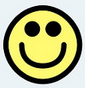 EN PROCESO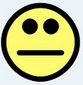 POR ALCANZAR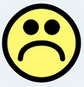 1.-Entrego todos los bloques 2.-Cumplo con todas las tareas3.-Organizo mi libreta cada día4.-Participo en todas las clases5.-Realizo todas los ejercicios sugeridos por el profesor.6.-Evito platicar con mi compañero(a)7.-Presto atención en clase8.-Solicito ayuda al no entender un tema9.-Respeto a todos mis compañeros y profesores10.-Hago correcciones en mis trabajos11.-Guardo silencio permanentemente12.-Reflexiono acerca de mi aprendizaje13.-Establezco metas para mejorar en mi formación integral14.-Expreso por escrito mis logros, retos y expectativas15.-Controlo mis emociones y actitudes siempreCalifico mi desempeño en alcanzado, en proceso o por alcanzar, porque…1 (insuficiente)2 (suficiente)3 (bien)4 (muy bien)ACTITUDCon frecuencia critica en público el proyecto o el trabajo de otros miembros del  grupo. Casi siempre tiene una actitud negativa hacia el trabajo.Ocasionalmente critica en público el proyecto o el trabajo de otros miembros del  grupo. Tiene una actitud positiva hacia el trabajo.Rara vez critica públicamente el proyecto o el trabajo de otros. Casi siempre tiene una actitud positiva hacia el trabajo.Nunca critica públicamente el proyecto o el trabajo de otros. Siempre tiene una actitud positiva hacia el trabajo.APORTESRara vez proporciona ideas útiles cuando participa en el grupo y en la discusión en clase. Llega a negarse a participar.Algunas veces proporciona ideas útiles cuando participa en el grupo y en la discusión en clase. Un miembro satisfactorio del grupo que hace lo que se le pide.Por lo general, proporciona ideas útiles cuando participa en el grupo y en la discusión en clase. Un miembro fuerte del grupo que se esfuerza.Proporciona siempre ideas útiles cuando participa en el grupo y en la discusión en clase. Es un líder claro que contribuye con mucho esfuerzo.COMPROMISORaramente se centra en el trabajo que tiene que hacer. No ha cumplido sus compromisos y deja que otros hagan el trabajo.A veces se centra en el trabajo. Varios compromisos  han quedado sin cumplir. Otros miembros del grupo deben recordarle que ha de centrarse.La mayor parte del tiempo se centra en el trabajo. Ha cumplido la mayoría de los compromisos que se le dieron. El grupo puede contar con esta persona.Se mantiene enfocado en el trabajo y cumple con  todos sus compromisos.  El grupo puede contar con esta persona todo el  tiempo.TIEMPOSRara vez tiene las cosas hechas para la fecha y el grupo ha sido perjudicado ya que ha tenido que cubrir sus tareas incumplidas.Tiende a demorarse, pero siempre tiene las cosas hechas para la fecha. El grupo no tiene que ajustar las fechas o cubrir sus tareas.Utiliza bien el tiempo durante casi todo el proyecto, pero ha podido demorarse en algún momento. El grupo no tiene que ajustar  fechas o cubrir sus tareas.Ha utilizado bien el tiempo durante todo el proyecto para asegurar que las cosas están hechas a tiempo. RESOLUCIÓN DE PROBLEMASNo trata de resolver problemas o ayudar a otros a resolverlos. Deja a otros hacer el trabajo.No sugiere soluciones, pero está dispuesto a tratar soluciones propuestas por otros.Hace aportaciones sobre las soluciones sugeridas por otros.Busca y sugiere soluciones a los problemas.NOMBREFUNCIÓNTAREASEVALUACIÓNCoordinador/aOrganiza el trabajo del equipo.Anima a los miembros del grupo a avanzar en su aprendizaje.Controla el tono de voz. Procura que no se pierda el tiempo.Dirige las revisiones periódicas del equipo.Determina quién debe hacerse cargo de las tareas de algún miembro del equipo que esté ausente.Tiene clara la tarea a realizar.Controla que todos/as aprendanAyudante del coordinador/aSustituye al coordinador/a.Controla el tono de voz y el orden. Procura que no se pierda el tiempo.Asegura la entrega en plazo de los trabajos.Recuerda las funciones a cada uno.Supervisa al coordinador.Secretario/aRecuerda de vez en cuando, a cada uno, los compromisos personales y, a todo el equipo, los objetivos de equipo.De vez en cuando, actúa de observador y anota, en una tabla en la que constan las tareas de cada cargo del equipo, la frecuencia con que éste las ejerce.Organiza las carpetas con el material digital elaborado por el equipo.Responsable del materialCustodia el material común del equipo y cuida de él.Se asegura que todos los miembros del equipo mantengan limpia su zona de trabajo.Aporta el  material común y se asegura de que todos lo aporten.PortavozRepresentar al equipo ante la clase y el / la docente.Exponer los problemas y dudas al equipo.Exponer los trabajos y tareas del grupo.CATEGORÍASEXCELENTE1EXCELENTE1BUENO.75BUENO.75BUENO.75REGULAR..5REGULAR..5NECESITA AYUDA.25Crítica 25 %Presenta con claridad en el texto leído todas las ideas principales y secundarias  del autor, las analiza, y compara con otros autores, aporta sus opiniones de manera fundamentada y expresa su apreciación y aplicación de la misma en su vida personal y diversos contextos. .25x1=0.25Presenta con claridad en el texto leído todas las ideas principales y secundarias  del autor, las analiza, y compara con otros autores, aporta sus opiniones de manera fundamentada y expresa su apreciación y aplicación de la misma en su vida personal y diversos contextos. .25x1=0.25Presenta con claridad en el texto leído todas las ideas principales y secundarias  del autor, las analiza, y compara con otros autores, aporta sus opiniones de manera fundamentada y expresa su apreciación y aplicación de la misma en su vida personal y diversos contextos. .25x1=0.25Presenta con claridad en el texto leído todas las ideas principales y secundarias  del autor, las analiza, y compara con otros autores, aporta sus opiniones de manera fundamentada y expresa su apreciación y aplicación de la misma en su vida personal y diversos contextos. .25x1=0.25Presenta con claridad algunas ideas principales y secundarias  del autor, las analiza, y compara con otros autores, aporta sus opiniones de manera fundamentada y expresa su apreciación y aplicación de la misma en su vida personal y diversos contextos..25x.75=.18Presenta con claridad algunas ideas principales y secundarias  del autor, las analiza, y compara con otros autores, aporta sus opiniones de manera fundamentada y expresa su apreciación y aplicación de la misma en su vida personal y diversos contextos..25x.75=.18Presenta poca claridad en las ideas principales y secundarias  del autor, en el  análisis, la comparación con otros autores, sus opiniones, su apreciación y aplicación de la misma en su vida personal y diversos contextos.25 x .5= .12Presenta mala claridad en las ideas principales y secundarias  del autor, en el  análisis, la comparación con otros autores, sus opiniones, su apreciación y aplicación de la misma en su vida personal y diversos contextos.25 x .25 =.062.-Organización( Introducción, desarrollo y conclusión)20%Muestra una excelente organización y asertividad en el uso del lenguaje escrito al considerar la intención comunicativa del texto y a su destinatario..20 x 1=0.2Muestra una excelente organización y asertividad en el uso del lenguaje escrito al considerar la intención comunicativa del texto y a su destinatario..20 x 1=0.2Muestra buena claridad en la organización y asertividad en el uso del lenguaje e intención comunicativa del texto y su destinatario.Muestra buena claridad en la organización y asertividad en el uso del lenguaje e intención comunicativa del texto y su destinatario.Muestra buena claridad en la organización y asertividad en el uso del lenguaje e intención comunicativa del texto y su destinatario.Muestra algunas veces la organización y  la asertividad en el uso del lenguaje escrito e intención comunicativa y su destinatarioMuestra algunas veces la organización y  la asertividad en el uso del lenguaje escrito e intención comunicativa y su destinatarioMuestra  falta de organización y asertividad en el uso del lenguaje escrito e intención comunicativa y su destinatario.3.-Estilo y uso del lenguaje20 %Presenta  un manejo adecuado del léxico, tono apropiado al enunciatario, presenta adecuación, coherencia y cohesión en todo el texto..20 x 1 = 0.2Presenta  un manejo adecuado del léxico, tono apropiado al enunciatario, presenta adecuación, coherencia y cohesión en todo el texto..20 x 1 = 0.2Presenta algunas veces poco manejo del  léxico, el uso de tono al enunciatario, la adecuación, coherencia y cohesión en todo el texto.Presenta algunas veces poco manejo del  léxico, el uso de tono al enunciatario, la adecuación, coherencia y cohesión en todo el texto.Presenta algunas veces poco manejo del  léxico, el uso de tono al enunciatario, la adecuación, coherencia y cohesión en todo el texto.Presenta un mínimo de manejo del léxico, el tono al enunciatario, la adecuación, coherencia y cohesión en todo el texto.Presenta un mínimo de manejo del léxico, el tono al enunciatario, la adecuación, coherencia y cohesión en todo el texto.No presenta un manejo del léxico, un tono apropiado al enunciatario, ni adecuación, cohesión y coherencia en todo el texto.4.- Ortografía20%Redacta de manera clara sus ideas, con el uso adecuado de ortografía y signos de puntuación..20x x 1 =0.2Redacta de manera clara sus ideas, con el uso adecuado de ortografía y signos de puntuación..20x x 1 =0.2Casi no hay errores de gramática, ortografía o puntuación en el contenido de su trabajo.Casi no hay errores de gramática, ortografía o puntuación en el contenido de su trabajo.Casi no hay errores de gramática, ortografía o puntuación en el contenido de su trabajo.Aparecen algunos errores de gramática, ortografía o puntuación en el contenido de su trabajoAparecen algunos errores de gramática, ortografía o puntuación en el contenido de su trabajoHay muchos errores de gramática, ortografía o puntuación en el contenido de su trabajo.5.-Semblanza del autor y la obra15 %La fuente está citada correctamente y enfatiza las obras y sus aportaciones en su disciplina..15 x 1=0.15La fuente está citada, pero faltan datos del autor, sus obras y sus aportaciones en su disciplina.La fuente está citada, pero faltan datos del autor, sus obras y sus aportaciones en su disciplina.La fuente está citada, pero incluye de manera incorrecta los datos u omite las obras del autor, sus obras y aportación.La fuente está citada, pero incluye de manera incorrecta los datos u omite las obras del autor, sus obras y aportación.La fuente no está citada o mal empleada, de tal forma que se desconoce al autor, sus obras y aportaciones.La fuente no está citada o mal empleada, de tal forma que se desconoce al autor, sus obras y aportaciones.La fuente no está citada o mal empleada, de tal forma que se desconoce al autor, sus obras y aportaciones.Total de puntosCriterios a evaluar   SiNoObservaciones1.- Participé responsablemente y comprometido con las preguntas2.- Cumplí con todos las respuestas a las preguntas 3.- Entregué en tiempo y forma lo solicitado.4.-Mostré en mis respuestas mi aprendizaje.5.- Me siento(a) satisfecho con lo que he logrado.6.- Estoy dispuesto(a) a mejorar mi rendimiento académico.7.- Fui honesto y leal  en las respuestas.8.-Mostré mi optimismo al realizarlo9.-El cuestionario es atractivo y puede compartirse con mis compañeros(as)10.-Con todo lo anterior mi desempeño  lo califico como: excelente, bueno, regular, suficiente o insuficiente. Por quéCARACTERÍSTICAS DEL PRODUCTO A EVALUARREGISTRO DE CUMPLIMIENTOREGISTRO DE CUMPLIMIENTOREGISTRO DE CUMPLIMIENTOREGISTRO DE CUMPLIMIENTOObservaciones1.- PRESENTACIÓN DEL EQUIPO. .252.- DOMINIO DEL TEMA.53.- USO DE LA LENGUA.54.-PRESENTACIÓN-ESTRUCTURA.55.- EXPRESIÓN ORAL.56.- ORGANIZACIÓN Y PREPARACIÓN DEL APOYO VISUAL O AUDITIVO.25PRESENTACIÓN DE EJERCICIOS PARA LA RETROALIMENTACIÓN.5IMPACTO EN EL PÚBLICO.57.-CONCLUSIÓN.5TOTAL:CARACTERÍSTICAS DEL PRODUCTO A EVALUARRespuestasRespuestasRespuestasRespuestas1.- Título del poema2. Nombre del autor3. Semblanza4.- Subgénero lírico y características.5.- Corriente literaria y características6.- Elementos del texto poéticoEmisor (Autor )Sujeto LíricoDestinatario PoéticoPoema6.- Elementos del texto poético6.- Elementos del texto poéticoMotivo LíricoObjeto lírico6.- Elementos del texto poético7. Funciones del lenguajeExpresiva o emotivaExpresiva o emotivaPoéticaPoética7. Funciones del lenguajeCARACTERÍSTICAS DEL PRODUCTO A EVALUARRespuestasRespuestasRespuestasRespuestas1.- Título del poema2. Nombre del autor3. Semblanza4.- Subgénero lírico 5.- Corriente literaria 6.- Elementos morfosintácticos del texto poéticoTipo de verso ( Mayor o menor)Nombre de acuerdo al número de sílabasTipo de estrofaSujeto6.- Elementos morfosintácticos del texto poético6.- Elementos morfosintácticos del texto poéticoPredicadoObjeto directoObjeto indirectoComplemento Circunstancial6.- Elementos morfosintácticos del texto poético7. Categorías gramaticales y Figuras literariasSust, verbo, art,adj, adverbio, pronombre, preposición, conjunción, interjecciónSust, verbo, art,adj, adverbio, pronombre, preposición, conjunción, interjecciónMetáfora, símil, anáfora, hipérbole, hipérbaton, aliteración, retruécano, elipsis, etc.Metáfora, símil, anáfora, hipérbole, hipérbaton, aliteración, retruécano, elipsis, etc.7. Categorías gramaticales y Figuras literariasPlantel 26 V “ Cadete Vicente Suárez”Colegio de Bachilleres del Estado de PueblaPlantel 26 V “ Cadete Vicente Suárez”Colegio de Bachilleres del Estado de PueblaPlantel 26 V “ Cadete Vicente Suárez”Colegio de Bachilleres del Estado de PueblaPlantel 26 V “ Cadete Vicente Suárez”Colegio de Bachilleres del Estado de PueblaPlantel 26 V “ Cadete Vicente Suárez”Colegio de Bachilleres del Estado de PueblaPlantel 26 V “ Cadete Vicente Suárez”Colegio de Bachilleres del Estado de PueblaDATOS GENERALES DEL PROCESO DE EVALUACIÓNDATOS GENERALES DEL PROCESO DE EVALUACIÓNDATOS GENERALES DEL PROCESO DE EVALUACIÓNDATOS GENERALES DEL PROCESO DE EVALUACIÓNDATOS GENERALES DEL PROCESO DE EVALUACIÓNDATOS GENERALES DEL PROCESO DE EVALUACIÓNNombre(s) del alumno(s): Nombre(s) del alumno(s): Nombre(s) del alumno(s): Matricula (s):Matricula (s):Matricula (s):Producto:  Cuadro comparativo Producto:  Cuadro comparativo Producto:  Cuadro comparativo Fecha: Fecha: Fecha: Niveles del poema, obras dramáticas y tendencias actuales del teatro.Niveles del poema, obras dramáticas y tendencias actuales del teatro.Niveles del poema, obras dramáticas y tendencias actuales del teatro.Semestre:Semestre:Semestre:Nombre del Docente:  Nombre del Docente:  Nombre del Docente:  Firma del Docente: Firma del Docente: Firma del Docente: INSTRUCCIONESINSTRUCCIONESINSTRUCCIONESINSTRUCCIONESINSTRUCCIONESINSTRUCCIONESRevisar las características que se solicitan y califique en la columna “Valor Obtenido” el valor asignado con respecto al “Valor del Reactivo”. En la columna “OBSERVACIONES” haga las indicaciones que puedan ayudar al alumno a saber cuáles son las condiciones no cumplidas. Revisar las características que se solicitan y califique en la columna “Valor Obtenido” el valor asignado con respecto al “Valor del Reactivo”. En la columna “OBSERVACIONES” haga las indicaciones que puedan ayudar al alumno a saber cuáles son las condiciones no cumplidas. Revisar las características que se solicitan y califique en la columna “Valor Obtenido” el valor asignado con respecto al “Valor del Reactivo”. En la columna “OBSERVACIONES” haga las indicaciones que puedan ayudar al alumno a saber cuáles son las condiciones no cumplidas. Revisar las características que se solicitan y califique en la columna “Valor Obtenido” el valor asignado con respecto al “Valor del Reactivo”. En la columna “OBSERVACIONES” haga las indicaciones que puedan ayudar al alumno a saber cuáles son las condiciones no cumplidas. Revisar las características que se solicitan y califique en la columna “Valor Obtenido” el valor asignado con respecto al “Valor del Reactivo”. En la columna “OBSERVACIONES” haga las indicaciones que puedan ayudar al alumno a saber cuáles son las condiciones no cumplidas. Revisar las características que se solicitan y califique en la columna “Valor Obtenido” el valor asignado con respecto al “Valor del Reactivo”. En la columna “OBSERVACIONES” haga las indicaciones que puedan ayudar al alumno a saber cuáles son las condiciones no cumplidas. Valor del reactivoCaracterística a cumplir (Reactivo)Valor obtenidoValor obtenidoValor obtenidoOBSERVACIONES10%Identifica adecuadamente los elementos a comparar.10%Incluye las características de cada elemento.40%Presenta afirmaciones donde se mencionan las semejanzas y diferencias más relevantes de los elementos comparados.10%Presenta la información organizada lógicamente.15% Presenta limpieza y ortografía correcta.15%Entrega documento en la fecha indicada. 100%CALIFICACIÓN:CATEGORÍASEXCELENTE4BUENO3REGULAR.2NECESITA AYUDA1Requisitos de presentación( hoja de datos personales, índice, introducción)10%Presenta de manera adecuada los tres aspectos.Presenta sólo dos de los aspectos solicitadosPresenta un solo aspecto del solicitadoPresenta algunos de los aspectos pero de manera inadecuada.2.-Contexto del autor (semblanza, obras representativas, corriente literaria a la que pertenece, características de la corriente y temáticas abordadas en sus obras).10%Cumple con los datos importantes del autor de manera precisa y adecuada.Cumple con sólo la mitad de los rasgos trascendentales del autor.Cumple con sólo dos de  rasgos del autor.Cumple con algunos rasgos  del autor pero de manera inadecuada.3.-Nivel fónico-fonológico25 %Cumple adecuadamente con los 3 puntos solicitadosCumple con  sólo 2 de los puntos solicitadosCumple con la mitad de los puntos solicitados.Cumple con los puntos pero de manera inadecuada .4. Nivel Morfosintáctico25%Cumple adecuadamente con los 4 puntos solicitadosCumple con  sólo 3 puntos de los solicitadosCumple con la mitad de los puntos solicitados.Cumple con los puntos pero de manera inadecuada.5.- Nivel léxico-semántico y retóricoCumple adecuadamente con los 3 puntos solicitadosCumple con  sólo 2 puntos de los solicitadosCumple con la mitad de los puntos solicitados.Cumple con los puntos pero de manera inadecuada5.- Ortografía15%Redacta de manera clara sus ideas, con el uso adecuado de ortografía y signos de puntuación.Casi no hay errores de gramática, ortografía o puntuación en el contenido de su trabajo.Aparecen algunos errores de gramática, ortografía o puntuación en el contenido de su trabajoHay muchos errores de gramática, ortografía o puntuación en el contenido de su trabajo.Calidad en la entrega en tiempo y forma15%El trabajo se entregó en tiempo y forma respetando las indicaciones de la profesora.El trabajo se entregó en tiempo y forma pero un día después, respetando las indicaciones de la profesora.El trabajo se entregó  dos días después, no respetando las indicaciones de la profesora.El trabajo no se entregó en tiempo y forma; tampoco se respetaron las indicaciones de la profesora.Total de puntosINDICADORES 	EXCELENTE 	BUENO 	SUFICIENTE 	INSUFICIENTE 	4 	3 	2 	1 	EXCELENTE 	BUENO 	SUFICIENTE 	INSUFICIENTE 	4 	3 	2 	1 	EXCELENTE 	BUENO 	SUFICIENTE 	INSUFICIENTE 	4 	3 	2 	1 	EXCELENTE 	BUENO 	SUFICIENTE 	INSUFICIENTE 	4 	3 	2 	1 ORGANIZACIÓN Y ATRACTIVO Consta de tres caras es atractivo y original, presenta información clara a las ideas principales del tema y éstas se encuentran muy bien organizadas. Consta de tres caras es atractivo, presenta información concreta y bien organizada relativa a las ideas principales del tema. Tiene un formato poco definido y presenta información adecuada y concreta en su mayor parte organizada y relacionada con el tema.  El formato y la organización del material contenido en el tríptico, puede resultar confuso para el lector. Exceso de contenido textual o ausencia de información clave. PRECISIÓN Y PERTINENCIA DEL CONTENIDO Contiene la información requerida de acuerdo al tema, es precisa, pertinente y válida. Destaca ideas principales e incluye información adicional importante.  Contiene toda la información requerida y ésta es en lo general apropiada y precisa. Destaca las ideas principales del tema. Contiene solo parte de la información requerida y destaca la mitad de las ideas principales del tema.  El tríptico contiene muy poca información requerida o ésta presenta inconsistencias y errores. Omite ideas principales que son importantes.  REDACCIÓN Toda la información escrita muestra una sintaxis, ortografía y puntuación adecuada. El vocabulario empleado y el estilo del texto resultan pertinentes (muy La mayor parte de la información escrita muestra una sintaxis, ortografía y puntuación adecuada. El vocabulario empleado y el estilo del texto resultan en su mayoría Por lo menos la mitad de la información escrita muestra una sintaxis, ortografía y puntuación adecuada. Solo en algunas secciones el tríptico se emplea un vocabulario La información escrita muestra considerables errores de sintaxis, ortografía y puntuación. No hay claridad de quién es la audiencia, por lo que no se identifica un LÉXICOMotivantes y significativas) para la audiencia a la que se dirige el tríptico.  Pertinentes para la audiencia a la que se dirige el tríptico.  Estilo apropiado a los destinatarios, o bien, no resulta claro.  Vocabulario o estilo definido, o bien, se abusa de términos técnicos poco comprensibles al lector.  FOTOGRAFÍAS E IMÁGENES Se incluyen tres o más elementos de calidad y pertinentes al texto del tríptico, que Contribuyen significativamente a la comprensión del contenido, es atractivo y motivador.  Se incluyen al menos dos elementos gráficos o imágenes de calidad y pertinentes al texto del tríptico, que contribuyen a la comprensión del contenido. Se incluyen al menos dos elementos gráficos o imágenes, pero éstos no siempre son pertinentes al texto o no tienen la calidad o nitidez debida. No se incluyen elementos gráficos o imágenes que apoyen la representación o comprensión del contenido del tríptico.  DIVULGACIÓN  Contiene los datos adecuados como referencia de elaboración: nombre d los integrantes, colegio, semestre, correo electrónico. Se cumplió con el número asignado de trípticos. Se logró la divulgación exitosamente.  Contiene parcialmente los datos de referencia. Se 	cumplió parcialmente con el número de trípticos asignados. Se logró la divulgación.  Contiene solo el nombre de los integrantes del equipo. No se entregaron copias para la divulgación de los mismos. No se logró con éxito la divulgación.  No se cumplió con ninguno de los aspectos. CATEGORÍA1.251.00.75.25Enfoque o Idea principalLa idea principal nombra el tema del ensayo y esquematiza los puntos principales a discutir.La idea principal nombra el tema del ensayo.La idea principal esquematiza algunos o todos los puntos a discutir, pero no menciona el tema.La idea principal no menciona el tema y ni los puntos a discutir.Apoyo a la opiniónIncluye 3 o más elementos de evidencia (hechos, estadísticas, ejemplos, experiencias de la vida real) que apoyan la opinión del autor. El escritor anticipa las preocupaciones, prejuicios o argumentos del lector y ofrece, por lo menos, un contra-argumento.Incluye 3 o más elementos de evidencia (hechos, estadísticas, ejemplos, experiencias de la vida real) que apoyan la opinión del autor.Incluye 2 elementos de evidencia (hechos, estadísticas, ejemplos, experiencias de la vida real) que apoyan la opinión del autor.Incluye 1 elemento de evidencia (hechos, estadísticas, ejemplos, experiencias de la vida real) que apoya la opinión del autor.Evidencia y ejemplosToda la evidencia y los ejemplos son específicos, relevantes y las explicaciones dadas muestran cómo cada elemento apoya la opinión del autor.La mayoría de la evidencia y de los ejemplos son específicos, relevantes y las explicaciones dadas muestran cómo cada elemento apoya la opinión del autor.Por lo menos un elemento de evidencia y alguno de los ejemplos es relevante y hay alguna explicación que muestra cómo ese elemento apoya la opinión del autor.La evidencia y los ejemplos No son relevantes y/o no están explicados.Transiciones o ConectoresUna variedad bien pensada de transiciones fue usada. Estas muestran claramente cómo están las ideas conectadas.Las transiciones muestran cómo están las ideas conectadas, pero hay muy poca variedad.Algunas transiciones funcionan bien, pero la conexión entre las ideas no es clara.Las transiciones entre las ideas no es clara o no existe.ConclusiónLa conclusión es fuerte y deja al lector con una idea absolutamente clara de la posición del autor. Un parafraseo efectivo de la idea principal empieza la conclusión.La conclusión es evidente. La posición del autor es parafraseada en las primeras dos oraciones de la conclusión.La posición del autor es parafraseada en la conclusión, pero no al principio de la misma.No hay conclusión. El trabajo simplemente termina.Estructura de las oracionesTodas las oraciones están bien estructuradas y hay variedad.La mayoría de las oraciones está bien estructurada. Hay variedad.La mayoría de las oraciones está bien estructurada, pero no hay variedad.Muchas de las oraciones no están bien estructuradas y no son variadas.Gramática y ortografíaEl autor no comete errores de gramática ni de ortografía que distraen al lector del contenido del ensayo.El autor comete 1 ó 2 errores gramaticales u ortográficos que distraen al lector del contenido del ensayo.El autor comete 3 ó 4 errores gramaticales u ortográficos que distraen al lector del contenido del ensayo.El autor comete más de 4 errores gramaticales u ortográficos que distraen al lector del contenido del ensayo.Uso de mayúsculas y puntuaciónEl autor no comete errores con las mayúsculas o con la puntuación lo que hace que el ensayo sea excepcionalmente fácil de leer.El autor comete 1 ó 2 errores con las mayúsculas o con la puntuación, pero el ensayo es todavía fácil de leer.El autor comete varios errores con las mayúsculas y/o con la puntuación que son obvios y que distraen al lector.El autor comete varios errores con el uso de las mayúsculas y/o con la puntuación que son obvios y distraen al lector.ASPECTOCALIFICACIÒNCALIFICACIÒNCALIFICACIÒNCALIFICACIÒNCALIFICACIÒNOriginalidad: Tema y Estilo.12345Prestancia: Presentación, contacto  visual y seguridad12345Expresión: Corporal, manejo del escenario, ritmo y equilibrio en la declamación, naturalidad12345Manejo de la voz: dicción, volumen, ritmo y modulación12345Memorización: Fluidez y poema sin omisiones12345Escenografía: Vestuario,  iluminación y sonido12345TotalCaracterísticas del producto a evaluarSíNoObservaciones1.- Modalidad discursiva: Diálogo. Monólogo, soliloquio y aparte2.- Acotaciones: montaje, actuación, vestuario, los gestos y comportamiento.3.- Historia o Trama: Presentación, desarrollo, nudo y desenlace.4.- Lenguaje artístico: no verbal, verbal, apelativo y uso de figuras literarias.5.- Espacio: lugar escénico y dramático o ficticio6.- Tiempo: dramático o escénico, ficción o referencial, época.7.- Personajes (seres sobrenaturales o simbólicos, animales, objetos, etc) : protagonista, antagonista, secundario, colectivo, alegóricos, estáticos, dinámicos, planos o lineales, relieve o redondos. 8.- TotalCaracterísticas del producto a evaluarSíNoObservaciones1.- PlanteoEs la presentación del conflicto, el protagonista se enfrenta a su lucha.2.- PeripeciaSe refiere a un cambio notorio en la suerte del personaje, ya que de pronto seenfrenta a algo inesperado, puede ser favorable o desfavorable3.-  DesenlaceSituación final que normalmente ocurre en una tragedia: la muerte del protagonistaEstructura Interna: No se consideran las unidades de tiempo, lugar y acción.4. el conflicto central es una confrontación consigo mismo.5. Las acciones pueden ser externas o internas.6.-Los protagonistas son seres comunes.7.-Los conflictos son individuales.8.- TotalCaracterísticas del producto a evaluarCaracterísticas del producto a evaluarSíNoObservaciones1.- Identifica la Estructura  externa:2.Prólogo: entrada antes del coro y sirve para narrar al público el argumento de la obra.3.Párodos: Cantos a cargo del coro, se ubica en la orquesta.3.Párodos: Cantos a cargo del coro, se ubica en la orquesta.4. Estásimo: canto del coro que se intercala entre dos episodios y que solíaacompañarse de danzas.4. Estásimo: canto del coro que se intercala entre dos episodios y que solíaacompañarse de danzas.5.Episodios: “la parte completa de la tragedia que vaentre dos cantos corales completos”.6.Éxodo: canto final del coro, que se realiza al finalizar la tragediaEstructura interna:Estructura interna:7. Motivación: Captar la atención del espectador, situarlo en el ámbito de la historia.7. Motivación: Captar la atención del espectador, situarlo en el ámbito de la historia.8. Planteamiento: Muestra el conflicto abiertamente.8. Planteamiento: Muestra el conflicto abiertamente.9. Peripecia: Cambio notorio en la suerte del personaje. 9. Peripecia: Cambio notorio en la suerte del personaje. 10. AnagnórisisSegún Aristóteles, es el instante en que el protagonista revela o descubre algunaverdad acerca de sí mismo.10. AnagnórisisSegún Aristóteles, es el instante en que el protagonista revela o descubre algunaverdad acerca de sí mismo.11.HybrisSe refiere al orgullo desmedido que hace creer a los mortales que no necesitan alos dioses y que incluso pueden ser superiores a ellos. Ésta es la causa principal detodas las desgracias del protagonista.11.HybrisSe refiere al orgullo desmedido que hace creer a los mortales que no necesitan alos dioses y que incluso pueden ser superiores a ellos. Ésta es la causa principal detodas las desgracias del protagonista.12. CatarsisEs el efecto que causa la tragedia en el espectador.12. CatarsisEs el efecto que causa la tragedia en el espectador.13. Desenlace: Situación final de los personajes: muerte física o espiritual.13. Desenlace: Situación final de los personajes: muerte física o espiritual.14.- Total14.- TotalCRITERIOSPRESENCIAPRESENCIACALIDADCALIDADCALIDADCALIDADCRITERIOSSi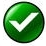 No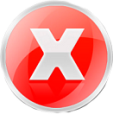 Debe mejorar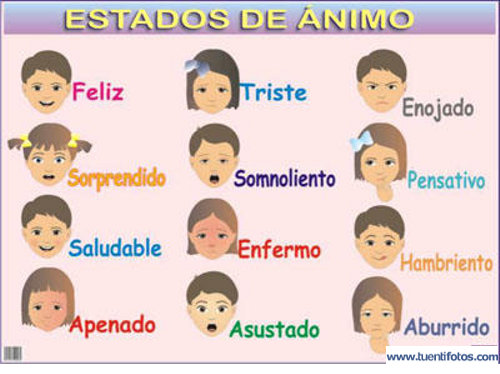 Regular Muy bienExcelenteTITULO: Nombre especifico.CUADRO O VIÑETA: Espacio delimitado que presenta un instante de la historieta.DIBUJO O IMAGEN: Técnica de representación (real) y de referencia.BOCADILLO: Espacio donde se colocan los textos que piensan o dicen los personajesTEXTO: Forma grafica que está presente en una página.OBSERVACIONESCATEGORIAS4321TOTALCalificaciónOrganización El guión está bien organizado, una secuencia sigue a la otra en una secuencia lógica El guion está organizado. Una idea o escena parece fuera de lugar. Las transiciones usadas son clarasEl guion es un poco difícil de seguir. Las transiciones no son claras en más de una ocasión Las ideas y escenas parecen estar ordenadas al azar. Aun cuando hay buenas oraciones de transición éstas no pueden hacer que el guión parezca organizadoDialogoHay una cantidad apropiada para atraer a los personajes a la vida y siempre es claro cuál de los personas estáhablando Hay demasiado dialogo en este cuento, pero es siempre claro cual es el personaje que está hablandoNo hay suficiente diálogo en este guión teatral, pero es siempre claro cuál de los personajes está hablando No está claro cuál  de los personajes está hablando  Ortografía y PuntuaciónNo hay errores de ortografía y de puntuación en el borrador final. Los nombres de personajes y lugares que el autor inventó están deletreados correcta y consistentemente en todo el guión teatral Hay un error de ortografía o de puntuación en el borrador final Hay de 2-3 errores de ortografía y puntuación en el borrador final El borrador final tiene más de 3 errores ortográficos y de puntuación Contribución al trabajo Proporciona siempre ideas  útiles como cuando participa en el grupo y en la discusión en clase. Es un líder definido que contribuye con mucho esfuerzo Por lo general proporciona ideas útiles cuando participa en el grupo y en la discusión de clase. Algunas veces proporciona ideas útiles cuando participa en el grupo y en la discusión en clase. Rara vez proporciona ideas útiles cuando participa en el grupo y en la discusión en clase CreaciónAborda siempre de  manera asertiva la problemática del saber; muestra su ingenio, creatividad y originalidad en su obra. Aborda casi siempre  la problemática del saber, muestra su ingenio, creatividad y originalidad en su obra.Aborda algunas veces la problemática del saber y muestra su ingenio, creatividad y originalidad en su obra.Nunca aborda la problemática del saber y muestra su ingenio, creatividad y originalidad en su obraCRITERIOSEXCELENTE (10)BUENO (8-9)REGULAR (6-7)INSUFICIENTE (5)Expresión oralSu expresión es muy clara y utilizan un tono de voz fuerte, con distintos matices de voz que caractericen a sus personajes. Llaman la atención del publico. Representan claramente el personaje de cada uno, sin embargo, el tono de voz no es tan fuerte. Su tono es lineal. Su expresión oral es plana, no utilizan disntintos matices y no se distinguen los personajes que caracterizan. No captan la atención del publico. Su expresión es clara, no utilizan distintos matices de voz, y sus tonos son muy bajos. Expresión corporalUtilizan adecuadamente el espacio asignado para su representación; se mueven y realizan distintos gestos de acuerdo a su personaje. Utilizan el espacio asignado, se mueven pero no son constantes en sus movimientos. No muestra seguridad en su representación. No utilizan todo el espacio asignado, se mueven y realizan gestos pero en forma mínima.No se mueven ni realizan gestos, se queden permanentemente en un solo lugar.EscenografíaPresentan una escenografia acorde al tema central de la obra, utilizando diferentes implementos vistos en clase.Presentan escenografia pero no es suficiente, es olo para una escena.Presentan una escenografia escasa, solo algunos implementos.No presentan escenografía.VesturarioTodos los integrantes presentan un vestuario acorde al personaje que representan.No todos los integrantes presentan un vestuario acorde al persanaje que representan.Presentan un vestuario pero no es apropiado al personaje que representan.No presentan un vestuario.AcciónSe identifican claramente la acciones para mantener la atención del espectador. Inicio, plantemaniento, nudo, desarrollo, clímax y desenlace.Se identifican las acciones, sin embargo, no cuenta con todos y pasan de una acción a otra radicalmente. No son claras las acciones ni la secuencia de las mismas.Las acciones son lineales y sin interes para el publico. TiempoSe ajustaron al tiempo establecido de 30 minutos máximo.No se ajustaron al tiempo establecido y terminaron 5 minutos antes del tiempo limite. No se ajustaron al tiempo y terminaron 10 minutos antes del tiempo establecido. No se ajustaron al tiempo y se les tuvo que indicar la finalización de la representación.Trabajo grupalDurante las clases asignadas se observa un trabajo grupal adecuado, todos aportan y trabajan en las ideas y los roles que deben asumir.El trabajo grupal es bueno, se observa la participación, sin embargo, no todos se involucran.Solo en algunas ocasiones se observación la participación de todos, las ideas no se conversan y hay individualismo.No existe un trabajo grupal, hay individualismo y eso se proyecta en la representación. TotalCriterios/PuntosBIEN15REGULAR12Partes de la infografíaIncluyó todas las partes indicadas de una infografía.Incluyó al menos cuatro de las partes que forman parte de una infografía.Incluye dos al menos de las partes que forman la infografía.Coherencia y pertinenciaTodos los gráficos están relacionadas al tema y son fácil de entender.  Las fuentes presentadas están citadas.Todos los gráficos están relacionadas al tema y la mayoría son fácil de entender. Las fuentes de los gráficos la mayoría están citadas..Todos las gráficos están relacionadas con el tema las fuentes no están citados.Organización de la informaciónEl tema es claro y bien enfocado, destaca la idea principal y es respaldada con información detallada.La idea principal es algo clara se necesita mayor información de apoyo.La idea principal no es clara, parece haber poca información recopilada y desordenada.Diseño y composición de la infografíaLos diagramas e ilustraciones son ordenados y precisos, se combinan perfectamente con el texto para mejorar el entendimiento del tema.Los diagramas e ilustraciones son ordenados y  precisos, algunas veces se combinan con el texto para mejorar el entendimiento del tema.Los diagramas e ilustraciones no son ordenados ni precisos y rara vez se combinan con el texto para mejorar el entendimiento del tema.CreatividadLos gráficos usados en la infografía reflejan un excepcional grado de creatividad del estudiante.Una o dos de los gráficos usados en la infografía reflejan la creatividad del estudiante.Los gráficos están basados en el diseño e ideas de otras personas.Acciones a evaluarREGISTRO DE CUMPLIMIENTOREGISTRO DE CUMPLIMIENTOREGISTRO DE CUMPLIMIENTOOBSERVACIONESAcciones a evaluarSINOALGUNAS VECESOBSERVACIONES1Se integra a un equipo de trabajo en el desarrollo de las actividades planteadas.2Participa activamente en el equipo de trabajo aportando criterios  de solución a la actividad planteada.3Tiene una actitud de respeto y tolerancia con los demás integrantes del equipo.4Entrega el producto de la actividad con los criterios establecidos para su elaboración o realización.5Entrega oportunamente el producto de la actividad  asignada.6Entrega el reporte de  la reflexión sobre el proceso de aprendizaje.                            “Mar eterno”  ( 1)  El mar por tantas horas ha mecidoSueño y ensueño de mi vida errante,Que aun corto tus espumas, naveganteDe noche azul en piélago de olvido.( 2) Marinero de insomnios perseguido_ perdido el rumbo, prófugo al instante_cual mascarón de proa voy delante,esclavo de los ojos y el oído.( 3) Del mar me cuenta el caracol sonoroEl dejo de su sal gusto en el lloro,El canto de sus ondas me despierta;( 4) Y vuelve a ver mi náufraga fortuna,Nuestras dos almas que juntó la lunaEn la isla fantástica y desierta.                      Enrique González Martínez.CATEGORÍA1.251.00.75.25Enfoque o Idea principalLa idea principal nombra el tema del ensayo y esquematiza los puntos principales a discutir.La idea principal nombra el tema del ensayo.La idea principal esquematiza algunos o todos los puntos a discutir, pero no menciona el tema.La idea principal no menciona el tema y ni los puntos a discutir.Apoyo a la opiniónIncluye 3 o más elementos de evidencia (hechos, estadísticas, ejemplos, experiencias de la vida real) que apoyan la opinión del autor. El escritor anticipa las preocupaciones, prejuicios o argumentos del lector y ofrece, por lo menos, un contra-argumento.Incluye 3 o más elementos de evidencia (hechos, estadísticas, ejemplos, experiencias de la vida real) que apoyan la opinión del autor.Incluye 2 elementos de evidencia (hechos, estadísticas, ejemplos, experiencias de la vida real) que apoyan la opinión del autor.Incluye 1 elemento de evidencia (hechos, estadísticas, ejemplos, experiencias de la vida real) que apoya la opinión del autor.Evidencia y ejemplosToda la evidencia y los ejemplos son específicos, relevantes y las explicaciones dadas muestran cómo cada elemento apoya la opinión del autor.La mayoría de la evidencia y de los ejemplos son específicos, relevantes y las explicaciones dadas muestran cómo cada elemento apoya la opinión del autor.Por lo menos un elemento de evidencia y alguno de los ejemplos es relevante y hay alguna explicación que muestra cómo ese elemento apoya la opinión del autor.La evidencia y los ejemplos No son relevantes y/o no están explicados.Transiciones o ConectoresUna variedad bien pensada de transiciones fue usada. Estas muestran claramente cómo están las ideas conectadas.Las transiciones muestran cómo están las ideas conectadas, pero hay muy poca variedad.Algunas transiciones funcionan bien, pero la conexión entre las ideas no es clara.Las transiciones entre las ideas no es clara o no existe.ConclusiónLa conclusión es fuerte y deja al lector con una idea absolutamente clara de la posición del autor. Un parafraseo efectivo de la idea principal empieza la conclusión.La conclusión es evidente. La posición del autor es parafraseada en las primeras dos oraciones de la conclusión.La posición del autor es parafraseada en la conclusión, pero no al principio de la misma.No hay conclusión. El trabajo simplemente termina.Estructura de las oracionesTodas las oraciones están bien estructuradas y hay variedad.La mayoría de las oraciones está bien estructurada. Hay variedad.La mayoría de las oraciones está bien estructurada, pero no hay variedad.Muchas de las oraciones no están bien estructuradas y no son variadas.Gramática y ortografíaEl autor no comete errores de gramática ni de ortografía que distraen al lector del contenido del ensayo.El autor comete 1 ó 2 errores gramaticales u ortográficos que distraen al lector del contenido del ensayo.El autor comete 3 ó 4 errores gramaticales u ortográficos que distraen al lector del contenido del ensayo.El autor comete más de 4 errores gramaticales u ortográficos que distraen al lector del contenido del ensayo.Uso de mayúsculas y puntuaciónEl autor no comete errores con las mayúsculas o con la puntuación lo que hace que el ensayo sea excepcionalmente fácil de leer.El autor comete 1 ó 2 errores con las mayúsculas o con la puntuación, pero el ensayo es todavía fácil de leer.El autor comete varios errores con las mayúsculas y/o con la puntuación que son obvios y que distraen al lector.El autor comete varios errores con el uso de las mayúsculas y/o con la puntuación que son obvios y distraen al lector.